Содержание1. Постановление администрации муниципального района Сергиевский Самарской области №560 от «01» июня 2023 года «Об утверждении  актуализированной схемы теплоснабжения сельского поселения Сергиевск муниципального района Сергиевский на 2022-2033 годы (актуализация на 2024 год)»..…………………………………………………………………………………………………………………………………..32. Постановление администрации муниципального района Сергиевский Самарской области №590 от «02» июня 2023 года «О внесении изменений в Приложение №1 к Постановлению администрации муниципального района Сергиевский №1486 от 23.12.2022г. «Об утверждении муниципальной программы «Модернизация объектов коммунальной инфраструктуры муниципального района Сергиевский Самарской области на 2023-2030 годы»»..………………………………………………………………………………………………………………………………………....453. Постановление администрации муниципального района Сергиевский Самарской области №591 от «02» июня 2023 года «О внесении изменений в приложение №1 к Постановлению администрации муниципального района Сергиевский №1197 от 30.08.2019г. «Об утверждении муниципальной программы «Комплексное развитие сельских территорий в муниципальном районе Сергиевский Самарской области на 2020-2025 года»»..…………………………………………………………………………………………………………………………………………………...524. Постановление администрации муниципального района Сергиевский Самарской области №594 от «05» июня 2023 года «О внесении изменений в постановление администрации муниципального района Сергиевский Самарской области от 11.11.2022г №1299 «Об утверждении перечня главных администраторов доходов и источников финансирования дефицита бюджета муниципального района Сергиевский Самарской области на 2023 год и плановый период 2024 и 2025 годов»»..……………………………………………………………………………………………735. Постановление администрации муниципального района Сергиевский Самарской области №597 от «06» июня 2023 года «О внесении изменений в Постановление администрации муниципального района Сергиевский №1662 от 13.12.2019 года «Об утверждении муниципальной программы «Экологическая программа территории муниципального района Сергиевский на 2020-2023 годы»»..…………………………………..786. Постановление администрации муниципального района Сергиевский Самарской области №60 от «06» июня 2023 года «О внесении изменений в  Приложение №1 к постановлению администрации муниципального района Сергиевский Самарской области №424 от 29.03.2019г. «Об утверждении муниципальной программы «Переселение граждан из аварийного жилищного фонда, признанного таковым до 1 января 2017 года на территории муниципального района Сергиевский Самарской области» до 2024 года»»..……………………………………………………...80Администрациямуниципального района СергиевскийСамарской областиПОСТАНОВЛЕНИЕ «01» июня 2023г.                                                                                                                                                                                                        №560Об утверждении  актуализированной схемы теплоснабжения сельского  поселения Сергиевск муниципального района Сергиевский на 2022-2033 годы (актуализация на 2024 год)В соответствии с Федеральным законом от 06.10.2003 года № 131-ФЗ «Об общих принципах организации местного самоуправления в Российской Федерации», Федеральным законом от 27.07.2010 года № 190-ФЗ «О теплоснабжении», постановлением Правительства Российской Федерации от 22.02.2012 г. №154 «О требованиях к схемам теплоснабжения, порядку их разработки и утверждения», Уставом муниципального района Сергиевский Самарской области, с учетом поступившего заключения о результатах публичных слушаний в сельском поселении  Сергиевск муниципального района Сергиевский Самарской области по обсуждению проекта актуализированной схемы теплоснабжения сельского поселения Сергиевск муниципального района Сергиевский, администрация муниципального района СергиевскийПОСТАНОВЛЯЕТ:1. Утвердить актуализированную схему теплоснабжения сельского  поселения Сергиевск  муниципального района Сергиевский на 2022-2033 годы (актуализация на 2024 год)  согласно приложению к настоящему постановлению.  2. Опубликовать настоящее постановление в газете «Сергиевский вестник» и разместить на официальном сайте Администрации муниципального района Сергиевский в информационно-телекоммуникационной сети «Интернет» - http://www.sergievsk.ru.3. Настоящее постановление вступает в силу со дня его официального опубликования4.  Контроль за исполнением настоящего постановления возложить на заместителя Главы муниципального  района Сергиевский Савельева С.А.Глава муниципального района СергиевскийА. И. ЕкамасовПриложение к постановлению администрации муниципального района Сергиевский от «01» июня 2023г. №560СХЕМА ТЕПЛОСНАБЖЕНИЯ (АКТУАЛИЗАЦИЯ 2024 год) СЕЛЬСКОГО ПОСЕЛЕНИЯ СЕРГИЕВСК МУНИЦИПАЛЬНОГО  РАЙОНА  СЕРГИЕВСКИЙ САМАРСКОЙ  ОБЛАСТИ НА ПЕРИОД  С 2022 ДО 2033 ГОДАСодержаниеВведение	6Раздел 1. Показатели существующего и перспективного спроса на тепловую энергию (мощность) и теплоноситель в установленных границах территории сельского поселения	31Раздел 2. Существующие и перспективные балансы тепловой мощности источников тепловой энергии и тепловой нагрузки потребителей49Раздел 3. Существующие и перспективные балансы теплоносителя	67Раздел 4. Основные положение мастер-плана развития систем теплоснабжения с.п. Сергиевск	69Раздел 5. Предложения по строительству, реконструкции и техническому перевооружению источников тепловой энергии	70Раздел 6. Предложения по строительству и реконструкции тепловых сетей	77Раздел 7. Предложения по переводу открытых систем теплоснабжения (горячего водоснабжения) в закрытые системы горячего водоснабжения	80Раздел 8. Перспективные топливные балансы	81Раздел 9. Инвестиции в строительство, реконструкцию и техническое перевооружение	83Раздел 10. Решение об определении единой теплоснабжающей организации        87Раздел 11. Решения о распределении тепловой нагрузки между источниками тепловой энергии	90Раздел 12. Решение по бесхозяйным тепловым сетям	91Раздел 13. Синхронизация Схемы теплоснабжения со Схемой газоснабжения и газификации субъекта Российской Федерации и (или) поселения, Схемой и Программой развития электроэнергетики, а также со Схемой водоснабжения и водоотведения	92Раздел 14. Индикаторы, развития систем теплоснабжения с. п. Сергиевск	95Раздел 15. Ценовые (тарифные) последствия	99ОБОЗНАЧЕНИЯ И СОКРАЩЕНИЯс. п. Сергиевск– сельское поселение Сергиевскс. – селоп. – поселокд. – деревняООО «Сервисная коммунальная компания» – Общество с ограниченной ответственностью «Сервисная коммунальная компания».АГК – автономная газовая котельнаяПВ – промышленная (техническая) вода. ППР – планово-предупредительный ремонт. ППУ – пенополиуретан.СО – система отопления.ТС – тепловая сеть.ТСО – теплоснабжающая организация. ТЭР – топливно-энергетические ресурсы. УУТЭ – узел учета тепловой энергии.ХВП – химводоподготовка.ЭР – энергетический ресурс.ЭСМ – энергосберегающие мероприятия. РНИ – режимно – наладочные испытания. ТМ – тепловая мощность.УТМ – установленная тепловая мощность. РТМ – располагаемая тепловая мощность. МК - модульная котельнаяЦель работы – разработка схемы теплоснабжения с. п. Сергиевск, в том числе: подробный анализ существующего состояния системы теплоснабжения сельского поселения, ее оптимизация и планирование.Схема теплоснабжения сельского поселения разрабатывается с целью обеспечения надежного и качественного теплоснабжения потребителей при минимально возможном негативном воздействии на окружающую среду с учетом прогноза градостроительного развития до 2033 года. Схема теплоснабжения должна определить стратегию и единую политику перспективного развития систем теплоснабжения сельского поселения.Нормативные документы•Федеральный закон от 27.07.2010 № 190-ФЗ «О теплоснабжении»;•Постановление Правительства Российской Федерации от 22.02.2012 №154 «О требованиях к схемам теплоснабжения, порядку их разработки и утверждения» с изменениями и дополнениями от: 07.10.2014; 23.03.2016; 12.06.2016; 03.04.2018;16.03.2019;•Постановление Правительства РФ от 08.08.2012 №808 «Об организации теплоснабжения в Российской Федерации и о внесении изменений в некоторые акты Правительства Российской Федерации» (вместе с «Правилами организации теплоснабжения в Российской Федерации»);•Градостроительный кодекс Российской Федерации;•Федеральный закон от 23.11.2009 № 261-ФЗ «Об энергосбережении и о повышении энергетической эффективности, и о внесении изменений в отдельные законодательные акты Российской Федерации»;•Инструкция по организации в Минэнерго России работы по расчету и обоснованию нормативов технологических потерь при передаче тепловой энергии, утвержденная Приказом от 30.12.2008 № 325;•Инструкция по организации в Минэнерго России работы по расчету и обоснованию нормативов расхода топлива на отпущенную электрическую и тепловую энергию от тепловых электрических станций и котельных, утвержденная Приказом от 30.12.2008 № 323;•Постановление Правительства РФ от 22.010.2012 № 1075 «О ценообразовании в сфере теплоснабжения»;•Методика расчета радиуса эффективного теплоснабжения;•СП 131.13330.2020 «Строительная климатология» (дата введения 25.06.2021);•СП 50.13330.2012 «Тепловая защита зданий»;•СП 89.13330.2016 «Котельные установки» (дата введения 17.06.2017);•СП 41-104-2000 «Проектирование автономных источников теплоснабжения»;•СП 124.13330.2012 «Тепловые сети» (дата введения 01.01.2013);•СП 41-101-95 «Проектирование тепловых пунктов»;•СП 60.13330.2016 «Отопление, вентиляция и кондиционирование».Исходные данныеИсходными данными для разработки схемы теплоснабжения являются сведения:-Генеральный план с. п. Сергиевск;-Положение о территориальном планировании с изменениями, внесенными в 2019 году;-данные, предоставленные организацией ООО «Сервисная коммунальная компания».ВведениеСельское поселение Сергиевск расположено в северо-западной части Сергиевского муниципального района. В состав сельского поселения Сергиевск входят село Боровка, поселок Глубокий, поселок Михайловка, поселок Рогатка, деревню Студеный Ключ, поселок Рыбопитомник, село Успенка и село Сергиевск, являющееся административным центром сельского поселения.Административный центр сельского поселения расположен в селе Сергиевск.Общая площадь земель сельского поселения в установленных границах составляет 34 534,1 га. Постоянное население с. п. Сергиевск по итогам последней переписи населения на 01.01.2021 г. составляет 9160 человек.Основными отраслями экономики района являются нефтедобывающая промышленность, пищевая промышленность, сфера ремонта машин и оборудования и сельскохозяйственное производство.Сельское поселение Сергиевск граничит:-с сельским поселением Сургут муниципального района Сергиевский;-с сельским поселением Серноводск муниципального района Сергиевский;-с сельским поселением Ключи муниципального района Исаклинский;-с сельским поселением Кутузовский муниципального района Сергиевский;-с сельским поселением Липовка муниципального района Сергиевский;-с сельским поселением Красносельское муниципального района Сергиевский;-с сельским поселением Елшанка муниципального района Сергиевский;-с сельским поселением Светлодольск муниципального района Сергиевский.Границы сельского поселения Сергиевск на территории Сергиевского района представлены на рисунке № 1.Границы населенных пунктов на территории сельского поселения Сергиевск представлены на рисунке № 2.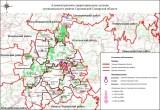 Рис. № 1- Границы сельского поселения Сергиевск на территории Сергиевского района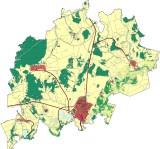 Рис. № 2 - Границы населенных пунктов на территории сельского поселения СергиевскКлиматСельское поселение Сергиевск расположено в умеренно-континентальном климатическом поясе, с холодной малоснежной зимой, короткой весной и осенью и жарким сухим летом. Минимальная температура воздуха зимнего периода достигает– 48°С. Продолжительность безморозного периода составляет в среднем 133 дня. Устойчивое промерзание почвы наблюдается в конце ноября начале декабря. Средняя глубина промерзания почвы составляет 79 см, наибольшая – 152 см, наименьшая - 69 см.По количеству выпадающих осадков поселение относится к зоне умеренного увлажнения. Среднегодовое количество осадков составляет 480 мм/год. В теплый период года осадков выпадает больше, чем в холодный.Появление устойчивого снежного покрова наблюдается в среднем в третьей декаде ноября. Наибольшая толщина снежного покрова достигает 40 см. Снег лежит до середины апреля.Преобладающими ветрами в зимний период являются южные и юго- западные, в летний - северные, северо-восточные и северо-западные.Максимальная температура воздуха летнего периода достигает +40°С.Характерной особенностью климата является быстрое нарастание температуры воздуха весной.Наиболее теплый месяц в году июль.Рельеф и геоморфологияВ геоморфологическом отношении рассматриваемая территория относится к провинции Высокого Заволжья, характерной особенностью которой является изрезанность долинами рек.В речных долинах распространены аккумулятивные и эрозионные террасы.Последние развиты в тех местах, где реки пересекают тектонические поднятия. В отличие от аккумулятивных, эрозионные террасы сложены коренными породами.Сергиевский район отличается разнообразием рельефа. В формировании современного рельефа принимали участие многочисленные факторы. К ним относятся тектонические движения земной коры, неоднократные отступления и наступления морских вод, а также эрозионные процессы. Территория сельского поселения Сергиевск рассечена многочисленными оврагами глубиной до 15 м. Длина оврагов достигает 1,2 км. Склоны оврагов крутые, местами в виде уступов. В низовьях овраги имеют террасы, высота которых достигает 3-4 м.Овраги рассекают всю территорию на пологие гряды, ширина гряд колеблется от 200 до 500 метров. Пониженные участки рельефа в паводковый период затапливаются. Для всей территории района, сложенной пермскими и карбонатными породами, характерно развитие карстовых форм рельефа. Но особенно энергично карст развивается в местах распространения гипса и гипсоносной толщи. Широкое развитие карстовых воронок особенно характерно для южных, юго-восточных и юго-западных склонов Сергиевской и Якушкинской возвышенностей. Карстовые воронки встречаются группами и в одиночку. По своему размеру они бывают большие и малые, глубокие и мелкие. Почти все воронки, расположенные на склонах возвышенностей, сухие. Воронки, вытянутые в цепочку, часто дают начало образованию оврагов. Карст в районе различен как по возрасту, так и по форме. Более древний карст приурочен к абсолютным отметкам выше 150-160 м и развит в прослоях гипса и доломита верхнеказанского подъяруса верхней перми. Современный карст приурочен к отметкам ниже 150 м и развит в гипсах и ангидритах с прослоями доломитов. По своей морфологии эти два карста резко различны. Склоны воронок древнего карста пологие, заросшие. Размеры их различные, диаметр (по верху) достигает 50-60 м. Воронки современного карста асимметричные, с крутыми, порой отвесными склонами, в которых обнажаются гипсы и доломиты. Эти воронки образуют большие группы, расположенные по склонам возвышенностей. Диаметр их по верху от 3 до 20 м, глубина – от 1,5 до 15- 20 м. Цепи воронок, как одного, так и другого карста, указывают направления движения инфильтрационных вод.Карстовые воронки развиты также в поймах и руслах рек, где часто можно наблюдать провалы и западины, которые способствуют образованию озер различных размеров и глубины. Примером таких озер могут служить озеро Тепловка в пойме реки Сок, воронки округлой формы сечением 3-8 м в пойме рекиСургут (глубиной 5-8 м), а в долине реки Шунгут воронкой провального типа является озеро Голубое, глубина которого достигает 21 м. Карст в районе курорта Сергиевска часто обнаруживается и в скважинах, что подтверждалось провалами бурового инструмента на различных глубинах.Верхнепермские отложения представлены осадочными породами казанского и татарского ярусов. Породы казанского яруса – это в основном песчаники, алевролиты, доломиты с прослоями известняков, реже глин. Выше по разделу преобладают доломиты, известняки и мергели. В породах встречаются прослои и линзы гипсов.Отложения татарского яруса представлены в основном песчано-глинистыми породами. Выше по разделу преобладают глины. Среди прослоев глин залегают нефтеносные горизонты.Четвертичные отложения представлены среднеплейстоценовыми, верхнеплейстоценовыми и голоценовыми осадками. Области развития плейстоценовых осадков приурочены к речным долинам и представлены суглинками с прослоями песков, глин, мелкого щебня и гравия. Отложения голоценового возраста представлены аллювием современных пойм и русел рек и ручьев, делювием склонов, пролювием балок и оврагов, озерными и болотными образованиями. Аллювиальные отложения состоят из суглинистого материала, содержащего линзы плохо отсортированных песков и большого количества щебня и гальки. Делювиальные отложения представлены желто-бурыми, красно-бурыми и коричнево-бурыми суглинками, иногда содержащими щебень карбонатных пород.Болотные образования наблюдаются в пределах надпойменных террас рек. Отложения представлены торфами, реже илистыми суглинками,содержащими большое количество растительных остатков. Озерные отложения развиты в пределах природных и искусственных водоемов (старицы, пруды, карстовые озера) и представлены илами и сапропелями, содержащими редкие растительные остатки.Гидрогеологические условияВ гидрогеологическом отношении рассматриваемая территория относится к Волго-Камскому артезианскому бассейну, представляющим собой часть Волго- Русского артезианского бассейна. Основными объектами гидрографии являются реки: Сок, Сургут, Липовка.Подземные воды приурочены к породам четвертичного, неоногенового, пермского, каменноугольного и девонского возраста.Ресурсы пресных подземных вод, рекомендуемых для использования и непосредственно используемых в целях хозяйственно- питьевого водоснабжения населения, включают:-Водоносный комплекс кутулукских отложений верхнетатарского подъяруса верхней перми. Широкое распространение вод кутулукской свиты, их неглубокое залегание и хорошее качество дает возможность использовать их для водоснабжения, и они могут быть рекомендованы для организации водоснабжения крупных сельскохозяйственных и промышленных объектов, путем сооружения водозаборов из буровых скважин.-Водоносный комплекс малокинельских отложений верхнетатарского подъяруса верхней перми. В настоящее время подземные воды свиты на площадях неглубокого залегания и широко используются для водоснабжения сельскохозяйственных объектов с помощью буровых скважин.В Сергиевском районе выделено 8 водоносных горизонтов.Опасные природные процессыВ границах проектирования заметно выражены современные геологические процессы: водная и ветровая эрозия, переработка берегов (абразия) рек и, оползни, подтопление, заболачивание.Карстово-суффозионные процессы.На значительной части территории с. Сергиевск есть условия для развития карстово-суффозионных процессов.Подземные и поверхностные карстово-суффозионные формы выявлены на основании анализа фондовых материалов инженерно-геологической съемки, геофизических методов разведки и буровых работ. По условиям залегания в с. Сергиевск, как и в п. Серноводск, выделяется три вида разрушенных и разуплотненных зон сложенных закарстованными породами:-крутопадающие линейно вытянутые;-крутопадающие изометричные;-пологопадающие.Подтопление.На территории с. Сергиевск случаи неглубокого залегания уровня подземных вод зафиксированы при проведении маршрутной съемки в центральной, западной и северной частей поселка. По опросам местных жителей наблюдается затопление подземными водами погребов. Коэффициент пораженности территории составляет 2,9 случаев/ км².Оврагообразование наблюдается на восточном, юго-восточном и юго- западном склонах долины р. Сок. Два крупных оврага юго-западного борта прорезают территорию с. Сергиевск в северо-восточном направлении на 1,34-1,64 км, глубина вреза до 25 м. Многочисленные ложбины стока, промоины и овраги развиты в восточном и юго-восточном бортах долины, длина наиболее крупных проявлений составляет 0,53-0,88 км, при глубине до 15 м. Кроме этого мелкие промоины и плоскостной смыв наблюдаются в кюветах и колее дорог. Существующая овражно-балочная сеть является естественной дреной поверхностного и подземного стока, в неполной мере, но все же регулирует подтопление территории. Поэтому разработка мероприятий для борьбы с эрозией и подтоплением должна проводится комплексно, охватывая всю группу опасных инженерно-геологических процессов.Оползни и оплывины зафиксированы на юго-восточном и восточном склонах долины р. Сок. Оплывины с глубиной захвата до 1 метра и мелкие оползни с высотой до 5 м развиваются в водосборных воронках, бортах оврагов и промоин. Оползневому процессу подвержены разрушенные карбонатные породы и пылевато-глинистые делювиальные отложения.Болота и заболоченные земли.Коэффициент пораженности территории болотами и заболоченными землями составляет 0,002 пл./км2. Заболочена пойма реки.Гидрографическая сетьПо территории с. п. Сергиевск протекают реки: Сок, Боровка, Липовка, Гундоровка и Сантаиловка.Река Сок берет начало на западном склоне Бугульмино-Белебеевской возвышенности от слияния двух ручьев и впадает в Саратовское водохранилище.Общая длина реки составляет 363 км, площадь водосбора – 11700 км2 Ширина долины реки Сок изменяется от 0,5 км в верховье, до 3,5-4,0 км в среднем течении и около 6 км в устьевой части. Ширина реки 25-35 м, наибольшая – 100 м (в устье). Преобладающие глубины – 2-4 м, наибольшая – до 5 м.Бассейн реки Сок представляет собой волнистую равнину, сильно расчлененную долинами притоков, балками и глубокими оврагами. Поверхность водосбора слагают в основном суглинистые и супесчаные грунты. Водный режим реки характеризуется ярко выраженным весенним половодьем с интенсивным повышением уровня воды, вызываемым таянием снежного покрова.Максимальные уровни воды наблюдаются чаще всего в период ледохода, который продолжается 1-4 дня. Продолжительность половодья в среднем составляет 20-30 дней. Максимальная высота подъема уровня воды в половодье составляет 4-4,5 м. Река Сургут – приток первого порядка реки Сок, расположенный в ее среднем течении на 182 км от устья. Ширина реки - 27,5 м, максимальная глубина – 2,83 м.На территории с. п. Сергиевск немало естественных и искусственных водоёмов.В результате развития карстовых воронок в поймах и руслах рек часто наблюдаются провалы и западины, способствующие образованию озер различных размеров и глубины. Примерами таких озер могут служить озеро Тепловка (находится на расстоянии около 1 км к юго-западу от установленной границы с. Сергиевск), озеро Банное в южной части села Сергиевск.Озеро Тепловка, являющееся месторождением лечебных грязей, сформировалось в результате подпруживания р. Сок при строительстве плотины. Длина водоема 2700 м, ширина 500 м, общая площадь водного зеркала составляет 0,79 га.Функциональное зонированиеВ соответствии с Земельным кодексом РФ № 136-ФЗ от 25.10.2001, статьей 85, в состав земель населенных пунктов сельского поселения могут входить земельные участки, отнесенные к следующим территориальным зонам:•жилая зона;•общественно-деловая зона;•производственная зона;•зона инженерной и транспортной инфраструктуры;•рекреационная зона;•зона сельскохозяйственного использования;•зона специального назначения;•иные территориальные зоны.В соответствии с пунктом 4.8 СП 42.13330.2011 (СНиП 2.07.01-89*), территория поселения разделена на основные функциональные зоны, с учетом видов их преимущественного функционального использования:•жилые зоны - для размещения жилых домов малой, средней и многоэтажной жилой застройки, а также индивидуальных жилых домов с приусадебными участками;•общественно-деловая зона - для размещения объектов культуры, здравоохранения, образовательных учреждений, торговли, культовых зданий и иных объектов, связанных с обеспечением жизнедеятельности граждан;•зона производственного использования, предназначенная для размещения промышленных, коммунально-складских объектов, а также для установления санитарно-защитных зон таких объектов;•зона инженерной и транспортной инфраструктуры, предназначенная для размещения объектов инженерной и транспортной инфраструктуры;•зона рекреационного назначения - для организации мест отдыха населения, включающая парки, лесопарки, пляжи, территории для занятий физической культурой и спортом;•зона сельскохозяйственного использования, включающая территории сельскохозяйственных угодий и объекты сельскохозяйственного назначения;•зона специального назначения, включающая территории кладбища, мемориальные парки, а также территории, подлежащие рекультивации (свалки, закрытые карьеры), объекты обращения с отходами.Функциональные зоны – зоны, для которых определены границы и функциональное назначение. Жилая зонаЖилые зоны предназначены для размещения жилой застройки разных типов, а также отдельно стоящих, встроенных или пристроенных объектов социального и культурно-бытового обслуживания населения, культовых зданий, стоянок автомобильного транспорта, промышленных, коммунальных и складских объектов, для которых не требуется установление санитарно- защитных зон и деятельность которых не оказывает вредное воздействие на окружающую среду.Жилая зона в сельском поселении Сергиевск представляет застройку низкой плотности.Жилая застройка населенных пунктов сельского поселения Сергиевск представлена в основном индивидуальными жилыми домами (1-2 этажа) с приусадебными участками, в с. Сергиевск существуют многоквартирные жилые дома средней этажности.Существующий жилищный фонд представлен усадебной одноэтажной застройкой и многоквартирной 2, 3-5-ти этажной застройкой. Многоквартирные капитальные дома сосредоточены в центре села на пересечении улиц Ленина, Советской, Горького. Несколько кварталов многоквартирной застройки расположены в северной и северо-восточной части населенного пункта.По данным отдела архитектуры и строительства Администрации Сергиевского района, общий жилищный фонд по с. п. Сергиевск на 01.01.21 г. составляет 199 320 м2, в том числе:-государственный (представленный секционной застройкой) – 16 320 м2;-муниципальный – 14 820 м2;-частный – 168180 м2.Средняя обеспеченность населения общей площадью жилого фонда с. п. Сергиевск на 2021 г. составила 21,76 м2 на человека, при численности постоянного населения 9 160 человек.Обеспеченность населения с. п. Сергиевск общей площадью жилого фонда ниже среднего показателя обеспеченности жильем в Самарской области – 22,2 м2/чел. и среднероссийского показателя - 22,4 м2 на человека. Динамика строительства объектов жилищной сферы на период до 2033 года неразрывно связана с современным состоянием жилищной сферы сельского поселения Сергиевск муниципального района Сергиевский.В п. Глубокий с. п. Сергиевск жилищного фонда нет.Общественно-деловая зонаОбщественно-деловая зона предназначена для размещения объектов здравоохранения, культуры, торговли, общественного питания, бытового обслуживания, коммерческой деятельности, а также образовательных учреждений образования, административных учреждений, культовых зданий и иных строений и сооружений, стоянок автомобильного транспорта, центров деловой финансовой, общественной активности.Согласно СП 30-102-99 «Планировка и застройка территорий малоэтажного жилищного строительства», СП 42.13330.2016 «Градостроительство. Планировка и застройка городских и сельских поселений», сеть учреждений культурно-бытового обслуживания в основном обеспечивает нормативный уровень обслуживания населения.На территории сельского поселения Сергиевск расположены следующие объекты социальной инфраструктуры:-Государственное учреждение Самарской области Средняя общеобразовательная школа № 1 «Образовательный центр» с. Сергиевск.-Структурное подразделение детский сад «Сказка» ГБОУ СОШ № 1 «Образовательный центр» с. Сергиевск;-Структурное подразделение детский сад «Радуга» ГБОУ СОШ № 1 «Образовательный центр» с. Сергиевск;-Структурное подразделение МЦДО «Поиск» с. Сергиевск;-Государственное образовательное учреждение Начальная образовательная школа с. Успенка;-Государственное образовательное учреждение Общеобразовательная школа с. Боровка;-Библиотеки в с. Сергиевск и с. Успенка;-ОСП Сергиевский почтамт;-МУЗ «Сергиевская центральная районная больница»;-Межпоселенческий культурно-досуговый центр с. Сергиевск;-Фельдшерско-акушерский пункт села Боровка и села Успенка;-ОСП Отделение связи;-СДК «Колос» с. Боровка;Техническое состояние учреждений культуры и образования не соответствует современным нормативам. Сохраняются объекты, не имеющие коммунальных удобств. Коммунальная инфраструктура в учреждениях культуры и образования морально и физически устарела. Устойчивость и надежность зданий и сооружений объектов социальной инфраструктуры требует значительных капиталовложений. Функционирование неотремонтированных зданий с устаревшим оборудованием не позволяет детям получать качественного образования и самореализовать себя в полной мере в культурно-досуговой жизни.Раздел 1. Показатели существующего и перспективного спроса на тепловую энергию (мощность) и теплоноситель в установленных границах территории сельского поселения.Раздел 1.1 Площадь строительных фондов и приросты площади строительных фондов по расчетным элементам территориального деления.Согласно Градостроительному кодексу, основным документом, определяющим территориальное развитие сельского поселения Сергиевск, является его Генеральный план.Перспективные площадки под развитие сельского поселения Сергиевск определялись с учётом природных и техногенных факторов, сдерживающих развитие территории, а также с соблюдением санитарно-гигиенических условий проживания населения.В результате анализа современного использования территории, можно сделать следующие выводы:1.В настоящее время село Сергиевск имеет территориальные резервы в границах населенного пункта.2.Развитие с. Боровка, п. Глубокий, п. Михайловка, п. Рогатка, п. Рыбопитомник, д. Студеный Ключ, с. Успенка планируется в установленных границах.Развитие жилой зоныВ целях создания благоприятных условий для развития жилищного строительства органам местного самоуправления необходимо осуществлять:-подготовку земельных участков для жилищного строительства, в том числе подготовку инженерной и транспортной инфраструктур на планируемых площадках для жилищного строительства;-освоение земель сельскохозяйственного назначения, прилегающих к населенным пунктам и расположенных вблизи от мест подключения к инженерным коммуникациям, в целях развития малоэтажной застройки;-содействие в реализации мероприятий национального проекта «Доступное и комфортное жилье – гражданам России»;-увеличение объемов строительства жилья и коммунальной инфраструктуры; -приведение существующего жилищного фонда и коммунальной инфраструктуры в соответствие со стандартами качества;-обеспечение доступности жилья и коммунальных услуг в соответствии с платежеспособным спросом населения;-развитие финансово-кредитных институтов рынка жилья.Развитие жилых зон планируется на свободных участках в существующих границах населённых пунктов сельского поселения Сергиевск, а также за границами н. п.На новых участках предполагается усадебная застройка.Усадебная застройка - территория преимущественно занята одно- двухквартирными 1-2 этажными жилыми домами с хозяйственными постройками на участках, предназначенных для садоводства, огородничества, а также для содержания скота, в разрешенных случаях.Так как в сельской малоэтажной, в том числе индивидуальной жилой застройке, расчётные показатели жилищной обеспеченности не нормируются, для расчёта общей площади проектируемого жилищного фонда условно принята общая площадь индивидуального жилого дома на одну семью 200 м2.Размеры приусадебных земельных участков приняты в соответствии с Решением Собрания представителей муниципального района Сергиевский Самарской области «Об утверждении предельных (максимальных и минимальных) размеров земельных участков, предоставляемых гражданам в собственность из земель, находящихся в государственной и муниципальной собственности, для ведения личного подсобного хозяйства и индивидуального жилищного строительства на территории муниципального района Сергиевский» предельные размеры (максимальные и минимальные) предоставления земельных участков гражданам для ведения личного подсобного хозяйства, индивидуального жилищного строительства на территории муниципального района Сергиевский:1.Индивидуальное жилищное строительство:-с. Сергиевск от 600 до 1500 м2;-с. Боровка, п. Глубокий, п. Михайловка, п. Рогатка, п. Рыбопитомник, д. Студеный Ключ, с. Успенка – от 1000 до 1500 м2.2.Личное подсобное хозяйство:-с. Сергиевск от 600 до 1500 м2;-с. Боровка, п. Глубокий, п. Михайловка, п. Рогатка, п. Рыбопитомник, д. Студеный Ключ, с. Успенка – от 2000 до 10000 м2.Развитие зоны застройки индивидуальными жилыми домами и зоны застройки малоэтажными жилыми домами (до 4-х этажей) в сельском поселении Сергиевск, предусматривается за счет уплотнения существующей застройки и освоения свободных территорий. Площадь земельных участков в проекте установлена в размере 0,06 – 0,15 га. Количество человек в семье на I очередь и расчетный срок принято – 3,0 человека.Планируемые объекты жилищного фондаХарактеристика планируемых объектов жилищного фонда с. п. Сергиевск представлена в таблице № 1.Таблица № 1 – Характеристика планируемых объектов жилищного фонда с. п. Сергиевск до 2033 г.Общая площадь жилого фонда планируемой индивидуальной жилой застройки, с учётом существующего (181,367 тыс. м2.), и проектируемого до 2023 года (196,800 тыс. м2); до 2033 года (137,200 тыс. м2) составит на расчетный срок – 515,367 тыс. м2.Численность населения на расчетный срок строительства с учётом базового значения по Генплану (9 397 чел.) и проектируемого (6 193 чел.) составит 15 590 человек.Средняя обеспеченность жильем составит 26,55 м2/чел.Прирост численности населения с учетом перспективного строительстваЭтот вариант прогноза численности населения сельского поселения Сергиевск, предложенный Генпланом в качестве основного, рассчитан с учётом территориальных резервов в пределах сельского поселения и освоения новых территорий, которые могут быть использованы под жилищное строительство.На резервных территориях в сельском поселении Сергиевск предполагается разместить 1 087 индивидуальных жилых домов, 12-ть малоэтажных многоквартирных жилых домов и 1 многоэтажный многоквартирный жилой дом.Принятый ранее средний размер домохозяйства в Самарской области составлял 2,7 человека. С учётом эффективности мероприятий по демографическому развитию Самарской области, а также с улучшением демографической ситуации в сельском поселении Сергиевск, снижением коэффициента смертности и стабильно положительным сальдо миграции, средний размер домохозяйства в перспективе может увеличиться до 3 человек.Исходя из этого в сельском поселении Сергиевск на участках, отведенных под жилищное строительство, при полном их освоении к концу расчетного периода развития будет проживать ориентировочно 6 193 человека.В целом численность населения сельского поселения Сергиевск к 2033 г. предположительно возрастет, согласно Генплану, до 15 590 человек.Прогноз изменения численности населения сельского поселения Сергиевск до 2033 г. (ориентировочно) представлен в таблице № 2Таблица № 2 - Прогноз изменения численности населения до 2033 г.Прирост площади жилого фонда сельского поселения Сергиевск представлен в таблице № 3.Таблица № 3 – Прирост площади жилого фонда с. п. СергиевскПрогноз численности населения сельского поселения Сергиевск, с учётом освоения резервных территорий, представлен наглядно в диаграмме на рисунке №3.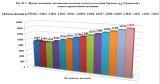 Развитие общественно-деловой зоныПерспективная численность населения на расчетный срок с учетом развития территории - составит 15 590 человек.Развитие общественного центра будет происходить на существующей территории и на новых площадках, в соответствии с расчетом, с учетом перспективной численности населения и в соответствии с нормативными радиусами обслуживания объектов соцкультбыта и «Региональных нормативов градостроительного проектирования Самарской области».Указанные согласно ПТП и генплану характеристики планируемых для размещения объектов местного значения сельского поселения Сергиевск (площадь, протяженность, количество мест и т.п.) являются ориентировочными и подлежат уточнению в документации по планировке территории и в проектной документации на соответствующие объекты.Согласно данным Генерального плана сельского поселения Сергиевск к 2033 году планируется построить 21 социально значимый объект и реконструировать 7 объектов соцкультбыта.Согласно расчету, а также с учетом мероприятий, предусмотренных СТП Самарской области, Генеральным планом предлагается размещение в сельском поселении Сергиевск социально-значимых объектов, для которых следует предусмотреть теплоснабжение, представленных в таблице №4.Таблица № 4 - Перечень объектов перспективного строительстваПриросты строительных фондов под жилую зону, а также места расположения социально значимых объектов перспективного строительства (ориентировочно) и объектов, подлежащих реконструкции, на территории населенных пунктов сельского поселения Сергиевск представлены на рисунках №4 - №9.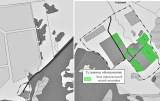 Рис. № 4 – Приросты строительных фондов на территории поселка Рыбопитомник и поселка Глубокий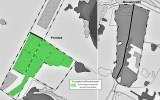 Рис. № 5 – Приросты строительных фондов на территории поселка Рогатка и поселка Михайловка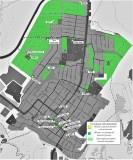 Рис. № 6 – Приросты строительных фондов, а также размещение объектов перспективного строительства и объектов, подлежащих реконструкции на территории села Сергиевск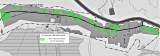 Рис. № 7 Приросты строительных фондов под жилую зону на территории поселка Студеный Ключ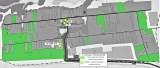 Рис. № 8 – Приросты строительных фондов, а также размещение объектов перспективного строительства и на территории села Успенка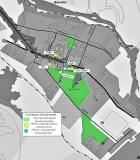 Рис. № 9 – Приросты строительных фондов, а также размещение объектов перспективного строительства и объектов, подлежащих реконструкции на территории села Боровка1.2Объемы потребления тепловой энергии (мощности), теплоносителя и приросты потребления тепловой энергии, теплоносителя.В селе Сергиевск здания жилой и общественно-деловой застройки подключены к централизованным и автономным системам теплоснабжения, которые состоят из котельных и тепловых сетей.Весь жилой индивидуальный фонд, не подключенный к централизованным и автономным системам теплоснабжения, обеспечивается теплом от собственных теплоисточников - котлов различной модификации, для нужд отопления и горячего водоснабжения.Значения потребляемой тепловой мощности при расчетных температурах наружного воздуха в с. п. Сергиевск, представлены в таблице №5.Таблица № 5 - Значения потребляемой тепловой мощности при расчетных температурах наружного воздуха в с. п. СергиевскТеплоснабжение перспективных объектов жилищного строительстваПерспективный удельный расход тепловой энергии на отопление индивидуальных жилых домов определен согласно ТСН 23-349-2003 СО «Энергетическая эффективность жилых и общественных зданий», для планируемых жилых домов площадью 200 м2 на перспективных площадках с. п. Сергиевск принят равным 105 кДж/(м2*0С*сут.).Прирост площади жилого фонда на расчетный период в сельском поселении Сергиевск, согласно генплану, 334,0 тыс. м2.Прирост тепловой энергии на отопление индивидуальных жилых домов до конца расчетного периода ориентировочно составит 66,8 Гкал/ч.Потребляемая тепловая мощность существующих и перспективных индивидуальных жилых домов сельского поселения Сергиевск рассчитана по укрупненным показателям и представлена в таблице № 6.Таблица   №6  –  Значения потребляемой тепловой мощности ИЖС с. п. Сергиевск, Гкал/ч.Согласно Генеральному плану, перспективные объекты жилищного строительства будут обеспечиваться тепловой энергии от проектируемых теплоисточников: многоквартирные здания от полностью автоматизированных газовых модульных котельных, или индивидуальных источников тепловой энергии для каждого здания (тип, технические характеристики и параметры источников тепловой энергии выбираются застройщиком на стадии рабочего проектирования), а малоэтажная застройка с приусадебными участками – от индивидуальных теплогенераторов.В сводах правил прописаны критерии подключения потребителей к системам децентрализованного теплоснабжения:-пунктом 12.27 свода правил СП 42.133330.2011 «Градостроительство. Планировка и застройка городских и сельских поселений» теплоснабжение в районах многоквартирной жилой застройки малой этажности, а также одно- двухквартирной жилой застройки с приусадебными земельными участками допускается предусматривать от котельных на группу жилых и общественных зданий или от индивидуальных источников тепла при соблюдении технических регламентов, экологических, санитарно-гигиенических, а также противопожарных требований;-пунктом 6.5.1 свода правил СП 60.13330.2012 «Отопление, вентиляция и кондиционирование воздуха» системы поквартирного теплоснабжения применяются в многоквартирных жилых зданиях высотой до 28 м, а также в помещениях общественного назначения, встроенных в эти здания. При этом пунктом 6.5.2 в качестве источника теплоснабжения следует применять индивидуальные теплогенераторы полной заводской готовности на газообразном топливе с параметрами теплоносителя (температура, давление) не более 950С и 0,3 МПа соответственно.Индивидуальные теплогенераторы теплопроизводительностью до 50 кВт и меньше следует устанавливать:–в квартирах-кухнях, коридорах и нежилых помещениях;–во встроенных помещениях общественного назначения – в специальных помещениях без постоянного пребывания людей.Теплогенераторы теплопроизводительностью более 50 кВт следует размещать в отдельном помещении, при этом общая теплопроизводительность теплогенераторов в помещении не должно превышать 100 кВт:-пунктом 6.6.2 свода правил СП 60.13330.2012 «Отопление, вентиляция и кондиционирование воздуха» для индивидуального теплоснабжения зданий следует применять теплогенераторы полной заводской готовности на газообразном, жидком и твердом топливе общей теплопроизводительностью до 360 кВт с параметрами теплоносителя не более (температура, давление) 950С и 0,6 МПа соответственно. Теплогенераторы следует размещать в отдельном помещении на любом надземном этаже, а также в цокольном и подвальном этажах отапливаемого здания. При этом теплогенераторы на газообразном топливе теплопроизводительностью до 50 кВт следует устанавливать в соответствии с пунктом 6.5.2 настоящего свода правил.Теплоснабжение перспективных социально значимых объектовТеплоснабжение перспективных объектов социального и культурно- бытового назначения, планируемых к размещению на территории с. п. Сергиевск предлагается осуществить от новых источников тепловой энергии – котельных блочно-модульного типа и от индивидуальных газовых котлов. Тип и технические характеристики индивидуальных газовых котлов выбираются застройщиком индивидуально для каждого объекта на стадии рабочего проектирования.Теплоснабжение новых объектов: Дом творчества по ул. Советской, здание Управления культуры по ул. П. Ганюшина, здание соц. учреждений по ул. П. Ганюшина, здание Мировых судей по ул. Советской, возможно от Котельной № 2, или от индивидуальных источников тепловой энергии (бытовых газовых котлов). Вариант выбирается застройщиком на стадии рабочего проектирования.В связи с отсутствием в Генеральном плане тепловых нагрузок некоторых перспективных общественных зданий с. п. Сергиевск для расчета планируемого потребления тепловой энергии приняты значения тепловых нагрузок аналогичных объектов из генеральных планов поселений Самарской области.Значения тепловой нагрузки перспективных и реконструируемых общественных зданий сельского поселения Сергиевск представлены в таблице № 7.Таблица № 7 – Значения потребляемой тепловой мощности перспективных общественных зданий с. п. СергиевскСогласно данным генплана (с внесенными изменениями в 2019 г.) сельского поселения Сергиевск к 2033 году планируется построить и реконструировать 21 социально значимый объект, расчетная тепловая нагрузка перспективных объектов строительства сельского поселения Сергиевск составит всего около 6,3 Гкал/час.Также планируется реконструировать 7 объектов, тепловая нагрузка которых до конца расчетного периода составит ориентировочно 0,834 Гкал /час.Увеличение суммарной подключенной нагрузки Котельной № 1 в с. Сергиевск по ул. Гарина Михайловского-32а, после реконструкции районного ДК, не ожидается. Согласно генплану, реконструкция планируется без увеличения мощности объекта.Суммарная подключенная нагрузка Котельной № 2 в с. Сергиевск по ул.Карла Маркса-41а увеличится:-до 2023года на 0,040 Гкал/час в связи с реконструкцией административного здания на 34 раб места по ул. Ленина 22, а также на 0,080 Гкал/час с возможным подключением планируемых Дома творчества по ул. Льва Толстого и здания Управления Культуры, попадающих в зону действия котельной;-до 2033года на 0,040 Гкал/час в связи с реконструкцией здания Сельской Администрации на 10 раб. мест по ул. Гарина Михайловского, а также на 0,080 Гкал/час с возможным подключением планируемого здания Мировых судей по ул. Советской и здания для социальных учреждений по ул. П. Ганюшина, попадающих в зону действия котельной.Тепловая Нагрузка Котельной № 2 составит к 2033 году 1,459 Гкал/час, с учетом существующей, при реконструкции двух административных зданий и подключении четырех перспективных объектов дополнительно; или 1,299 Гкал/час при теплоснабжении перспективных объектов строительства от собственных источников тепловой энергии.Увеличение подключенной нагрузки МК СОШ в с. Сергиевск по ул. Ленина-66 к 2023 году после реконструкции общеобразовательного учреждения со спортзалом не ожидается. Согласно генплану, реконструкция планируется без увеличения мощности объекта.Тепловая нагрузка МК ДОУ «Радуга» в с. Сергиевск по ул. Ленина-66 к 2033 году предположительно увеличится на 0,266 Гкал/час в связи с реконструкцией детского сада с увеличением мощности объекта на 50 мест. И составит, с учетом существующей, 0,300 Гкал/час.Тепловая нагрузка МК ДК в с. Боровка по ул. Юбилейной-34 к 2023 году предположительно увеличится на 0,005 Гкал/час в связи с реконструкцией дома культуры и увеличением вместимости зала на 30 мест. И составит, с учетом существующей, 0,060 Гкал/час.Тепловая нагрузка районной ЦРБ, подключенной к Котельной ПМК, после реконструкции с расширением составит к 2033 году ориентировочно 0,270 Гкал/час. Увеличение суммарной нагрузки на Котельную ПМК вычислить невозможно, т.к. отсутствуют данные о существующих нагрузках всех подключенных абонентов.Тепловая мощность и прирост тепловой нагрузки с. п. Сергиевск в зонах действия систем теплоснабжения представлены в таблице № 8.Таблица № 8 – Тепловая мощность и прирост тепловой нагрузки с. п. в зонах действия систем теплоснабжения, Гкал/ч.1.3Потребление тепловой энергии объектами, расположенными в производственных зонах с учетом возможных изменений производственных зон и их перепрофилирования и приросты потребления тепловой энергии (мощности) производственными объектами с разделением по видам теплопотребления и по видам теплоносителя на каждом этапе и к окончанию планируемого периода.Приросты потребления тепловой энергии объектами, расположенными в производственных зонах с учетом возможных изменений производственных зон и их перепрофилирования в Генеральном плане с. п. Сергиевск отсутствуют.Раздел 2. Существующие и перспективные балансы тепловой мощности источников тепловой энергии и тепловой нагрузки потребителей.2.1Радиус эффективного теплоснабжения.В соответствии с федеральным законом «О теплоснабжении» радиусом эффективного теплоснабжения называется максимальное расстояние от теплопотребляющей установки до ближайшего источника тепловой энергии в системе теплоснабжения, при превышении которого подключение теплопотребляющей установки к данной системе теплоснабжения нецелесообразно по причине увеличения совокупных расходов в системе теплоснабжения.Расчет радиуса эффективного теплоснабжения, применяемого в качестве характерного параметра эффективности теплоснабжения, позволяет определить границы действия централизованного теплоснабжения по целевой функции минимума себестоимости, полезно отпущенной тепловой энергии. Экономически целесообразный радиус теплоснабжения должен формировать решения о реконструкции действующей системы теплоснабжения в направлении централизации или децентрализации локальных зон теплоснабжения и принципы организации вновь создаваемой системы теплоснабжения.Для централизованных котельных на территории села Сергиевск, расширение зон действия которых, согласно генеральному плану не предусмотрено, радиусом эффективного теплоснабжения считается фактический радиус действия.2.2Существующие и перспективные зоны действия систем централизованного теплоснабжения.Границы зон действия систем теплоснабжения определены точками присоединения самых отдаленных потребителей к тепловым сетям.В с. п. Сергиевск здания жилой и общественно-деловой застройки подключены к 5-ти централизованным и 11-ти автономным котельным, которые расположены на территориях сел Сергиевск, Боровка, Успенка.Котельные ООО «СКК» в селе Сергиевск:Котельная № 1 по ул. Гарина Михайловского 32а обеспечивает теплоснабжением 14 жилых домов и 7 общественно значимых объектов:-жилые дома по ул. Гарина Михайловского: № 24а, № 30; ул. Карла Маркса № 55; ул. Ленина № 12; ул. Максима Горького № 3, № 5, № 8; ул. Советской: № 59, № 59а, № 63, № 67, № 68, № 70, № 72;-прочие организации по ул. Советской-65: ГЖИ, БТИ, КУМИ; по ул. Гарина Михайловского-32 БПК; по ул. Гарина Михайловского- 22 Прокуратура; по ул. Гарина Михайловского- 25 МЦДО «Поиск»; по ул. Советской-66 РДК «Дружба»; по ул. Советской-45 Историко-краеведческий музей; по ул. Советской-49 Соцстрах; Универмаг.Котельная № 2 по ул. Карла Маркса 41а обеспечивает теплоснабжением 3 жилых дома и 9 общественно значимых объектов:-жилые дома по ул. Советской № 39; по ул. Н. Краснова № 40; по ул.Революционной № 29;-прочие организации: по ул. Советской-33 РКЦ; по ул. Советской-62 Библиотеку; по ул. Советской-42 УФПС, Волга-Телеком, Гои ЧС; по ул. Советской-44 Росгосстрах, Управление сельского хозяйства; по ул.Советской-50 Пенсионный Фонд; по ул.Советской-58 ООО «Трасса»; по ул.Советской-60 Казначейство, Коллегия адвокатов; по ул. Н. Краснова-40 Центр занятости; по ул. П. Ганюшина-15 РОВД.Котельная ПМК по ул. Николая Краснова 84 обеспечивает теплоснабжением 8 жилых домов и 3 общественно значимых объекта:-жилые дома по ул. Лесной: №1, № А, № 2(частный дом); по ул. Лермонтова № 2А; по ул. Строителей № 1, № 3, № 5, № 9;-прочие организации: по ул. Н. Краснова-82 ОАО «СамараЭнерго»; по ул.Строителей мед. склады № 1, ЧП Резябкин «Лесостройкомплект».Модульная котельная ж/д по ул. Ленина 91б, обеспечивает теплоснабжением 19 жилых домов: по ул. Ленина № 96, № 98, № 100, № 102, №106, № 108, № 112, № 114, № 116, № 118, № 120, № 122, № 124, № 126, № 128, №130; по ул. Н. Краснова № 92, № 92а, № 94.Модульная котельная ж/д по ул. Ленина 93, обеспечивает теплоснабжением 6 жилых домов: по ул. Ленина № 79, № 79а, № 79б, № 81а, № 83а; № 83б.Модульная котельная ДОУ «Радуга» по ул. Северная 70 обеспечивает теплоснабжением один объект – детский сад «Радуга».-Модульная котельная ДОУ «Сказка» по ул. Кооперативная 13 обеспечивает теплоснабжением один объект – детский сад «Сказка».Модульная котельная реабилитационного центра по ул. Строителей 7, обеспечивает теплоснабжением один объект – Реабилитационный центр.Модульная котельная СОШ по ул. Ленина 66, обеспечивает теплоснабжением один объект – Общеобразовательный центр.Модульная котельная СОШ № 2 по ул. Советская 32а, обеспечивает теплоснабжением школу, интернат и бассейн.Модульная котельная ВК по ул. Льва Толстого 45 обеспечивает теплоснабжением один объект – Военный комиссариат.Модульная котельная НФС по ул. Гагарина 2б, обеспечивает теплоснабжением один производственный объект – насосно-фильтровальную станцию.Котельные ООО «СКК» в селе Боровка:Модульная котельная   ДК,   расположенная   по   адресу   с.   Боровка,   ул. Юбилейная 34, обеспечивает теплоснабжением один объект - Дом культуры.Модульная котельная ОУ, расположенная по адресу с. Боровка, ул. Юбилейная 5, обеспечивает теплоснабжением один объект – общеобразовательное учреждение.Котельные ООО «СКК» в селе Успенка:Модульная котельная СО по ул. Полевая 39, обеспечивает теплоснабжением один объект – Общеобразовательную школу села Успенка.Потребители, за исключением тех которые подключены к централизованному и автономному теплоснабжению, с. п. Сергиевск используют индивидуальные источники тепловой энергии.Теплоснабжение новых абонентов с. п. Сергиевск будет осуществляться от новых источников тепловой энергии – БМК и от индивидуальных газовых котлов.Данные о перспективных источниках теплоснабжения сельского поселения Сергиевск и их территориальном местоположении представлены в таблицах № 9 и № 10.Таблица № 9 – Перспективные новые БМК, планируемые к размещению на территории с. п. СергиевскТаблица № 10 – Перспективные индивидуальные газовые котлы (БГК)Тип индивидуальных газовых котлов выбирается застройщиком, технические характеристики перспективных БГК уточняются на стадии рабочего проектирования согласно проектно-сметной документации.Перспективные зоны действия существующих котельных и перспективных источников тепловой энергии, планируемых к размещению на территории сельского поселения Сергиевск представлены на рисунках № 10 и № 12.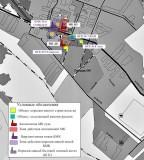 Рис. № 10 – Перспективные зоны теплоснабжения существующих котельных и перспективных источников т. э. на территории села Боровка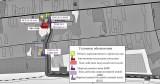 Рис. № 11 – Перспективные зоны теплоснабжения существующей МК и перспективных источников т. э. на территории села Успенка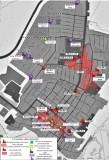 Рис. № 12 - Перспективные зоны теплоснабжения существующих котельных, а также перспективных источников тепловой энергии, планируемых к размещению на территории села Сергиевск2.3Существующие и перспективные зоны действия индивидуальных источников тепловой энергии.Потребители, за исключением тех которые подключены к центральной системе теплоснабжения с. п. Сергиевск, используют индивидуальные источники тепловой энергии.Существующая индивидуальная жилая застройка сельского поселения Сергиевск оборудована автономными газовыми котлами. Проектируемую жилую индивидуальную застройку планируется обеспечить тепловой энергией аналогично- от индивидуальных котлов различных модификаций.Существующие и перспективные зоны действия индивидуальных источников тепловой энергии, находящихся в частной собственности жителей с. п. Сергиевск представлены на рисунках № 13 - № 18.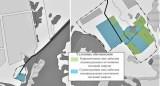 Рис. № 13 - Существующие и перспективные зоны действия индивидуального теплоснабжения на территориях поселка Рыбопитомник и поселка Глубокий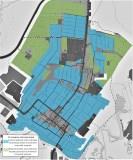 Рис. № 14 – Существующие и перспективные зоны действия индивидуального теплоснабжения на территории села Сергиевск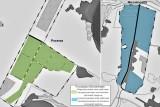 Рис. № 15 - Существующие и перспективные зоны действия индивидуального теплоснабжения на территориях поселка Рогатка и поселка Михайловка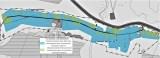 Рис. № 16 - Существующие и перспективные зоны действия индивидуального теплоснабжения на территории поселка Студеный Ключ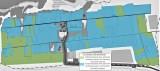 Рис. № 17 – Существующие и перспективные зоны действия индивидуального теплоснабжения на территории села Успенка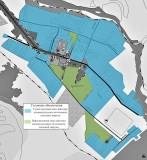 Рис. № 18 – Существующие и перспективные зоны действия индивидуального теплоснабжения на территории села Боровка2.4Перспективные балансы тепловой мощности и тепловой нагрузки в перспективных зонах действия источников тепловой энергии.Показатели тепловой мощности и тепловой нагрузки существующих систем теплоснабжения сельского поселения Сергиевск на балансе ООО «Сервисная коммунальная компания» представлены в таблицах № 11 - № 28.Таблица №11 - Балансы тепловой мощности и перспективной тепловой нагрузки Котельной №1 в с. Сергиевск на ул. Гарина Михайловского-32аБалансы тепловой мощности и перспективной тепловой нагрузки Котельной №1 в с. Сергиевск до конца расчетного периода не изменятся. Подключение перспективный объектов к данной системе теплоснабжения не предусмотрена генпланом. Реконструкция подключенного к Котельной № 1 РДК «Дружба» до 2023 года планируется без увеличения мощности объекта.Таблица № 12 - Балансы тепловой мощности и перспективной тепловой нагрузки Котельной № 2 в с. Сергиевск на ул. Карла Маркса-41аТепловая нагрузка Котельной № 2 увеличится на 0,04 Гкал/час до 2023 года в связи с реконструкцией здания сельской Администрации на 34 рабочих места; на 0,04 Гкал/час до 2033 года в связи с реконструкцией административного здания на 10 рабочих мест.В зону действия централизованной Котельной № 2 попадают объекты перспективного строительства до 2023 года:-Дом творчества на 100 мест по ул. Советской с нагрузкой 0,04 Гкал/час;-Административное здание Управления культуры по ул. П. Ганюшина с нагрузкой 0,04 Гкал/час; до 2033года:-Административное здание для соц. учреждений по ул. П. Ганюшина с нагрузкой 0,04 Гкал/час;-Здание Мировых судей 539 м2 по ул. Советской на пересечении с Революционной-23 с нагрузкой 0,04 Гкал/час;Балансы тепловой мощности и перспективной тепловой нагрузки Котельной № 2 в с. Сергиевск на ул. Карла Маркса-41а при подключении объектов перспективного строительства представлены в таблице № 13.Таблица № 13 - Балансы тепловой мощности и перспективной тепловой нагрузки Котельной № 2 в с. Сергиевск на ул. Карла Маркса-41а при подключении объектов перспективного строительстваКак видно из таблицы № 13, на Котельной № 2 имеется достаточный резерв располагаемой мощности для подключения к данной системе теплоснабжения объектов перспективного строительства.Таблица №14 - Балансы тепловой мощности и перспективной тепловой нагрузки Котельной ПМК в с. Сергиевск на ул. Николая Краснова-84Увеличение суммарной нагрузки на Котельную ПМК вычислить невозможно, т.к. отсутствуют данные о существующих нагрузках всех подключенных абонентов.На Котельной ПМК отсутствует резерв тепловой мощности для подключения объектов перспективного строительства к данной системе теплоснабжения.Таблица № 15 - Балансы тепловой мощности и перспективной тепловой нагрузки МК в с. Сергиевск на ул. Ленина-91бБалансы тепловой мощности и перспективной тепловой нагрузки МК в с. Сергиевск по ул. Ленина-91б до конца расчетного периода не изменятся. Подключение перспективный объектов к данной системе теплоснабжения не предусмотрена генпланом.Таблица № 16 - Балансы тепловой мощности и перспективной тепловой нагрузки МК в с. Сергиевск на ул. Ленина-93Балансы тепловой мощности и перспективной тепловой нагрузки МК в с. Сергиевск по ул. Ленина-93 до конца расчетного периода не изменятся. Подключение перспективный объектов к данной системе теплоснабжения не предусмотрена генпланом. На котельной отсутствует резерв тепловой мощности.Таблица № 17 - Балансы тепловой мощности и перспективной тепловой нагрузки МК ДОУ «Радуга» в с. Сергиевск на ул. Северной-70В связи с реконструкцией ДОУ «Радуга» к 2033 году и увеличением мощности объекта на 50 мест, возможен дефицит установленной мощности на модульной котельной в размере ориентировочно 0,09 Гкал/час. Рекомендуется реконструкция котельной до 2033 года с заменой двух котлов МИКРО-75 (0,0645 Гкал/час*2) на МИКРО-150 (0,129 Гкал/час*2).Таблица № 18 - Балансы тепловой мощности и перспективной тепловой нагрузки МК ДОУ «Радуга» в с. Сергиевск на ул. Северной-70 при реконструкции с заменой котловТаблица № 19 - Балансы тепловой мощности и перспективной тепловой нагрузки МК ДОУ «Сказка» в с. Сергиевск на ул. Кооперативная-13Балансы тепловой мощности и перспективной тепловой нагрузки МК в с.Сергиевск по ул. Кооперативной-13 до конца расчетного периода не изменятся. Таблица № 20 - Балансы тепловой мощности и перспективной тепловой нагрузки МК РЦ в с. Сергиевск на ул. Строителей-7Балансы тепловой мощности и перспективной тепловой нагрузки МК в с. Сергиевск по ул. Строителей -7 до конца расчетного периода не изменятся. Таблица № 21 - Балансы тепловой мощности и перспективной тепловой нагрузки МК СОШ в с. Сергиевск по ул. Ленина-66Балансы тепловой мощности и перспективной тепловой нагрузки МК в с.Сергиевск по ул. Ленина -66 до конца расчетного периода не изменятся.Таблица № 22 - Балансы тепловой мощности и перспективной тепловой нагрузки МК СОШ № 2 в с. Сергиевск по ул. Советской-32аБалансы тепловой мощности и перспективной тепловой нагрузки МК в с.Сергиевск по ул. Советской -32а до конца расчетного периода не изменятся. Таблица № 23 - Балансы тепловой мощности и перспективной тепловой нагрузки МК ВК в с. Сергиевск по ул. Льва Толстого-45Балансы тепловой мощности и перспективной тепловой нагрузки МК в с.Сергиевск по ул. Льва Толстого-45 до конца расчетного периода не изменятся. Таблица № 24 - Балансы тепловой мощности и перспективной тепловой нагрузки МК НФС в с. Сергиевск по ул. Гагарина-2бКак видно из таблицы № 24 на котельной отсутствует резерв тепловой мощности.Рекомендуется реконструкция котельной с установкой дополнительного котла МИКРО-50 (0,043 Гкал/час).Таблица № 25 - Балансы тепловой мощности и перспективной тепловой нагрузки МК НФС в с. Сергиевск по ул. Гагарина-2б при реконструкции с установкой дополнительного котлаТаблица № 26 - Балансы тепловой мощности и перспективной тепловой нагрузки МК ДК в с. Боровка по ул. Юбилейной -34Тепловая нагрузка МК в с. Боровка по ул. Юбилейнолй-34 увеличится на 0,005 Гкал/час до 2023 года в связи с реконструкцией здания сельского Дома культуры с увеличением вместимости на 30 мест. Как видно из таблицы № 26, дефицит установленной мощности не ожидается.Таблица № 27 - Балансы тепловой мощности и перспективной тепловой нагрузки МК ОУ в с. Боровка по ул. Юбилейной -5Балансы тепловой мощности и перспективной тепловой нагрузки МК в с. Боровка по ул. Юбилейной-5 до конца расчетного периода не изменятся.Таблица № 28 - Балансы тепловой мощности и перспективной тепловой нагрузки МК СОШ в с. Успенка по ул. Полевой-39Балансы тепловой мощности и перспективной тепловой нагрузки МК в с. Успенка по ул. Полевой-39 до конца расчетного периода не изменятся.Теплоснабжение новых потребителей с. п. Сергиевск будет осуществляться, согласно генплану, от перспективных источников тепловой энергии – котельных блочно-модульного типа и от индивидуальных источников тепловой энергии – котлов различной модификации.Тип индивидуальных газовых котлов и их технические характеристики уточняются на стадии рабочего проектирования согласно проектно-сметной документации. Балансы тепловой мощности и перспективной тепловой нагрузки планируемых индивидуальных источников тепловой энергии - встроенных или пристроенных не рассматриваются.Балансы тепловой мощности и перспективной тепловой нагрузки планируемых блочно-модульных котельных сельского поселения Сергиевск представлены в таблице № 29.Таблица № 29 – Балансы тепловой мощности и перспективной тепловой нагрузки планируемых источников теплоснабжения с. п. СергиевскРаздел 3. Существующие и перспективные балансы теплоносителя.В качестве теплоносителя от теплоисточников принята сетевая вода с расчетной температурой 80/60 0С.На котельных с. п. Сергиевск не производится ХВО.Расчетные показатели балансов теплоносителя систем теплоснабжения в городском поселении Сергиевск, включающие расходы сетевой воды, объем трубопроводов и потери в сетях, представлены в таблице № 30. Величина подпитки определена в соответствии со СП 124.13330.2012 «Тепловые сети».Таблица № 30 – Перспективные балансы теплоносителя систем теплоснабжения с. п. Сергиевск на расчетный срок до 2033 г.Раздел 4. Основные положение мастер-плана развития систем теплоснабжения с. п. Сергиевск4.1Описание сценариев развития теплоснабжения.При разработке сценариев развития систем теплоснабжения сельского поселения Сергиевск учитывались: климатический фактор и техническое состояние существующего оборудования теплоисточников и тепловых сетей.Первый вариант развитияПервый вариант развития предполагает использование существующих источников тепловой энергии для теплоснабжения потребителей сельского поселения Сергиевск.Второй вариант развитияВторой вариант развития предполагает строительство собственных источников тепловой энергии – котельных блочно - модульного типа.4.2Обоснование выбора приоритетного сценария развития системы теплоснабжения.В данной схеме рассматривается второй вариант перспективного развития систем теплоснабжения.Первый вариант развития систем теплоснабжения не целесообразно использовать для объектов административно - общественного назначения, которые не входят в радиус эффективного теплоснабжения сельского поселения Сергиевск. Объекты, которые попадают в радиус эффективного теплоснабжения, подключают к существующим источникам тепловой энергии, если на них имеется запас тепловой мощности.В остальных случаях целесообразно использовать второй вариант развития систем теплоснабжения.Раздел 5. Предложения по строительству, реконструкции и техническому перевооружению источников тепловой энергии.5.1Предложения по строительству источников тепловой энергии, обеспечивающих перспективную тепловую нагрузку на осваиваемых территориях сельского поселения, для которых отсутствует возможность или целесообразность передачи тепловой энергии от существующих или реконструируемых источников тепловой энергии.Согласно Генплану с. п. Сергиевск теплоснабжение перспективных объектов строительства предлагается осуществить от новых источников тепловой энергии – котельных блочно-модульного типа и от индивидуальных источников – автономных котлов различной модификации (вариант 1 и вариант 2).Описание планируемых источников тепловой энергии в сельском поселении Сергиевск представлены в таблице № 31.Таблица № 31 – Перспективные источники теплоснабжения с. п. СергиевскБалансы тепловой мощности и перспективной тепловой нагрузки планируемых блочно-модульных котельных сельского поселения Сергиевск представлены в таблице № 29 п. 2.4.5.2Предложения по реконструкции источников тепловой энергии, обеспечивающих перспективную тепловую нагрузку в существующих и расширяемых зонах действия источников тепловой энергии.Тепловая нагрузка МК ДОУ «Радуга» в с. Сергиевск по ул. Ленина-66 к 2033 году предположительно увеличится на 0,266 Гкал/час в связи с реконструкцией детского сада с увеличением мощности объекта на 50 мест. И составит, с учетом существующей, 0,300 Гкал/час. Возможен дефицит установленной мощности на модульной котельной в размере ориентировочно 0,09 Гкал/час.Рекомендуется реконструкция котельной до 2033 года с заменой двух котлов МИКРО-75 (0,0645 Гкал/час*2 ед.) на МИКРО-150 (0,129 Гкал/час*2 ед.).На МК насосно-фильтровальной станции в с. Сергиевск по ул. Гагарина-2б отсутствует резерв тепловой мощности. Чтобы избежать дефицита установленной мощности к концу расчетного периода развития, до 2033 года рекомендуется реконструкция котельной с установкой дополнительного котла МИКРО-50 (0,043 Гкал/час). Перечень мероприятий по реконструкции источников тепловой энергии представлены в таблице № 32.Таблица № 32 - Мероприятия по реконструкции источников тепловой энергии5.3Предложения по техническому перевооружению источников тепловой энергии с целью повышения эффективности работы систем теплоснабжения в сельском поселении СергиевскНа МК насосно-фильтровальной станции в с. Сергиевск по ул. Гагарина-2б отсутствует резерв тепловой мощности. Чтобы избежать дефицита установленной мощности к концу расчетного периода развития, до 2033 года рекомендуется реконструкция котельной с установкой дополнительного котла МИКРО-50 (0,043 Гкал/час).Перечень мероприятий по реконструкции источников тепловой энергии с целью повышения эффективности работы систем теплоснабжения представлены в таблице № 33.Таблица № 33 - Мероприятия по реконструкции источников тепловой энергии5.4Графики совместной работы источников тепловой энергии, функционирующих в режиме комбинированной выработки электрической и тепловой энергии и котельных, меры по выводу из эксплуатации, консервации и демонтажу избыточных источников тепловой энергии, а также источников тепловой энергии, выработавших нормативный срок службы в случае, если продление срока службы технически невозможно или экономически нецелесообразно.Источники тепловой энергии, функционирующие в режиме комбинированной выработки электрической и тепловой энергии на территории с. п. Сергиевск отсутствуют. Вывод из эксплуатации, консервация и демонтаж избыточных источников тепловой энергии, а также источников тепловой энергии, выработавших нормативный срок службы, не планируется.1.В Котельная № 1 села Сергиевск по ул. Гарина Михайловского 32а установлены два котла марки КВ-ГМ-1,0-115Н в 2013 году.2.В Котельная № 2 села Сергиевск по ул. Карла Маркса 41 А установлены один котел марки КСВ-2,0 и два котла НР-18 в 2000 году.3.В Котельная ПМК села Сергиевск по ул. Николая Краснова 84 установлены два котла в 2013 году.4.В МК села Сергиевск по ул. Ленина 91б установлены пять котлов КВ-0,4Г в 2006 году.5.В МК села Сергиевск по ул. Ленина 93 установлены пять котлов: МИКРО- 200 4ед. и МИКРО-100 1ед. в 2006 году.6.В МК детского сада «Радуга» в селе Сергиевск по ул. Северной 70 установлены три котла: МИКРО-75 2ед. и МИКРО-95 1ед. в 2001 году.7.В МК детского сада «Сказка» в селе Сергиевск по ул. Кооперативной 13 установлены три котла: МИКРО-100 2ед. и МИКРО-95 1ед. в 2001 году.8.В МК Реабилитационного центра в селе Сергиевск по ул. Строителей 7 установлены два котла МИКРО-75 в 2009 году.9.В МК общеобразовательного учреждения в селе Сергиевск по ул. Ленина 66 установлены пять котлов СТГ Классик-0,4Г в 2008 году.10.В МК общеобразовательного учреждения СОШ № 2 в селе Сергиевск по ул. Советской 32а установлены четыре котла: МИКРО -100 3 ед. и МИКРО-50 1ед. в 2005 году.11.В МК Военного комиссариата в селе Сергиевск по ул. Льва Толстого 45 установлены два котла МИКРО-100 в 2005 году.12.В МК Насосно-фильтровальной станции в селе Сергиевск по ул. Гагарина 2б установлен один котел МИКРО-200 в 2017 году.13.В МК Дома культуры в селе Боровка по ул. Юбилейной-34 установлены два котла МИКРО-50 в 2000 году.14.В МК общеобразовательного учреждения в селе Боровка по ул. Юбилейной-5 установлены два котла МИКРО-75 в 2000 году.15.В МК общеобразовательного учреждения СОШ села Успенка по ул. Полевой 39 установлены два котла МИКРО-50 в 2000 году.Критерием отказа служит нарушение прочности и герметичности котла, не являющиеся результатом прогара поверхности нагрева. Критерий предельного состояния – прогар поверхности нагрева.В результате обследования в 2019 году было выявлено следующее: основное котельное оборудование источников тепловой энергии на территории с. п. находится в технически исправном состоянии, пригодно к дальнейшей эксплуатации (согласно ПКР коммунальной инфраструктуры с. п. Сергиевск на период 2018-2025 гг., утвержденной Решением собрания представителей с. п. Сергиевск от 19.09.2019 г.).5.5Меры по переоборудованию котельных в источники комбинированной выработки электрической и тепловой энергии.Переоборудование существующих котельных с. п. Сергиевск в источники комбинированной выработки электрической и тепловой энергии не планируется.5.6. Меры по переводу котельных, размещенных в существующих и расширяемых зонах действия источников комбинированной выработки тепловой и электрической энергии, в пиковый режим работы для каждого этапа, в том числе график перевода.Источники комбинированной выработки тепловой и электрической энергии в с. п. Сергиевск отсутствуют.5.7Решения о загрузке источников тепловой энергии, распределении (перераспределении) тепловой нагрузки потребителей тепловой энергии в каждой зоне действия системы теплоснабжения между источниками тепловой энергии, поставляющими тепловую энергию в данной системе теплоснабжения.Источники тепловой энергии с. п. Сергиевск между собой технологически не связаны.5.8Оптимальный температурный график отпуска тепловой энергии для каждого источника тепловой энергии или группы источников в системе теплоснабжения, работающей на общую тепловую сеть.В соответствии со СП 124.13330.2012 регулирование отпуска теплоты от источников тепловой энергии предусматривается качественное по нагрузке отопления согласно графику изменения температуры воды в зависимости от температуры наружного воздуха. Централизация теплоснабжения всегда экономически выгодна при   плотной   застройке   в   пределах   данного   района. С повышением степени централизации теплоснабжения, как правило, повышается экономичность выработки тепла, снижаются начальные затраты и расходы по эксплуатации источников теплоснабжения, но одновременно увеличиваются начальные затраты на сооружение тепловых сетей и эксплуатационные расходы на транспортировку тепловой энергии.Режим работы системы теплоснабжения сельского поселения Сергиевск на балансе ООО «Сервисная коммунальная компания» запроектирован на температурные графики 95/70 0С; 80/60 0С.5.9Предложения по перспективной установленной тепловой мощности каждого источника тепловой энергии с учетом аварийного и перспективного резерва тепловой мощности с предложениями по утверждению срока ввода в эксплуатацию новых мощностейПредложения по перспективной установленной тепловой мощности каждого источника тепловой энергии представлены в п. 2.4.Раздел 6. Предложения по строительству и реконструкции тепловых сетей.6.1Предложения по новому строительству и реконструкции тепловых сетей, обеспечивающих перераспределение тепловой нагрузки из зон с дефицитом располагаемой тепловой мощности источников тепловой энергии в зоны с резервом располагаемой тепловой мощности источников тепловой энергии (использование существующих резервов)Реконструкция и строительство тепловых сетей, обеспечивающих перераспределение тепловой нагрузки из зон с дефицитом располагаемой тепловой мощности источников тепловой энергии в зоны с резервом располагаемой тепловой мощности источников тепловой энергии (использование существующих резервов), не требуется. Зоны с дефицитом располагаемой мощности источников тепловой энергии на территории с. п. Сергиевск отсутствуют.6.2Предложения по новому строительству тепловых сетей для обеспечения перспективных приростов тепловой нагрузки во вновь осваиваемых районах сельского поселения под жилищную, комплексную или производственную застройку.Обеспечить тепловой энергией новых потребителей предлагается от новых источников тепловой энергии – котельных блочно-модульного типа, котлов и от индивидуальных источников тепловой энергии, следовательно, будет осуществляться строительство новых тепловых сетей в с. п. СергиевскДля теплоснабжения перспективных объектов социального, и культурно-бытового назначения предлагается строительство распределительных тепловых сетей от планируемых блочно-модульных котельных.На территории с. п. Сергиевск для подключения перспективных объектов строительства к новым блочно-модульным котельным планируется строительство тепловых сетей общей протяженностью ориентировочно 1040 м (в однотрубном исчислении). Способ прокладки – надземная прокладка.Характеристики участков новых распределительных тепловых сетей представлены в таблице № 34.Таблица № 34 - Характеристики участков новых распределительных тепловых сетей от планируемых блочно-модульных котельных.6.3Предложения по новому строительству и реконструкции тепловых сетей, обеспечивающие условия, при наличии которых существует возможность поставок тепловой энергии потребителям от различных источников тепловой энергии при сохранении надежности теплоснабжения.Строительства тепловых сетей, обеспечивающих условия, при наличии которых существует возможность поставок тепловой энергии потребителям от различных источников тепловой энергии при сохранении надежности теплоснабжения в с. п. Сергиевск не требуется.6.4Предложения по строительству и реконструкции тепловых сетей для повышения эффективности функционирования системы теплоснабжения, в том числе за счет перевода котельных в пиковый режим работы или ликвидации.Строительство или реконструкция ТС в с. п. Сергиевск для повышения эффективности функционирования системы теплоснабжения, за счет перевода котельных в пиковый режим работы или ликвидации котельных, не требуется.6.5Предложения по строительству и реконструкции тепловых сетей для обеспечения нормативной надежности и безопасности теплоснабжения, определяемых в соответствии с методическими указаниями по расчету уровня надежности и качества поставляемых товаров, оказываемых услуг для организаций, осуществляющих деятельность по производству и (или) передаче тепловой энергии, утверждаемыми уполномоченным Правительством Российской Федерации федеральным органом исполнительной власти.Строительство и реконструкция тепловых сетей для обеспечения нормативной надежности и безопасности теплоснабжения не требуется.Раздел 7. Предложения по переводу открытых систем теплоснабжения (горячего водоснабжения) в закрытые системы горячего водоснабжения.Источники тепловой энергии сельского поселения Сергиевск функционируют по закрытой системе теплоснабжения. Присоединения теплопотребляющих установок потребителей к тепловым сетям, обеспечивающим перевод потребителей, подключенных к открытой системе теплоснабжения (горячего водоснабжения), на закрытую систему горячего водоснабжения, до конца расчетного периода не ожидаются.Существуют следующие недостатки открытой системы теплоснабжения:-повышенные расходы тепловой энергии на отопление и ГВС;-высокие удельные расходы топлива и электроэнергии на производство тепловой энергии;-повышенные затраты на эксплуатацию котельных и тепловых сетей;-не обеспечивается качественное теплоснабжение потребителей из-за больших потерь тепла и количества повреждений на тепловых сетях;-повышенные затраты на химводоподготовку;-при небольшом разборе вода начинает остывать в трубах;Преимущества открытой системы теплоснабжения: поскольку используются сразу несколько теплоисточников, в случае повреждения на трубопроводе система проявляет живучесть – полной остановки циркуляции не происходит, потребителей длительное время удерживают на затухающей схеме.Раздел 8. Перспективные топливные балансы.8.1 Перспективные топливные балансы для каждого источника тепловой энергии, расположенного в границах сельского поселения по видам основного, резервного и аварийного топлива.Основным видом топлива в котельных с. п. Сергиевск, является природный газ.Перспективные топливные балансы для каждого источника тепловой энергии, расположенного в границах сельского поселения по видам основного топлива представлены в таблице № 35.Таблица № 35– Перспективные топливные балансы систем теплоснабжения с. п. Сергиевск на расчетный срок до 2033 г.Увеличение максимального расхода условного и натурального топлива до конца расчетного периода развития на Котельной № 2 в селе Сергиевск по ул. Карла Маркса-41а на 134,42 тыс. м3 (155,12 т у. т.) возможно в связи с увеличением тепловой нагрузки подлежащих реконструкции подключенных к котельной потребителей (административных зданий), согласно генплану, а также возможным подключением к котельной четырех перспективных объектов, попадающих в зону действия котельной.Увеличение максимального расхода условного и натурального топлива до конца расчетного периода развития на МК ДОУ «Радуга» в селе Сергиевск по ул. Северной-70 на 178,79 тыс. м3 (206,32 т у. т.) обусловлено увеличением тепловой нагрузки подлежащего реконструкции детского сада с увеличением его вместимости, согласно генплану.Увеличение максимального расхода условного и натурального топлива доконца расчетного периода развития на МК ДК в селе Боровка по ул. Юбилейной-34 на 3,32 тыс. м3 (3,83 т у. т.) обусловлено увеличением тепловой нагрузки подлежащего реконструкции сельского Дома культуры с увеличением вместимости зрительного зала, согласно генплану.На остальных источниках тепловой энергии, расположенных на территории сельского поселения Сергиевск, значения перспективных топливных балансов до 2033 года не изменятся, в связи с отсутствием подключения новых потребителей к данным системам теплоснабжения.Раздел 9. Инвестиции в строительство, реконструкцию и техническое перевооружение.9.1Предложения по величине необходимых инвестиций в новое строительство, реконструкцию и техническое перевооружение источников тепловой энергии.Финансовые затраты на строительство новых источников тепловой энергии представлены в таблице № 36.Оценка финансовых потребностей производилась на основании Прайс- листов, представленных в приложении 1.Таблица № 36 – Финансовые потребности на строительство новых котельных в сельском поселении Сергиевск (вариант 1 и вариант 2).Для строительства новых источников теплоснабжения в сельском поселении Сергиевск необходимы капитальные вложения в размере 25,34 млн. руб. (вариант 1 и вариант 2).Финансовые затраты на реконструкцию существующих источников тепловой энергии сельского поселения Сергиевск представлены в таблице № 37 (вариант 4).Таблица № 37 – Финансовые потребности на реконструкцию существующей котельной в с. Сергиевск (вариант 4).Для реконструкции существующего источников тепловой энергии с увеличением их установленной мощности в селе Сергиевск необходимы капитальные вложения в размере около 391,5 тыс. руб. (вариант 4).9.2Предложения по величине необходимых инвестиций в строительство, реконструкцию и техническое перевооружение тепловых сетей, насосных станций и тепловых пунктов.Оценка денежных затрат на строительство новых трубопроводов с пенополиуретановой изоляцией подготовлена с использованием Программного комплекса Estimate и ТСНБ-ТЕР-2001 Самарской области в редакции 2014 года и представлена в приложение 2.Финансовые затраты на строительство новых тепловых сетей представлены в таблице № 38 (вариант 1 и вариант 2). Таблица № 38 – Финансовые потребности на строительство новых тепловых сетей в городском поселении Сергиевск (вариант 1 и вариант 2).Примечание: стоимость указана по среднерыночным ценам объектов аналогов. Конечная стоимость работ устанавливается после обследования теплофикационного оборудования, и составления проектно-сметной документации.Для строительства новых тепловых сетей общей протяженностью ориентировочно 1040 м (в однотрубном исчислении) необходимы капитальные вложения в размере 5,351 млн. руб. (вариант 1 и вариант 2).На территории с. п. Сергиевск реконструкция тепловых сетей от действующих источников не требуется. Мероприятия по реконструкции тепловых сетей планировались до 2019 года (согласно ПКР коммунальной инфраструктуры с. п. Сергиевск на период 2018-2025 гг., утвержденной Решением собрания представителей с. п. Сергиевск от 19.09.2019 г.).9.3Решения по величине инвестиций в строительство, реконструкцию и техническое перевооружение в связи с изменениями температурного графика и гидравлического режима работы системы теплоснабжения.Инвестиции в строительство, реконструкцию и техническое перевооружение в связи с изменениями температурного графика и гидравлического режима работы системы теплоснабжения не требуются.Раздел 10. Решение об определении единой теплоснабжающей организации.В соответствии со статьей 2 п. 28 Федерального закона № 190 – ФЗ от 27.07.2010 «О теплоснабжении»: Единая теплоснабжающая организация в системе теплоснабжения (далее – единая теплоснабжающая организация), теплоснабжающая организация, которая определяется в схеме теплоснабжения федеральным органом исполнительной власти, уполномоченным Правительством Российской Федерации на реализацию государственной политики в сфере теплоснабжения, или органом местного самоуправления на основании критериев и в порядке, которые установлены правилами организации теплоснабжения, утвержденными Правительством Российской Федерации.Решение по установлению единой теплоснабжающей организации осуществляется на основании критериев, установленных в правилах организации теплоснабжения, утверждаемых Правительством Российской Федерации.Порядок определения единой теплоснабжающей организации:–статус единой теплоснабжающей организации присваивается органам местного самоуправления или федеральным органом исполнительной власти при утверждении схемы теплоснабжения поселения, городского округа, а в случае смены единой теплоснабжающей организации – при актуализации схемы теплоснабжения;–в проекте схемы теплоснабжения должны быть определены границы зон деятельности единой теплоснабжающей организации (организаций). Границы зоны деятельности единой теплоснабжающей организации определяется границами системы теплоснабжения, в отношении которой присваивается соответствующий статус.Критерии определения единой теплоснабжающей организации:–владение на праве собственности или ином законном основании источниками тепловой энергии с наибольшей совокупной установленной тепловой мощностью в границах зоны деятельности единой теплоснабжающей организации или тепловыми сетями, к которым непосредственно подключены источники тепловой энергии с наибольшей совокупной установленной тепловой мощностью в границах зоны деятельности единой теплоснабжающей организации; –размер уставного (складочного) капитала хозяйственного товарищества или общества, уставного фонда унитарного предприятия должен быть не менее остаточной балансовой стоимости источников тепла и тепловых сетей, которыми указанная организация владеет на праве собственности или ином законом основании в границах зоны деятельности единой теплоснабжающей организации. Размер уставного капитала и остаточная балансовая стоимость имущества определяются по данным бухгалтерской отчетности на последнюю отчетную дату перед подачей заявки на присвоение статуса единой теплоснабжающей организации;–в случае наличия двух претендентов статус присваивается организации, способной в лучшей мере обеспечить надежность теплоснабжения в соответствующей системе теплоснабжения.Способность обеспечить надежность теплоснабжения определяется наличием у организации технической возможности и квалифицированного персонала по наладке, мониторингу, диспетчеризации, переключениям и оперативному управлению гидравлическими режимами, что обосновывается в схеме теплоснабжения.Единая теплоснабжающая организация обязана:–заключать и надлежаще исполнять договоры теплоснабжения со всеми обратившимися к ней потребителями тепловой энергии в своей зоне деятельности;–осуществлять мониторинг реализации схемы теплоснабжения и подавать в орган, утвердивший схему теплоснабжения, отчеты о реализации, включая предложения по актуализации схемы;–надлежащим образом исполнять обязательства перед иными теплоснабжающими и теплосетевыми организациями в зоне своей деятельности;–осуществлять контроль режимов потребления тепловой энергии в зоне своей деятельности.В момент разработки настоящей схемы на территории с. п. Сергиевск действует одна теплоснабжающая организация: ООО «Сервисная коммунальная компания». ООО «СКК» обслуживают котельные селе Сергиевск, селе Боровка и селе Успенка с. п. Сергиевск Сергиевского района, имеет необходимый квалифицированный персонал по ремонту, наладке, обслуживанию, эксплуатации котельных и тепловых сетей. Имеется необходимая техника для проведения земляных работ, строительства и ремонта тепловых сетей. На основании критериев определения единой теплоснабжающей организации, установленных в правилах организации теплоснабжения, утвержденных Правительством Российской Федерации, предлагается определить теплоснабжающей организацией сельского поселения Сергиевск района Сергиевский Общество с ограниченной ответственностью «Сервисная коммунальная компания»Раздел 11. Решения о распределении тепловой нагрузки между источниками тепловой энергии.В с.п. Сергиевск распределение тепловой нагрузки между источниками не планируется. Источники тепловой энергии между собой технологически не связаны.Распределение тепловой нагрузки между источниками тепловой энергии определяется в соответствии со статьей. 18. федерального закона № 190-ФЗ от 27.07.2010 «О теплоснабжении».Статья 18 Федерального закона № 190-ФЗ от 27 июля 2010: «Для распределения тепловой нагрузки потребителей тепловой энергии все теплоснабжающие организации, владеющие источниками тепловой энергии в данной системе теплоснабжения, обязаны представить в уполномоченный орган заявку, содержащую сведения:1)о количестве тепловой энергии, которую теплоснабжающая организация обязуется поставлять потребителям и теплоснабжающим организациям в данной системе теплоснабжения;2)об объеме мощности источников тепловой энергии, которую теплоснабжающая организация обязуется поддерживать;3)о действующих тарифах в сфере теплоснабжения и прогнозных удельных переменных расходах на производство тепловой энергии, теплоносителя и поддержание мощности». Раздел 12. Решение по бесхозяйным тепловым сетям.На момент разработки настоящей Схемы теплоснабжения в границах сельского поселения Сергиевск Самарской области не выявлено участков бесхозяйных тепловых сетей.В случае обнаружения таковых в последующем, необходимо руководствоваться Статья 15, пункт 6. Федерального закона № 190-ФЗ от 27.07.2010.Статья 15, пункт 6. Федерального закона № 190-ФЗ от 27.07. 2010: «В случае выявления бесхозяйных тепловых сетей (тепловых сетей, не имеющих эксплуатирующей организации) орган местного самоуправления сельского поселения до признания права собственности на указанные бесхозяйные тепловые сети в течении тридцати дней с даты их выявления обязан определить теплосетевую организацию, тепловые сети которой непосредственно соединены с указанными бесхозяйными тепловыми сетями, или единую теплоснабжающую организацию в системе теплоснабжения, в которую входят указанные бесхозяйные тепловые сети и, которая осуществляет содержание и обслуживание указанных бесхозяйных тепловых сетей. Орган регулирования обязан включить затраты на содержание и обслуживание бесхозяйных тепловых сетей в тарифы соответствующей организации на следующий период регулирования». Раздел 13. Синхронизация Схемы теплоснабжения со Схемой газоснабжения и газификации субъекта Российской Федерации и (или) поселения, Схемой и Программой развития электроэнергетики, а также со Схемой водоснабжения и водоотведения.13.1 Описание решений (на основе утвержденной региональной (межрегиональной) Программы газификации жилищно-коммунального хозяйства, промышленных и иных организаций) о развитии соответствующей системы газоснабжения в части обеспечения топливом источников тепловой энергии.Институциональная структура (организации, работающие в данной сфере, действующая договорная система и система расчетов за поставляемые ресурсы).Обслуживание газопроводов высокого и низкого давления, ШГРП проводит «Средневолжская газовая компания». Поставщиком природного газа на территории сельского поселения Сергиевск муниципального района Сергиевский является «Самарарегионгаз».	По территории сельского поселения Сергиевск муниципального района Сергиевский проложены 189 км газопроводов, из них высокого давления, 36 км, низкого давления 153 км; действуют 3 газораспределительных подстанции.Газификация по сельскому поселению Сергиевск составляет – 99,8 %. Централизованное газоснабжение в Сергиевском сельском поселении муниципального района Сергиевский присутствуют во всех населенных пунктах.В газифицированных населенных пунктах газ поступает от существующих 11 ШГРП (природный газ низкого давления 0,002 МПа, высокого давления - 0,6 МПа).Природный газ поступает к крупным потребителям (предприятия, котельные) по газопроводам высокого и среднего давления через головные газорегуляторные пункты (ГРП), на которых давление газа снижается до 0,3 МПа. Для снижения давления (до 3000 Па) и передачи газа в распределительную сеть низкого давления (к населению, мелким предприятиям и организациям) газ проходит через ГРП и ШРП.Качество поставляемых ресурсовПриродный газ с содержанием метана 98% по объему, с низшей теплотворной способностью Qр = 34 МДж/м3 (7950 ккал/м3) используется для приготовления пищи, отопления.Надежность работы системыГазораспределительная система характеризуется стабильной работой, аварийных участков газопроводов нет. Ведется постоянное обслуживание и контроль за состоянием системы газопроводов, сооружений и технических устройств на них.Своевременно производятся ремонтные работы, перекладываются новые сети.Технические и технологические проблемы в системеТехнических и технологических проблем в системе не выявлено.Воздействие на окружающую средуГазопровод является экологически чистым сооружением, ввод его в действие не оказывает существенного влияния на окружающую среду.Объекты местного значения в сфере газоснабжения, планируемые к размещению на территории с. п. Сергиевск до 2033годаОбъекты газоснабжения, размещение которых планируется Генеральным планом в срок до 2023 года путем строительства – сети газопровода:-в селе Боровка, за счет уплотнения жилой застройки и на площадке № 7, протяженностью –1,707 км;-в селе Успенка, за счет уплотнения жилой застройки и на площадке № 8, протяженностью – 2,187 км.Объекты газоснабжения, размещение которых планируется Генеральным планом до 2033 года путем строительства – сети газопровода:-в селе Сергиевск на площадке № 1 протяженностью – 7,589 км;-в селе Сергиевск на площадке № 2 протяженностью – 5,955 км;-в селе Сергиевск на площадке № 3 протяженностью – 6,718 км;-в селе Сергиевск на площадке № 4 протяженностью – 6,045 км.В соответствии с Правилами охраны газораспределительных	сетей, утвержденными Постановлением Правительства Российской Федерации от 20.11.2000 №878, планируется установление охранных зон: вдоль трасс наружных газопроводов - в виде территории, ограниченной условными линиями, проходящими на расстоянии 2 метров с каждой стороны газопровода; вдоль трасс подземных газопроводов из полиэтиленовых труб при использовании медного провода для обозначения трассы газопровода - в виде территории, ограниченной условными линиями, проходящими на расстоянии 3 метров от газопровода со стороны провода и 2 метров - с противоположной стороны.Расчетный годовой расход основного топлива (природного газа) источниками тепловой энергии, планируемыми к размещению на территории сельского поселения Сергиевск, ориентировочно составит до конца расчетного периода развития 2080,48 тыс. м3 (2400,87 т у.т.). С учетом существующих источников т. э. 7055,9 тыс. м3 (8142,5 т у.т.).13.3 Предложения по корректировке, утвержденной (разработке) региональной (межрегиональной) Программы газификации жилищно- коммунального хозяйства, промышленных и иных организаций для обеспечения согласованности такой Программы с указанными в Схеме теплоснабжения решениями о развитии источников тепловой энергии и систем теплоснабжения.При корректировке программы газификации жилищно-коммунального хозяйства, промышленных и иных организаций на территории сельского поселения Сергиевск предлагается учесть необходимость строительства новых котельных по приоритетному варианту развития системы теплоснабжения.13.4. Описание решений (вырабатываемых с учетом положений утвержденной Схемы и Программы развития Единой энергетической системы России) о строительстве, реконструкции, техническом перевооружении, выводе из эксплуатации источников тепловой энергии и генерирующих объектов, включая входящее в их состав оборудование, функционирующих в режиме комбинированной выработки электрической и тепловой энергии, в части перспективных балансов тепловой мощности в Схемах теплоснабжения. Размещение источников, функционирующих в режиме комбинированной выработки электрической и тепловой энергии, на территории сельского поселения Сергиевск, не намечается.13.5Предложения по строительству генерирующих объектов, функционирующих в режиме комбинированной выработки электрической и тепловой энергии, указанных в Схеме теплоснабжения, для их учета при разработке Схемы и Программы перспективного развития электроэнергетики субъекта Российской Федерации, Схемы и Программы развития Единой энергетической системы России, содержащие в том числе описание участия указанных объектов в перспективных балансах тепловой мощности и энергии.Размещение источников, функционирующих в режиме комбинированной выработки электрической и тепловой энергии, на территории сельского поселения Сергиевск, не намечается.13.6Описание решений (вырабатываемых с учетом положений утвержденной Схемы водоснабжения поселения, сельского поселения, города федерального значения) о развитии соответствующей системы водоснабжения в части, относящейся к системам теплоснабжения.Указанные решения не предусмотрены.13.7Предложения по корректировке, утвержденной (разработке)Схемы водоснабжения поселения, сельского поселения, города федерального значения для обеспечения согласованности такой схемы и указанных в Схеме теплоснабжения решений о развитии источников тепловой энергии и систем теплоснабжения.Указанные предложения не предусмотрены. Раздел 14. Индикаторы, развития систем теплоснабжения с. п. СергиевскИндикаторы развития системы теплоснабжения сельского поселения Сергиевск представлены в таблице № 39.Таблица № 39 - Индикаторы развития систем теплоснабжения с. п. СергиевскГлава 15. Ценовые (тарифные) последствия.Ценовые последствия для потребителей при реализации строительства источников тепловой энергии и тепловых сетей с. п. Сергиевск представлены в таблицах № 40.Таблица № 41 – Ценовые последствия для потребителей при реализации строительства источников тепловой энергии и тепловых сетей с. п. Сергиевск (ООО «СКК»)Изменение тарифа на тепловую энергию для потребителей ООО «СКК» при реализации строительства источников тепловой энергии и тепловых сетей с. п. Сергиевск представлено наглядно на рисунке № 19.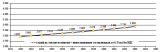 Рис. №19 - Изменение тарифа на тепловую энергию для потребителей ООО Сергиевского района «Сервисная коммунальная компания»Приложение к схеме теплоснабжениясельского поселения Сергиевск муниципального района Сергиевский Самарской областина период 2022-2033 гг.(актуализация  2024 год)ОБОСНОВЫВАЮЩИЕ МАТЕРИАЛЫ К СХЕМЕ ТЕПЛОСНАБЖЕНИЯ СЕЛЬСКОГО ПОСЕЛЕНИЯ СЕРГИЕВСК МУНИЦИПАЛЬНОГО РАЙОНА СЕРГИЕВСКИЙ САМАРСКОЙ  ОБЛАСТИ НА ПЕРИОД С 2022 ДО 2033 ГОДА (АКТУАЛИЗАЦИЯ 2024 год)СодержаниеГлава 1. Существующее положение в сфере производства, передачи и потребления тепловой энергии для целей теплоснабжения	4Глава 2. Существующее и перспективное потребление тепловой энергии на цели теплоснабжения с. п. Сергиевск	103Глава 3. Электронная модель системы теплоснабжения с. п. Сергиевск	135Глава 4. Существующие и перспективные балансы тепловой мощности источников тепловой энергии и тепловой нагрузки потребителей136Глава 5. Мастер-план развития систем теплоснабжения с. п. Сергиевск	149Глава 6. Существующие и перспективные балансы производительности водоподготовительных установок и максимального потребления теплоносителя теплопотребляющими установками потребителей, в том числе в аварийных режимах	150Глава 7. Предложения по строительству, реконструкции и техническому перевооружению источников тепловой энергии…	152Глава 8. Предложения по строительству и реконструкции тепловых сетей	162Глава 9. Предложения по переводу открытых систем теплоснабжения (горячего водоснабжения) в закрытые системы горячего водоснабжения…	167Глава 10. Перспективные топливные балансы	170Глава 11. Оценка надежности теплоснабжения…	173Глава 12. Обоснование инвестиций в строительство, реконструкцию и техническое перевооружение…	177Глава 13. Индикаторы развития систем теплоснабжения с. п. Сергиевск	182Глава 14. Ценовые (тарифные) последствия	185Глава 15. Реестр единых теплоснабжающих организаций…	189Глава 16. Реестр проектов Схемы теплоснабжения…	193Глава 17. Замечания и предложения к проекту Схемы теплоснабжения	194Глава 18. Сводный том изменений, выполненных в Схеме теплоснабжения…	195Приложение 1.	197Приложение 2…	200ОБОЗНАЧЕНИЯ И СОКРАЩЕНИЯОбосновывающие материалы – обосновывающие материалы к Схеме теплоснабжения, являющиеся ее неотъемлемой частью, разработанные в соответствии с п. 18 Требований к схемам теплоснабжения (утверждены постановлением Правительства Российской Федерации № 154 от 22.02.2012).с. п. Сергиевск – сельское поселение Сергиевскс. – селоп. – поселокООО «Сервисная коммунальная компания»	– Общество с ограниченной ответственностью м. р. Сергиевский «Сервисная коммунальная Компания».ИЖС – индивидуальное жилищное строительство.ИЖД – индивидуальный жилой дом.ПВ – промышленная (техническая) вода. ППР – планово-предупредительный ремонт. ППУ – пенополиуретан.СО – система отопления.ТС – тепловая сеть.ТСО – теплоснабжающая организация. ТЭР – топливно-энергетические ресурсы. УУТЭ – узел учета тепловой энергии.ХВП – химводоподготовка.ЭР – энергетический ресурс.ЭСМ – энергосберегающие мероприятия. РНИ – режимно – наладочные испытания. ИТГ – индивидуальный тепловой генератор. БГК – бытовой газовый котел.ТМ – тепловая мощность.УТМ – установленная тепловая мощность. РТМ – располагаемая тепловая мощность. МК - модульная котельная Глава 1. Существующее положение в сфере производства, передачи и потребления тепловой энергии для целей теплоснабжения.1.1. Функциональная структура теплоснабжения.В состав сельского поселения Сергиевск Сергиевского муниципального района Самарской области входят восемь населенных пунктов:-село Сергиевск - административный центр;-село Боровка;-село Успенка;-поселок Глубокий;-поселок Михайловка;-поселок Рогатка;-поселок Рыбопитомник;-поселок Студеный Ключ.На территории сельского поселения Сергиевск действуют пять источников централизованного теплоснабжения, расположенные в с. Сергиевск. Котельные обеспечивают тепловой энергией жилые дома и объекты соцкультбыта.Кроме того, в с. п. Сергиевск функционируют 10 мини-котельных модульного типа с количеством присоединенных зданий-потребителей не более одного, которые действуют семь в селе Сергиевск, две в селе Боровка, один в селе Успенка. Суммарная установленная мощность источников тепловой энергии 11,2964 Гкал/час.Основным видом топлива на котельных является газ, резервное топливо не предусмотрено проектом.Источники тепловой энергии работают только в отопительный период по температурному графику 80/60 0С.Тепловые сети двухтрубные, симметричные. Общая протяженность тепловых сетей в с. Сергиевск в двухтрубном исчислении 12 102 м.Обслуживание централизованных и автономных систем отопления в с. п. Сергиевск осуществляет теплоснабжающая организация – ООО «Сервисная коммунальная компания». В с. п. Сергиевск к тепловым сетям ООО «СКК» присоединены многоквартирные жилые и общественные здания общей площадью 65 031,84 м2.Жилищный фонд объемом 116 334,66 м2 обеспечивается теплотой от индивидуальных автономных отопительных установок - котлов различной модификации, работающих на природном газе.Общие сведения об источниках тепловой энергии представлены в таблице № 1.Таблица № 1 – Сведения по котельным с. п. СергиевскИсточники тепловой энергии в с. п. Сергиевск работают по функциональной схеме, представленной на рисунке № 1.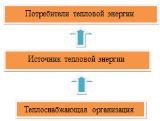 Рис. № 1 – Функциональная схема теплоснабжения от Котельных ООО «СКК» в с. п. СергиевскИнституциональная структура организации теплоснабжения сельского поселенияВ ведомственном подчинении теплоснабжающей организации ООО «СКК» Сергиевского района на территории сельского поселения Сергиевск находятся 14 источников тепловой энергии.В селе Сергиевск:-котельная № 1, расположенная по адресу: с. Сергиевск, ул. Гарина Михайловского 32а, обеспечивает теплоснабжением 14 жилых домов и 7 общественно значимых объектов;-котельная № 2, расположенная по адресу с. Сергиевск, ул. Карла Маркса 41а, обеспечивает теплоснабжением 3 жилых дома и 9 общественно значимых объектов;-котельная ПМК, расположенная по адресу с. Сергиевск, ул. Николая Краснова 84, обеспечивает теплоснабжением 8 жилых домов и 3 общественно значимых объекта;-модульная котельная ж/д, расположенная по адресу с. Сергиевск, ул. Ленина 91б, обеспечивает теплоснабжением 19 жилых домов;-модульная котельная ж/д, расположенная по адресу с. Сергиевск, ул. Ленина 93, обеспечивает теплоснабжением 6 жилых домов;-модульная котельная ДОУ «Радуга», расположенная по адресу с. Сергиевск, ул. Северная 70 обеспечивает теплоснабжением один объект – детский сад «Радуга»;-модульная котельная ДОУ «Сказка», расположенная по адресу с. Сергиевск, ул. Кооперативная 13 обеспечивает теплоснабжением один объект – детский сад «Сказка»;-модульная котельная реабилитационного центра, расположенная по адресу с. Сергиевск, ул. Строителей 7, обеспечивает теплоснабжением один объект – Реабилитационный центр;-модульная котельная СОШ, расположенная по адресу с. Сергиевск, ул. Ленина 66, обеспечивает теплоснабжением один объект – Общеобразовательную школу;-модульная котельная СОШ № 2, расположенная по адресу с. Сергиевск, ул.Советская 32а, обеспечивает теплоснабжением школу, интернат и бассейн;-модульная котельная ВК, расположенная по адресу с. Сергиевск, ул. Льва Толстого 45, обеспечивает теплоснабжением один объект – Военный комиссариат;-модульная котельная НФС, расположенная по адресу с. Сергиевск, ул. Гагарина 2б, обеспечивает теплоснабжением один производственный объект – насосно-фильтровальную станцию.В селе Боровка:- модульная  котельная  ДК,  расположенная  по  адресу  с.  Боровка,  ул. Юбилейная 34, обеспечивает теплоснабжением один объект - Дом культуры.- модульная котельная ОУ, расположенная по адресу с. Боровка, ул. Юбилейная-5, обеспечивает теплоснабжением один объект – общеобразовательное учреждение.В селе Успенка:-модульная котельная СОШ, расположенная по адресу с. Успенка, ул. Полевая 39, обеспечивает теплоснабжением один объект – Общеобразовательную школу села Успенка.Потребители, не подключенные к котельным, используют индивидуальные источники тепловой энергии.Зоны действия централизованных, автономных и индивидуальных источников тепловой энергии на территории населенных пунктов сельского поселения Сергиевск представлены на рисунках № 6 - № 11.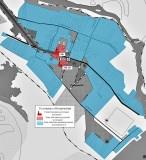 Рис. № 6 - Зоны действия модульных котельных и индивидуальных источников тепловой энергии на территории села Боровка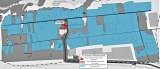 Рис. № 7 - Зоны действия модульной котельной и индивидуальных источников тепловой энергии на территории села Успенка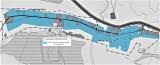 Рис. № 8 - Зоны действия индивидуальных источников тепловой энергии на территории поселка Студеный Ключ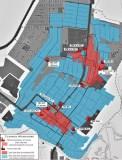 Рис. № 9 - Зоны действия централизованных, автономных модульных котельных и индивидуальных источников тепловой энергии на территории села Сергиевск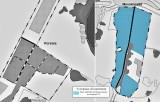 Рис. № 10 - Зоны действия индивидуальных источников тепловой энергии на территориях поселков Рогатка и Михайловка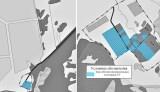 Рис. № 11 - Зоны действия индивидуальных источников тепловой энергии на территориях поселков Глубокий и Рыбопитомник1.2Источники тепловой энергии.1.2.1Структура основного оборудования.На территории с. п. Сергиевск действуют 5 централизованных систем теплоснабжения в селе Сергиевск и 10 автономных модульных котельных на территориях сел Сергиевск, Боровка, Успенка.Общая установленная мощность котельных в сельском поселении Сергиевск составляет 11,4247. Гкал/ч.Источники комбинированной выработки тепловой и электрической энергии в с. п. Сергиевск, отсутствуют.1)Котельная № 1 расположена по адресу: Самарская область м. р. Сергиевский с. п. Сергиевск село Сергиевск, улица Гарина Михайловского – 32а.Котельная является централизованной, находится на обслуживании ООО «Сервисная коммунальная компания», отапливает жилой фонд и объекты социальной сферы. Введена в эксплуатацию в 1964 году, реконструирована в 2013 году. Здание котельной отдельно стоящее, общей площадью 105,1м2. Котельная работает в отопительный период по температурному графику 80/60 0С. Для периодического обслуживания оборудования котельной имеется обученный персонал.В котельной установлены два котла марки КВ-ГМ-1,0-115Н производительностью 0,86 Гкал/час каждый. Установленная мощность котельной 1,72 Гкал/час. Суммарная расчётная подключенная нагрузка на отопление составляет 1,623 Гкал/ч. Котлоагрегаты введены в эксплуатацию в 2013-2014 году. Котельная отпускает тепловую энергию в горячей воде на нужды отопления потребителей по закрытой схеме, с установкой пластинчатых теплообменников NT MHV/CDL-16/47, мощностью 2,0МВт.Ограничения тепловой мощности котельной отсутствуют.Тепловая мощность на собственные и хозяйственные нужды котельной не используются. Основной вид топлива – природный газ, резервное топливо не предусмотрено проектом.Данные по насосному оборудованию, осуществляющему циркуляцию и подпитку тепловой сети, предоставлены в таблице № 2.Таблица № 2 - технические характеристики насосного оборудованияСведения по имеющимся приборам коммерческого учёта ТЭР и воды по котельной № 1 представлены в таблице № 3.Таблица № 3 – Сведения по имеющимся приборам коммерческого учёта ТЭР и водыЦелевые показатели эффективности работы котельной № 1 приведены в таблице № 4.Таблица № 4 - Целевые показатели эффективности работы котельной № 12)Котельная № 2 расположена по адресу: Самарская область м. р. Сергиевский с. п. Сергиевск село Сергиевск, улица Карла Маркса – 41а.Котельная является централизованной, находится на обслуживании ООО «Сервисная коммунальная компания», отапливает жилой фонд и объекты социальной сферы. Введена в эксплуатацию в 1964 году, реконструирована в 2000 году. Здание котельной отдельно стоящее, общей площадью 324,0м2. Котельная работает в отопительный период по температурному графику 80/60 0С. Для периодического обслуживания оборудования котельной имеется обученный персонал.В котельной установлены три котла: один марки КСВ-2,0 производительностью 1,72 Гкал/час, два котла НР-18 производительностью 0,516 Гкал/час каждый. Установленная мощность котельной 2,92 Гкал/час. Суммарная расчётная подключенная нагрузка на отопление составляет 1,441 Гкал/ч. Котельная отпускает тепловую энергию в горячей воде на нужды отопления потребителей по закрытой схеме, с установкой разборного пластинчатого теплообменника фирмы «РИДАН НН-41», мощностью 5,0МВт.Ограничения тепловой мощности котельной отсутствуют.Основной вид топлива – природный газ, резервное топливо не предусмотрено проектом.Данные по насосному оборудованию, осуществляющему циркуляцию и подпитку тепловой сети, предоставлены в таблице № 5.Таблица № 5 - технические характеристики насосного оборудованияСведения по имеющимся приборам коммерческого учёта ТЭР и воды по котельной № 2 представлены в таблице № 6.Таблица № 6 – Сведения по имеющимся приборам коммерческого учёта ТЭР и воды.Целевые показатели эффективности работы котельной № 2 приведены в таблице № 7.Таблица № 7 - Целевые показатели эффективности работы котельной № 23)Котельная ПМК расположена по адресу: Самарская область м. р. Сергиевский с. п. Сергиевск село Сергиевск, улица Николая Краснова – 84.Котельная является централизованной, находится на обслуживании ООО«Сервисная коммунальная компания», отапливает жилой фонд и объекты социальной сферы. Введена в эксплуатацию в 2013 году.Здание котельной отдельно стоящее, общей площадью 183,6м2. Котельная работает в отопительный период без постоянного присутствия персонала по температурному графику 80/60 0С.В настоящее время в котельной установлены два котла марки RIELLO RTQ 597, производительностью 0,516 Гкал/час. Котлы введены в эксплуатация в 2013 году. Установленная мощность котельной 1,032 Гкал/час. Суммарная расчётная подключенная нагрузка на отопление составляет 0,726 Гкал/ч.Котельная отпускает тепловую энергию в горячей воде на нужды отопления потребителей по закрытой схеме, с установкой пластинчатых теплообменников ГЕА Маш NT 50XHV/CDL-10/55 мощностью 0,5МВт, в количестве 2 шт. и «Ридан НН- 21» мощностью 1,72 МВт в количестве 1 шт.Ограничения тепловой мощности котельной отсутствуют.Основной вид топлива – природный газ, резервное топливо не предусмотрено проектом.Данные по насосному оборудованию, осуществляющему циркуляцию и подпитку тепловой сети, предоставлены в таблице № 8. Таблица № 8 - технические характеристики насосного оборудованияСведения по имеющимся приборам коммерческого учёта ТЭР и воды по котельной ПМК представлены в таблице № 9.Таблица № 9 – Сведения по имеющимся приборам коммерческого учёта ТЭР и воды.Целевые показатели эффективности работы котельной ПМК приведены в таблице № 10.Таблица № 10 - Целевые показатели эффективности работы котельной ПМК4)Модульная котельная ж. д. № 1 расположена по адресу: Самарская область м. р. Сергиевский с. п. Сергиевск село Сергиевск, улица Ленина – 91б.Котельная является централизованной, находится на обслуживании ООО «Сервисная коммунальная компания», отапливает жилой фонд. Введена в эксплуатацию в 2006 году.Здание котельной отдельно стоящее, общей площадью 50,0м2.Котельная работает в отопительный период без постоянного присутствия персонала по температурному графику 80/60 0С. В настоящее время в котельной установлены пять модульных водогрейных котлов КВ-0,4Г производительностью 0,344 Гкал/час каждый. Котлы введены в эксплуатация в 2006 году. Установленная мощность котельной 1,72 Гкал/час. Котельная отпускает тепловую энергию в горячей воде на нужды отопления потребителей по закрытой схеме.Ограничения тепловой мощности котельной отсутствуют.Основной вид топлива – природный газ, резервное топливо не предусмотрено проектом.Данные по насосному оборудованию, осуществляющему циркуляцию и подпитку тепловой сети, предоставлены в таблице № 11.Таблица № 11 - технические характеристики насосного оборудованияСведения по имеющимся приборам коммерческого учёта ТЭР и воды по МК ж. д. № 1 представлены в таблице № 12.Таблица № 12 – Сведения по имеющимся приборам коммерческого учёта ТЭР и воды.Целевые показатели эффективности работы МК ж. д. № 1приведены в таблице № 13.Таблица № 13 - Целевые показатели эффективности работы МК ж. д. № 15)Модульная котельная ж. д. № 2 расположена по адресу: Самарская область м. р. Сергиевский с. п. Сергиевск село Сергиевск, улица Ленина – 93.Котельная является централизованной, находится на обслуживании ООО «Сервисная коммунальная компания», отапливает жилой фонд. Введена в эксплуатацию в 2006 году.Здание котельной отдельно стоящее, общей площадью 30,0м2. Котельная работает в отопительный период без постоянного присутствия персонала по температурному графику 80/60 0С.В настоящее время в котельной установлены пять котлов: четыре Goman Micro-200 производительностью 0,172 Гкал/час каждый и Goman Micro-100 производительностью 0,086 Гкал/час. Котлы введены в эксплуатация в 2006 году. Установленная мощность котельной 0,774 Гкал/час. Котельная отпускает тепловую энергию в горячей воде на нужды отопления потребителей по закрытой схеме.Ограничения тепловой мощности котельной отсутствуют.Основной вид топлива – природный газ, резервное топливо не предусмотрено проектом.Данные по насосному оборудованию, осуществляющему циркуляцию и подпитку тепловой сети, предоставлены в таблице № 14.Таблица № 14 - технические характеристики насосного оборудованияСведения по имеющимся приборам коммерческого учёта ТЭР и воды по МК ж. д. № 2 представлены в таблице № 15.Таблица № 15 – Сведения по имеющимся приборам коммерческого учёта ТЭР и воды.Целевые показатели эффективности работы МК ж. д. № 2 приведены в таблице № 16.Таблица № 16 - Целевые показатели эффективности работы МК ж. д. № 26)Модульная котельная ДОУ «Радуга» расположена по адресу: Самарская область м. р. Сергиевский с. п. Сергиевск село Сергиевск, улица Северная – 70.Модульная котельная является автономной, находится на обслуживании ООО «СКК», отапливает один объект (детский сад), работает без постоянного присутствия обслуживающего персонала. Здание - отдельно стоящее общей площадью 15,0 м2.В котельной установлены два котла МИКРО-75 производительностью 0,0645 Гкал/ч каждый, введенные в эксплуатацию в 2001 году и один котел МИКРО-95, установленный в 2012 году производительностью 0,082 Гкал/ч. Установленная мощность котельной 0,210 Гкал/ч.Котельная работает в отопительный период (4704 ч.) по температурному графику 80/60 0С.На котельной не производится химводоподготовка.Котельная отпускает тепловую энергию в горячей воде на нужды отопления потребителей по закрытой схеме.Ограничения тепловой мощности котельной отсутствуют.Газ является единственным видом топлива, резервное топливо не предусмотрено проектом.Данные по насосному оборудованию, осуществляющему циркуляцию и подпитку тепловой сети, предоставлены в таблице № 17.Таблица № 17 - технические характеристики насосного оборудованияСуммарная расчётная подключенная нагрузка на отопление составляет 0,287 Гкал/ч.Сведения по имеющимся приборам коммерческого учёта ТЭР и воды по МК ДОУ «Радуга» представлены в таблице № 18.Таблица № 18 – Сведения по имеющимся приборам коммерческого учёта ТЭР и воды.Целевые показатели эффективности работы МК ДОУ «Радуга» приведены в таблице № 19.Таблица № 19 - Целевые показатели эффективности работы МК ДОУ «Радуга»7)Модульная котельная ДОУ «Сказка» расположена по адресу: Самарская область м. р. Сергиевский с. п. Сергиевск село Сергиевск, улица Кооперативная 13. Модульная котельная является автономной, находится на обслуживании ООО «СКК», отапливает один объект (детский сад), работает без постоянного присутствия обслуживающего персонала. Здание - отдельно стоящее общей площадью 8,45 м2.В котельной установлены два котла МИКРО-100 производительностью 0,086 Гкал/ч каждый, введенные в эксплуатацию в 2001 году и один котел МИКРО-95, установленный в 2013 году производительностью 0,082 Гкал/ч. Установленная мощность котельной 0,254 Гкал/ч.Котельная работает в отопительный период (4704 ч.) по температурному графику 80/60 0С.На котельной не производится химводоподготовка.Котельная отпускает тепловую энергию в горячей воде на нужды отопления потребителей по закрытой схеме.Ограничения тепловой мощности котельной отсутствуют.Тепловая мощность на собственные нужды котельной не используется. Тип автоматики на котлах – ГРУ –М1.Газ является единственным видом топлива, резервное топливо не предусмотрено проектом.Данные по насосному оборудованию, осуществляющему циркуляцию и подпитку тепловой сети, предоставлены в таблице № 20. Таблица № 20 - технические характеристики насосного оборудованияСуммарная расчётная подключенная нагрузка на отопление составляет 0,3534 Гкал/ч.Сведения по имеющимся приборам коммерческого учёта ТЭР и воды по МК ДОУ «Сказка» представлены в таблице № 21.Таблица № 21 – Сведения по имеющимся приборам коммерческого учёта ТЭР и воды.Целевые показатели эффективности работы МК ДОУ «Сказка» приведены в таблице № 22.Таблица № 22 - Целевые показатели эффективности работы МК ДОУ «Сказка»8)Модульная котельная РЦ расположена по адресу: Самарская область м. р. Сергиевский с. п. Сергиевск село Сергиевск, улица Строителей 7.Модульная котельная является автономной, находится на обслуживании ООО «СКК», отапливает один объект (реабилитационный центр), работает без постоянного присутствия обслуживающего персонала. Здание - отдельно стоящее общей площадью 14,5 м2.В котельной установлены два котла МИКРО-75 производительностью 0,0645 Гкал/ч каждый, введенные в эксплуатацию в 2007-2009 гг. Установленная мощность котельной 0,129 Гкал/ч.Котельная работает в отопительный период (4704 ч.) по температурному графику 80/60 0С.На котельной не производится химводоподготовка.Котельная отпускает тепловую энергию в горячей воде на нужды отопления потребителей по закрытой схеме.Ограничения тепловой мощности котельной отсутствуют.Тепловая мощность на собственные нужды котельной не используется. Тип автоматики на котлах – Honeywell.Газ является единственным видом топлива, резервное топливо не предусмотрено проектом.Данные по насосному оборудованию, осуществляющему циркуляцию и подпитку тепловой сети, предоставлены в таблице № 23.Таблица № 23 - технические характеристики насосного оборудованияСуммарная расчётная подключенная нагрузка на отопление составляет 0,112 Гкал/ч.Сведения по имеющимся приборам коммерческого учёта ТЭР и воды по МК РЦ представлены в таблице № 24.Таблица № 24 – Сведения по имеющимся приборам коммерческого учёта ТЭР и воды.Целевые показатели эффективности работы МК РЦ приведены в таблице №25.Таблица № 25 - Целевые показатели эффективности работы МК РЦ9)Модульная котельная СОШ расположена по адресу: Самарская область м. р. Сергиевский с. п. Сергиевск село Сергиевск, улица Ленина - 66.Модульная находится на обслуживании ООО «СКК», предназначена для автономного теплоснабжения систем отопления, вентиляции и горячего водоснабжения школы, интерната и бассейна. Работает без постоянного присутствия обслуживающего персонала. Здание - отдельно стоящее общей площадью 49,8 м2.В котельной установлены пять модульных водогрейных котлов СТГ Классик- 0,4 Г производительностью 0,344 Гкал/ч каждый, введенные в эксплуатацию в 2008 г. Установленная мощность котельной 1,720 Гкал/ч.Котельная работает в отопительный период (4704 ч.) по температурному графику 80/60 0С.На котельной не производится химводоподготовка.Котельная отпускает тепловую энергию в горячей воде на нужды отопления потребителей по закрытой схеме.Ограничения тепловой мощности котельной отсутствуют.Котлы комплектуются микропроцессорным модулем ACS-100, предназначенным для контроля и управления работой котла в комплекте с высоковольтным модулем розжига и контроля пламени ACS-119 в автоматическом режиме. Каждый котел комплектуется универсальным газовым клапаном NOVA 822.В модульной котельной для приготовления горячей воды установлены пластинчатые теплообменники фирмы РИДАН НН № 7 мощностью 310 кВт.Для компенсации тепловых расширений теплоносителя установлены два расширительных бака мембранного типа V-800 л. каждый.Газ является единственным видом топлива, резервное топливо не предусмотрено проектом.Данные по насосному оборудованию, осуществляющему циркуляцию и подпитку тепловой сети, предоставлены в таблице № 26.Таблица № 26 - технические характеристики насосного оборудованияСуммарная расчётная подключенная нагрузка на отопление составляет 1,2461 Гкал/ч.Сведения по имеющимся приборам коммерческого учёта ТЭР и воды по МК СОШ представлены в таблице № 27.Таблица № 27 – Сведения по имеющимся приборам коммерческого учёта ТЭР и воды.Целевые показатели эффективности работы МК СОШ приведены в таблице № 28.Таблица № 28 - Целевые показатели эффективности работы МК СОШ10) Модульная котельная СОШ № 2 расположена по адресу: Самарская область м. р. Сергиевский с. п. Сергиевск село Сергиевск, улица Советская – 32а.Модульная находится на обслуживании ООО «СКК», предназначена для автономного теплоснабжения систем отопления, вентиляции и горячего водоснабжения школы № 2. Работает без постоянного присутствия обслуживающего персонала. Здание - отдельно стоящее общей площадью 8,4 м2.В котельной установлены три водогрейных котла МИКРО-100 производительностью 0,086 Гкал/ч каждый и один котел МИКРО-50 производительностью 0,043 Гкал/ч, введенные в эксплуатацию в 2005г. Установленная мощность котельной 0,301 Гкал/ч.Котельная работает в отопительный период (4704 ч.) по температурному графику 80/60 0С.На котельной не производится химводоподготовка.Котельная отпускает тепловую энергию в горячей воде на нужды отопления потребителей по закрытой схеме.Ограничения тепловой мощности котельной отсутствуют.Тепловая мощность на собственные нужды котельной не используется. Тип автоматики на котлах – ГРУ –М1.Газ является единственным видом топлива, резервное топливо не предусмотрено проектом.Данные по насосному оборудованию, осуществляющему циркуляцию и подпитку тепловой сети, предоставлены в таблице № 29.Таблица № 29 - технические характеристики насосного оборудованияСуммарная расчётная подключенная нагрузка на отопление составляет 0,2903 Гкал/ч.Сведения по имеющимся приборам коммерческого учёта ТЭР и воды по МК СОШ № 2 представлены в таблице № 30.Таблица № 30 – Сведения по имеющимся приборам коммерческого учёта ТЭР и воды.Целевые показатели эффективности работы МК СОШ № 2 приведены в таблице № 31.Таблица № 31 - Целевые показатели эффективности работы МК СОШ № 211)Модульная котельная ВК расположена по адресу: Самарская область м. р. Сергиевский с. п. Сергиевск село Сергиевск, улица Льва Толстого – 45.Модульная находится на обслуживании ООО «СКК», предназначена для автономного теплоснабжения систем отопления здания Военного комиссариата. Работает без постоянного присутствия обслуживающего персонала. Здание - отдельно стоящее общей площадью 10,0 м2.В котельной установлены два водогрейных котла МИКРО-100 производительностью 0,086 Гкал/ч каждый, введенные в эксплуатацию в 2005г. Установленная мощность котельной 0,172 Гкал/ч.Котельная работает в отопительный период (4704 ч.) по температурному графику 80/60 0С. На котельной не производится химводоподготовка.Котельная отпускает тепловую энергию в горячей воде на нужды отопления потребителей по закрытой схеме.Ограничения тепловой мощности котельной отсутствуют.Тепловая мощность на собственные нужды котельной не используется. Тип автоматики на котлах – ГРУ2 –М1.Газ является единственным видом топлива, резервное топливо не предусмотрено проектом.Данные по насосному оборудованию, осуществляющему циркуляцию и подпитку тепловой сети, предоставлены в таблице № 32.Таблица № 32 - технические характеристики насосного оборудованияСуммарная расчётная подключенная нагрузка на отопление составляет 0,281 Гкал/ч.Сведения по имеющимся приборам коммерческого учёта ТЭР и воды по МК ВК представлены в таблице № 33.Таблица № 33 – Сведения по имеющимся приборам коммерческого учёта ТЭР и воды.Целевые показатели эффективности работы МК ВК приведены в таблице №34.Таблица № 34 - Целевые показатели эффективности работы МК ВК12)Модульная котельная НФС расположена по адресу: Самарская область м. р. Сергиевский с. п. Сергиевск село Сергиевск, улица Гагарина – 2б.Модульная находится на обслуживании ООО «СКК», предназначена для автономного теплоснабжения систем отопления насосно-фильтровальной станции. Работает без постоянного присутствия обслуживающего персонала. Здание - отдельно стоящее общей площадью 10,0 м2.В котельной установлен водогрейный котел МИКРО-200 производительностью 0,172 Гкал/ч 2008 года выпуска. Установленная мощность котельной 0,172 Гкал/ч.Котельная работает в отопительный период (4704 ч.) по температурному графику 80/60 0С.На котельной не производится химводоподготовка.Котельная отпускает тепловую энергию в горячей воде на нужды отопления потребителей по закрытой схеме.Ограничения тепловой мощности котельной отсутствуют.Тепловая мощность на собственные нужды котельной не используется. Тип автоматики на котлах – ГРУ2 –М1.Газ является единственным видом топлива, резервное топливо не предусмотрено проектом.Данные по насосному оборудованию, осуществляющему циркуляцию и подпитку тепловой сети, предоставлены в таблице № 35.Таблица № 35 - технические характеристики насосного оборудованияСуммарная расчётная подключенная нагрузка на отопление составляет 0,300 Гкал/ч.Сведения по имеющимся приборам коммерческого учёта ТЭР и воды по МК НФС представлены в таблице № 36.Таблица № 36 – Сведения по имеющимся приборам коммерческого учёта ТЭР и воды.Целевые показатели эффективности работы МК НФС приведены в таблице №37.Таблица № 37 - Целевые показатели эффективности работы МК НФС13)Модульная котельная ДК расположена по адресу: Самарская область м. р. Сергиевский с. п. Сергиевск село Боровка, улица Юбилейная – 34.Модульная находится на обслуживании ООО «СКК», предназначена для автономного теплоснабжения систем отопления дома культуры. Работает без постоянного присутствия обслуживающего персонала. Здание - отдельно стоящее общей площадью 8,9 м2.В котельной установлены два МИКРО-50 производительностью 0,043 Гкал/ч каждый 1999 года выпуска, введенные в эксплуатацию в 2000г. Установленная мощность котельной 0,086 Гкал/ч.Котельная работает в отопительный период (4704 ч.) по температурному графику 80/60 0С.На котельной не производится химводоподготовка.Котельная отпускает тепловую энергию в горячей воде на нужды отопления потребителей по закрытой схеме.Ограничения тепловой мощности котельной отсутствуют.Тепловая мощность на собственные нужды котельной не используется. Тип автоматики на котлах – РГУ2 –М1.Газ является единственным видом топлива, резервное топливо не предусмотрено проектом.Данные по насосному оборудованию, осуществляющему циркуляцию и подпитку тепловой сети, предоставлены в таблице № 38.Таблица № 38 - технические характеристики насосного оборудованияСуммарная расчётная подключенная нагрузка на отопление составляет 0,099 Гкал/ч.Сведения по имеющимся приборам коммерческого учёта ТЭР и воды по МК ДК представлены в таблице № 39.Таблица № 39 – Сведения по имеющимся приборам коммерческого учёта ТЭР и воды.Целевые показатели эффективности работы МК ДК приведены в таблице №40.Таблица № 40 - Целевые показатели эффективности работы МК ДК14)Мини котельная ОУ расположена по адресу: Самарская область м. р. Сергиевский с. п. Сергиевск село Боровка, улица Юбилейная, 5.Модульная находится на обслуживании ООО «СКК», предназначена для автономного теплоснабжения отопления, вентиляции и горячего водоснабжения общеобразовательного учреждения. Работает без постоянного присутствия обслуживающего персонала.В котельной установлены два котла МИКРО-75 номинальной мощностью 0,0645 Гкал/час каждый. Установленная мощность 0,129 Гкал/час. Подключенная нагрузка потребителей 0,034 Гкал/час.Котельная работает в отопительный период (4704 ч.) по температурному графику 80/60 0С.На котельной не производится химводоподготовка.Газ является единственным видом топлива, резервное топливо не предусмотрено проектом.Данные о насосном оборудовании отсутствуют.15)Модульная котельная СОШ с. Успенка расположена по адресу: Самарская область м. р. Сергиевский с. п. Сергиевск село Успенка, улица Полевая – 39.Модульная находится на обслуживании ООО «СКК», предназначена для автономного теплоснабжения систем отопления, вентиляции и горячего водоснабжения школы с. Успенка. Работает без постоянного присутствия обслуживающего персонала. Здание - отдельно стоящее общей площадью 8,96 м2.В котельной установлены два водогрейных котла МИКРО-50 производительностью 0,043 Гкал/ч каждый, введенные в эксплуатацию в 2000 г. Установленная мощность котельной 0,086 Гкал/ч.Котельная работает в отопительный период (4704 ч.) по температурному графику 80/60 0С.На котельной не производится химводоподготовка.Котельная отпускает тепловую энергию в горячей воде на нужды отопления потребителей по закрытой схеме.Ограничения тепловой мощности котельной отсутствуют.Тепловая мощность на собственные нужды котельной не используется. Тип автоматики на котлах – РГУ2 –М1.Газ является единственным видом топлива, резервное топливо не предусмотрено проектом.Данные по насосному оборудованию, осуществляющему циркуляцию и подпитку тепловой сети, предоставлены в таблице № 41.Таблица № 41 - технические характеристики насосного оборудованияСуммарная расчётная подключенная нагрузка на отопление составляет 0,0583 Гкал/ч.Сведения по имеющимся приборам коммерческого учёта ТЭР и воды по МК СОШ с. Успенка представлены в таблице № 42.Таблица № 42 – Сведения по имеющимся приборам коммерческого учёта ТЭР и воды.Целевые показатели эффективности работы МК СОШ с. Успенка приведены в таблице № 43.Таблица № 43 - Целевые показатели эффективности работы МК СОШ с. Успенка1.2.2Параметры установленной тепловой мощности теплофикационного оборудования и теплофикационной установки.село СергиевскКотельная № 1 - установленная мощность 1,720 Гкал/ч. Котельная № 2 - установленная мощность 2,920 Гкал/ч. Котельная ПМК - установленная мощность 1,032 Гкал/ч.МК жилых домов ул. Ленина 91б - установленная мощность 1,720 Гкал/ч. МК жилых домов ул. Ленина 93 - установленная мощность 0,774 Гкал/ч. МК ДОУ «Радуга» - установленная мощность 0,210 Гкал/ч.МК ДОУ «Сказка» - установленная мощность 0,2537 Гкал/ч. МК РЦ - установленная мощность 0,129 Гкал/ч.МК СОШ ул. Ленина 66 - установленная мощность 1,720 Гкал/ч. МК СОШ № 2 - установленная мощность 0,301 Гкал/ч.МК ВК - установленная мощность 0,172 Гкал/ч. МК НФС - установленная мощность 0,172 Гкал/ч. село Боровка:МК ДК - установленная мощность 0,086 Гкал/ч. МК ОУ – установленная мощность 0,129 Гкал/ч. село Успенка:МК СОШ с. Успенка - установленная мощность 0,086 Гкал/ч.1.2.3 Ограничения тепловой мощности и параметры располагаемой тепловой мощности.Ограничения тепловой мощности котельных с. п. Сергиевск отсутствуют. Располагаемая тепловая мощность котлоагрегатов представлена в таблице №44.Таблица № 44 – Располагаемая тепловая мощность котлоагрегатов1.2.4 Объем потребления тепловой мощности и теплоносителя на собственные и хозяйственные нужды и параметры тепловой мощности нетто.Тепловая мощность нетто котельных с. п. Сергиевск представлена в таблице № 45.Таблица № 45 – Тепловая мощность нетто котельных с. п. Сергиевск1.2.5Способ регулирования отпуска тепловой энергии от источников тепловой энергии с обоснованием выбора графика изменения температур теплоносителя.Регулирование отпуска тепловой энергии от котельных ООО «СКК» в с. п. Сергиевск осуществляется качественным способом, т.е. изменением температуры теплоносителя в подающем трубопроводе, в зависимости от температуры наружного воздуха.  Качественное  регулирование  обеспечивает  постоянный  расход теплоносителя и стабильный гидравлический режим системы теплоснабжения на протяжении всего отопительного периода.Выбор температурного графика отпуска тепловой энергии от котельных ООО «СКК» - 80/60 0С обусловлен типом присоединения потребителей к сетям теплоснабжения. Системы отопления зданий подключены непосредственно к тепловым сетям, без каких-либо теплообменных или смешивающих устройств. Согласно требованиями СП 60.13330.2016 «Отопление, Вентиляция, Кондиционирование» максимально допустимая температура теплоносителя в системе отопления или теплоотдающей поверхности отопительного прибора в жилых, общественных и административно-бытовых зданиях составляет 95 0С.Температурный график регулирования отпуска тепловой энергии котельных с. п. Сергиевск, представлен в таблице № 46.Таблица № 46 - Температурный график 80/60 0С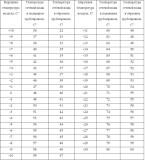 1.2.6Статистика отказов и восстановлений оборудования источников тепловой энергии.Статистика отказов и восстановлений оборудования источников тепловой энергии с. п. Сергиевск не предоставлена.1.2.7 Предписания надзорных органов по запрещению дальнейшей эксплуатации источников тепловой энергии.Предписания надзорных органов по запрещению эксплуатации источников теплоснабжения отсутствуют.1.2.8Индивидуальные теплогенераторыЖилой фонд сельского поселения Сергиевск 181 366,5 м2, не подключенный к централизованным системам теплоснабжения, площадью ориентировочно 116 334,66 м2 обеспечивается тепловой энергией от индивидуальных поквартирных теплогенераторов.В основном, это малоэтажный жилищный фонд со стенами, выполненными из бруса и кирпича. Поскольку данные об установленной тепловой мощности данных теплогенераторов отсутствуют, не представляется возможности точно оценить резервы этого вида оборудования. Расход тепла на отопление существующих индивидуальных жилых домов определен из условий 20 ккал/ч на 1 м2.Ориентировочная оценка показывает, что тепловая нагрузка отопления, обеспечиваемая от индивидуальных теплогенераторов, составляет около 23,26 Гкал/ч.1.3Тепловые сети, сооружения на них и тепловые пункты.1.3.1Структура тепловых сетей от каждого источника тепловой энергии.Все тепловые сети на территории с. п. Сергиевск находятся в эксплуатационной ответственности ООО «Сервисная коммунальная компания». Система теплоснабжения – закрытая, двухтрубная. Тепловая энергия от котельной поступает по температурному графику 80/60 0С.Всего на территории сельского поселения от централизованных источников тепловой энергии проложено 12 102 м тепловых сетей в двухтрубном исчислении со средним внутренним диаметром 100 мм. Максимальный внешний диаметр трубопроводов составляет 259 мм.Система теплоснабжения, по виду теплоносителя – водяная.Компенсация температурных удлинений трубопроводов осуществляется за счет естественных изменений направления трассы, а также за счет применения П-образных компенсаторов.Для дренажа и травления воздуха из трубопроводов тепловых сетей предусмотрены спускные устройства и штуцера, оснащенные запорной арматурой.Материал трубопроводов – сталь трубная, способ прокладки – подземная (70%), надземная (30%). Преобладающий вид изоляции надземных трубопроводов – урса, стеклоткань, в каналах трубы уложены без изоляции.Параметры тепловой сети централизованных котельных села Сергиевск представлены в таблице № 47.Таблица № 47 - Параметры тепловой сети централизованных котельных села Сергиевск1)ТС от Котельной №2 в с. Сергиевск по ул. Карла Маркса – 41а проложены в 1964 г. Протяженность сетей в двухтрубном исчислении 1 314 мСтруктура тепловых сетей Котельной № 2 представлена в таблице № 48Таблица № 48 - Структура тепловых сетей Котельной № 2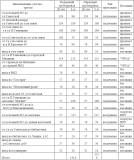 2)ТС от Котельной № 1 в с. Сергиевск по ул. Гарина Михайловского - 32а проложены в 1964 г. Протяженность сетей в двухтрубном исчислении 1 711 мСтруктура тепловых сетей Котельной № 1 представлена в таблице № 49 Таблица № 49 - Структура тепловых сетей Котельной № 13)ТС от Котельной ПМК в с. Сергиевск по ул. Н. Краснова – 84 проложены в 1981-1984 гг. Протяженность сетей в двухтрубном исчислении 1 314 м.Структура тепловых сетей Котельной ПМК представлена в таблице № 50Таблица № 50 - Структура тепловых сетей Котельной ПМК4)ТС от МК жилых домов в с. Сергиевск по ул. Ленина – 91б проложены в 1981г. Протяженность сетей в двухтрубном исчислении 1 975 м.Структура тепловых сетей МК ж. д. ул. Ленина-91б представлена в таблице № 51Таблица № 51 - Структура тепловых сетей МК ж. д. ул. Ленина-91б5)ТС от МК жилых домов в с. Сергиевск по ул. Ленина – 93 проложены в 1981г. Протяженность сетей в двухтрубном исчислении 768 м.Структура тепловых сетей МК ж. д. ул. Ленина-93 представлена в таблице №52Таблица № 52 - Структура тепловых сетей МК ж. д. ул. Ленина-936)ТС МК ДОУ «Радуга» с. Сергиевск по ул. Северной – 70 двухтрубные симметричные, проложены в 2001 г. Протяженность сетей в двухтрубном исчислении 80,6 м.Структура тепловых сетей МК ДОУ «Радуга» представлена в таблице № 53Таблица № 53 - Структура тепловых сетей МК ДОУ «Радуга»7)ТС МК ДОУ «Сказка» с. Сергиевск по ул. Кооперативная – 13 двухтрубные симметричные, проложены в 2001 г. Протяженность сетей 243,2 м.Структура тепловых сетей МК ДОУ «Сказка» представлена в таблице № 54Таблица № 54 - Структура тепловых сетей МК ДОУ «Сказка»8)ТС МК РЦ с. Сергиевск по ул. Строителей – 7 двухтрубные симметричные, проложены в 2009 г. Протяженность сетей 46,0 м.Структура тепловых сетей МК РЦ представлена в таблице № 55Таблица № 55 - Структура тепловых сетей МК РЦ9)ТС МК СОШ в с. Сергиевск по ул. Ленина-66 двухтрубные симметричные, проложены в 2008 г. Протяженность сетей в двухтрубном исчислении 497,2 м.Структура тепловых сетей МК СОШ представлена в таблице № 56Таблица № 56 - Структура тепловых сетей МК СОШ10)ТС МК СОШ № 2 в с. Сергиевск по ул. Советской-32а двухтрубные симметричные, проложены в 2005 г. Протяженность сетей 62,6 м.Структура тепловых сетей МК СОШ № 2 представлена в таблице № 57.Таблица № 57 - Структура тепловых сетей МК СОШ № 211)ТС МК НФС в с. Сергиевск по ул. Льва Толстого-45 двухтрубные симметричные, проложены в 2005 г. Протяженность сетей 58,2 м.Структура тепловых сетей МК ВК представлена в таблице № 57.Таблица № 57 - Структура тепловых сетей МК ВК12) ТС МК НФС в с.Сергиевск по ул. Гагарина-2б двухтрубные симметричные, проложены в 2017 г. Протяженность сетей 24,0 м.Структура тепловых сетей МК НФС представлена в таблице № 58.Таблица № 58- Структура тепловых сетей МК НФС13)ТС МК ДК в с. Боровка по ул. Юбилейной-34 двухтрубные симметричные, проложены в 2000 г. Протяженность сетей 21,0 м.Структура тепловых сетей МК НФС представлена в таблице № 58.Таблица № 58- Структура тепловых сетей МК НФС14) ТС МК ОУ в с.Боровка по ул. Юбилейной-5 двухтрубные симметричные, проложены в 2000 г. Протяженность сетей 35,0 м.15)ТС МК СОШ в с. Успенка по ул. Полевой-39 двухтрубные симметричные, проложены в 2000 г. Протяженность сетей 57,2 м.Структура тепловых сетей МК СОШ с. Успенка представлена в таблице № 59.Таблица № 59- Структура тепловых сетей МК СОШ с. Успенка1.3.2Схемы тепловых сетей в зонах действия источников тепловой энергииСхемы тепловых сетей от централизованных котельных с. п. Сергиевск представлены на рисунке № 12.Схемы тепловых сетей от автономных модульных котельных на территории с. п. Сергиевск представлены на рисунках № 13 - № 18.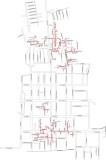 Рис. № 12 - Схемы тепловых сетей от централизованных котельных на территории села Сергиевск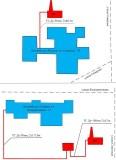 Рис. № 13 - Принципиальная схема тепловых сетей МК ДОУ «Радуга» и МК ДОУ «Сказка» на территории с. Сергиевск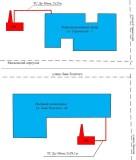 Рис. № 14 - Принципиальная схема тепловых сетей МК РЦ Строителе-7 и МК ВК Л. Толстого-45 на территории с. Сергиевск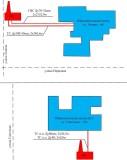 Рис. № 15 - Принципиальная схема тепловых сетей МК СОШ Ленина-66 и МК СОШ № 2 Л. Советская-32а на территории с. Сергиевск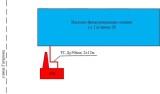 Рис. № 16 - Принципиальная схема тепловых сетей МК НФС Гагарина-2б на территории с. Сергиевск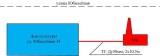 Рис. № 17 - Принципиальная схема тепловых сетей МК ДК Юбилейная-34 на территории с. Боровка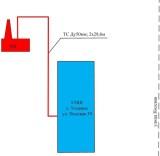 Рис. № 18 - Принципиальная схема тепловых сетей МК СОШ Полевая-39 на территории с. Успенка1.3.3Параметры тепловых сетей, включая год начала эксплуатации, тип изоляции, тип прокладки.Параметры тепловых сетей, включая год начала эксплуатации, тип изоляции, тип прокладки представлены в п. 1.3.1.1.3.4Описание типов и количества секционирующей и регулирующей арматуры на тепловых сетях.В качестве запорно-регулирующей арматуры на сетях теплоснабжения потребителей в населенных пунктах сельского поселения Сергиевск использованы задвижки, вентили и шаровые краны.Запорная арматура на тепловых сетях установлена в тепловых камерах и павильонах. Расстояние между соседними секционирующими задвижками определяет время опорожнения и заполнения участка, следовательно, влияет на время ремонта и восстановления участка тепловой сети. При возникновении аварии или инцидента величина отключенной тепловой нагрузки также зависит от количества и места установки секционирующих задвижек.Наличие и тип запорно-регулирующей арматуры на сетях теплоснабжения централизованных котельных на территории села Сергиевск представлены в таблице № 60Таблица № 60 - Наличие и тип запорно-регулирующей арматуры на сетях теплоснабжения централизованных котельных с. Сергиевск1.3.5Описание типов и строительных особенностей тепловых камер и павильонов.Для обслуживания отключающей арматуры при подземной прокладке на сетях установлены теплофикационные камеры. В тепловой камере установлены стальные задвижки, спускные и воздушные устройства, требующие постоянного доступа и обслуживания. Тепловые камеры выполнены в основном из сборных железобетонных конструкций, оборудованных приямками, воздуховыпускными и сливными устройствами. Строительная часть камер выполнена из сборного железобетона. Днище камеры устроено с уклоном в сторону водосборного приямка. В перекрытии оборудовано два или четыре люка.Конструкции смотровых колодцев выполнены по соответствующим чертежам и отвечают требованиям ГОСТ 8020-90 и ТУ 5855-057-03984346-2006.1.3.6Описание графиков регулирования отпуска тепла в тепловые сети с анализом их обоснованности.Отпуск тепловой энергии в сеть от котельных с. п. Сергиевск, осуществляется путем качественного регулирования по нагрузке отопления, согласно утвержденным температурным графикам. Сети  работают  в  отопительный  период  по  температурным  графикам 95/70 0С и 80/60 0С ООО «Сервисная коммунальная компания».1.3.7Фактические температурные режимы отпуска тепла в тепловые сети и их соответствие утвержденным графикам регулирования отпуска тепла в тепловые сети.Фактический температурный режим отпуска тепла в тепловые сети котельных с. п. Сергиевск соответствует утвержденным графикам регулирования отпуска.Температурный  график  отпуска  тепловой  энергии  котельных  ООО «Сервисная коммунальная компания» в с. п. Сергиевск представлен в п. 1.2.5.1.3.8Гидравлические режимы тепловых сетей и пьезометрические графики.Расчет гидравлических режимов тепловых сетей и пьезометрические графики не выполнены, так как данные материалы входят в состав электронной модели схемы теплоснабжения. Разработка электронной модели с расчетом гидравлических режимов и пьезометрических графиков системы теплоснабжения может быть реализована по требованию заказчика при следующей актуализации настоящей Схемы.Увеличения тепловой нагрузки в сельском поселении на расчетный период не ожидается, также как и ее значительного уменьшения. Существующие тепловые сети имеют достаточную пропускную способность для передачи тепловой энергии до потребителей без нарушения требуемых параметров теплоносителя.1.3.9Статистика отказов тепловых сетей (аварий, инцидентов) за последние пять лет.Аварийных ситуаций, возникающих на тепловых сетях в сельском поселении Сергиевск, за последние пять лет не происходило.Мероприятия по предотвращению и возможности локализации аварийных ситуаций, обеспечивающие возможность подачи тепловой энергии в зоны систем теплоснабжения, которые попали под отключение в результате аварий.Для организации аварийного теплоснабжения после головных задвижек Индивидуального теплового пункта (ИТП) осуществляется врезка перемычки, позволяющая подавать воду в подающий трубопровод ИТП как с подающего, так и с обратного теплопровода теплосети. Аналогичная перемычка осуществляется в камере присоединения абонента.В момент аварии осуществляется перекрытие аварийного ввода в ИТП в камере подключения и в ИТП. По единственному трубопроводу осуществляется подача теплоносителя и аварийное теплоснабжение зданий и сооружений. Откачка поступающей воды производится дренажными насосами.Аварийный ремонт теплосети, при наличии аварийной перемычки, можно осуществить без прекращения подачи тепла потребителю. Работы по аварийному ремонту теплосети, получение разрешений, открытие аварийного ордера таким образом может осуществляться в условиях, когда теплоснабжение здания не прекращается.Рисунок № 19: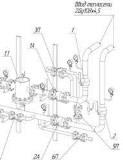 При аварии на обратном теплопроводе, в первую очередь проводятся мероприятия, обеспечивающие бесперебойную подачу прямой сетевой воды на ЦТП (ИТП). Затем, закрывается задвижка 2 на обратном теплопроводе, открывается задвижка 5 на патрубке слива и закрываются задвижки 6 и 7 на линии ГВС. При этом остается закрытой на аварийной перемычке задвижка 4. В результате прямая сетевая вода подается на отопление и далее на слив в систему канализации (водосток). При аварии на подающем теплопроводе в первую очередь также проводятся мероприятия, обеспечивающие бесперебойную подачу обратной сетевой воды на ЦТП (ИТП). Затем закрываются задвижки 1 и 3, а потом открывается задвижка 4 на аварийной перемычке. При этом закрываются задвижки 6 и 7 на линии горячей воды и открывается задвижка 5 на патрубке слива. В результате обратная сетевая вода подается на отопление и далее на слив в систему канализации (водостока).Данное мероприятие носит рекомендательный характер, в результате чего уменьшится время отключения потребителей от тепловых сетей во время аварийных ситуаций.Для разработки проекта установки перемычек на тепловых сетях необходимо обратиться в проектные организации.1.3.10Статистика восстановлений (аварийно-восстановительных ремонтов) тепловых сетей и среднее время, затраченное на восстановление работоспособности тепловых сетей, за последние пять лет.Аварийно-восстановительных ремонтов на тепловых сетях с. п. Сергиевск не проводилось.1.3.11Описание процедур диагностики состояния тепловых сетей и планирования капитальных (текущих) ремонтов.ООО «Сервисная коммунальная компания» выполняет периодический контроль состояния тепловых сетей.По результатам осмотра оборудования тепловой сети и самой трассы при обходах оценивают состояние оборудования, трубопроводов, строительно- изоляционных конструкций, интенсивность и опасность процесса наружной коррозии труб и намечают необходимые мероприятия по устранению выявленных дефектов или неполадок.На тепловых сетях проводятся испытания:-на прочность и плотность;-на максимальную температуру;-на тепловые и гидравлические потери.Планирование текущих и капитальных ремонтов производится исходя из нормативного срока эксплуатации и межремонтного периода объектов системы теплоснабжения, а также на основании дефектов, выявленных при испытаниях.1.3.12Описание периодичности и соответствия техническим регламентам и иным обязательным требованиям процедур летних ремонтов с параметрами и методами испытаний (гидравлических, температурных, на тепловые потери) тепловых сетей.Периодичность испытаний на тепловых сетях:-на прочность и плотность 2 раза в год (после отопительного сезона и перед отопительным сезоном);-на максимальную температуру 1 раз в 5 лет;-на тепловые и гидравлические потери 1 раз в 5 лет.Процедуры летних ремонтов и методы испытаний тепловых сетей соответствуют техническим регламентам и иным обязательным требованиям.1.3.13Описание нормативов технологических потерь при передаче тепловой энергии (мощности), теплоносителя, включаемых в расчет отпущенных тепловой энергии (мощности) и теплоносителя.Расчет нормативов технологических потерь при передаче тепловой энергии (мощности) теплоносителя выполнен согласно приказу Министерства энергетики Российской Федерации № 325 от 30.12.2008: «Об организации в Министерстве энергетики Российской Федерации работы по утверждению нормативов технологических потерь при передаче тепловой энергии». Проведенный расчет показал, что нормативные потери тепловой энергии при передаче теплоносителя от котельных с. Сергиевск составляют 8850 Гкал. Расчет выполнен на нормативные температуры, время работы: 4704 ч/год.По данным за 2020 г., полученным от ТСО ООО «Сервисная коммунальная компания», технологические теплопотери по котельным составили 4518 Гкал, данные представлены в таблице № 61.Таблица № 61 - Технологические теплопотери тепловой энергии при транспортировке1.3.14. Оценка тепловых потерь в тепловых сетях за последние три года при отсутствии приборов учета тепловой энергии.Оценить тепловые потери в тепловых сетях котельных ООО «Сервисная коммунальная компания» за последние 3 года не представляется возможным, так как отсутствует информация о прохождении процедуры утверждения нормативов технологических потерь при передаче тепловой энергии (мощности) теплоносителя по сетям.1.3.15Предписания надзорных органов по запрещению дальнейшей эксплуатации участков тепловой сети и результаты их исполнения.Предписания надзорных органов по запрещению дальнейшей эксплуатации участков тепловых сетей в с. п. Сергиевск отсутствуют.1.3.16Описание типов присоединений теплопотребляющих установок потребителей к тепловым сетям с выделением наиболее распространенных, определяющих выбор и обоснование графика регулирования отпуска тепловой энергии потребителям.На территории с. п. Сергиевск системы отопления жилых зданий и административно-деловой застройки подключены к тепловым сетям, находящимся на балансе ООО «Сервисная коммунальная компания».Системы отопления потребителей подключены непосредственно к тепловым сетям, без каких-либо теплообменных или смешивающих устройств.Согласно требованиям СП 60.13330.2016 «Отопление, Вентиляция, Кондиционирование», максимально допустимая температура теплоносителя в системе отопления или теплоотдающей поверхности отопительного прибора в жилых, общественных и административно-бытовых зданиях составляет 95 0С.Отпуск тепловой энергии в сеть от котельных в с. п. Сергиевск, находящихся в эксплуатации ООО «Сервисная коммунальная компания» осуществляется по температурным графикам 95/70 0С и 80/60 0С1.3.17Сведения о наличии коммерческого приборного учета тепловой энергии, отпущенной из тепловых сетей потребителям, и анализ планов по установке приборов учета тепловой энергии и теплоносителя.На Модульной котельной жилых домов по ул. Ленина 91б и Модульной котельной жилых домов по ул. Ленина 93 установлены приборы коммерческого учета отпущенной тепловой энергии ПРЭМ.На всех остальных котельных сельского поселения Сергиевск отсутствуют приборы коммерческого учета тепловой энергии.1.3.18Анализ работы диспетчерских служб теплоснабжающих (теплосетевых) организаций и используемых средств автоматизации, телемеханизации и связи.Данные о работе диспетчерских служб теплоснабжающих (теплосетевых) организаций и используемых средств автоматизации не предоставлены.1.3.19Уровень автоматизации и обслуживания центральных тепловых пунктов, насосных станций.Центральные тепловые пункты и насосные станции отсутствуют.1.3.20Сведения о наличии защиты тепловых сетей от превышения давления.В качестве устройств защиты тепловых сетей от превышения давления установлены предохранительные клапаны сброса давления ОВ.1.3.21Перечень выявленных бесхозяйных тепловых сетей и обоснование выбора организации, уполномоченной на их эксплуатацию.На территории с. п. Сергиевск бесхозяйных тепловых сетей не выявлено.1.4Зоны действия источников тепловой энергии.Границы зон действия систем теплоснабжения определены точками присоединения самых отдаленных потребителей к тепловым сетям.В с. п. Сергиевск здания жилой и общественно-деловой застройки подключены к 5-ти централизованным и 11-ти автономным котельным, которые расположены на территориях сел Сергиевск, Боровка, Успенка.Котельные ООО «СКК» в селе Сергиевск:Котельная № 1 по ул. Гарина Михайловского 32а обеспечивает теплоснабжением 14 жилых домов и 7 общественно значимых объектов:-жилые дома по ул. Гарина Михайловского: № 24а, № 30; ул. Карла Маркса №55; ул. Ленина № 12; ул. Максима Горького № 3, № 5, № 8; ул. Советской: № 59, №59а, № 63, № 67, № 68, № 70, № 72;-прочие организации по ул. Советской-65: ГЖИ, БТИ, КУМИ; по ул. Гарина Михайловского-32 БПК; по ул. Гарина Михайловского- 22 Прокуратура; по ул. Гарина Михайловского- 25 МЦДО «Поиск»; по ул. Советской-66 РДК «Дружба»; по ул. Советской-45 Историко-краеведческий музей; по ул. Советской-49 Соцстрах; Универмаг.Котельная № 2 по ул. Карла Маркса 41а обеспечивает теплоснабжением 3жилых дома и 9 общественно значимых объектов:-жилые дома по ул. Советской № 39; по ул. Н. Краснова № 40; по ул.Революционной № 29;-прочие организации: по ул. Советской-33 РКЦ; по ул. Советской-62 Библиотеку; по ул. Советской-42 УФПС, Волга-Телеком, Гои ЧС; по ул. Советской- 44 Росгосстрах, Управление сельского хозяйства; по ул.Советской-50 Пенсионный Фонд; по ул.Советской-58 ООО «Трасса»; по ул.Советской-60 Казначейство, Коллегия адвокатов; по ул. Н. Краснова-40 Центр занятости; по ул. П. Ганюшина-15 РОВД.Котельная ПМК по ул. Николая Краснова 84 обеспечивает теплоснабжением 8 жилых домов и 3 общественно значимых объекта:-жилые дома по ул. Лесной: №1, № А, № 2(частный дом); по ул. Лермонтова № 2А; по ул. Строителей № 1, № 3, № 5, № 9;-прочие организации: по ул. Н. Краснова-82 ОАО «СамараЭнерго»; по ул.Строителей мед. склады № 1, ЧП Резябкин «Лесостройкомплект». Модульная котельная ж/д по ул. Ленина 91б, обеспечивает теплоснабжением 19 жилых домов: по ул. Ленина № 96, № 98, № 100, № 102, № 106, № 108, № 112, №114, № 116, № 118, № 120, № 122, № 124, № 126, № 128, № 130; по ул. Н. Краснова№ 92, № 92а, № 94.Модульная котельная ж/д по ул. Ленина 93, обеспечивает теплоснабжением 6 жилых домов: по ул. Ленина № 79, № 79а, № 79б, № 81а, № 83а; № 83б.Модульная котельная ДОУ «Радуга» по ул. Северная 70 обеспечивает теплоснабжением один объект – детский сад «Радуга».-Модульная котельная ДОУ «Сказка» по ул. Кооперативная 13 обеспечивает теплоснабжением один объект – детский сад «Сказка».Модульная котельная реабилитационного центра по ул. Строителей 7, обеспечивает теплоснабжением один объект – Реабилитационный центр.Модульная котельная СОШ по ул. Ленина 66, обеспечивает теплоснабжением один объект – Общеобразовательный центр.Модульная котельная СОШ № 2 по ул. Советская 32а, обеспечивает теплоснабжением школу, интернат и бассейн.Модульная котельная ВК по ул. Льва Толстого 45 обеспечивает теплоснабжением один объект – Военный комиссариат.Модульная котельная НФС по ул. Гагарина 2б, обеспечивает теплоснабжением один производственный объект – насосно-фильтровальную станцию.Котельные ООО «СКК» в селе Боровка:Модульная  котельная  ДК,  расположенная  по  адресу  с.  Боровка,  ул.Юбилейная 34, обеспечивает теплоснабжением один объект - Дом культуры.Модульная котельная ОУ, расположенная по адресу с. Боровка, ул. Юбилейная 5, обеспечивает теплоснабжением один объект – общеобразовательное учреждение.Котельные ООО «СКК» в селе Успенка:Модульная котельная СО по ул. Полевая 39, обеспечивает теплоснабжением один объект – Общеобразовательную школу села Успенка.Зоны действия централизованных и автономных источников тепловой энергии на территории с. п. Сергиевск представлены на рисунках № 20 - № 22.Объекты, не подключенные к централизованной системе теплоснабжения и автономным МК, а также частный жилой сектор, используют индивидуальные источники тепловой энергии.Зоны действия индивидуальных источников тепловой энергии на территориях населенных пунктов в составе в с. п. Сергиевск представлены на рисунках № 23 - № 28.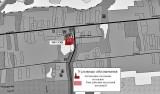 Рис. № 20 - Зона действия автономного источника тепловой энергии на территории села Успенка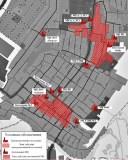 Рис. № 21 - Зоны действия существующих централизованных и автономных источников тепловой энергии на территории села Сергиевск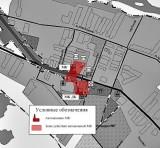 Рис. № 22 - Зоны действия автономных источников тепловой энергии на территории села Боровка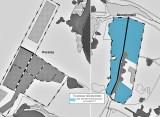 Рис. № 23 - Зоны действия индивидуальных источников тепловой энергии на территориях поселков Рогатка и Михайловка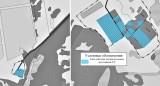 Рис. № 24 - Зоны действия индивидуальных источников тепловой энергии на территориях поселков Рыбопитомник и Глубокий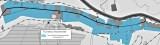 Рис. № 25- Зона действия индивидуальных источников тепловой энергии на территории поселка Студеный Ключ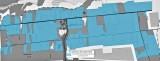 Рис. № 26 - Зона действия индивидуальных источников тепловой энергии на территории смела Успенка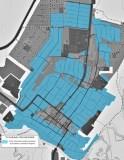 Рис. № 27 - Зона действия индивидуальных источников тепловой энергии на территории села Сергиевск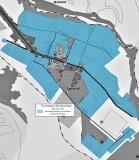 Рис. № 28 - Зона действия индивидуальных источников тепловой энергии на территории села Боровка1.5Тепловые нагрузки потребителей тепловой энергии, групп потребителей тепловой энергии в зонах действия источников тепловой энергии.1.5.1Значения потребления тепловой энергии в расчетных элементах территориального деления при расчетных температурах наружного воздуха.Потребители тепловой энергии от котельных в сельском поселении Сергиевск подключены к тепловым сетям по зависимым схемам. Тепловая энергия используется на отопление.Значения тепловых нагрузок подключенных потребителей каждой из котельных с. п. Сергиевск, представлены в таблице № 62.Таблица № 62 - Значения потребляемой тепловой мощности при расчетных температурах наружного воздуха в с. п. Сергиевск.1.5.2Значения потребления тепловой энергии в расчетных элементах территориального деления за отопительный период.Число часов работы за отопительный период - 4704 часа.Перечень отапливаемых объектов котельными ООО «СКК» представлен в таблице № 63.Таблица № 63 - Перечень отапливаемых абонентов котельными ООО «СКК» (по данным за 2019-2020 гг.)Годовое потребление тепловой энергии в сельском поселении Сергиевск, представлено в таблице № 64.Таблица № 64 - Годовое потребление тепловой энергии на отопление в с. п. Сергиевск1.5.3Существующие нормативы потребления тепловой энергии для населения на отопление.Норматив потребления тепловой энергии на отопление для населения сельского поселения Сергиевск Самарской области составляет 0,018 Гкал/м2 в мес.1.6Балансы тепловой мощности и тепловой нагрузки в зонах действия источников тепловой энергии.1.6.1Балансы установленной, располагаемой тепловой мощности и тепловой мощности нетто, потерь тепловой мощности в тепловых сетях, присоединенной тепловой нагрузки по каждому источнику тепловой энергии, а в случае нескольких выводов тепловой мощности, от одного источника тепловой энергии- по каждому из выводов.Балансы тепловой мощности и тепловой нагрузки источников тепловой энергии, действующих на территории с. п. Сергиевск представлены в таблице № 65.Таблица № 65 - Балансы ТМ и т. нагрузки источников тепловой энергии, действующих на территории с. п. СергиевскКак видно из таблицы № 65, на территории села Сергиевск; на территории села Боровка; на территории села Успенка дефицит тепловой мощности источников тепловой энергии отсутствует.1.6.2Описание резервов и дефицитов тепловой мощности нетто по каждому источнику тепловой энергии и выводам тепловой мощности от источников тепловой энергии.Резервы тепловой мощности нетто по каждому источнику тепловой энергии представлены в п. 1.6.1.1.6.3Описание гидравлических режимов, обеспечивающих передачу тепловой энергии до самого удаленного потребителя и характеризующих существующие возможности (резервы и дефициты по пропускной способности) передачи тепловой энергии от источника к потребителю.Расчет гидравлических режимов тепловых сетей не выполнены, так как данные материалы входят в состав электронной модели Схемы теплоснабжения. Разработка электронной модели с расчетом гидравлических режимов систем теплоснабжения может быть реализована по требованию заказчика при следующей актуализации настоящей Схемы.1.6.4Причины возникновения дефицитов тепловой мощности и последствий влияния дефицитов на качество теплоснабжения.Причиной возникновения дефицита тепловой мощности является нехватка тепловой энергии, вырабатываемой данным источником теплоснабжения. Последствием влияния дефицита на качество теплоснабжения является недобор тепловой энергии подключенному потребителю и повышенный износ котельного оборудования.1.7Балансы теплоносителя.Тепловые сети источников теплоснабжения двухтрубные. Утечка сетевой воды в системах теплопотребления, через неплотности соединений и уплотнений трубопроводной арматуры и насосов, компенсируются на котельных подпиточной водой. Для заполнения тепловой сети и подпитки используется вода от централизованного водоснабжения.Расчетные показатели балансов теплоносителя систем теплоснабжения с. п. Сергиевск представлены в таблице № 66.Таблица № 66 – Балансы теплоносителя в системах теплоснабжения котельных с. п. СергиевскТеплоноситель в системах теплоснабжения с. п. Сергиевск предназначен для передачи теплоты на цели отопления.1.8 Топливные балансы источников тепловой энергии и система обеспечения топливом.1.8.1Описание видов и количества используемого основного топлива для каждого источника тепловой энергии.Основным видом топлива в котельных с. п. Сергиевск является природный газ. Резервное топливо не предусмотрено проектом. Обеспечение топливом производится надлежащим образом в соответствии с действующими нормативными документами. Теплотворная способность природного газа составляет 8200 Ккал/м3. В таблице № 67 представлены топливные балансы по котельным с. п. Сергиевск Таблица № 67 - Топливные балансы источников тепловой энергии, расположенных в границах с. п. Сергиевск1.8.2Описание видов резервного и аварийного топлива и возможности их обеспечения в соответствии с нормативными требованиями.Резервное и аварийное топливо на котельных с. п. Сергиевск не используется.1.8.3Описание особенностей характеристик топлив в зависимости от мест поставки.Согласно Генплану с. п. Сергиевск характеристики топлива не зависят от места поставки.1.8.4Анализ поставки топлива в периоды расчетных температур наружного воздуха.Поставки топлива в периоды расчетных температур наружного воздуха не различаются.1.9Надежность теплоснабжения.1.9.1Описание показателей, определяемых в соответствии с методическими указаниями по расчету уровня надежности и качества поставляемых товаров, оказываемых услуг для организаций, осуществляющих деятельность по производству и (или) передаче тепловой энергии.Согласно методическим указаниям по анализу показателей, используемых для оценки надежности систем теплоснабжения (приказ Минрегиона России № 310 от 26.07.2013) далее приведены показатели надежности системы теплоснабженияПоказатель надежности электроснабжения источников тепла (Кэ) характеризуется наличием или отсутствием резервного электропитания:•при наличии резервного электроснабжения Кэ = 1,0;•при отсутствии резервного электроснабжения при мощности источника тепловой энергии (Гкал/ч):до 5,0	- Кэ = 0,8;5,0 – 20    - Кэ = 0,7;свыше 20	- Кэ = 0,6.Показатель надежности водоснабжения источников тепла (Кв) характеризуется наличием или отсутствием резервного водоснабжения:•при наличии резервного водоснабжения Кв = 1,0;•при отсутствии резервного водоснабжения при мощности источника тепловой энергии (Гкал/ч):до 5,0	- Кв = 0,8; 5,0 – 20	- Кв = 0,7;свыше 20	- Кв = 0,6.Показатель надежности топливоснабжения источников тепла (Кт) характеризуется наличием или отсутствием резервного топливоснабжения:•при наличии резервного топлива Кт = 1,0;•при отсутствии резервного топлива при мощности источника тепловой энергии (Гкал/ч):до 5,0	- Кт = 1,0;5,0 – 20	- Кт = 0,7;свыше 20	- Кт = 0,5.Показатель соответствия тепловой мощности источников тепла и пропускной способности тепловых сетей фактическим тепловым нагрузкам потребителей (Кб).Величина этого показателя определяется размером дефицита (%): до 10	- Кб = 1,0;10 – 20	- Кб = 0,8;20 – 30	- Кб - 0,6;свыше 30   - Кб = 0,3.Показатель уровня резервирования (Кр) источников тепла и элементов тепловой сети, характеризуемый отношением резервируемой фактической тепловой нагрузки к фактической тепловой нагрузке (%) системы теплоснабжения, подлежащей резервированию:90 – 100   - Кр = 1,0;70 – 90    - Кр = 0,7;50 – 70    - Кр = 0,5;30 – 50    - Кр = 0,3;менее 30	- Кр = 0,2.Показатель технического состояния тепловых сетей (Кс), характеризуемый долей ветхих, подлежащих замене (%) трубопроводов:до 10	- Кс = 1,0;10 – 20	- Кс = 0,8;20 – 30    - Кс = 0,6;свыше 30   - Кс = 0,5. Показатель интенсивности отказов тепловых сетей (Котк), характеризуемый количеством вынужденных отключений участков тепловой сети с ограничением отпуска тепловой энергии потребителям, вызванным отказом и его устранением за последние три годаИотк = nотк/(3*S) [1/(км*год)],где  nотк - количество отказов за последние три года;S- протяженность тепловой сети данной системы теплоснабжения [км].В зависимости от интенсивности отказов (Иотк) определяется показатель надежности (Котк)до 0,5	- Котк = 1,0;0,5 - 0,8	- Котк = 0,8;0,8 - 1,2	- Котк = 0,6;свыше 1,2	- Котк = 0,5;Показатель относительного недоотпуска тепла (Кнед) в результате аварий и инцидентов определяется по формуле:Qнед = Qав/Qфакт*100 [%]где	Qав - аварийный недоотпуск тепла за последние 3 года;Qфакт - фактический отпуск тепла системой теплоснабжения за последние три года.В зависимости от величины недоотпуска тепла (Qнед)определяется показатель надежности (Кнед)до 0,1	- Кнед = 1,0;0,1 - 0,3	- Кнед = 0,8;0,3 - 0,5	- Кнед = 0,6;свыше 0,5	- Кнед = 0,5.Показатель качества теплоснабжения (Кж), характеризуемый количеством жалоб потребителей тепла на нарушение качества теплоснабжения.Ж = Джал/ Дсумм*100 [%]где	Дсумм - количество зданий, снабжающихся теплом от системы теплоснабжения;Джал - количество зданий, по которым поступили жалобы на работу системы теплоснабжения.В зависимости от рассчитанного коэффициента (Ж) определяется показатель надежности (Кж)до 0,2	- Кж = 1,0;0,2 – 0,5	- Кж = 0,8;0,5 – 0,8	- Кж = 0,6;свыше 0,8	- Кж = 0,4.Показатель надежности конкретной системы теплоснабжения (Кнад) определяется как средний по частным показателям Кэ, Кв, Кт, Кб, Кр и Кс:Кнад Кэ  Кв  Кт  Кб  Кр  Кс  Котк  Кнед  Кжn	,где n - число показателей, учтенных в числителе.Общий показатель надежности систем теплоснабжения поселения, сельского округа (при наличии нескольких систем теплоснабжения) определяется:Ксист Q1  Ксист1  ... Qnсист nнаднадКсист1Q1  ... Q n	,К сист n где над  ,над	- значения показателей надежности отдельных систем теплоснабжения;Q1, Qn - расчетные тепловые нагрузки потребителей отдельных систем теплоснабжения.Оценка надежности систем теплоснабженияВ зависимости от полученных показателей надежности системы теплоснабжения с точки зрения надежности могут быть оценены как:•высоконадежные	- более 0,9;•надежные	- 0,75 - 0,89;•малонадежные	- 0,5 - 0,74;•ненадежные	- менее 0,5.1.9.2Анализ аварийных отключений потребителей.Аварийные отключения потребителей отсутствуют.1.9.3Анализ времени восстановления теплоснабжения потребителей после аварийных отключений.Аварийные отключения потребителей с. п. Сергиевск отсутствуют.Среднее время, затраченное на восстановление теплоснабжения потребителей после аварийных отключений в отопительный период, зависит от характеристик трубопровода отключаемой теплосети, и соответствует установленным нормативам. Нормативный перерыв теплоснабжения (с момента обнаружения, идентификации дефекта и подготовки рабочего места, включающего в себя установление точного места повреждения (со вскрытием канала) и начала операций по локализации поврежденного трубопровода).Указанные нормативы представлены в таблице № 68.Таблица № 68 – Нормативы времени восстановления теплоснабженияСтатистика восстановлений (аварийно-восстановительных ремонтов) тепловых сетей и среднее время, затраченное на восстановление работоспособности тепловых сетей ООО «СКК» не предоставлена.1.9.4Графические материалы (карты-схемы тепловых сетей и зон ненормативной надежности и безопасности теплоснабжения).Тепловые сети ненормативной надежности и безопасности теплоснабжения в с. п. Сергиевск отсутствуют.1.10Технико-экономические показатели теплоснабжающей организации.Результаты хозяйственной деятельности теплоснабжающих организаций (одновременно и теплосетевых компаний) определены в соответствии с требованиями, устанавливаемыми Правительством Российской Федерации в стандартах раскрытия информации теплоснабжающими организациями.Сведения о теплоснабжающей организации представлены в таблице № 69.Таблица № 69 - Сведения о теплоснабжающей организации ООО «СКК»Информация об основных показателях финансово-хозяйственной деятельности по производству и передаче тепловой энергии ООО «СКК» на территории с. п. Сергиевск не предоставлена.1.11Цены (тарифы) в сфере теплоснабжения.1.11.1Динамики утвержденных тарифов, устанавливаемых органами исполнительной власти субъекта Российской Федерации в области государственного регулирования цен (тарифов) по каждому из регулируемых видов деятельности и по каждой теплосетевой и теплоснабжающей организации с учетом последних 3 лет.Утвержденные тарифы Министерством Энергетики и ЖКХ Самарской области на отпуск тепловой энергии населению представлены в таблице № 70.Таблица № 70 – Сведения о тарифах на тепловую энергию ООО «СКК».Динамика изменения цен на услуги теплоснабжения ООО «СКК» для потребителей с. п. Сергиевск наглядно представлена на рисунке №29.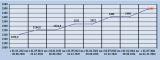 1.11.2Структура цен (тарифов), установленных на момент разработки схемы теплоснабжения.Структура тарифа на тепловую энергию ООО «СКК» для села Сергиевск (Протокол от 03.12.2021 № 47-к/т) представлена в таблице №71.Таблица № 71 - Структура тарифа на тепловую энергию ООО «СКК» для села Сергиевск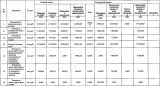 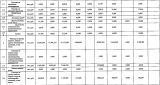 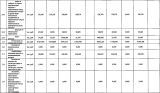 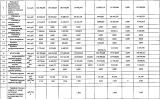 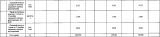 1.11.3Плата за подключение к системе теплоснабжения и поступлений денежных средств от осуществления указанной деятельности.Плата за подключение к системам теплоснабжения у ООО «Сервисная коммунальная компания», в с. п. Сергиевск отсутствует.1.11.4Плата за услуги по поддержанию резервной тепловой мощности, в том числе для социально значимых категорий потребителей.Плата за услуги по поддержанию резервной тепловой мощности, в том числе для социально значимых категорий потребителей ООО «Сервисная коммунальная компания» в с. п. Сергиевск отсутствует.	1.12Существующие технические и технологические проблемы в системах теплоснабжения сельского поселения.Анализ современного технического состояния источников тепловой энергии в системах централизованного и автономного теплоснабжения привел к следующим выводам:На всех источниках тепловой энергии отсутствуют приборы коммерческого учета тепловой энергии.Отсутствует система химводоподготовки.Вспомогательное оборудование источников тепловой энергии на территории с. п. Сергиевск нуждается в проведении комплекса работ по улучшению энергетической эффективности системы теплоснабжения.Трубопроводы, исчерпавшие срок эксплуатации, нуждаются в замене.1.12.1	Существующие проблемы организации надежного и безопасного теплоснабжения сельского поселения (перечень причин, приводящих к снижению надежного теплоснабжения, включая проблемы в работе теплопотребляющих установок потребителей).Основной причиной проблем, связанных с работой теплопотребляющих установок потребителей, является высокий износ, коррозия, гидравлическая разрегулировка систем отопления зданий.Котельные на территории сельского поселения Сергиевск введены в эксплуатацию в период с 1964-2017 гг. Изношенные котлы менялись с 2000-2013гг.1.12.2Существующие проблемы развития систем теплоснабжения.Большинство застройщиков предпочитает индивидуальное теплоснабжение, что не дает возможность планировать объем подключения перспективных потребителей тепловой энергии к энергоисточникам.1.12.3Существующие проблемы надежного и эффективного снабжения топливом действующих систем теплоснабжения.Проблемы надежного и эффективного снабжения топливом действующих систем теплоснабжения отсутствуют.1.12.4Анализ предписаний надзорных органов об устранении нарушений, влияющих на безопасность и надежность системы теплоснабжения.Предписания надзорных органов об устранении нарушений, влияющих на безопасность и надежность системы теплоснабжения, отсутствуют.Экологическая безопасность теплоснабжения1.12.5Карта территории городского округа с размещением на ней всех существующих объектов теплоснабженияНа рисунке № 30 представлена территориальная карта с. п. Сергиевск, с указанием мест расположения источников тепловой энергии.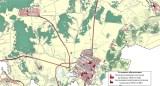 Рис. № 30 - Территориальная карта с. п. Сергиевск, с указанием мест расположения источников тепловой энергии.1.12.6Описание фоновых или сводных расчетов концентраций загрязняющих веществ на территории с. п. СергиевскДанные отсутствуют.1.12.7Описание характеристик и объемов сжигаемых видов топлив на каждом объекте теплоснабжения с. п. Сергиевск.Основным видом топлива источников тепловой энергии в с. п. Сергиевск является природный газ. Резервное топливо не предусмотрено.Обеспечение топливом производится надлежащим образом в соответствии с действующими нормативными документами.Теплотворная способность природного газа составляет 8 200 Ккал/м3.Топливные балансы источников тепловой энергии, расположенных в границах с. п. Сергиевск, представлены в разделе 1.8, пункте 1.8.1.Расчетный годовой расход основного топлива (природного газа) источниками тепловой энергии сельского поселения Сергиевск ориентировочно составляет 4975,42 тыс. м3 (5741,63 т у.т.).1.12.8.Описание технических характеристик котлоагрегатов с добавлением описания технических характеристик дымовых труб и устройств очистки продуктов сгорания от вредных выбросов;В таблице № 72 представлены данные по котлоагрегатам, насосному, тяго - дутьевому и вспомогательному оборудованию, установленному в котельных сельского поселения Сергиевск.Таблица № 72 – Перечень оборудования котельных1.12.9	Валовые и максимальные разовые выбросы загрязняющих веществ в атмосферный воздух на каждом источнике тепловой энергии (мощности), включая двуокись серы, окись углерода, оксиды азота, бенз(а)пирен, мазутную золу в пересчете на ванадий, твердые частицы.В таблице № 73 представлены валовые и максимальные величины выбросов загрязняющих веществ в атмосферный воздух от котельных с. п. Сергиевск Таблица № 73 - Валовые и максимальные величины выбросов загрязняющих веществ в атмосферный воздух от котельныхИсточниками загрязнения атмосферного воздуха на территории сельского поселения являются сельскохозяйственные, производственные объекты и автотранспорт. В связи с небольшим количеством выбросов загрязняющих веществ в атмосферный воздух, а также благоприятными климатическими условиями для рассеивания примесей, состояние атмосферного воздуха на территории сельского поселения можно оценить как относительно благополучное, а степень загрязнения атмосферы – как низкую.В зоне влияния выбросов в атмосферу предприятий г. Самары находятся все населенные пункты сельского поселения  Сергиевск  (основные  загрязняющие вещества: пыли различного происхождения, азота диоксид, фенол, фтористый водород, бенз(а)пирен, формальдегид).В целом состояние атмосферного воздуха в сельском поселении является благоприятным.Улучшение качества атмосферного воздуха, согласно генплану, обеспечивается за счет:1.Введения модульных котельных, работающих на газовом топливе.2.Сокращения выбросов в атмосферу от неорганизованных источников.1.12.10	Результаты расчетов средних за год концентраций вредных (загрязняющих) веществ в приземном слое атмосферного воздуха от объектов теплоснабженияДанные отсутствуют.1.12.11	Результаты расчетов максимальных разовых концентраций вредных (загрязняющих) веществ в приземном слое атмосферного воздуха от объектов теплоснабженияДанные отсутствуют.1.12.12	Объема (массы) образования и размещения отходов сжигания топливаДанные отсутствуют.1.12.13	Данные расчетов рассеивания вредных (загрязняющих) веществ от существующих объектов теплоснабжения, представленные на карте-схеме поселения.Данные отсутствуют.Глава 2. Существующее и перспективное потребление тепловой энергии на цели теплоснабжения.2.1Данные базового уровня потребления тепла на цели теплоснабженияПотребление тепловой энергии в с. п. Сергиевск, по данным и ООО «Сервисная коммунальная компания» представлено в таблице № 74.Таблица № 74 – Потребление тепловой энергии в с. п. Сергиевск2.2Прогнозы приростов площадей строительных фондов на каждом этапе развития сельского поселения, сгруппированные по расчетным элементам территориального деления, по зонам действия источников тепловой энергии, с разделением объектов строительства на: индивидуальные жилые дома, многоквартирные жилые дома, общественные здания и производственные здания промышленных предприятийСогласно Градостроительному кодексу, основным документом, определяющим территориальное развитие сельского поселения Сергиевск, является его Генеральный план.Положение о территориальном планировании, с внесенными изменениями в 2019 году, разработано на территории населенных пунктов с. п. Сергиевск в границах черты проектирования на период до 2033 года.Перспективные площадки под развитие сельского поселения Сергиевск определялись с учётом природных и техногенных факторов, сдерживающих развитие территории, а также с соблюдением санитарно-гигиенических условий проживания населения.При разработке архитектурно-планировочной организации территории с. п. Сергиевск была учтена существующая планировочная структура, заложенная в  «Генеральном плане сельского поселения Сергиевск» с изменениями, утвержденными в 2019 году, а также проектные предложения по развитию поселения, предусмотренные в СТП Самарской области.Развитие жилой зоны Планируемые объекты жилищного фондаХарактеристика планируемых объектов жилищного фонда с. п. Сергиевск представлена в таблице № 75.Таблица № 75 – Характеристика планируемых объектов жилищного фонда с. п. Сергиевск до 2033 г.Общая площадь жилого фонда планируемой индивидуальной жилой застройки, с учётом существующего (181,367 тыс. м2.), и проектируемого до 2023 года (196,800 тыс. м2); до 2033 года (137,200 тыс. м2) составит на расчетный срок – 515,367 тыс. м2.Численность населения на расчетный срок строительства с учётом базового значения по Генплану (9 397 чел.) и проектируемого (6 193 чел.) составит 15 590 человек.Средняя обеспеченность жильем составит 26,55 м2/чел.Прирост численности населения с учетом перспективного строительстваЭтот вариант прогноза численности населения сельского поселения Сергиевск, предложенный Генпланом в качестве основного, рассчитан с учётом территориальных резервов в пределах сельского поселения и освоения новых территорий, которые могут быть использованы под жилищное строительство.На резервных территориях в сельском поселении Сергиевск предполагается разместить 1 087 индивидуальных жилых домов, 12-ть малоэтажных многоквартирных жилых домов и 1 многоэтажный многоквартирный жилой дом.Принятый ранее средний размер домохозяйства в Самарской области составлял 2,7 человека. С учётом эффективности мероприятий по демографическому развитию Самарской области, а также с улучшением демографической ситуации в сельском поселении Сергиевск, снижением коэффициента смертности и стабильно положительным сальдо миграции, средний размер домохозяйства в перспективе может увеличиться до 3 человек.Исходя из этого в сельском поселении Сергиевск на участках, отведенных под жилищное строительство, при полном их освоении к концу расчетного периода развития будет проживать ориентировочно 6 193 человека.В целом численность населения сельского поселения Сергиевск к 2033 г. предположительно возрастет, согласно Генплану, до 15 590 человек.Прогноз изменения численности населения сельского поселения Сергиевск до 2033 г. (ориентировочно) представлен в таблице № 76Таблица № 76 - Прогноз изменения численности населения до 2033 г.Прирост площади жилого фонда сельского поселения Сергиевск представлен в таблице № 77.Таблица № 77 – Прирост площади жилого фонда с. п. СергиевскПрогноз численности населения сельского поселения Сергиевск, с учётом освоения резервных территорий, представлен наглядно в диаграмме на рисунке №31.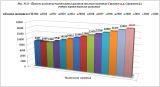 Развитие общественно-деловой зоныПерспективная численность населения на расчетный срок с учетом развития территории - составит 15 590 человек.Развитие общественного центра будет происходить на существующей территории и на новых площадках, в соответствии с расчетом, с учетом перспективной численности населения и в соответствии с нормативными радиусами обслуживания объектов соцкультбыта и «Региональных нормативов градостроительного проектирования Самарской области».Указанные согласно ПТП и генплану характеристики планируемых для размещения объектов местного значения сельского поселения Сергиевск (площадь, протяженность, количество мест и т.п.) являются ориентировочными и подлежат уточнению в документации по планировке территории и в проектной документации на соответствующие объекты.Согласно данным Генерального плана сельского поселения Сергиевск к 2033 году планируется построить 21 социально значимый объект и реконструировать 7 объектов соцкультбыта.Согласно расчету, а также с учетом мероприятий, предусмотренных СТП Самарской области, Генеральным планом предлагается размещение в сельском поселении Сергиевск социально-значимых объектов, для которых следует предусмотреть теплоснабжение, представленных в таблице №78.Таблица № 78 - Перечень объектов перспективного строительстваПриросты строительных фондов под жилую зону, а также места расположения социально значимых объектов перспективного строительства (ориентировочно) и объектов, подлежащих реконструкции, на территории населенных пунктов сельского поселения Сергиевск представлены на рисунках № 32 - № 36.Рис. № 32 – Приросты строительных фондов на территории поселка Рыбопитомник и поселка ГлубокийРис. № 33 – Приросты строительных фондов на территории поселка Рогатка и поселка МихайловкаРис. № 33 – Приросты строительных фондов, а также размещение объектов перспективного строительства и объектов, подлежащих реконструкции на территории села СергиевскРис. № 34 – Приросты строительных фондов под жилую зону на территории поселка Студеный КлючРис. № 35 – Приросты строительных фондов, а также размещение объектов перспективного строительства и на территории села УспенкаРис. № 36 – Приросты строительных фондов, а также размещение объектов перспективного строительства и объектов, подлежащих реконструкции на территории села Боровка2.3Прогнозы перспективных удельных расходов тепловой энергии на отопление, вентиляцию и горячее водоснабжение, согласованных с требованиями к энергетической эффективности объектов теплопотребления, устанавливаемых в соответствии с законодательством Российской Федерации. Перспективный удельный расход тепловой энергии на отопление индивидуальных	жилых домов	определен согласно ТСН 23-349-2003 СО «Энергетическая эффективность жилых и общественных зданий», для планируемых жилых домов площадью 200 м2 на перспективных площадках с. п. Сергиевск принят равным 105 кДж/(м2*0С*сут.).Прирост площади жилого фонда на расчетный период в сельском поселении Сергиевск, согласно Генплану, 334,0 тыс. м2.Прирост тепловой энергии на отопление индивидуальных жилых домов до конца расчетного периода ориентировочно составит 66,8 Гкал/ч.2.4Прогнозы приростов объемов потребления тепловой энергии (мощности) и теплоносителя с разделением по видам теплопотребления в каждом расчетном элементе территориального деления и в зоне действия каждого из существующих или предлагаемых для строительства источников тепловой энергии на каждом этапеТеплоснабжение перспективных объектов социального и культурно-бытового назначения, планируемых к размещению на территории с. п. Сергиевск предлагается осуществить от новых источников тепловой энергии – котельных блочно- модульного типа и от индивидуальных газовых котлов. Тип и технические характеристики индивидуальных газовых котлов выбираются застройщиком индивидуально для каждого объекта на стадии рабочего проектирования.Теплоснабжение новых объектов: Дом творчества по ул. Советской, здание Управления культуры по ул. П. Ганюшина, здание соц. учреждений по ул. П. Ганюшина, здание Мировых судей по ул. Советской, возможно от Котельной № 2, или от индивидуальных источников тепловой энергии (бытовых газовых котлов). Вариант выбирается застройщиком на стадии рабочего проектирования.В связи с отсутствием в Генеральном плане тепловых нагрузок некоторых перспективных общественных зданий с. п. Сергиевск для расчета планируемого потребления тепловой энергии приняты значения тепловых нагрузок аналогичных объектов из генеральных планов поселений Самарской области.Прогноз спроса на тепловую энергию основан на данных развития сельского поселения, его градостроительной деятельности, определённой генеральным планом на период до 2033 года, представлен в таблице № 79.Таблица № 79 – Значения потребляемой тепловой мощности перспективных общественных зданий с. п. СергиевскСогласно данным генплана (с внесенными изменениями в 2019 г.) сельского поселения Сергиевск к 2033 году планируется построить и реконструировать 21 социально значимый объект, расчетная тепловая нагрузка перспективных объектов строительства сельского поселения Сергиевск составит всего около 6,3 Гкал/час.Также планируется реконструировать 7 объектов, тепловая нагрузка которых до конца расчетного периода составит ориентировочно 0,834 Гкал /час.Увеличение суммарной подключенной нагрузки Котельной № 1 в с. Сергиевск по ул. Гарина Михайловского-32а, после реконструкции районного ДК, не ожидается. Согласно генплану, реконструкция планируется без увеличения мощности объекта.Суммарная подключенная нагрузка Котельной № 2 в с. Сергиевск по ул. Карла Маркса-41а увеличится:-до 2023года на 0,040 Гкал/час в связи с реконструкцией административного здания на 34 раб места по ул. Ленина 22, а также на 0,080 Гкал/час с возможным подключением планируемых Дома творчества по ул. Льва Толстого и здания Управления Культуры, попадающих в зону действия котельной;-до 2033года на 0,040 Гкал/час в связи с реконструкцией здания Сельской Администрации на 10 раб. мест по ул. Гарина Михайловского, а также на 0,080 Гкал/час с возможным подключением планируемого здания Мировых судей по ул. Советской и здания для социальных учреждений по ул. П. Ганюшина, попадающих в зону действия котельной.Тепловая Нагрузка Котельной № 2 составит к 2033 году 1,459 Гкал/час, с учетом существующей, при реконструкции двух административных зданий и подключении четырех перспективных объектов дополнительно; или 1,299 Гкал/час при теплоснабжении перспективных объектов строительства от собственных источников тепловой энергии.Увеличение подключенной нагрузки МК СОШ в с. Сергиевск по ул. Ленина-66 к 2023 году после реконструкции общеобразовательного учреждения со спортзалом не ожидается. Согласно генплану, реконструкция планируется без увеличения мощности объекта.Тепловая нагрузка МК ДОУ «Радуга» в с. Сергиевск по ул. Ленина-66 к 2033 году предположительно увеличится на 0,266 Гкал/час в связи с реконструкцией детского сада с увеличением мощности объекта на 50 мест. И составит, с учетом существующей, 0,300 Гкал/час.Тепловая нагрузка МК ДК в с. Боровка по ул. Юбилейной-34 к 2023 году предположительно увеличится на 0,005 Гкал/час в связи с реконструкцией дома культуры и увеличением вместимости зала на 30 мест. И составит, с учетом существующей, 0,060 Гкал/час.Тепловая нагрузка районной ЦРБ, подключенной к Котельной ПМК, после реконструкции с расширением составит к 2033 году ориентировочно 0,270 Гкал/час. Увеличение суммарной нагрузки на Котельную ПМК вычислить невозможно, т.к. отсутствуют данные о существующих нагрузках всех подключенных абонентов.Тепловая мощность и прирост тепловой нагрузки с. п. Сергиевск в зонах действия систем теплоснабжения представлены в таблице № 80.Таблица № 80 – Тепловая мощность и прирост тепловой нагрузки с. п. Сергиевск в зонах действия систем теплоснабжения, Гкал/ч.Перспективные зоны теплоснабжения существующих котельных и блочно-модульных источников тепловой энергии, планируемых к размещению на территории с. п. Сергиевск представлены на рисунках №37 - №39.Рис. № 37 – Перспективные зоны теплоснабжения существующих котельных и перспективных источников т. э. на территории села Боровка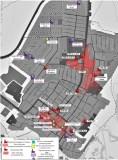 Рис. № 38 – Перспективные зоны теплоснабжения существующих котельных, а также перспективных источников тепловой энергии, планируемых к размещению на территории села Сергиевск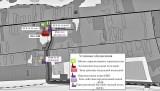 Рис. № 39 – Перспективные зоны теплоснабжения существующей МК и перспективных источников т. э. на территории села Успенка2.5Прогнозы приростов объемов потребления тепловой энергии (мощности) и теплоносителя с разделением по видам теплопотребления в расчетных элементах территориального деления и в зонах действия индивидуального теплоснабжения на каждом этапеЗначения прироста тепловой нагрузки перспективных объектов ИЖС определены в соответствии с СП 50.13330.2012 «Тепловая защита зданий». Потребляемая тепловая мощность существующих и перспективных индивидуальных жилых домов сельского поселения Сергиевск рассчитана по укрупненным показателям и представлена в таблице № 81.Таблица № 81 – Значения потребляемой тепловой мощности ИЖС с. п. Сергиевск, Гкал/ч.Прирост тепловой нагрузки перспективных объектов ИЖС составляет 66,8 Гкал/ч. Теплоснабжение существующих индивидуальных жилых домов осуществляется от собственных котлов. Согласно данным Генплана перспективную нагрузку ИЖС планируется обеспечить так же от индивидуальных источников.Согласно генеральному плану, перспективные объекты жилищного строительства будут обеспечиваться тепловой энергии от проектируемых теплоисточников: многоквартирные здания от полностью автоматизированных газовых модульных котельных, или индивидуальных источников тепловой энергии для каждого здания (тип, технические характеристики и параметры источников тепловой энергии выбираются застройщиком на стадии рабочего проектирования), а малоэтажная застройка с приусадебными участками – от индивидуальных теплогенераторов.В сводах правил прописаны критерии подключения потребителей к системам децентрализованного теплоснабжения:-пунктом 12.27 свода правил СП 42.133330.2011 «Градостроительство. Планировка и застройка городских и сельских поселений» теплоснабжение в районах многоквартирной жилой застройки малой этажности, а также одно- двухквартирной жилой застройки с приусадебными земельными участками допускается предусматривать от котельных на группу жилых и общественных зданий или от индивидуальных источников тепла при соблюдении технических регламентов, экологических, санитарно-гигиенических, а также противопожарных требований;-пунктом 6.5.1 свода правил СП 60.13330.2012 «Отопление, вентиляция и кондиционирование воздуха» системы поквартирного теплоснабжения применяются в многоквартирных жилых зданиях высотой до 28 м, а также в помещениях общественного назначения, встроенных в эти здания. При этом пунктом 6.5.2 в качестве источника теплоснабжения следует применять индивидуальные теплогенераторы полной заводской готовности на газообразном топливе с параметрами теплоносителя (температура, давление) не более 950С и 0,3 МПа соответственно.Индивидуальные теплогенераторы теплопроизводительностью до 50 кВт и меньше следует устанавливать:–в квартирах-кухнях, коридорах и нежилых помещениях;–во встроенных помещениях общественного назначения – в специальных помещениях без постоянного пребывания людей.Теплогенераторы теплопроизводительностью более 50 кВт следует размещать в отдельном помещении, при этом общая теплопроизводительность теплогенераторов в помещении не должно превышать 100 кВт:-пунктом 6.6.2 свода правил СП 60.13330.2012 «Отопление, вентиляция и кондиционирование воздуха» для индивидуального теплоснабжения зданий следует применять теплогенераторы полной заводской готовности на газообразном, жидком и твердом топливе общей теплопроизводительностью до 360 кВт с параметрами теплоносителя не более (температура, давление) 950С и 0,6 МПа соответственно. Теплогенераторы следует размещать в отдельном помещении на любом надземном этаже, а также в цокольном и подвальном этажах отапливаемого здания. При этом теплогенераторы на газообразном топливе теплопроизводительностью до 50 кВт следует устанавливать в соответствии с пунктом 6.5.2 настоящего свода правил.Существующие и перспективные зоны действия индивидуального теплоснабжения на территории населенных пунктов сельского поселения Сергиевск представлены на рисунках № 40 - № 45.Рис. № 40 - Существующие и перспективные зоны действия индивидуального теплоснабжения на территориях поселка Рыбопитомник и поселка ГлубокийРис. № 41 – Существующие и перспективные зоны действия индивидуального теплоснабжения на территории села СергиевскРис. № 42 - Существующие и перспективные зоны действия индивидуального теплоснабжения на территориях поселка Рогатка и поселка МихайловкаРис. № 43 - Существующие и перспективные зоны действия индивидуального теплоснабжения на территории поселка Студеный КлючРис. № 44 – Существующие и перспективные зоны действия индивидуального теплоснабжения на территории села УспенкаРис. № 45 – Существующие и перспективные зоны действия индивидуального теплоснабжения на территории села Боровка2.6Прогнозы приростов объемов потребления тепловой энергии (мощности) и теплоносителя объектами, расположенными в производственных зонах, с учетом возможных изменений производственных зон, их перепрофилирования и приростов объемов потребления тепловой энергии (мощности) производственными объектами, с разделением по видам теплопотребления и по видам теплоносителя (горячая вода и пар) в зоне действия каждого из существующих, или предлагаемых для строительства , источников тепловой энергии, на каждом этапеПриросты потребления тепловой энергии объектами, расположенными в производственных зонах с учетом возможных изменений производственных зон и их перепрофилирования в Генеральном плане с. п. Сергиевск отсутствуют.2.7Перечень объектов теплопотребления, подключенных к тепловым сетям существующих систем теплоснабжения в период, предшествующий актуализации Схемы теплоснабжения.Объекты теплопотребления, подключенные к тепловым сетям существующих систем теплоснабжения в период, предшествующий актуализации Схемы теплоснабжения отсутствуют.На территории села Сергиевск в зону действия централизованной Котельной № 2 попадают:-Дом творчества на 100 мест по ул. Советской с нагрузкой 0,04 Гкал/час;-Административное здание для соц. учреждений по ул. П. Ганюшина с нагрузкой 0,04 Гкал/час;-Здание Мировых судей 539 м2 по ул. Советской на пересечении с Революционной-23 с нагрузкой 0,04 Гкал/час;-Административное здание Управления культуры по ул. П. Ганюшина с нагрузкой 0,04 Гкал/час.Теплоснабжение перечисленных перспективных объектов строительства возможно от Котельной № 2, либо от индивидуальных источников тепловой энергии-бытовых газовых котлов для каждого объекта, согласно генплану.Вариант теплоснабжения выбирается на стадии рабочего проектирования.Глава 3. Электронная модель системы теплоснабжения.В данной схеме электронная модель систем теплоснабжения с. п. Сергиевск не разрабатывалась.По численности населения п. Сергиевск и поселки, входящие всельское поселение Сергиевск относятся к малым городам России.Численность с. п. Сергиевск на 01.01.2021 г. составляет 9160 человек. Согласно Постановлению Правительства Российской Федерации №1016 от 7.10.2014г. Москва «О внесении изменений в требования к схемам теплоснабжения, утвержденные постановлением Правительства Российской Федерации от 22 февраля 2012 г. № 154» установлено, что:При разработке Схем теплоснабжения поселений, городских округов с численностью населения от 10 тыс. человек до 100 тыс. человек соблюдение требований, указанных в подпункте «в» пункта 18 и пункте 38 («Электронная модель системы теплоснабжения поселения, сельского округа») требований к Схемам теплоснабжения, утвержденных настоящим постановлением, не является обязательным.Разработка электронной модели системы теплоснабжения может быть осуществлена по требованию заказчика при следующей актуализации настоящей Схемы.Глава 4. Существующие и перспективные балансы тепловой мощности источников тепловой энергии и тепловой нагрузки потребителей.4.1Балансы тепловой энергии и перспективной тепловой нагрузки в каждой из выделенных зон действия источников тепловой энергии с определением резервов (дефицитов) существующей располагаемой тепловой мощности источников тепловой энергии.Показатели тепловой мощности и тепловой нагрузки существующих систем теплоснабжения сельского поселения Сергиевск на балансе ООО «Сервисная коммунальная компания» представлены в таблицах № 82 - № 99.Таблица №82 - Балансы тепловой мощности и перспективной тепловой нагрузки Котельной №1 в с. Сергиевск на ул. Гарина Михайловского-32аБалансы тепловой мощности и перспективной тепловой нагрузки Котельной № 1 в с. Сергиевск до конца расчетного периода не изменятся. Подключение перспективный объектов к данной системе теплоснабжения не предусмотрена генпланом. Реконструкция подключенного к Котельной № 1 РДК «Дружба» до 2023 года планируется без увеличения мощности объекта. Таблица № 83 - Балансы тепловой мощности и перспективной тепловой нагрузки Котельной № 2 в с. Сергиевск на ул. Карла Маркса-41аТепловая нагрузка Котельной № 2 увеличится на 0,04 Гкал/час до 2023 года в связи с реконструкцией здания сельской Администрации на 34 рабочих места; на 0,04 Гкал/час до 2033 года в связи с реконструкцией административного здания на 10 рабочих мест.В зону действия централизованной Котельной № 2 попадают объекты перспективного строительства до 2023 года:-Дом творчества на 100 мест по ул. Советской с нагрузкой 0,04 Гкал/час;-Административное здание Управления культуры по ул. П. Ганюшина с нагрузкой 0,04 Гкал/час;до 2033года:-Административное здание для соц. учреждений по ул. П. Ганюшина с нагрузкой 0,04 Гкал/час;-Здание Мировых судей 539 м2 по ул. Советской на пересечении с Революционной-23 с нагрузкой 0,04 Гкал/час;Балансы тепловой мощности и перспективной тепловой нагрузки Котельной №2 в с. Сергиевск на ул. Карла Маркса-41а при подключении объектов перспективного строительства представлены в таблице № 84.Таблица № 84 - Балансы тепловой мощности и перспективной тепловой нагрузки Котельной № 2 в с. Сергиевск на ул. Карла Маркса-41а при подключении объектов перспективного строительстваКак видно из таблицы № 84, на Котельной № 2 имеется достаточный резерв располагаемой мощности для подключения к данной системе теплоснабжения объектов перспективного строительства.Таблица №85 - Балансы тепловой мощности и перспективной тепловой нагрузки Котельной ПМК в с. Сергиевск на ул. Николая Краснова-84Увеличение суммарной нагрузки на Котельную ПМК вычислить невозможно, т.к. отсутствуют данные о существующих нагрузках всех подключенных абонентов. На Котельной ПМК отсутствует резерв тепловой мощности для подключения объектов перспективного строительства к данной системе теплоснабжения.Таблица № 86 - Балансы тепловой мощности и перспективной тепловой нагрузки МК в с. Сергиевск на ул. Ленина-91бБалансы тепловой мощности и перспективной тепловой нагрузки МК в с. Сергиевск по ул. Ленина-91б до конца расчетного периода не изменятся. Подключение перспективный объектов к данной системе теплоснабжения не предусмотрена генпланом.Таблица № 87 - Балансы тепловой мощности и перспективной тепловой нагрузки МК в с. Сергиевск на ул. Ленина-93Балансы тепловой мощности и перспективной тепловой нагрузки МК в с. Сергиевск по ул. Ленина-93 до конца расчетного периода не изменятся. Подключение перспективный объектов к данной системе теплоснабжения не предусмотрена генпланом. На котельной отсутствует резерв тепловой мощности.Таблица № 88 - Балансы тепловой мощности и перспективной тепловой нагрузки МК ДОУ «Радуга» в с. Сергиевск на ул. Северной-70В связи с реконструкцией ДОУ «Радуга» к 2033 году и увеличением мощности объекта на 50 мест, возможен дефицит установленной мощности на модульной котельной в размере ориентировочно 0,09 Гкал/час.Рекомендуется реконструкция котельной до 2033 года с заменой двух котлов МИКРО-75 (0,0645 Гкал/час*2) на МИКРО-150 (0,129 Гкал/час*2). Таблица № 89 - Балансы тепловой мощности и перспективной тепловой нагрузки МК ДОУ «Радуга» в с. Сергиевск на ул. Северной-70 при реконструкции с заменой котловТаблица №90 - Балансы тепловой мощности и перспективной тепловой нагрузки МК ДОУ «Сказка» в с. Сергиевск на ул. Кооперативная-13Балансы тепловой мощности и перспективной тепловой нагрузки МК в с.Сергиевск по ул. Кооперативной-13 до конца расчетного периода не изменятся.Таблица № 91 - Балансы тепловой мощности и перспективной тепловой нагрузки МК РЦ в с. Сергиевск на ул. Строителей-7Балансы тепловой мощности и перспективной тепловой нагрузки МК в с. Сергиевск по ул. Строителей -7 до конца расчетного периода не изменятся. Таблица № 92 - Балансы тепловой мощности и перспективной тепловой нагрузки МК СОШ в с. Сергиевск по ул. Ленина-66Балансы тепловой мощности и перспективной тепловой нагрузки МК в с.Сергиевск по ул. Ленина -66 до конца расчетного периода не изменятся.Таблица № 93 - Балансы тепловой мощности и перспективной тепловой нагрузки МК СОШ № 2 в с. Сергиевск по ул. Советской-32аБалансы тепловой мощности и перспективной тепловой нагрузки МК в с. Сергиевск по ул. Советской -32а до конца расчетного периода не изменятся. Таблица № 94 - Балансы тепловой мощности и перспективной тепловой нагрузки МК ВК в с. Сергиевск по ул. Льва Толстого-45Балансы тепловой мощности и перспективной тепловой нагрузки МК в с. Сергиевск по ул. Льва Толстого-45 до конца расчетного периода не изменятся. Таблица № 95 - Балансы тепловой мощности и перспективной тепловой нагрузки МК НФС в с. Сергиевск по ул. Гагарина-2бКак видно из таблицы № 95 на котельной отсутствует резерв тепловой мощности.Рекомендуется реконструкция котельной с установкой дополнительного котла МИКРО-50 (0,043 Гкал/час).Таблица № 96 - Балансы тепловой мощности и перспективной тепловой нагрузки МК НФС в с. Сергиевск по ул. Гагарина-2б при реконструкции с установкой дополнительного котлаТаблица № 97 - Балансы тепловой мощности и перспективной тепловой нагрузки МК ДК в с. Боровка по ул. Юбилейной -34Тепловая нагрузка МК в с. Боровка по ул. Юбилейнолй-34 увеличится на 0,005 Гкал/час до 2023 года в связи с реконструкцией здания сельского Дома культуры с увеличением вместимости на 30 мест. Как видно из таблицы № 97, дефицит установленной мощности не ожидается. Таблица № 98 - Балансы тепловой мощности и перспективной тепловой нагрузки МК ОУ в с. Боровка по ул. Юбилейной -5Балансы тепловой мощности и перспективной тепловой нагрузки МК в с.Боровка по ул. Юбилейной-5 до конца расчетного периода не изменятся.Таблица № 99 - Балансы тепловой мощности и перспективной тепловой нагрузки МК СОШ в с. Успенка по ул. Полевой-39Балансы тепловой мощности и перспективной тепловой нагрузки МК в с.Успенка по ул. Полевой-39 до конца расчетного периода не изменятся.Теплоснабжение новых потребителей с. п. Сергиевск будет осуществляться, согласно генплану, от перспективных источников тепловой энергии – котельных блочно-модульного типа и от индивидуальных источников тепловой энергии – котлов различной модификации.Тип индивидуальных газовых котлов и их технические характеристики уточняются на стадии рабочего проектирования согласно проектно-сметной документации. Балансы тепловой мощности и перспективной тепловой нагрузки планируемых индивидуальных источников тепловой энергии - встроенных или пристроенных не рассматриваются.Балансы тепловой мощности и перспективной тепловой нагрузки планируемых блочно-модульных котельных сельского поселения Сергиевск представлены в таблице № 100.Таблица №100 – Балансы тепловой мощности и перспективной тепловой нагрузки планируемых источников теплоснабжения с. п. Сергиевск4.2Гидравлический расчет передачи теплоносителя для каждого магистрального вывода с целью определения возможности (невозможности) обеспечения тепловой энергией существующих и перспективных потребителей, присоединенных к тепловой сети от каждого магистрального вывода.Гидравлический расчет передачи теплоносителя для каждого магистрального вывода с целью определения возможности (невозможности) обеспечения тепловой энергией существующих и перспективных потребителей, присоединенных к тепловой сети от каждого магистрального вывода, не выполнен, так как данные материалы входят в состав электронной модели Схемы теплоснабжения. Разработка электронной модели с расчетом гидравлических режимов может быть реализована по требованию заказчика при актуализации настоящей Схемы.4.3Выводы о резервах (дефицитах) существующей системы теплоснабжения при обеспечении перспективной тепловой нагрузки потребителей.Значения резервов (дефицитов) существующих систем теплоснабжения при обеспечении перспективной тепловой нагрузки потребителей приведены в п. 4.1Глава 5. Мастер-план развития систем теплоснабжения.5.1Описание вариантов (не менее двух) перспективного развития систем теплоснабжения (в случае их изменения относительно ранее принятого варианта развития систем теплоснабжения в утвержденной в установленном порядке схеме теплоснабжения).При разработке сценариев развития систем теплоснабжения с.п. Сергиевск учитывались климатический фактор и техническое состояние существующего оборудования теплоисточников и тепловых сетей.Первый вариант развитияПервый вариант развития предполагает использование существующих источников тепловой энергии для теплоснабжения потребителей сельского поселения Сергиевск.Второй вариант развитияВторой вариант развития предполагает строительство собственных источников тепловой энергии – котельных блочно - модульного типа.5.2Технико-экономическое сравнение вариантов перспективного развития систем теплоснабжения.В данной Схеме рассматривается второй вариант перспективного развития систем теплоснабжения. Первый вариант развития систем теплоснабжения не целесообразно использовать для объектов административно - общественного назначения, которые не входят в радиус эффективного теплоснабжения сельского поселения Сергиевск. Объекты, которые попадают в радиус эффективного теплоснабжения, подключают к существующим источникам тепловой энергии, если на них имеется запас тепловой мощности. В остальных случаях целесообразно использовать второй вариант развития систем теплоснабжения.5.3Обоснование выбора приоритетного варианта перспективного развития систем теплоснабжения, на основе анализа ценовых (тарифных) последствий для потребителей.В данной схеме рассматривается второй вариант перспективного развития систем теплоснабжения.Глава 6. Существующие и перспективные балансы производительности водоподготовительных установок и максимального потребления теплоносителя теплопотребляющими установками потребителей, в том числе в аварийных режимах.В качестве теплоносителя от теплоисточников принята сетевая вода с расчетной температурой 80/60 0С.На котельных с. п. Сергиевск не производится ХВО.Расчетные показатели балансов теплоносителя систем теплоснабжения в городском поселении Сергиевск, включающие расходы сетевой воды, объем трубопроводов и потери в сетях, представлены в таблице № 101. Величина подпитки определена в соответствии со СП 124.13330.2012 «Тепловые сети».Таблица № 101 – Перспективные балансы теплоносителя систем теплоснабжения с. п. Сергиевск на расчетный срок до 2033 г.Глава 7. Предложения по строительству, реконструкции и техническому перевооружению источников тепловой энергии.7.1Определение условий организации централизованного теплоснабжения, индивидуального теплоснабжения, а также поквартирного отопления.Согласно генплану, объекты перспективного строительства на территории с. п. Сергиевск планируется обеспечить тепловой энергией от проектируемых новых теплоисточников. Для культбыта – отопительные модули, встроенные или пристроенные котельные, с автоматизированным оборудованием, с высоким КПД. В целях экономии тепловой энергии и, как следствие, экономии расхода газа, в проектируемых зданиях культбыта, применять автоматизированные системы отопления, вентиляции и горячего водоснабжения. В автоматизированных тепловых пунктах устанавливать устройства попогодного регулирования. Тепловые сети от отопительных модулей до потребителей, выполнять в надземном варианте, с применением труб в современной теплоизоляции.Весь индивидуальный жилой фонд обеспечивается теплом от собственных теплоисточников – котлов различной модификации, для нужд отопления и горячего водоснабжения. Строительство источника централизованного теплоснабжения и тепловых сетей для ИЖС экономически нецелесообразно в связи с низкой плотностью тепловой нагрузки и низких нагрузках конечных потребителей.Строительство новых источников тепловой энергии (БМК № 1, БМК № 2, БМК № 3, БМК № 4, БМК № 5, БМК № 6, БМК № 7, БМК № 8, БМК № 9, БМК №10)предлагается для теплоснабжения планируемых объектов социальной инфраструктуры на свободных территориях с. п. Сергиевск. Подключение данных потребителей к существующим источникам теплоснабжения нецелесообразно, в связи с небольшой тепловой мощностью котельного оборудования действующих источников и малой пропускной способностью тепловых сетей.Описание перспективных источников тепловой энергии в сельском поселении Сергиевск представлено в таблице № 102.Таблица № 102 – Перспективные источники теплоснабжения (БМК)Тип индивидуальных газовых котлов выбирается застройщиком, технические характеристики перспективных БГК уточняются на стадии рабочего проектирования согласно проектно-сметной документации.Источники тепловой энергии для многоквартирных жилых домов выбираются застройщиком на стадии рабочего проектирования.ГазоснабжениеИнституциональная структура (организации, работающие в данной сфере, действующая договорная система и система расчетов за поставляемые ресурсы).Обслуживание газопроводов высокого и низкого давления, ШГРП проводит «Средневолжская газовая компания». Поставщиком природного газа на территории сельского поселения Сергиевск муниципального района Сергиевский является «Самарарегионгаз».По территории сельского поселения Сергиевск муниципального района Сергиевский проложены 189 км газопроводов, из них высокого давления, 36 км, низкого давления 153 км; действуют 3 газораспределительных подстанции.Газификация по сельскому поселению Сергиевск составляет – 99,8 %. Централизованное газоснабжение в Сергиевском сельском поселении муниципального района Сергиевский присутствуют во всех населенных пунктах.В газифицированных населенных пунктах газ поступает от существующих 11 ШГРП (природный газ низкого давления 0,002 МПа, высокого давления - 0,6 МПа). Природный газ поступает к крупным потребителям (предприятия, котельные) по газопроводам высокого и среднего давления через головные газорегуляторные пункты (ГРП), на которых давление газа снижается до 0,3 МПа. Для снижения давления (до 3000 Па) и передачи газа в распределительную сеть низкого давления (к населению, мелким предприятиям и организациям) газ проходит через ГРП и ШРП.Качество поставляемых ресурсовПриродный газ с содержанием метана 98% по объему, с низшей теплотворной способностью Qр = 34 МДж/м3 (7950 ккал/м3) используется для приготовления пищи, отопления.Надежность работы системыГазораспределительная система характеризуется стабильной работой, аварийных участков газопроводов нет. Ведется постоянное обслуживание и контроль за состоянием системы газопроводов, сооружений и технических устройств на них.Своевременно производятся ремонтные работы, перекладываются новые сети.Технические и технологические проблемы в системеТехнических и технологических проблем в системе не выявлено.Воздействие на окружающую средуГазопровод является экологически чистым сооружением, ввод его в действие не оказывает существенного влияния на окружающую среду.Объекты местного значения в сфере газоснабжения, планируемые к размещению на территории с. п. Сергиевск до 2033годаОбъекты газоснабжения, размещение которых планируется Генеральным планом в срок до 2023 года путем строительства – сети газопровода:-в селе Боровка, за счет уплотнения жилой застройки и на площадке № 7, протяженностью –1,707 км;-в селе Успенка, за счет уплотнения жилой застройки и на площадке № 8, протяженностью – 2,187 км.Объекты газоснабжения, размещение которых планируется Генеральным планом до 2033 года путем строительства – сети газопровода:-в селе Сергиевск на площадке № 1 протяженностью – 7,589 км;-в селе Сергиевск на площадке № 2 протяженностью – 5,955 км;-в селе Сергиевск на площадке № 3 протяженностью – 6,718 км;-в селе Сергиевск на площадке № 4 протяженностью – 6,045 км.В соответствии с Правилами охраны газораспределительных сетей, утвержденными Постановлением Правительства Российской Федерации от 20.11.2000 № 878, планируется установление охранных зон: вдоль трасс наружных газопроводов - в виде территории, ограниченной условными линиями, проходящими на расстоянии 2 метров с каждой стороны газопровода; вдоль трасс подземных газопроводов из полиэтиленовых труб при использовании медного провода для обозначения трассы газопровода - в виде территории, ограниченной условными линиями, проходящими на расстоянии 3 метров от газопровода со стороны провода и 2 метров - с противоположной стороны.7.1Описание текущей ситуации, связанной с ранее принятыми в соответствии с законодательством Российской Федерации об электроэнергетике решениями об отнесении генерирующих объектов к генерирующим объектам, мощность которых поставляется в вынужденном режиме в целях обеспечения надежного теплоснабжения потребителей.Решения об отнесении генерирующих объектов к генерирующим объектам, мощность которых поставляется в вынужденном режиме в целях обеспечения надежного теплоснабжения потребителей на территории сельского поселения Сергиевск, отсутствуют.7.2Анализ надежности и качества теплоснабжения для случаев отнесения генерирующего объекта к объектам, вывод которых из эксплуатации может привести к нарушению надежности теплоснабжения, (при отнесении такого генерирующего объекта к объектам, электрическая мощность которых поставляется в вынужденном режиме в целях обеспечения надежного теплоснабжения потребителей, в соответствующем году долгосрочного конкурентного отбора мощности на оптовом рынке электрической энергии (мощности) на соответствующий период), в соответствии с методическими указаниями по разработке Схем теплоснабженияДо конца расчетного периода в сельском поселении Сергиевск случаев отнесения генерирующего объекта к объектам, вывод которых из эксплуатации может привести к нарушению надежности теплоснабжения, не ожидается.7.3Обоснование предлагаемых для строительства источников тепловой энергии с комбинированной выработкой тепловой и электрической энергии для обеспечения перспективных тепловых нагрузок.В соответствии с Генеральным планом с. п. Сергиевск меры по переоборудованию котельной в источник комбинированной выработки электрической и тепловой энергии не предусмотрены.7.4Обоснование предлагаемых для реконструкции действующих источников тепловой энергии с комбинированной выработкой тепловой и электрической энергии для обеспечения перспективных приростов тепловых нагрузок.Источники с комбинированной выработкой тепловой и электрической энергии в с. п. Сергиевск отсутствуют.7.5Обоснование предлагаемых для реконструкции котельных для выработки электроэнергии в комбинированном цикле на базе существующих и перспективных тепловых нагрузок.Реконструкция котельных для выработки электроэнергии в комбинированном цикле на базе существующих и перспективных тепловых нагрузок не требуется.7.6Обоснование предлагаемых для реконструкции котельных с увеличением зоны их действия путем включения в нее зон действия, существующих источников тепловой энергии.Мероприятия по реконструкции котельных с увеличением зоны их действия путем включения в нее зон действия, существующих источников тепловой энергии в с. п. Сергиевск не планируются.7.7Обоснование предлагаемых для перевода в пиковый режим работы котельных, по отношению к источникам тепловой энергии с комбинированной выработкой тепловой и электрической энергии.Перевод котельных в пиковый режим не рассматривается. Источники тепловой энергии с комбинированной выработкой тепловой и электрической энергии в с. п. Сергиевск отсутствуют.7.8Обоснование предложений по расширению зон действия действующих источников тепловой энергии с комбинированной выработкой тепловой и электрической энергии.Источники тепловой энергии с комбинированной выработкой тепловой и электрической энергии в с. п. Сергиевск отсутствуют.7.9Обоснование предлагаемых для вывода в резерв и (или) вывода из эксплуатации котельных при передаче тепловых нагрузок на другие источники тепловой энергии.Вывод в резерв и (или) вывода из эксплуатации котельных при передаче тепловых нагрузок на другие источники тепловой энергии в с. п. Сергиевск не требуется. 7.10Обоснование организации индивидуального теплоснабжения в зонах застройки сельского округа малоэтажными жилыми зданиями.Согласно данным Генерального плана с. п. Сергиевск теплоснабжение перспективных зон индивидуального жилищного строительства на территориях населенных пунктов с. п. Сергиевск планируется обеспечить от индивидуальных источников (вариант 3). Это обусловлено низкой плотностью тепловой нагрузки, в связи с чем, развитие централизованного теплоснабжения в зонах застройки малоэтажными жилыми зданиями экономически не выгодно.7.11Обоснование перспективных балансов производства и потребления тепловой мощности источников тепловой энергии и теплоносителя и присоединенной тепловой нагрузки в каждой из систем теплоснабжения.Суммарная подключенная нагрузка Котельной № 2 в с. Сергиевск по ул. Карла Маркса-41а, увеличится на 0,040 Гкал/час до 2023г. в связи с реконструкцией административного здания по ул. Ленина 22; на 0,040 Гкал/час до 2033 года в связи с реконструкцией здания Сельской Администрации на 10 раб. мест по ул. Гарина Михайловского. И составит, с учетом существующей, 1,299 Гкал/час, с учетом существующей. На котельной имеется достаточный запас установленной мощности.Тепловая нагрузка МК ДОУ «Радуга» в с. Сергиевск по ул. Ленина-66 к 2033 году предположительно увеличится на 0,266 Гкал/час в связи с реконструкцией детского сада с увеличением мощности объекта на 50 мест. И составит, с учетом существующей, 0,300 Гкал/час. Возможен дефицит установленной мощности на модульной котельной в размере ориентировочно 0,09 Гкал/час.Рекомендуется реконструкция котельной до 2033 года с заменой двух котлов МИКРО-75 (0,0645 Гкал/час*2 ед.) на МИКРО-150 (0,129 Гкал/час*2 ед.).Тепловая нагрузка МК ДК в с. Боровка по ул. Юбилейной-34 к 2023 году предположительно увеличится на 0,005 Гкал /час в связи с реконструкцией дома культуры и увеличением вместимости зала на 30 мест. И составит, с учетом существующей, 0,060 Гкал/час. На котельной имеется запас установленной мощности, дефицит мощности до конца расчетного периода развития не ожидается.Перспективные балансы тепловой мощности источников тепловой энергии и теплоносителя и присоединенной тепловой нагрузки в системе теплоснабжения на расчетный период представлены в разделе 4.1.7.12Анализ целесообразности ввода новых и реконструкции существующих источников тепловой энергии с использованием возобновляемых источников энергии, а также местных видов топлива.Предложения по строительству новых и реконструкции существующих источников тепловой энергии с использованием возобновляемых источников энергии, а также местных видов топлива отсутствуют.7.13Обоснование организации теплоснабжения в производственных зонах на территории сельского поселения.Изменение организации теплоснабжения в производственных зонах с. п.Сергиевск не планируется.7.14Расчет радиусов эффективного теплоснабжения (зоны действия источников тепловой энергии) в каждой из систем теплоснабжения, позволяющий определить условия, при которых подключение теплопотребляющих установок к системе теплоснабжения нецелесообразно вследствие увеличения совокупных расходов в указанной системе.В соответствии с федеральным законом «О теплоснабжении» радиусом эффективного теплоснабжения называется максимальное расстояние от теплопотребляющей установки до ближайшего источника тепловой энергии в системе теплоснабжения, при превышении которого подключение теплопотребляющей установки к данной системе теплоснабжения нецелесообразно по причине увеличения совокупных расходов в системе теплоснабжения.Расчет радиуса эффективного теплоснабжения, применяемого в качестве характерного параметра эффективности теплоснабжения, позволяет определить границы действия централизованного теплоснабжения по целевой функции минимума себестоимости, полезно отпущенной тепловой энергии. Экономически целесообразный  радиус  теплоснабжения  должен  формировать  решения  о реконструкции действующей системы теплоснабжения в направлении централизации или децентрализации локальных зон теплоснабжения и принципы организации вновь создаваемой системы теплоснабжения.Для централизованных котельных на территории села Сергиевск, расширение зон действия которых, согласно генеральному плану не предусмотрено, радиусом эффективного теплоснабжения считается фактический радиус действия. Глава 8. Предложения по строительству и реконструкции тепловых сетей.8.1Реконструкция и строительство тепловых сетей, обеспечивающих перераспределение тепловой нагрузки из зон с дефицитом тепловой мощности в зоны с избытком тепловой мощности (использование существующих резервов).Реконструкция и строительство тепловых сетей, обеспечивающих перераспределение тепловой нагрузки из зон с дефицитом тепловой мощности в зоны с избытком тепловой мощности (использование существующих резервов) в с. п. Сергиевск не требуется.8.2Строительство тепловых сетей для обеспечения перспективных приростов тепловой нагрузки под жилищную, комплексную или производственную застройку во вновь осваиваемых районах сельского округа.Обеспечить тепловой энергией новых потребителей предлагается от новых источников тепловой энергии – котельных блочно-модульного типа и от индивидуальных источников тепловой энергии, следовательно, будет осуществляться строительство новых тепловых сетей в с. п. СергиевскДля теплоснабжения ряда перспективных объектов социального, производственного и культурно-бытового назначения предлагается строительство распределительных тепловых сетей от планируемых блочно-модульных котельных.Характеристики участков новых распределительных тепловых сетей представлены в таблице № 103.Таблица № 103 - Характеристики участков новых распределительных тепловых сетей от планируемых блочно-модульных котельных.На территории с. п. Сергиевск для подключения перспективных объектов строительства к новым блочно-модульным котельным планируется строительство тепловых сетей общей протяженностью ориентировочно 1040 м (в однотрубном исчислении). Способ прокладки – надземная прокладка.8.3Строительство тепловых сетей, обеспечивающих условия, при наличии которых существует возможность поставок тепловой энергии потребителям от различных источников тепловой энергии при сохранении надежности теплоснабжения.Строительство тепловых сетей, обеспечивающих условия, при наличии которых существует возможность поставок тепловой энергии потребителям от различных источников тепловой энергии при сохранении надежности теплоснабжения в с. п. Сергиевск, не требуется.8.4Строительство или реконструкция тепловых сетей для повышения эффективности функционирования системы теплоснабжения, в том числе за счет перевода котельных в пиковый режим работы или ликвидации котельных.Надобность перевода котельных в пиковый режим работы или ликвидация котельных, отсутствует.8.5Строительство тепловых сетей для обеспечения нормативной надежности теплоснабжения.Строительство тепловых сетей в с. п. Сергиевск для обеспечения нормативной надежности теплоснабжения не требуется.8.6Реконструкция тепловых сетей с увеличением диаметра трубопроводов для обеспечения перспективных приростов тепловой нагрузки.Реконструкция тепловых сетей с увеличением диаметра трубопроводов для обеспечения перспективных приростов тепловой нагрузки в с. п. Сергиевск не требуется.8.7Реконструкция тепловых сетей, подлежащих замене в связи с исчерпанием эксплуатационного ресурса.Реконструкция тепловых сетей, подлежащих замене в связи с исчерпанием эксплуатационного ресурса, проводится ООО «Сервисная коммунальная компания» в плановом порядке.Согласно утвержденной ПКР системы коммунальной инфраструктуры сельского поселения Сергиевск муниципального района Сергиевский Самарской области на 2018-2025 годы были запланированы мероприятия по замене тепловых сетей до 2019 года по результатам обследования:На Котельной № 1 с. Сергиевск -1489 м 1964г.: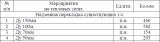 На Котельной № 2 в с. Сергиевск – 1100 м 1964г.: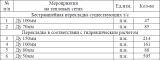 На МК ДК в с. Боровка по ул. Юбилейной-34 -11м 2000 г.: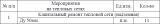 На МК ДОУ «Радуга» в с. Сергиевск по ул. Северной-70 - 40м 2001 г.: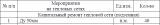 На МК ДОУ «Сказка» в с. Сергиевск по ул. Кооперативной-13 - 123м 2001 г.: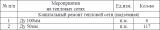 На МК РЦ в с. Сергиевск по ул. Строителей-7 - 23м 2009 г.: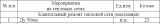 На МК СОШ № 2 в с. Сергиевск по ул. Советская-32а - 31м 2005 г.: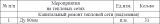 На МК ВК в с. Сергиевск по ул. Л. Толстого-45 - 29м 2005 г.: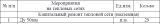 На МК СОШ в с. Успенка по ул. Полевой-39 - 28м 2000 г.: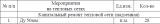 На МК в с. Сергиевск по ул. Ленина-91б - 2182м 2006 г.: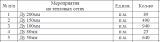 На МК в с. Сергиевск по ул. Ленина-93 - 626м 2006 г.: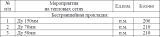 8.8Строительство и реконструкция насосных станций.Строительство насосных станций на территории с. п. Сергиевск не требуется.Глава 9. Предложения по переводу открытых систем теплоснабжения (горячего водоснабжения) в закрытые системы горячего водоснабжения.9.1Технико-экономическое обоснование предложений по типам присоединений теплопотребляющих установок потребителей (или присоединений абонентских вводов) к тепловым сетям, обеспечивающим перевод потребителей, подключенных к открытой системе теплоснабжения (горячего водоснабжения), на закрытую систему горячего водоснабжения.Источники тепловой энергии сельского поселения Сергиевск функционируют по закрытой системе теплоснабжения. Присоединения теплопотребляющих установок потребителей к тепловым сетям, обеспечивающим перевод потребителей, подключенных к открытой системе теплоснабжения (горячего водоснабжения), на закрытую систему горячего водоснабжения, до конца расчетного периода не ожидаются.9.2Выбор и обоснование метода регулирования отпуска тепловой энергии от источников тепловой энергии.Существуют три способа регулирования отпуска тепловой энергии:-качественный, заключающийся в регулировании отпуска теплоты за счет изменения температуры теплоносителя, при сохранении постоянным его расхода;-количественный, заключающийся в регулировании отпуска теплоты путем изменения расхода теплоносителя при постоянной температуре;-качественно-количественный, заключающийся в регулировании отпуска теплоты посредством одновременного изменения расхода и температуры теплоносителя;Применяемый в настоящее время в системах теплоснабжения сельского поселения Сергиевск качественный способ регулирования отпуска тепловой энергии обеспечивает стабильность гидравлического режима тепловой сети и возможность подключения абонентов по наиболее простой и недорогой зависимой схеме с элеватором.9.3Предложения по реконструкции тепловых сетей для обеспечения передачи тепловой энергии при переходе от открытой системы теплоснабжения (горячего водоснабжения) к закрытой системе горячего водоснабжения.Открытые системы теплоснабжения сельского поселения Сергиевск отсутствуют. Реконструкции тепловых сетей для обеспечения передачи тепловой энергии при переходе от открытой системы теплоснабжения (горячего водоснабжения) к закрытой системе горячего водоснабжения не требуется.9.4Расчет потребности инвестиций для перевода открытой системы теплоснабжения (горячего водоснабжения) в закрытую систему горячего водоснабжения.Открытые системы теплоснабжения сельского поселения Сергиевск отсутствуют.Инвестиции для перевода открытой системы теплоснабжения (горячего водоснабжения) в закрытую систему горячего водоснабжения не требуются.9.5Оценка целевых показателей эффективности и качества теплоснабжения в открытой системе теплоснабжения (горячего водоснабжения) и закрытой системе горячего водоснабжения.Существуют следующие недостатки открытой системы теплоснабжения:-повышенные расходы тепловой энергии на отопление и ГВС;-высокие удельные расходы топлива и электроэнергии на производство тепловой энергии;-повышенные затраты на эксплуатацию котельных и тепловых сетей;-не обеспечивается качественное теплоснабжение потребителей из-за больших потерь тепла и количества повреждений на тепловых сетях;-повышенные затраты на химводоподготовку;-при небольшом разборе вода начинает остывать в трубах;Преимущества открытой системы теплоснабжения: поскольку используются сразу несколько теплоисточников, в случае повреждения на трубопроводе система проявляет живучесть – полной остановки циркуляции не происходит, потребителей длительное время удерживают на затухающей схеме.9.6Предложения по источникам инвестиций.Мероприятия по переводу открытых систем теплоснабжения (горячего водоснабжения) в закрытые системы горячего водоснабжения не запланированы.Инвестиции для этих мероприятий не требуются.Глава 10. Перспективные топливные балансы.10.1.Расчеты перспективных максимальных часовых и годовых расходов основного вида топлива для зимнего, летнего и переходного периодов, необходимого для обеспечения нормативного функционирования источников тепловой энергии на территории сельского поселения, по каждому источнику тепловой энергииОсновным видом топлива в котельных с. п. Сергиевск, является природный газ.Перспективные топливные балансы для каждого источника тепловой энергии, расположенного в границах сельского поселения по видам основного топлива представлены в таблице № 103.Таблица № 103 – Перспективные топливные балансы систем теплоснабжения с. п. Сергиевск на расчетный срок до 2033 г.Увеличение максимального расхода условного и натурального топлива до конца расчетного периода развития на Котельной № 2 в селе Сергиевск по ул. Карла Маркса-41а на 134,42 тыс. м3 (155,12 т у. т.) возможно в связи с увеличением тепловой нагрузки подлежащих реконструкции подключенных к котельной потребителей (административных зданий), согласно генплану, а также возможным подключением к котельной четырех перспективных объектов, попадающих в зону действия котельной.Увеличение максимального расхода условного и натурального топлива до конца расчетного периода развития на МК ДОУ «Радуга» в селе Сергиевск по ул. Северной-70 на 178,79 тыс. м3 (206,32 т у. т.) обусловлено увеличением тепловой нагрузки подлежащего реконструкции детского сада с увеличением его вместимости, согласно генплану.Увеличение максимального расхода условного и натурального топлива до конца расчетного периода развития на МК ДК в селе Боровка по ул. Юбилейной-34 на 3,32 тыс. м3 (3,83 т у. т.) обусловлено увеличением тепловой нагрузки подлежащего реконструкции сельского Дома культуры с увеличением вместимости зрительного зала, согласно генплану.На остальных источниках тепловой энергии, расположенных на территории сельского поселения Сергиевск, значения перспективных топливных балансов до 2033 года не изменятся, в связи с отсутствием подключения новых потребителей к данным системам теплоснабжения.10.2Расчеты по каждому источнику тепловой энергии нормативных запасов аварийных видов топлива.Аварийное топливо на котельных с. п. Сергиевск отсутствует.10.3Вид топлива, потребляемый источником тепловой энергии, в том числе с использованием возобновляемых источников энергии и местных видов топливаПодробная информация по используемым видам топлива приведена в пункте1.8 «Топливные балансы источников тепловой энергии и система обеспечения топливом» настоящего документа.Глава 11. Оценка надежности теплоснабжения.Для разработки данной главы были использованы Методические указания по анализу показателей, используемых для оценки надежности систем теплоснабжения, утвержденные приказом Министерства регионального развития Российской Федерации № 310 от 26.07.2013.Надежность теплоснабжения обеспечивается стабильной работой всех элементов системы теплоснабжения, а также внешних, по отношению к системе теплоснабжения, систем электроснабжения, водоснабжения, топливоснабжения источников тепловой энергии.Для определения надежности систем коммунального теплоснабжения по каждой котельной и по сельскому поселению в целом используются критерии, характеризующие состояние электроснабжения, водоснабжения, топливоснабжения источников теплоты, соответствие мощности теплоисточников и пропускной способности тепловых сетей расчетным тепловым нагрузкам, техническое состояние и резервирование тепловых сетей.Показатель надежности рассчитывается по формуле:Кнад  Кэ  Кв  Кт  Кб  Кр  Кс  Котк  Кнед  Кжn где:Кэ – надежность электроснабжения источника теплоты, Кв – надежность водоснабжения источника теплоты, Кт - надежность топливоснабжения источника теплоты,Кб – размер дефицита (соответствие тепловой мощности источников теплоты и пропускной способности тепловых сетей расчетным тепловым нагрузкам потребителей),Кр – коэффициент резервирования, который определяется отношением резервируемой на уровне центрального теплового пункта (квартала; микрорайона) расчетной тепловой нагрузки к сумме расчетных тепловых нагрузок подлежащих резервированию потребителей, подключенных к данному тепловому пункту.Кс – коэффициент состояния тепловых сетей, характеризуемый наличием ветхих, подлежащих замене трубопроводов.Котк - показатель интенсивности отказов тепловых сетей. Кнед - показатель относительного недоотпуска тепла Кж - показатель качества теплоснабжения.n - число показателей, учтенных в числителеДанные критерии зависят от наличия резервного электроснабжения, водоснабжения, топливоснабжения, состояния тепловых сетей, и определяются индивидуально  для  каждой  системы  теплоснабжения,  в  соответствии  с «Организационно-методическими рекомендациями по подготовке к проведению отопительного периода и повышению надежности систем коммунального теплоснабжения в городах и населенных пунктах Российской Федерации» МДС 41- 6.2000, утвержденными приказом Госстроя РФ № 203 от 6.09.2000.Критерии и коэффициент надежности приведены в таблице № 104.Таблица № 104 - Критерии надежности систем теплоснабженияПоказатель надежности системы теплоснабжения каждой котельной с. п. Сергиевск (Кнад) определяется как:Кнад Кэ  Кв  Кт  Кб  Кр  Кнедn КжПоказатель надежности системы теплоснабжения с. п. Сергиевск (Кнад) определяется как:Q  Ксист1 	 Qn  Ксист NКсист    1	над	над	 надQ1 	 QnВ зависимости от полученных показателей надежности системы теплоснабжения с точки зрения надежности могут быть оценены как:•высоконадежные - более 0,9;•надежные - 0,75 - 0,89;•малонадежные - 0,5 - 0,74;•ненадежные - менее 0,5.Надежность систем теплоснабжения с. п. Сергиевск представлена в таблице №105.Таблица № 105 - Надежность систем теплоснабжения с. п. СергиевскВыводы:-из приведенной таблицы № 105, следует что, системы теплоснабжения с. п. Сергиевск относятся к надежным (Кнад от 0,75 до 0,89) системам теплоснабжения. Глава 12. Обоснование инвестиций в строительство, реконструкцию и техническое перевооружение.12.1Оценка финансовых потребностей для осуществления строительства, реконструкции и технического перевооружения источников тепловой энергии и тепловых сетей.Финансовые затраты на строительство новых источников тепловой энергии представлены в таблице № 106. Оценка финансовых потребностей производилась на основании Прайс-листов, представленных в приложении 1.Таблица № 106 – Финансовые потребности на строительство новых котельных в сельского поселении Сергиевск (вариант 1 и вариант 2).Для строительства новых источников теплоснабжения в сельском поселении Сергиевск необходимы капитальные вложения в размере 25,34 млн. руб. (вариант 1 и вариант 2). Финансовые затраты на реконструкцию существующих источников тепловой энергии сельского поселения Сергиевск представлены в таблице № 107 (вариант 4). Таблица № 107 – Финансовые потребности на реконструкцию существующей котельной в с. Сергиевск (вариант 4).
Для реконструкции существующего источников тепловой энергии с увеличением их установленной мощности в селе Сергиевск необходимы капитальные вложения в размере около 391,5 тыс. руб. (вариант 4).Оценка денежных затрат на строительство новых трубопроводов с пенополиуретановой изоляцией подготовлена с использованием Программного комплекса Estimate и ТСНБ-ТЕР-2001 Самарской области в редакции 2014 года и представлена в приложение 2.Финансовые затраты на строительство новых тепловых сетей представлены в таблице № 108 (вариант 1 и вариант 2).Таблица №108 – Финансовые потребности на строительство новых тепловых сетей в сельском поселении Сергиевск (вариант 1 и вариант 2).Примечание: стоимость указана по среднерыночным ценам объектов аналогов. Конечная стоимость работ устанавливается после обследования теплофикационного оборудования, и составления проектно-сметной документации.Для строительства новых тепловых сетей общей протяженностью ориентировочно 1040 м (в однотрубном исчислении) необходимы капитальные вложения в размере 5,351 млн. руб. (вариант 1 и вариант 2).На территории с. п. Сергиевск реконструкция тепловых сетей от действующих источников не требуется.12.2Предложения по источникам инвестиций, обеспечивающих финансовые потребности.Финансирование мероприятий по реконструкции существующих источников тепловой энергии может осуществляться при наличии собственных средств у теплоснабжающей организации ООО «СКК» В соответствии с действующим законодательством и по согласованию с органами регулирования в тарифы теплоснабжающих и теплосетевых организаций может включаться инвестиционная составляющая, необходимая для реализации инвестиционных проектов развития системы теплоснабжения.Финансирование строительства новых котельных и тепловых сетей для теплоснабжения перспективных общественных зданий возможно из бюджетов различного уровня, при вхождении в соответствующие программы.12.3Расчеты эффективности инвестиций.Согласно утвержденному Генплану, Схема теплоснабжения сельского поселения Сергиевск разработана с учетом перспективного развития до 2033 года.Расчет инвестиций произведен на срок 11 лет (до 2033 г.). Ставка дисконтирования принята 7,75 %. Прогнозные индекс - дефляторы представлены в таблице № 109.Таблица № 109 – Прогнозные индекс – дефляторыЦеновые последствия для потребителей при реализации строительства источников тепловой энергии и тепловых сетей с. п.Сергиевск представлены в главе 14, таблица №.Глава 13. Индикаторы развития систем теплоснабжения с. п. Сергиевск.Индикаторы развития систем теплоснабжения с. п. Сергиевск представлены в таблице № 110.Таблица № 110 - Индикаторы развития систем теплоснабжения с. п. СергиевскГлава 14. Ценовые (тарифные) последствия.Ценовые последствия для потребителей при реализации строительства источников тепловой энергии и тепловых сетей с. п.Сергиевск представлены в таблиц № 111.Таблица № 111– Ценовые последствия для потребителей при реализации строительства источников тепловой энергии и тепловых сетей с. п. Сергиевск (ООО «СКК»)Изменение тарифа на тепловую энергию для потребителей ООО «СКК» при реализации строительства источников тепловой энергии и тепловых сетей с. п. Сергиевск представлено наглядно на рисунке №46.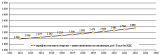 Рис. № 46 - Изменение тарифа на тепловую энергию для потребителей ООО «СКК»Глава 15. Реестр единых теплоснабжающих организаций15.1Реестр систем теплоснабжения, содержащий перечень теплоснабжающих организаций, действующих в каждой системе теплоснабжения, расположенных в границах с. п. СергиевскРеестр систем теплоснабжения, содержащий перечень теплоснабжающих организаций представлен в таблице № 112.Таблица № 112 - Реестр систем теплоснабжения, содержащий перечень теплоснабжающих организаций.15.2Реестр единых теплоснабжающих организаций, содержащий перечень систем теплоснабжения, входящих в состав единой теплоснабжающей организации.Реестр единых теплоснабжающих организаций, содержащий перечень систем теплоснабжения, представлен в таблице № 113.Таблица № 113 - Реестр единых теплоснабжающих организаций, содержащий перечень систем теплоснабжения.15.3Основания, в том числе критерии, в соответствии с которыми теплоснабжающая организация определена единой теплоснабжающей организацией.В соответствии со статьей 2 п. 28 Федерального закона № 190 - ФЗ от 27.07.2010 «О теплоснабжении»: Единая теплоснабжающая организация в системе теплоснабжения (далее – единая теплоснабжающая организация)– теплоснабжающая организация, которая определяется в схеме теплоснабжения федеральным органом исполнительной власти, уполномоченным Правительством Российской Федерации на реализацию государственной политики в сфере теплоснабжения, или органом местного самоуправления на основании критериев и в порядке, которые установлены правилами организации теплоснабжения, утвержденными Правительством Российской Федерации.Решение по установлению единой теплоснабжающей организации осуществляется на основании критериев, установленных в правилах организации теплоснабжения, утверждаемых Правительством Российской Федерации.Порядок определения единой теплоснабжающей организации:–статус единой теплоснабжающей организации присваивается органам местного самоуправления или федеральным органом исполнительной власти при утверждении схемы теплоснабжения поселения, сельского округа, а в случае смены единой теплоснабжающей организации – при актуализации Схемы теплоснабжения; –в проекте Схемы теплоснабжения должны быть определены границы зон деятельности единой теплоснабжающей организации (организаций). Границы зоны деятельности единой теплоснабжающей организации определяется границами системы теплоснабжения, в отношении которой присваивается соответствующий статус.Критерии определения единой теплоснабжающей организации:–владение на праве собственности, или ином законном основании, источниками тепловой энергии с наибольшей совокупной установленной тепловой мощностью в границах зоны деятельности единой теплоснабжающей организации или тепловыми сетями, к которым непосредственно подключены источники тепловой энергии с наибольшей совокупной установленной тепловой мощностью, в границах зоны деятельности единой теплоснабжающей организации;–размер уставного (складочного) капитала хозяйственного товарищества или общества, уставного фонда унитарного предприятия должен быть не менее остаточной балансовой стоимости источников тепла и тепловых сетей, которыми указанная организация владеет на праве собственности или ином законом основании в границах зоны деятельности единой теплоснабжающей организации. Размер уставного капитала и остаточная балансовая стоимость имущества определяются по данным бухгалтерской отчетности на последнюю отчетную дату перед подачей заявки на присвоение статуса единой теплоснабжающей организации;–в случае наличия двух претендентов статус присваивается организации, способной в лучшей мере обеспечить надежность теплоснабжения в соответствующей системе теплоснабжения.Способность обеспечить надежность теплоснабжения определяется наличием у организации технической возможности и квалифицированного персонала по наладке, мониторингу, диспетчеризации, переключениям и оперативному управлению гидравлическими режимами, что обосновывается в схеме теплоснабжения.Единая теплоснабжающая организация обязана: –заключать и надлежаще исполнять договоры теплоснабжения со всеми обратившимися к ней потребителями тепловой энергии в своей зоне деятельности;–осуществлять мониторинг реализации схемы теплоснабжения и подавать в орган, утвердивший схему теплоснабжения, отчеты о реализации, включая предложения по актуализации схемы;–надлежащим образом исполнять обязательства перед иными теплоснабжающими и теплосетевыми организациями в зоне своей деятельности;–осуществлять контроль режимов потребления тепловой энергии в зоне своей деятельности.15.4Заявки теплоснабжающих организаций, поданные в рамках разработки проекта схемы теплоснабжения (при их наличии), на присвоение статуса единой теплоснабжающей организации.В момент разработки настоящей схемы на территории с. п. Сергиевск действует теплоснабжающая организация: ООО «Сервисная коммунальная компания».Организация обслуживают котельные в населенных пунктах с. п. Сергиевск Сергиевского района, имеет необходимый квалифицированный персонал по ремонту, наладке, обслуживанию, эксплуатации котельных и тепловых сетей. Имеется необходимая техника для проведения земляных работ, строительства и ремонта тепловых сетей. На основании критериев определения единой теплоснабжающей организации, установленных в правилах организации теплоснабжения, утвержденных Правительством Российской Федерации, предлагается определить теплоснабжающей организацией сельского поселения Сергиевск  района  Сергиевский:  Общество  с  ограниченной  ответственностью «Сервисная коммунальная компания».15.5Описание границ зон деятельности единой теплоснабжающей организации.Зона действия Общества с ограниченной ответственностью «Сервисная коммунальная компания» распространяется на территории сельского поселения Сергиевск.Глава 16. Реестр проектов Схемы теплоснабжения.16.1Перечень мероприятий по строительству, реконструкции или техническому перевооружению источников тепловой энергии.До конца расчетного периода запланированы мероприятия по строительству новых источников тепловой энергии (БМК № 1, БМК № 2, БМК № 3, БМК № 4, БМК № 5, БМК № 6, БМК № 7, БМК № 8, БМК № 9, БМК № 10), а также по перевооружению существующих источников тепловой энергии с увеличением их установленной мощности: МК ДОУ «Радуга» в с. Сергиевск по ул. Северной-70 и МК НФС в с. Сергиевск по ул. Гагарина-2б.Мероприятия по строительству новых источников тепловой энергии представлены в пункте 12.1, таблица № 106.Мероприятия по перевооружению существующего источника тепловой энергии представлены в пункте 12.1, таблица № 107.16.2Перечень мероприятий по строительству реконструкции и техническому перевооружению тепловых сетей и сооружений на них.До конца расчетного периода запланированы мероприятия по строительству новых трубопроводов с пенополиуретановой изоляцией для котельных блочно- модульного типа.Мероприятия по строительству новых трубопроводов представлены в пункте 12.1, таблица № 108.16.3Перечень мероприятий, обеспечивающих переход от открытых систем теплоснабжения (горячего водоснабжения) на закрытые системы горячего водоснабжения.Источники тепловой энергии сельского поселения Сергиевск функционируют по закрытой системе теплоснабжения.Глава 17. Замечания и предложения к проекту Схемы теплоснабжения.17.1 Перечень всех замечаний и предложений, поступивших при разработке, утверждении и актуализации Схемы теплоснабжения.При разработке, утверждении и актуализации Схемы теплоснабжения особые замечания и предложения не поступили.17.2Ответы разработчиков проекта Схемы теплоснабжения на замечания и предложения.При разработке, утверждении и актуализации Схемы теплоснабжения особые замечания и предложения не поступили.17.3Перечень учтенных замечаний и предложений, а также реестр изменений, внесенных в разделы Схемы теплоснабжения и главы обосновывающих материалов к схеме теплоснабжения.Перечень учтенных замечаний и изменений, внесенных в разделы Схемы теплоснабжения, представлены в главе 18.Глава 18. Сводный том изменений, выполненных в Схеме теплоснабжения.Сводный том изменений, выполненных в Схеме теплоснабжения, представлен в таблице № 114.Таблица № 114 – Сводный том изменений, выполненных в Схеме теплоснабжения с. п. СергиевскПРИЛОЖЕНИЕ 1ПРАЙС-ЛИСТЫ, ИСПОЛЬЗУЕМЫЕ ДЛЯ РАСЧЕТА ИНВЕСТИЦИЙ В СТРОИТЕЛЬСТВО, РЕКОНСТРУКЦИЮ И ТЕХНИЧЕСКОЕ ПЕРЕВООРУЖЕНИЕ ИСТОЧНИКОВ ТЕПЛОВОЙ ЭНЕРГИИПРАЙС-ЛИСТ на 01.01.2022Сертифицированные Модульные отопительные котельные от 100 кВт до 1 МВт с котлами MICRO NEW. Базовая комплектация для отопления.Предложение на изготовление отдельно стоящей, пристроенной или крышной котельной предоставляется после получения от Заказчика заполненного опросного листа или технического задания на изготовление котельной.Закрытое Акционерное Общество «Котлостройсервис» Адрес: г. Самара, ул. Мичурина 52, офис 328 Телефон/факс: +7 (846) 302-14-11 - отдел продаж e-mail: kotelsamara2010@yandex.ruhttp://kotelsamara.ruПрайс-лист на котлы для размещения внутри зданияГазовые котлы отопления энергонезависимые, автоматика котлов (РГУ) РоссияГазовые котлы отопления энергозависимые, автоматика котлов Honeywell (США)ПРИЛОЖЕНИЕ 2ПРАЙС-ЛИСТЫ, ИСПОЛЬЗУЕМЫЕ ДЛЯ РАСЧЕТА ИНВЕСТИЦИЙ В СТРОИТЕЛЬСТВО, РЕКОНСТРУКЦИЮ И ТЕХНИЧЕСКОЕ ПЕРЕВООРУЖЕНИЕ ТЕПЛОВЫХ СЕТЕЙ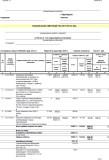 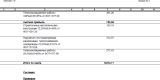 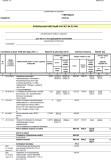 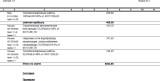 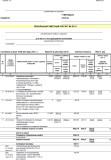 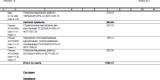 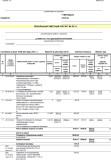 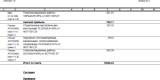 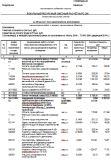 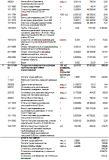 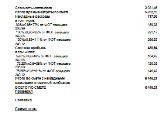 Администрациямуниципального района СергиевскийСамарской областиПОСТАНОВЛЕНИЕ«02» июня 2023г.                                                                                                                                                                                                         №590    О внесении изменений в  Приложение № 1 к  Постановлению администрации муниципального района Сергиевский № 1486 от 23.12.2022г. «Об утверждении муниципальной программы «Модернизация объектов коммунальной инфраструктуры муниципального района Сергиевский Самарской области на 2023-2030 годы»В соответствии с Бюджетным кодексом Российской Федерации, Федеральным законом Российской Федерации от 6 октября 2003 года №131-ФЗ «Об общих принципах организации местного самоуправления в Российской Федерации», Уставом муниципального района Сергиевский Самарской области, в целях обеспечения надежности работы инженерно-коммунальных систем жизнеобеспечения, комфортности и безопасности условий проживания граждан, администрация муниципального района СергиевскийПОСТАНОВЛЯЕТ:1.Внести изменения в Приложение №1 к Постановлению администрации муниципального района Сергиевский «Об утверждении муниципальной программы «Модернизация объектов коммунальной инфраструктуры муниципального района Сергиевский Самарской области на 2023-2030 годы» (далее - Программа) следующего содержания:1.1. В паспорте Программы раздел «Объемы  бюджетных ассигнований муниципальной программы» изложить в следующей редакции:       «Планируемый общий объем финансирования Программы составит  505 671,79144 тыс.рублей (*), в том числе:- средства федерального  бюджета – 0,00000   тыс. рублей:2023 год– 0,00000  тыс.рублей;2024 год–  0,00000 тыс.рублей;2025 год–  0,00000 тыс.рублей;2026 год-   0,00000 тыс.рублей;2027 год-   0,00000 тыс.рублей;2028 год-   0,00000 тыс.рублей;2029 год-   0,00000 тыс.рублей;2030 год-   0,00000 тыс.рублей;- средства областного бюджета – 14 258,23000   тыс. рублей:2023 год–  14 258,23000  тыс.рублей;2024 год–  0,00000 тыс.рублей;2025 год–  0,00000 тыс.рублей;2026 год-   0,00000 тыс.рублей;2027 год-   0,00000 тыс.рублей;2028 год-   0,00000 тыс.рублей;2029 год-   0,00000 тыс.рублей;2030 год-   0,00000 тыс.рублей;- средства местного бюджета –  473 447,56144 тыс.рублей:2023 год–  31 985,02144 тыс.рублей2024 год–  13 800,00000 тыс.рублей;2025 год–  4 750,00000  тыс.рублей;2026 год-   96 864,0000  тыс.рублей;2027 год-   82 677,75000  тыс.рублей;2028 год-   77 949,54000  тыс.рублей;2029 год-   83 799,54000  тыс.рублей;2030 год-   81 621,71000 тыс.рублей;- средства развития территорий   – 17 966 ,00000  тыс.рублей;2023 год -  17966,00000 тыс. рублей;2024 год -  0,00000 тыс. рублей;2025 год–  0,00000 тыс.рублей;2026 год-   0,00000 тыс.рублей;2027 год-   0,00000 тыс.рублей;2028 год-   0,00000 тыс.рублей;2029 год-   0,00000 тыс.рублей;2030 год-   0,00000 тыс.рублей.- внебюджетные средства – 0,00000  тыс.рублей;2023 год– 0,00000 тыс.рублей;2024 год–  0,00000 тыс.рублей;2025 год–  0,00000 тыс.рублей;2026 год-   0,00000 тыс.рублей;2027 год-   0,00000 тыс.рублей;2028 год-   0,00000 тыс.рублей;2029 год-   0,00000 тыс.рублей;2030 год-   0,00000 тыс.рублей.Расчет средств, необходимых для реализации Программы, приведен в приложении №3. *- Общий объем финансового обеспечения Программы, а также объем бюджетных ассигнований местного бюджета будут уточнены после утверждения Решения о бюджете на финансовый год и плановый период.»1.2. В тексте программы Раздел «Обоснование ресурсного обеспечения  муниципальной программы»  изложить в следующей редакции:«Реализация мероприятий Программы осуществляется за счет  средств  местного бюджета, субсидий из областного бюджета, а также привлечения средств из внебюджетных источников.Планируемый общий объем финансирования Программы составит  505 671, 79144 тыс.рублей (*), в том числе:- средства федерального  бюджета – 0,00000   тыс. рублей:2023 год– 0,00000  тыс.рублей;2024 год–  0,00000 тыс.рублей;2025 год–  0,00000 тыс.рублей;2026 год-   0,00000 тыс.рублей;2027 год-   0,00000 тыс.рублей;2028 год-   0,00000 тыс.рублей;2029 год-   0,00000 тыс.рублей;2030 год-   0,00000 тыс.рублей;- средства областного бюджета – 14 258,23000   тыс. рублей:2023 год–  14 258,23000 тыс.рублей;2024 год–  0,00000 тыс.рублей;2025 год–  0,00000 тыс.рублей;2026 год-   0,00000 тыс.рублей;2027 год-   0,00000 тыс.рублей;2028 год-   0,00000 тыс.рублей;2029 год-   0,00000 тыс.рублей;2030 год-   0,00000 тыс.рублей;- средства местного бюджета –  473 447,56144 тыс.рублей:2023 год–  31 985,02144 тыс.рублей2024 год–  13 800,00000 тыс.рублей;2025 год–  4 750,00000  тыс.рублей;2026 год-   96 864,00000  тыс.рублей;2027 год-   82 677,75000  тыс.рублей;2028 год-   77 949,54000  тыс.рублей;2029 год-   83 7999,54000  тыс.рублей;2030 год-   81 621,71000 тыс.рублей;- средства развития территорий   – 17 966 ,00000  тыс.рублей;2024 год – 17 966,0000 тыс. рублей;2024 год -  0,00000 тыс. рублей;2025 год–  0,00000 тыс.рублей;2026 год-   0,00000 тыс.рублей;2027 год-   0,00000 тыс.рублей;2028 год-   0,00000 тыс.рублей;2029 год-   0,00000 тыс.рублей;2030 год-   0,00000 тыс.рублей.- внебюджетные средства – 0,00000  тыс.рублей;2023 год– 0,00000 тыс.рублей;2024 год–  0,00000 тыс.рублей;2025 год–  0,00000 тыс.рублей;2026 год-   0,00000 тыс.рублей;2027 год-   0,00000 тыс.рублей;2028 год-   0,00000 тыс.рублей;2029 год-   0,00000 тыс.рублей;2030 год-   0,00000 тыс.рублей.Расчет средств, необходимых для реализации Программы, приведен в приложении №3. * Общий объем финансового обеспечения Программы, а также объем бюджетных ассигнований местного бюджета будут уточнены после утверждения Решения о бюджете на  финансовый год и плановый период.»1.3. Приложение № 1 к Программе изложить в редакции согласно приложению № 1 к настоящему постановлению.1.4. Приложение № 2 к Программе изложить в редакции согласно приложению № 2 к настоящему постановлению.1.5. Приложение № 3 к Программе изложить в редакции согласно приложению № 3 к настоящему постановлению2. Опубликовать настоящее Постановление в газете «Сергиевский вестник».3. Настоящее постановление вступает в силу со дня его официального опубликования и распространяет своё действие на правоотношения, возникшие с 01.01.2023г.4. Контроль за выполнением настоящего постановления возложить на  руководителя МКУ «Управление заказчика-застройщика, архитектуры  и градостроительства» муниципального района Сергиевский  Астапову Е.А.Глава муниципального  района  Сергиевский                                                 А.И. Екамасов Приложение № 1к постановлению администрациимуниципального района Сергиевский  №590 от 02 июня 2023г.Перечень показателей (индикаторов), характеризующих ежегодный ход и итоги реализации муниципальной программПриложение №2 к постановлению администрации муниципального района Сергиевский  №590 от 02 июля 2023 г.ПЕРЕЧЕНЬ МЕРОПРИЯТИЙ  МУНИЦИПАЛЬНОЙ ПРОГРАММЫ«Модернизация объектов коммунальной инфраструктуры  муниципального района Сергиевский Самарской области на 2023-2030 годы»(*) Общий объем финансового обеспечения Программы, а также объем бюджетных ассигнований местного бюджета будут уточнены после утверждения Решения о бюджете на  финансовый год и плановый период(**) при наличии финансирования	Приложение №3 к постановлению администрации муниципального района Сергиевский  №590 от  02 июля 2023 г.ОСНОВНЫЕ ИСТОЧНИКИ И ОБЪЕМЫ ФИНАНСИРОВАНИЯ МУНИЦИПАЛЬНОЙ ПРОГРАММЫ«Модернизация объектов коммунальной инфраструктуры муниципального района Сергиевский Самарской области на 2023-2030 годы»(*) Общий объем финансового обеспечения Программы, а также объем бюджетных ассигнований местного бюджета будут уточнены после утверждения Решения о бюджете на  финансовый год и плановый период(**) при наличии финансирования							Администрациямуниципальногорайона СергиевскийСамарской областиПОСТАНОВЛЕНИЕ«02» июня 2023г.                                                                                                                                                                                                         №591О внесении изменений в приложение №1 к Постановлению администрации муниципального района Сергиевский №1197 от 30.08.2019г. «Об утверждении муниципальной программы «Комплексное развитие сельских территорий в муниципальном районе Сергиевский Самарской области на 2020-2025 года»В соответствии с Бюджетным кодексом Российской Федерации, Федеральным законом Российской Федерации от 6 октября 2003 года №131-ФЗ «Об общих принципах организации местного самоуправления в Российской Федерации», Уставом муниципального района Сергиевский,  в целях создания условий для развития жилищного строительства в  муниципальном  районе  Сергиевский  и обеспечение граждан комфортными условиями проживания, администрация муниципального района Сергиевский,ПОСТАНОВЛЯЕТ:1. Внести изменения в Приложение № 1 к постановлению администрации муниципального района Сергиевский № 1197 от 30.08.2019г. «Об утверждении муниципальной программы «Комплексное развитие сельских территорий в муниципальном районе Сергиевский Самарской области на 2020-2025 года» (далее – Программа) следующего содержания:1.1.  В паспорте Программы позицию «Объемы  бюджетных ассигнований муниципальной программы» изложить в следующей редакции:«Планируемый общий объем финансирования Программы составит 2 476 980,08208 тыс.рублей (*), в том числе:- средства федерального бюджета – 1 586 449,42794 тыс.рублей;2020 год – 280 209,86711  тыс. рублей;2021 год –   81 578,55427   тыс.рублей;2022 год – 581 725,86505 тыс.рублей; 2023 год – 253 810,00554  тыс.рублей;2024 год – 197 047,10000 тыс.рублей;2025 год – 192 078,03597 тыс.рублей;- средства областного бюджета – 607 968,66571 тыс. рублей; 2020 год – 247 771,16106  тыс. рублей;2021 год – 118 056,00272 тыс.рублей;2022 год – 137 477,64387 тыс.рублей; 2023 год –   41 317,91118  тыс.рублей;2024 год –   32 077,43600  тыс.рублей;2025 год –   31 268,51088 тыс.рублей;- средства местного бюджета – 166 528,34889 тыс.рублей;2020 год – 35 210,82363 тыс. рублей;2021 год – 31 474,32043  тыс. рублей;2022 год – 52 799,09494  тыс.рублей; 2023 год – 23 601,25554 тыс. рублей;2024 год – 12 059,19600  тыс.рублей;2025 год – 11 383,65835 тыс.рублей;- внебюджетные средства – 116 033,63954 тыс.рублей;2020 год – 33 767,39562   тыс. рублей;2021 год –   6 180,11942  тыс.рублей;2022 год – 61 912,00369 тыс.рублей; 2023 год – 11 976,27924 тыс.рублей;2024 год - 0,00000  тыс.рублей;2025 год –   2 197,84157 тыс.рублей».1.2. В разделе 5 Программы «Обоснование ресурсного обеспечения  муниципальной программы» слова  «Планируемый общий объем финансирования Программы составит 2 476 657,56100 тыс.рублей (*), в том числе:- средства федерального бюджета – 1 586 449,42794 тыс.рублей;2020 год – 280 209,86711  тыс. рублей;2021 год –   81 578,55427   тыс.рублей;2022 год – 581 725,86505 тыс.рублей; 2023 год – 253 810,00554  тыс.рублей;2024 год – 197 047,10000 тыс.рублей;2025 год – 192 078,03597 тыс.рублей;- средства областного бюджета – 607 968,66571 тыс. рублей; 2020 год – 247 771,16106  тыс. рублей;2021 год – 118 056,00272 тыс.рублей;2022 год – 137 477,64387 тыс.рублей; 2023 год –   41 317,91118  тыс.рублей;2024 год –   32 077,43600  тыс.рублей;2025 год –   31 268,51088 тыс.рублей;- средства местного бюджета – 174 922,76191 тыс.рублей;2020 год – 35 210,82363 тыс. рублей;2021 год – 31 474,32043  тыс. рублей;2022 год – 52 799,09494  тыс.рублей; 2023 год – 31 995,66856 тыс.рублей;2024 год – 12 059,19600  тыс.рублей;2025 год – 11 383,65835 тыс.рублей;- внебюджетные средства – 107 316,70544 тыс.рублей;2020 год – 33 767,39562   тыс. рублей;2021 год –   6 180,11942  тыс.рублей;2022 год – 61 912,00369 тыс.рублей; 2023 год –   3 259,34514 тыс.рублей;2024 год –          0,00000  тыс.рублей;2025 год –   2 197,84157 тыс.рублей»заменить словами: «Планируемый общий объем финансирования Программы составит 2 476 980,08208 тыс.рублей (*), в том числе:- средства федерального бюджета – 1 586 449,42794 тыс.рублей;2020 год – 280 209,86711  тыс. рублей;2021 год –   81 578,55427   тыс.рублей;2022 год – 581 725,86505 тыс.рублей; 2023 год – 253 810,00554  тыс.рублей;2024 год – 197 047,10000 тыс.рублей;2025 год – 192 078,03597 тыс.рублей;- средства областного бюджета – 607 968,66571 тыс. рублей; 2020 год – 247 771,16106  тыс. рублей;2021 год – 118 056,00272 тыс.рублей;2022 год – 137 477,64387 тыс.рублей; 2023 год –   41 317,91118  тыс.рублей;2024 год –   32 077,43600  тыс.рублей;2025 год –   31 268,51088 тыс.рублей;- средства местного бюджета – 166 528,34889 тыс.рублей;2020 год – 35 210,82363 тыс. рублей;2021 год – 31 474,32043  тыс. рублей;2022 год – 52 799,09494  тыс.рублей; 2023 год – 23 601,25554 тыс. рублей;2024 год – 12 059,19600  тыс.рублей;2025 год – 11 383,65835 тыс.рублей;- внебюджетные средства – 116 033,63954 тыс.рублей;2020 год – 33 767,39562   тыс. рублей;2021 год –   6 180,11942  тыс.рублей;2022 год – 61 912,00369 тыс.рублей; 2023 год – 11 976,27924 тыс.рублей;2024 год - 0,00000  тыс.рублей;2025 год –   2 197,84157 тыс.рублей».1.3. Приложение №2 к Программе изложить  в  редакции  согласно  приложению №1 к настоящему  постановлению.1.4. Приложение №3 к Программе изложить  в  редакции  согласно  приложению №2 к настоящему  постановлению.2.  Опубликовать настоящее постановление в газете «Сергиевский вестник».3. Настоящее Постановление вступает в силу со дня его официального   опубликования.4.Контроль за выполнением настоящего постановления возложить на руководителя МКУ «Управление заказчика-застройщика, архитектуры и градостроительства» муниципального района Сергиевский  Астапову Е.А.Глава муниципального района СергиевскийА.И. ЕкамасовПриложение № 1к постановлению администрации муниципального района Сергиевский  №591 от 02.06.2023 г.ПЕРЕЧЕНЬ МЕРОПРИЯТИЙ  МУНИЦИПАЛЬНОЙ ПРОГРАММЫ«Комплексное развитие сельских территорий в муниципальном районе  Сергиевский Самарской области на 2020-2025 года» (*) Общий объем финансового обеспечения Программы, а также объем бюджетных ассигнований местного бюджета будут уточнены после утверждения Решения о бюджете на  финансовый год и плановый период(**) при наличии финансирования		Приложение № 2к постановлению администрации муниципального района Сергиевский  №591 от 02.06.2023 г.ОСНОВНЫЕ ИСТОЧНИКИ И ОБЪЕМЫ ФИНАНСИРОВАНИЯ МУНИЦИПАЛЬНОЙ ПРОГРАММЫ«Комплексное развитие сельских территорий в муниципальном районе Сергиевский Самарской области на 2020-2025 годы» (*) Общий объем финансового обеспечения Программы, а также объем бюджетных ассигнований местного бюджета будут уточнены после утверждения Решения о бюджете на финансовый год и плановый период(**) при наличии финансирования	Администрациямуниципального района СергиевскийСамарской областиПОСТАНОВЛЕНИЕ«05» июня 2023г.                                                                                                                                                                                                         №594О внесении изменений в постановление администрации муниципального района Сергиевский Самарской области от 11.11.2022г №1299 «Об утверждении перечня главных администраторов доходов и источников финансирования дефицита бюджета муниципального района Сергиевский Самарской области на 2023 год и плановый период 2024 и 2025 годов»В соответствии со статьей 160.1, 160.2 Бюджетного кодекса Российской Федерации, администрация муниципального района СергиевскийПОСТАНОВЛЯЕТ:1.Внести изменения в постановление администрации муниципального района Сергиевский Самарской области от 11.11.2022г. №1299 «Об утверждении перечня главных администраторов доходов и источников финансирования дефицита бюджета муниципального района Сергиевский Самарской области на 2023 год и плановый период 2024 и 2025 годов» следующего содержания:1.1.Приложение №1 к постановлению изложить в редакции согласно Приложению №1 к настоящему постановлению.2.Опубликовать настоящее постановление в газете «Сергиевский вестник» и разместить на официальном сайте муниципального района Сергиевский Самарской области  http://www.sergievsk.ru/.3.Настоящее постановление вступает в силу со дня его официального опубликования и применяется к правоотношениям, возникающим при составлении и исполнении бюджета муниципального района Сергиевский Самарской области, начиная с бюджета на 2023 год и плановый период 2024 и 2025 годов.2. Контроль за выполнением настоящего постановления возложить на заместителя Главы муниципального района Сергиевский Чернова А.Е.Глава муниципального района СергиевскийА. И. Екамасов  Приложение 1                                                                                                                                        к постановлению администрации                                                                муниципального района Сергиевский№594 от "05" июня 2023гПеречень главных администраторов доходов бюджета муниципального района Сергиевский Самарской областиАдминистрациямуниципального района СергиевскийСамарской областиПОСТАНОВЛЕНИЕ«06» июня 2023г.                                                                                                                                                                                                       №597О внесении изменений в Постановление   администрации муниципального района Сергиевский №1662 от 13.12.2019 года «Об утверждении муниципальной программы «Экологическая программа территории  муниципального района Сергиевский на 2020-2023 годы»»В соответствии с Федеральным законом Российской Федерации от 06.10.2003г № 131-ФЗ «Об общих принципах организации местного самоуправления в РФ», руководствуясь Уставом муниципального района Сергиевский, и в целях обеспечения экологической безопасности жителей муниципального района Сергиевский,  сохранения стабильности  экологической обстановки в районе, администрация муниципального района СергиевскийПОСТАНОВЛЯЕТ:1. Внести изменения в Приложение № 1 к постановлению администрации муниципального района Сергиевский № 1662 от 13.12.2019 года «Об утверждении муниципальной программы «Экологическая программа территории муниципального района Сергиевский на 2020-2023 годы» (далее – Программа) следующего содержания:1.1. В Паспорте Программы позицию «Объем и источники финансирования  муниципальной Программы» изложить в следующей редакции: «Общий объем финансовых потребностей на весь период реализации Программы составляет 19 056,11531   тыс. рублей. *Суммы ежегодного финансирования составляют: в 2020 году – 8 481,07945 тыс. рублей;в 2021 году – 8 337,58286 тыс. рублей;в 2022 году – 792,45300 тыс. рублей;в 2023 году – 1 445,00 тыс. рублей. 1.2. Пятый абзац раздела Программы «Ресурсное обеспечение программы»   заменить словами: «Общий объем финансовых потребностей на весь период реализации Программы составляет  19 056,11531  тыс. рублей. Суммы ежегодного финансирования составляют: в 2020 году –  8 481,07945 тыс. рублей;•средства местного бюджета – 973,63560 тыс. рублей; •средства областного бюджета -  7 507,44385 тыс. рублей;в 2021 году –  8 337,58286  тыс. рублей;•средства местного бюджета – 830,13901 тыс. рублей; •средства областного бюджета -  7 507,44385 тыс. рублейв 2022 году – 792,45300 тыс. рублей;в 2023 году – 1 445,0 тыс. рублей.1.3. Приложение № 1 к Программе изложить в редакции согласно Приложению № 1  к  настоящему постановлению. 2. Опубликовать настоящее постановление в газете «Сергиевский Вестник».3.Настоящее постановление вступает в силу со дня его официального опубликования.4. Контроль за выполнением настоящего постановления возложить на  первого заместителя Главы муниципального района Сергиевский Сапрыкина В.В.     Глава  муниципального района Сергиевский                                 А.И. Екамасов												Приложение №1                                                                                                            к Постановлению администрации муниципального района Сергиевский								№597 от «06» июня 2023 годаПриродоохранные  мероприятия к муниципальной программе "Экологическая программа территории муниципального района Сергиевский на 2020-2023 годы"(*) Общий объем финансового обеспечения Программы, а также объем бюджетных ассигнований местного бюджета будут уточнены после утверждения Решения о бюджете на очередной финансовый год и плановый период.  Администрациямуниципального района СергиевскийСамарской областиПОСТАНОВЛЕНИЕ«06» июня 2023г.                                                                                                                                                                                                       №602О внесении изменений в  Приложение №1 к постановлению администрации муниципального района Сергиевский Самарской области №424 от 29.03.2019 г. «Об утверждении муниципальной программы «Переселение граждан из аварийного жилищного фонда, признанного таковым до 1 января 2017 года на территории муниципального района Сергиевский Самарской области» до 2024 года»В соответствии с Государственной программой Самарской области «Переселение граждан из аварийного жилищного фонда, признанного таковым до 1 января 2017 года» до 2024 года, утвержденной постановлением Правительства Самарской области от 29.03.2019 г. №179, Адресной программой Самарской области «Переселение граждан из аварийного жилищного фонда, признанного таковым до 1 января 2017 года» до 2024 года, утвержденной распоряжением Правительства Самарской области от 24.02.2022 г. №51-р, Федеральным законом Российской Федерации от 6 октября 2003 года №131-ФЗ «Об общих принципах организации местного самоуправления в Российской Федерации», Бюджетным Кодексом Российской Федерации, в целях приведения нормативно-правовых актов в соответствие действующему законодательству ПОСТАНОВЛЯЕТ:1. Внести в Приложение № 1 к постановлению администрации муниципального района Сергиевский Самарской области № 424 от 29.03.2019г. «Об утверждении муниципальной программы «Переселение граждан из аварийного жилищного фонда, признанного таковым до 1 января 2017 года на территории муниципального района Сергиевский Самарской области» до 2024 года» (далее - Муниципальная программа) следующие изменения:1.1. в паспорте Муниципальной программы:- раздел IV «Целевые показатели (индикаторы) муниципальной программы» изложить в следующей редакции: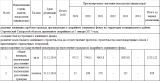 2. Опубликовать настоящее постановление в газете «Сергиевский вестник».3. Настоящее постановление вступает в силу со дня его официального опубликования.4.Контроль за выполнением настоящего постановления возложить на руководителя Жилищного управления администрации муниципального района Сергиевский  Панфилову Н.В.Глава муниципального района СергиевскийА. И. ЕкамасовНаименование и количество объектовАдрес объектаПлощадь территории, гаРасчетная численность жильцов, челПлощадь жилого фонда, м2село Сергиевск в существующей застройке до 2023 годасело Сергиевск в существующей застройке до 2023 годасело Сергиевск в существующей застройке до 2023 годасело Сергиевск в существующей застройке до 2023 годасело Сергиевск в существующей застройке до 2023 года4 двухэтажных ж. домана ул. Лесной0,86219248004 трехэтажных ж. домана ул. Лесной1,4119248007 двухэтажных ж. домовна ул. Н. Краснова1,4733684006 трехэтажных ж. домовв северной ч. села, к западу от произв. зоны2,915761440033 квартиры в малоэтажных домахв южной части села по ул. Революционной0,339624009 ИЖД с приусадебными участкамив северо-восточной ч. села по ул. Звездной1,2482718004 ИЖД с приусадебными участкамив северо-восточной ч. села по ул. Строителей0,7251280010 ИЖД с приусадебными участкамив восточной ч. села по ул. Н. Краснова1,76030200016 ИЖД с приусадебными участкамив западной ч. села по ул. Северной2,2448320016 ИЖД с приусадебными участкамив западной ч. села по ул. Куйбышева0,52891800село Сергиевск на новых территориях в границах населенного пункта до 2023 годасело Сергиевск на новых территориях в границах населенного пункта до 2023 годасело Сергиевск на новых территориях в границах населенного пункта до 2023 годасело Сергиевск на новых территориях в границах населенного пункта до 2023 годасело Сергиевск на новых территориях в границах населенного пункта до 2023 года217 ИЖД с приусадебными участкамиПлощадка № 157,5265143400175 ИЖД с приусадебными участкамиПлощадка № 231,6552234800181 ИЖД с приусадебными участкамиПлощадка № 345,4654336200Всего в селе Сергиевск до 2023 годаВсего в селе Сергиевск до 2023 года148,1133234158800село Сергиевск в существующей застройке до 2033 годасело Сергиевск в существующей застройке до 2033 годасело Сергиевск в существующей застройке до 2033 годасело Сергиевск в существующей застройке до 2033 годасело Сергиевск в существующей застройке до 2033 года176 квартир в малоэтажных домахТерритория «Исторического вала»2,6752813200село Сергиевск на новых территориях в границах населенного пункта до 2033 годасело Сергиевск на новых территориях в границах населенного пункта до 2033 годасело Сергиевск на новых территориях в границах населенного пункта до 2033 годасело Сергиевск на новых территориях в границах населенного пункта до 2033 годасело Сергиевск на новых территориях в границах населенного пункта до 2033 года75 ИЖД с приусадебными участкамиПлощадка № 418,4522515000278 ИЖД с приусадебными участкамиПлощадка № 570,718345560083 ИЖД с приусадебными участкамиПлощадка № 619,024916600Всего в селе Сергиевск до 2033 годаВсего в селе Сергиевск до 2033 года110,831836100400село Боровка в существующей застройке до 2023 годасело Боровка в существующей застройке до 2023 годасело Боровка в существующей застройке до 2023 годасело Боровка в существующей застройке до 2023 годасело Боровка в существующей застройке до 2023 года19 ИЖД с приусадебными участкамипо ул. Ново-Садовой и ул. Луговой2,827573800село Боровка в границах населенного пункта до 2023 годасело Боровка в границах населенного пункта до 2023 годасело Боровка в границах населенного пункта до 2023 годасело Боровка в границах населенного пункта до 2023 годасело Боровка в границах населенного пункта до 2023 года20 ИЖД с приусадебными участкамиПлощадка № 77,42604000Всего в селе Боровка до 2023 годаВсего в селе Боровка до 2023 года10,2471177800село Успенка в существующей застройке до 2023 годасело Успенка в существующей застройке до 2023 годасело Успенка в существующей застройке до 2023 годасело Успенка в существующей застройке до 2023 годасело Успенка в существующей застройке до 2023 года61 ИЖД с приусадебными участкамив западной части села по ул. Полевой12,7881831220053 ИЖД с приусадебными участкамив восточной части села по ул. Полевой10,88615910600Всего в селе Успенка до 2023 годаВсего в селе Успенка до 2023 года23,67434222800село Успенка на новых территориях в границах населенного пункта до 2033 годасело Успенка на новых территориях в границах населенного пункта до 2033 годасело Успенка на новых территориях в границах населенного пункта до 2033 годасело Успенка на новых территориях в границах населенного пункта до 2033 годасело Успенка на новых территориях в границах населенного пункта до 2033 года70 ИЖД с приусадебными участкамиПлощадка № 816,2521014000Всего в селе Успенка до 2033 годаВсего в селе Успенка до 2033 года16,2521014000деревня Студеный Ключ в существующей застройке до 2023 годадеревня Студеный Ключ в существующей застройке до 2023 годадеревня Студеный Ключ в существующей застройке до 2023 годадеревня Студеный Ключ в существующей застройке до 2023 годадеревня Студеный Ключ в существующей застройке до 2023 года22 ИЖД с приусадебными участкамив западной части села по ул. Центральной3,84866440015 ИЖД с приусадебными участкамив восточной части села по ул. Центральной2,44453000Всего в деревне Студеный Ключ до 2023 годаВсего в деревне Студеный Ключ до 2023 года6,2881117400поселок Рогатка в существующей застройке до 2033 годапоселок Рогатка в существующей застройке до 2033 годапоселок Рогатка в существующей застройке до 2033 годапоселок Рогатка в существующей застройке до 2033 годапоселок Рогатка в существующей застройке до 2033 года68 ИЖД с приусадебными участкамив сущ. застройке9,8720513600Всего в поселке Рогатка до 2033 годаВсего в поселке Рогатка до 2033 года9,8720513600поселок Глубокий в существующей застройке до 2033 годапоселок Глубокий в существующей застройке до 2033 годапоселок Глубокий в существующей застройке до 2033 годапоселок Глубокий в существующей застройке до 2033 годапоселок Глубокий в существующей застройке до 2033 года46 ИЖД с приусадебными участкамив сущ. застройке7,6261389200Всего в поселке Глубокий до 2033 годаВсего в поселке Глубокий до 2033 года7,6261389200ИТОГО по с. п. до 2023годаИТОГО по с. п. до 2023года188,3223804196800ИТОГО по с. п. до 2033годаИТОГО по с. п. до 2033года144,5762389137200332,8986193334000Населенные пунктыЗначение на период, человек:Значение на период, человек:Значение на период, человек:Значение на период, человек:Значение на период, человек:Значение на период, человек:Значение на период, человек:Значение на период, человек:Значение на период, человек:Значение на период, человек:Значение на период, человек:Значение на период, человек:Значение на период, человек:Значение на период, человек:Населенные пунктыБазовоезначение по ГП.2021г.2022г.2023г.2024г.2025г.2026г.2027г.2028г.2029г.2030г.2031г.2032г.2033г.с. п. Сергиевск939791609160974510330109151150012085126701325513840144251501015590Наименование показателяБазовое значение по Генплану (2013г.)Значение на 01.01.2021 г.Значение на расчетный срок  до 2033г.Площадь жилого фонда, м2181 367199 320515 367Численность населения с учетом прироста, чел.9 3979 16015 590Средняя обеспеченность жильем, м2/чел19,3021,7633,06Прирост показателейПрирост показателейПрирост показателейПрирост показателейПлощадь жилого фонда, м2--334 000Численность населения с.п., чел--6 193№ п/пНазначение и наименование объектаМесто расположенияВид работОсновные характеристики объектаСрок реализации, годПринадлежностьВ сфере развития физкультуры и спортаВ сфере развития физкультуры и спортаВ сфере развития физкультуры и спортаВ сфере развития физкультуры и спортаВ сфере развития физкультуры и спортаВ сфере развития физкультуры и спортаВ сфере развития физкультуры и спорта1Спортивный залсело Боровка, пер. Специалистовстроительствопл. пола –180 м22023местного значения м. р.2Спортивно-оздоровительный центр с универсальным залом и бассейномсело Сергиевскстроительствопл. пола –1080 м2; 800 м2 зеркала воды2033местного значения м. рВ сфере культурыВ сфере культурыВ сфере культурыВ сфере культурыВ сфере культурыВ сфере культурыВ сфере культуры1Сельский дом культуры (СДК)село Боровка, на ул. Юбилейной, 32реконструкция150 мест2023местного значения с. п.2Дом культуры (ДК)село Успенка, пер. Школьныйстроительство120 мест, спортзал 200м2 пола2023местного значения с. п.3Здание детской школы искусств с концертно- выставочным заломс. Сергиевск, на площадке № 1строительство150 мест2023местного значения м. р.4Районный ДКс. Сергиевск, ул. Советская-66реконструкция350 мест2033местного значения м. р.5Дом творчества и нар. ремеселс. Сергиевск, на ул. Льва Толстогостроительство100 мест2023местного значения м. р.6Дом молодежис. Сергиевск, на площадке № 1строительство100 мест2023местного значения м. р.В сфере бытового обслуживанияВ сфере бытового обслуживанияВ сфере бытового обслуживанияВ сфере бытового обслуживанияВ сфере бытового обслуживанияВ сфере бытового обслуживанияВ сфере бытового обслуживания1Предприятие бытового обслуживания (ПБО)с. Сергиевск, на площадке № 1строительство30 рабочих мест2023местного значения с. п.2Комплексное предприятие коммунально-бытового обслуживания (КП КБО)с. Сергиевск, ул. Степнаястроительствопрачечная на 468 кг белья в смену; химчистка на 23,4 кг вещей в смену; баня на 60 мест2023местного значения с. пВ сфере образованияВ сфере образованияВ сфере образованияВ сфере образованияВ сфере образованияВ сфере образованияВ сфере образования1Общеобразовательное учреждениес. Сергиевск, Ленина 66реконструкция500 учащихся, спортзал 200м22023местного значения м. р.2Дошкольное общеобразовательное учреждение (ДОУ)с. Сергиевск, на площадке № 2строительство240 мест2023местного значения м. р.3Многофункциональный центр  ДОУс. Сергиевск, на ул. Советскойстроительство100 мест2023местного значения м. р.4ДОУс. Сергиевск, Северная-70реконструкция135 мест (увеличение мощности на 50 мест)2033местного значения м. р.5ОУ СОШ + ДОУс. Боровка, на ул. ЮбилейнойстроительствоСОШ-192 уч.; ДОУ -30 мест2023местного значения м. р.6ОУ СОШ -ДОУс. Успенка, на ул. Леснойстроительство120 мест2023местного значения м. р.Объекты административного назначенияОбъекты административного назначенияОбъекты административного назначенияОбъекты административного назначенияОбъекты административного назначенияОбъекты административного назначенияОбъекты административного назначения1Здание сельской администрациис. Сергиевск, на ул. Гарина Михайловскогостроительство10 раб. мест2033регионального значения2Здание мировых судейс. Сергиевск, на перес. Советской и Революционной-23строительство539 м22033регионального значения3Административное здание для социальных учрежденийс. Сергиевск, на ул. П. Ганюшинастроительство-2033регионального значения4Здание администрациис. Сергиевск, Ленина 22реконструкция34 раб. места2023местного значения м. р.5Здание МФЦс. Сергиевск, на ул. Кооперативнойстроительство-2033местного значения м. р.6Административное здание для управления культурыс. Сергиевск, на ул. П. Ганюшинастроительство-2023местного значения м. р.7Административное зданиес. Боровка, ул. Юбилейнаястроительство-2033местного значения с. п.8Административное зданиес. Успенка, ул. Полеваястроительство10 раб. мест2033местного значения с. п.В сфере медицинского обслуживанияВ сфере медицинского обслуживанияВ сфере медицинского обслуживанияВ сфере медицинского обслуживанияВ сфере медицинского обслуживанияВ сфере медицинского обслуживанияВ сфере медицинского обслуживания1Фельдшерско-акушерский пункт (ФАП)с. Боровка, по ул. Специалистовреконструкция-2023регионального значения2Фельдшерско-акушерский пункт (ФАП)с. Успенка, по ул. Полевойстроительство-2033регионального значения3Сергиевская центральная районная больницас. Сергиевск, Ленина 94реконструкциярасширение2033регионального значенияВ сфере коммунального хозяйстваВ сфере коммунального хозяйстваВ сфере коммунального хозяйстваВ сфере коммунального хозяйстваВ сфере коммунального хозяйстваВ сфере коммунального хозяйстваВ сфере коммунального хозяйства1Пожарное депос. Сергиевск ул. Аэродромнаястроительствона 2 автомобиля2033регионального значенияИсточники тепловой энергииРасчетная годовая выработка ТЭ, Гкалс. Сергиевск, котельные ООО «СКК»:с. Сергиевск, котельные ООО «СКК»:Котельная № 17592Котельная № 26999Котельная ПМК4760Модульная котельная ж. д. Ленина 91б7903Модульная котельная ж. д. Ленина 933636МК ДОУ «Радуга» Северная-70160МК ДОУ «Сказка» Коммунальная-13428МК РЦ Строителей-7348МК СОШ Ленина-66743МК СОШ № 2 Советская-32а527МК ВК Льва Толстого-45414МК НФС Гагарина-2б809с. Успенка, котельные ООО «СКК»:с. Успенка, котельные ООО «СКК»:МК СОШ Полевая-3975с. Боровка, котельные ООО «СКК»:с. Боровка, котельные ООО «СКК»:МК ДК Юбилейная-34259МК ОУ Юбилейная-5165ИТОГО по сельскому поселению34 821Индивидуальное теплоснабжение на территории с. п. СергиевскИндивидуальное теплоснабжение на территории с. п. СергиевскИндивидуальные источники тепловой энергии (БГК) жилых и общественных зданий, не подключенных к котельным, ориентировочно 116,335 тыс. м2109 415,04№ п/пНаименование показателяБазовое значениеПервая очередь стр- ва до 2023г.Расчетный срок стр-ва до 2033 г.1Прирост тепловой нагрузки индивидуальных жилых домов перспективного строительства всего, в т.ч.:-39,3627,441.1уплотнение сущ. застройки в с. Сергиевск – 44400 м2-8,88-1.2Площадка № 1 с. Сергиевск – 43400 м2-8,68-1.3Площадка № 2 с. Сергиевск – 34800 м2-6,96-1.4Площадка № 3 с. Сергиевск – 36200 м2-7,24-1.5уплотнение сущ. застройки в с. Сергиевск – 13200 м2--2,641.6Площадка № 4 с. Сергиевск – 15000 м2--3,01.7Площадка № 5 с. Сергиевск – 55600 м2--11,121.8Площадка № 6 с. Сергиевск – 16600 м2--3,321.9уплотнение сущ. застройки в с. Боровка – 3800 м2-0,76-1.10Площадка № 7 с. Боровка – 4000 м2-0,8-1.11уплотнение сущ. застройки в с. Успенка – 22800 м2-4,56-1.12Площадка № 8 с. Успенка – 14000 м2--2,81.13уплотнение сущ. застройки в д. Ст. Ключ – 7400 м2-1,48-1.14уплотнение сущ. застройки в п. Рогатка – 13600 м2--2,721.15уплотнение сущ. застройки в п. Глубокий – 9200 м2--1,842Потребляемая тепловая мощность индивидуальных жилых домов23,2662,6280,538№ п/пНаименование потребителяМестоположение, № площадкиТепловая нагрузка, Гкал/часЗона теплоснабженияв селе Сергиевскв селе Сергиевскв селе Сергиевскв селе Сергиевскв селе Сергиевск1Спорткомплекс с бассейном 800м2, спортзалом 1080 м2 строительство до 2033г.с. Сергиевск,1,840Перспективная новая БМК № 62Школа искусств на 150 мест строительство до 2023г.с. Сергиевск, площадка № 10,297Перспективная новая БМК № 13Районный ДК на 350 мест реконструкция до 2033г.с. Сергиевск, Советская, 660,184сущ. Котельная № 14Дом творчества и нар.ремесел на 100 мест, строительство до 2023 г.с. Сергиевск на ул. Льва Толстого0,040Котельная № 2 или Инд. ИТЭ (БГК № 1)5Дом молодежи на 100 мест, строительство до 2023г.с. Сергиевск, площадк №10,055Индивидуальный ИТЭ (БГК № 2)6ПБО на 30 рабочих мест, строительство до 2023г.с. Сергиевск, площадка № 10,180Перспективная новая БМК № 27КП КБО (прачечная 468 кг/см, химчистка 23,4 кг/см; баня 60 мест) строительство до 2023г.с. Сергиевск, ул. Степная1,520Перспективная новая БМК № 38ОУ со спортзалом 200 м2, 500 учащихся, реконструкция до 2023г.с. Сергиевск, ул. Ленина, 660,158(сущ.)сущ. МК СОШ Ленина, 669ДОУ на 240 мест, строительство до 2023г.с. Сергиевск, площадка № 20,475Перспективная новая БМК № 410Многофункциональный ДОУ на 100 мест, строительство до 2023г.с. Сергиевск, на ул. Советской0,198Перспективная новая БМК № 511ДОУ на 135 мест, реконструкция с увеличением на 50 мест до 2033г.с. Сергиевск, на ул. Северная, 700,300сущ. МК ДОУ «Радуга»12Здание сельской администрации на 10 раб. мест, рек. до 2033 г.с. Сергиевск, на ул. Гарина Михайловского0,040сущ. Котельная № 213Здание Мировых судей, 539 м2, строительство до 2033г.с. Сергиевск, на перес. ул.Советской/Революц ионной, 230,040Котельная № 2 или Индивидуальный ИТЭ (БГК № 6)14Здание администрации на 34раб. места, реконструкция до 2023г.с. Сергиевск, ул. Ленина, 220,040сущ. Котельная № 215Административное здание для соц. учреждений, строительство до 2033г.с. Сергиевск, на ул. П. Ганюшина0,040Котельная № 2 или инд. ИТЭ (БГК № 4)16Здание МФЦ строительство до 2033г.с. Сергиевск, на ул. Кооперативной0,040Индивидуальный ИТЭ (БГК № 5)17Здание Управления культуры, строительство до 2023г.с. Сергиевск, на ул. П. Ганюшина0,040Котельная № 2 или Индивидуальный ИТЭ (БГК № 3)18Сергиевская ЦРБ, реконструкция до 2033г. срасширениемс. Сергиевск, ул. Ленина, 940,270сущ. Котельная ПМК19Пожарное депо на 2 автомобиля, строительстводо 2033г.С. Сергиевск, ул. Аэродромная0,250Перспективная новая БМК № 7в селе Боровкав селе Боровкав селе Боровкав селе Боровкав селе Боровка20Спортзал 180 м2, строительство до 2023 г.с. Боровка, на ул. Специалистов0,075Индивидуальный ИТЭ (БГК № 9)21Сельский ДК на 150 мест, реконструкция до 2023г.с увеличением зала на 30 местс. Боровка, на ул. Юбилейной, 320,060сущ. МК ДК Юбилейная, 3422ОУ СОШ на192 уч. +ДОУ на 30 мест, стр-во до 2023г.с. Боровка, на ул. Юбилейной, 320,473Перспективная новая БМК № 823ФАП реконструкция до 2023г.с. Боровка, на ул. Специалистов0,016Индивидуальный ИТЭ (БГК № 7)24Административное здание, строительство до 2033г.с. Боровка, на ул. Юбилейной0,040Индивидуальный ИТЭ (БГК № 8)в селе Успенкав селе Успенкав селе Успенкав селе Успенкав селе Успенка25ДК на 120 мест со спортзалом 200м2, строительство до 2023г.с. Успенка по ул. Школьной0,250Перспективная новая БМК № 926ОУ СОШ. +ДОУ на 120 мест, строительство до 2023г.с. Успенка по ул. Лесной0,296Перспективная новая БМК № 1027Административное здание на 10 раб. мест, строительство до 2033г.с. Успенка по ул. Полевой0,040Индивидуальный ИТЭ (БГК № 10)28ФАП строительство до 2033г.с. Успенка по ул. Полевой0,015Индивидуальный ИТЭ (БГК № 11)№ п/пНаименование показателяБазовое значениеПервая очередь стр-ва до 2023г.Расчетный срок строительства до 2033 г.1Прирост тепловой нагрузки перспективного строительства всего, в т.ч.-3,962,611Существующие источники тепловой энергии:1.1Котельная № 1---1.2Котельная № 2-0,040,041.3Котельная ПМК---1.4Модульная котельная ж. д. Ленина 91б---1.5Модульная котельная ж. д. Ленина 93---1.6МК ДОУ «Радуга» Северная-70--0,2661.7МК ДОУ «Сказка» Коммунальная-13---1.8МК РЦ Строителей-7---1.9МК СОШ Ленина-66---1.10МК СОШ № 2 Советская-32а---1.11МК ВК Льва Толстого-45---1.12МК НФС Гагарина-2б---1.13МК ДК Юбилейная -34 с. Боровка-0,005-1.14МК ОУ Юбилейная -5 с. Боровка---1.15МК СОШ Полевая -39 с. Успенка---Планируемые источники тепловой энергии:1.16БМК № 1 с. Сергиевск – школа искусств-0,297-1.17БМК № 2 с. Сергиевск - ПБО-0,180-1.18БМК № 3 с. Сергиевск – КП КБО-1,520-1.19БМК № 4 с. Сергиевск – ДОУ пл. № 2-0,475-1.20БМК № 5 с. Сергиевск – ДОУ -100 мест-0,198-1.21БМК № 6 с. Сергиевск – ФОК с бассейном--1,8401.22БМК № 7 с. Сергиевск пож. депо--0,2501.23БМК № 8 с. Боровка СОШ/ДОУ-0,473-1.24БМК № 9 с. Успенка ДК/сп. зал-0,250-1.25БМК № 10 с. Успенка СОШ/ДОУ-0,296-1.26БГК № 1 с. Сергиевск, дом творчества-0,04-1.27БГК № 2 с. Сергиевск, дом молодежи-0,055-1.28БГК № 3 с. Сергиевск, зд. Упр. культуры-0,04-1.29БГК № 4 с. Сергиевск, зд. Соц. учр.--0,041.30БГК № 5 с. Сергиевск, зд. МФЦ--0,041.31БГК № 6 с. Сергиевск, зд. Мир. судей--0,041.32БГК № 7 с. Боровка, ФАП-0,016-1.33БГК № 8 с. Боровка, зд. Адм.--0,041.34БГК № 9 с. Боровка, спортзал.0,075-1.35БГК № 10 с. Успенка, зд. Адм.--0,041.36БГК № 11 с. Успенка, ФАП.--0,0152Тепловая нагрузка всего, в т.ч.6,47410,43413,0452.1Котельная № 11,4901,4901,4902.2Котельная № 21,2191,2591,2992.3Котельная ПМК0,6280,6280,6282.4Модульная котельная ж. д. Ленина 91б1,5501,5501,5502.5Модульная котельная ж. д. Ленина 930,7530,7530,7532.6МК ДОУ «Радуга» Северная-700,0340,0340,3002.7МК ДОУ «Сказка» Коммунальная-130,0910,0910,0912.8МК РЦ Строителей-70,0740,0740,0742.9МК СОШ Ленина-660,1580,1580,1582.10МК СОШ № 2 Советская-32а0,1120,1120,1122.11МК ВК Льва Толстого-450,0880,0880,0882.12МК НФС Гагарина-2б0,1720,1720,1722.13МК ДК Юбилейная -34 с. Боровка0,0550,0600,0602.14МК ОУ Юбилейная -5 с. Боровка0,0340,0340,0342.15МК СОШ Полевая -39 с. Успенка0,0160,0160,0162.16БМК № 1 с. Сергиевск – школа искусств-0,2970,2972.17БМК № 2 с. Сергиевск - ПБО-0,1800,1802.18БМК № 3 с. Сергиевск – КП КБО-1,5201,5202.19БМК № 4 с. Сергиевск – ДОУ пл. № 2-0,4750,4752.20БМК № 5 с. Сергиевск – ДОУ -100 мест-0,1980,1982.21БМК № 6 с. Сергиевск – ФОК с бассейном--1,8402.22БМК № 7 с. Сергиевск пож. депо--0,2502.23БМК № 8 с. Боровка СОШ/ДОУ-0,4730,4732.24БМК № 9 с. Успенка ДК/сп. зал-0,2500,2502.25БМК № 10 с. Успенка СОШ/ДОУ-0,2960,2962.26БГК № 1 с. Сергиевск, дом творчества-0,040,042.27БГК № 2 с. Сергиевск, дом молодежи-0,0550,0552.28БГК № 3 с. Сергиевск, зд. Упр. культуры-0,040,042.29БГК № 4 с. Сергиевск, зд. Соц. учр.--0,042.30БГК № 5 с. Сергиевск, зд. МФЦ--0,042.31БГК № 6 с. Сергиевск, зд. Мир. судей--0,042.32БГК № 7 с. Боровка, ФАП-0,0160,0162.33БГК № 8 с. Боровка, зд. Адм.--0,042.34БГК № 9 с. Боровка, спортзал.0,0750,0752.35БГК № 10 с. Успенка, зд. Адм.--0,042.36БГК № 11 с. Успенка, ФАП.--0,015Источник теплоснабженияМестоположениеСрок строительстваНаименование объекта теплоснабженияПерспективная новая БМК №1с. Сергиевск, площадка № 1до 2023 г.Школа искусств на 150 местПерспективная новая БМК №2с. Сергиевск, площадка № 1до 2023 г.Предприятие бытового обслуживания (ПБО) на 30 рабочих местПерспективная новая БМК №3с. Сергиевск, ул. Степнаядо 2023 г.Комплексное предприятие коммунально-бытового обслуживания (КП КБО): прачечная на 468 кг б./см, химчистка на 23кг вещ./см, баня на 60 местПерспективная новая БМК №4с. Сергиевск, площадка № 2до 2023 г.Общеобразовательное учреждение ДОУ на 240 местПерспективная новая БМК №5с. Сергиевск, ул. Советскаядо 2023 г.Многофункциональное общеобразовательное учреждение ДОУна 100 местПерспективная новая БМК №6с. Сергиевскдо 2033 г.Физкультурно- оздоровительный комплекс (ФОК): спортзал 1080 м2; бассейн 800 м2Перспективная новая БМК №7с. Сергиевск, ул. Аэродромнаядо 2033 г.Пожарное депо на два автомобиляПерспективная новая БМК №8с. Боровка, ул. Юбилейная,32до 2023 г.Общеобразовательное учреждение СОШ на 192 уч.; ДОУ на 30 местПерспективная новая БМК №9с. Успенка, ул. Школьнаядо 2023 г.Дом культуры (ДК) на 120 мест со спортзалом 200 м2Перспективная новая   БМК №10с. Успенка, ул. Леснаядо 2023г.Общеобразовательное учреждение СОШ + ДОУ на 120 местИсточник теплоснабженияМестоположениеСрок строительстваНаименование объекта теплоснабженияПерспективный Бытовой газовый котел (БГК №1)с. Сергиевск на ул. Льва Толстогодо 2023 г.Дом творчества и нар. ремесел на 100 мест, строительствоПерспективный Бытовой газовый котел (БГК №2)с. Сергиевск, площадка № 1до 2023 г.Дом молодежи на 100 мест, строительствоПерспективный Бытовой газовый котел (БГК №3)с. Сергиевск, на ул. П. Ганюшинадо 2023 г.Здание Управления культуры, строительствоПерспективный Бытовой газовый котел (БГК №4)с. Сергиевск, на ул. П. Ганюшинадо 2033 г.Административное здание для соц. учреждений, строительствоПерспективный Бытовой газовый котел (БГК №5)с. Сергиевск, на ул. Кооперативнойдо 2033 г.Здание МФЦ строительствоПерспективный Бытовой газовый котел (БГК №6)с. Сергиевск, на перес. ул. Советской/Революционной, 23до 2033 г.Здание Мировых судей, 539 м2, строительствоПерспективный Бытовой газовый котел (БГК №7)с. Боровка, на ул. Специалистовдо 2023 г.ФАП реконструкция.Перспективный Бытовой газовый котел (БГК №8)с. Боровка, на ул. Юбилейнойдо 2033 г.Административное здание, строительствоПерспективный Бытовой газовый котел (БГК №9)с. Боровка, на ул. Специалистовдо 2023 г.Спортзал 180 м2, строительствоПерспективный Бытовой газовый котел (БГК №10)с. Успенка по ул. Полевойдо 2033 г.Административное здание на 10 раб. мест, строительствоПерспективный Бытовой газовый котел (БГК №11)с. Успенка по ул. Полевойдо 2033 г.ФАП строительство№ п/пНаименованиеБазовое значениеПерспективное значение до 2023г.Перспективное значение до 2033г.1Установленная тепловая мощность источника тепловой энергии, Гкал/ч1,7201,7201,7202Располагаемая тепловая мощность источника тепловой энергии, Гкал/ч1,7201,7201,7203Затраты на собственные и хозяйственные нужды котельной, Гкал/ч0,0010,0010,0014Тепловая мощность источника тепловой энергии нетто, Гкал/ч1,7191,7191,7195Потери тепловой энергии при ее передаче, Гкал/ч,0,1230,1230,1236Тепловая нагрузка подключенных потребителей, Гкал/ч1,4901,4901,4907Резерв (+) / дефицит (-) тепловой мощности источника тепловой энергии, Гкал/ч+0,106+0,106+0,106№ п/пНаименованиеБазовое значениеПерспективное значение до 2023г.Перспективное значение до 2033г.1Установленная тепловая мощность, Гкал/ч2,9202,9202,9202Располагаемая тепловая мощность, Гкал/ч2,2402,2402,2403Затраты на собственные и хозяйственные нужды котельной, Гкал/ч0,0160,0160,0164Тепловая мощность источника тепловой энергии нетто, Гкал/ч2,2242,2242,2245Потери тепловой энергии при ее передаче, Гкал/ч,0,2530,2530,2536Тепловая нагрузка подключенных потребителей, Гкал/ч1,2191,2591,2997Резерв (+) / дефицит (-) тепловой мощности источника тепловой энергии, Гкал/ч+0,752+0,712+0,672№ п/пНаименованиеПерспективное значение до 2023г.Перспективное значение до 2033г.1Установленная тепловая мощность, Гкал/ч2,9202,9202Располагаемая тепловая мощность, Гкал/ч2,2402,2403Затраты на собственные и хозяйственные нужды котельной, Гкал/ч0,0160,0164Тепловая мощность источника тепловой энергии нетто, Гкал/ч2,2242,2245Потери тепловой энергии при ее передаче, Гкал/ч,0,2530,2536Тепловая нагрузка подключенных потребителей, Гкал/ч1,3391,4597Резерв (+) / дефицит (-) тепловой мощности источника тепловой энергии, Гкал/ч+0,632+0,512№ п/пНаименованиеБазовое значениеПерспективное значение до 2023г.Перспективное значение до 2033г.1Установленная тепловая мощность, Гкал/ч1,0321,0321,0322Располагаемая тепловая мощность, Гкал/ч1,0321,0321,0323Затраты на собственные и хозяйственные нужды котельной, Гкал/ч0,0020,0020,0024Тепловая мощность источника тепловой энергии нетто, Гкал/ч1,0301,0301,0305Потери тепловой энергии при ее передаче, Гкал/ч,0,3820,3820,3826Тепловая нагрузка подключенных потребителей, Гкал/ч0,6280,6280,6287Резерв (+) / дефицит (-) тепловой мощности источника тепловой энергии, Гкал/ч+0,020+0,020+0,020№ п/пНаименованиеБазовое значениеПерспективное значение до 2023г.Перспективное значение до 2033г.1Установленная тепловая мощность источника тепловой энергии, Гкал/ч1,7201,7201,7202Располагаемая тепловая мощность источника тепловой энергии, Гкал/ч1,7201,7201,7203Затраты на собственные и хозяйственные нужды котельной, Гкал/ч0,0020,0020,0024Тепловая мощность источника тепловой энергии нетто, Гкал/ч1,7181,7181,7185Потери тепловой энергии при ее передаче, Гкал/ч,0,1280,1280,1286Тепловая нагрузка подключенных потребителей, Гкал/ч1,5501,5501,5507Резерв (+) / дефицит (-) тепловой мощности источника тепловой энергии, Гкал/ч+0,040+0,040+0,040№ п/пНаименованиеБазовое значениеПерспективное значение до 2023г.Перспективное значение до 2033г.1Установленная тепловая мощность источника тепловой энергии, Гкал/ч0,7740,7740,7742Располагаемая тепловая мощность источника тепловой энергии, Гкал/ч0,7740,7740,7743Затраты на собственные и хоз. нужды котельной, Гкал/ч0,000,000,004Тепловая мощность источника тепловой энергии нетто, Гкал/ч0,7740,7740,7745Потери тепловой энергии при ее передаче, Гкал/ч,0,0200,0200,0206Тепловая нагрузка подключенных потребителей, Гкал/ч0,7530,7530,7537Резерв (+) / дефицит (-) тепловой мощности источника тепловой энергии, Гкал/ч+0,001+0,001+0,001№ п/пНаименованиеБазовое значениеПерспективное значение до 2023г.Перспективное значение до 2033г.1Установленная тепловая мощность источника тепловой энергии, Гкал/ч0,2100,2100,2102Располагаемая тепловая мощность источника тепловой энергии, Гкал/ч0,2100,2100,2103Затраты на собственные и хозяйственные нужды котельной, Гкал/ч0,000,000,004Тепловая мощность источника тепловой энергии нетто, Гкал/ч0,2100,2100,2105Потери тепловой энергии при ее передаче, Гкал/ч,0,000,000,006Тепловая нагрузка подключенных потребителей, Гкал/ч0,0340,0340,3007Резерв (+) / дефицит (-) тепловой мощности источника тепловой энергии, Гкал/ч+0,176+0,176-0,090№ п/пНаименованиеПерспективное значение до 2023г.Перспективное значение до 2033г.1Установленная тепловая мощность источника тепловой энергии, Гкал/ч0,2100,3402Располагаемая тепловая мощность источника тепловой энергии, Гкал/ч0,2100,3403Затраты на собственные и хозяйственные нужды котельной, Гкал/ч0,000,004Тепловая мощность источника тепловой энергии нетто, Гкал/ч0,2100,3405Потери тепловой энергии при ее передаче, Гкал/ч,0,000,006Тепловая нагрузка подключенных потребителей, Гкал/ч0,0340,3007Резерв (+) / дефицит (-) тепловой мощности источника тепловой энергии, Гкал/ч+0,176+0,040№ п/пНаименованиеБазовое значениеПерспективное значение до 2023г.Перспективное значение до 2033г.1Установленная тепловая мощность источника тепловой энергии, Гкал/ч0,25370,25370,25372Располагаемая тепловая мощность источника тепловой энергии, Гкал/ч0,25370,25370,25373Затраты на собственные и хозяйственные нужды котельной, Гкал/ч0,000,000,004Тепловая мощность источника тепловой энергии нетто, Гкал/ч0,25370,25370,25375Потери тепловой энергии при ее передаче, Гкал/ч,0,000,000,006Тепловая нагрузка подключенных потребителей, Гкал/ч0,0910,0910,0917Резерв (+) / дефицит (-) тепловой мощности источника тепловой энергии, Гкал/ч+0,1627+0,1627+0,1627№ п/пНаименованиеБазовое значениеПерспективное значение до 2023г.Перспективное значение до 2033г.1Установленная тепловая мощность источника тепловой энергии, Гкал/ч0,1290,1290,1292Располагаемая тепловая мощность источника тепловой энергии, Гкал/ч0,1290,1290,1293Затраты на собственные и хозяйственные нужды котельной, Гкал/ч0,000,000,004Тепловая мощность источника тепловой энергии нетто, Гкал/ч0,1290,1290,1295Потери тепловой энергии при ее передаче, Гкал/ч,0,000,000,006Тепловая нагрузка подключенных потребителей, Гкал/ч0,0740,0740,0747Резерв (+) / дефицит (-) тепловой мощности источника тепловой энергии, Гкал/ч+0,055+0,055+0,055№ п/пНаименованиеБазовое значениеПерспективное значение до 2023г.Перспективное значение до 2033г.1Установленная тепловая мощность источника тепловой энергии, Гкал/ч1,7201,7201,7202Располагаемая тепловая мощность источника тепловой энергии, Гкал/ч1,7201,7201,7203Затраты на собственные и хоз. нужды котельной, Гкал/ч0,000,000,004Тепловая мощность источника тепловой энергии нетто, Гкал/ч1,7201,7201,7205Потери тепловой энергии при ее передаче, Гкал/ч,0,000,000,006Тепловая нагрузка подключенных потребителей, Гкал/ч0,1580,1580,1587Резерв (+) / дефицит (-) тепловой мощности источника т. э., Гкал/ч+1,562+1,562+1,562№ п/пНаименованиеБазовое значениеПерспективное значение до 2023г.Перспективное значение до 2033г.1Установленная тепловая мощность источника тепловой энергии, Гкал/ч0,3010,3010,3012Располагаемая тепловая мощность источника тепловой энергии, Гкал/ч0,3010,3010,3013Затраты на собственные и хозяйственные нужды котельной, Гкал/ч0,000,000,004Тепловая мощность источника тепловой энергии нетто, Гкал/ч0,3010,3010,3015Потери тепловой энергии при ее передаче, Гкал/ч,0,000,000,006Тепловая нагрузка подключенных потребителей, Гкал/ч0,1120,1120,1127Резерв (+) / дефицит (-) тепловой мощности источника тепловой энергии, Гкал/ч+0,189+0,189+0,189№ п/пНаименованиеБазовое значениеПерспективное значение до 2023г.Перспективное значение до 2033г.1Установленная тепловая мощность источника тепловой энергии, Гкал/ч0,1720,1720,1722Располагаемая тепловая мощность источника тепловой энергии, Гкал/ч0,1720,1720,1723Затраты на собственные и хоз. нужды котельной, Гкал/ч0,000,000,004Тепловая мощность источника тепловой энергии нетто, Гкал/ч0,1720,1720,1725Потери тепловой энергии при ее передаче, Гкал/ч,0,000,000,006Тепловая нагрузка подключенных потребителей, Гкал/ч0,0880,0880,0887Резерв (+) / дефицит (-) тепловой мощности источника т. э., Гкал/ч+0,084+0,084+0,084№ п/пНаименованиеБазовое значениеПерспективное значение до 2023г.Перспективное значение до 2033г.1Установленная тепловая мощность источника тепловой энергии, Гкал/ч0,1720,1720,1722Располагаемая тепловая мощность источника тепловой энергии, Гкал/ч0,1720,1720,1723Затраты на собственные и хозяйственные нужды котельной, Гкал/ч0,000,000,004Тепловая мощность источника тепловой энергии нетто, Гкал/ч0,1720,1720,1725Потери тепловой энергии при ее передаче, Гкал/ч,0,000,000,006Тепловая нагрузка подключенных потребителей, Гкал/ч0,1720,1720,1727Резерв (+) / дефицит (-) тепловой мощности источника тепловой энергии, Гкал/ч+0,00+0,00+0,00№ п/пНаименованиеПерспективное значение до 2023г.Перспективное значение до 2033г.1Установленная тепловая мощность источника тепловой энергии, Гкал/ч0,1720,2152Располагаемая тепловая мощность источника тепловой энергии, Гкал/ч0,1720,2153Затраты на собственные и хозяйственные нужды котельной, Гкал/ч0,000,004Тепловая мощность источника тепловой энергии нетто, Гкал/ч0,1720,2155Потери тепловой энергии при ее передаче, Гкал/ч,0,000,006Тепловая нагрузка подключенных потребителей, Гкал/ч0,1720,1727Резерв (+) / дефицит (-) тепловой мощности источника тепловой энергии, Гкал/ч+0,00+0,043№ п/пНаименованиеБазовое значениеПерспективное значение до 2023г.Перспективное значение до 2033г.1Установленная тепловая мощность источника тепловой энергии, Гкал/ч0,0860,0860,0862Располагаемая тепловая мощность источника тепловой энергии, Гкал/ч0,0860,0860,0863Затраты на собственные и хозяйственные нужды котельной, Гкал/ч0,000,000,004Тепловая мощность источника тепловой энергии нетто, Гкал/ч0,0860,0860,0865Потери тепловой энергии при ее передаче, Гкал/ч,0,000,000,006Тепловая нагрузка подключенных потребителей, Гкал/ч0,0550,0600,0607Резерв (+) / дефицит (-) тепловой мощности источника тепловой энергии, Гкал/ч+0,031+0,026+0,026№ п/пНаименованиеБазовое значениеПерспективное значение до 2023г.Перспективное значение до 2033г.1Установленная тепловая мощность источника тепловой энергии, Гкал/ч0,1290,1290,1292Располагаемая тепловая мощность источника тепловой энергии, Гкал/ч0,1290,1290,1293Затраты на собственные и хозя. нужды котельной, Гкал/ч0,000,000,004Тепловая мощность источника тепловой энергии нетто, Гкал/ч0,1290,1290,1295Потери тепловой энергии при ее передаче, Гкал/ч,0,000,000,006Тепловая нагрузка подключенных потребителей, Гкал/ч0,0340,0340,0347Резерв (+) / дефицит (-) тепловой мощности источника тепловой энергии, Гкал/ч+0,095+0,095+0,095№ п/пНаименованиеБазовое значениеПерспективное значение до 2023г.Перспективное значение до 2033г.1Установленная тепловая мощность источника тепловой энергии, Гкал/ч0,0860,0860,0862Располагаемая тепловая мощность источника тепловой энергии, Гкал/ч0,0860,0860,0863Затраты на собственные и хозяйственные нужды котельной, Гкал/ч0,000,000,004Тепловая мощность источника тепловой энергии нетто, Гкал/ч0,0860,0860,0865Потери тепловой энергии при ее передаче, Гкал/ч,0,000,000,006Тепловая нагрузка подключенных потребителей, Гкал/ч0,0160,0160,0167Резерв (+) / дефицит (-) тепловой мощности источника тепловой энергии, Гкал/ч+0,070+0,070+0,070Источник тепловой энергииУстановленная тепловая мощность источника ТЭ,Гкал/чРасполагаемая мощность источника ТЭ, Гкал/чЗатраты тепловой мощности на собственные нужды котельной, Гкал/чТепловая нагрузка подключенных потребителей, Гкал/чПотери тепловой энергии при передаче по тепловым сетям, Гкал/чРезерв (+) / дефицит (–) тепловой мощности, Гкал/чв селе Сергиевскв селе Сергиевскв селе Сергиевскв селе Сергиевскв селе Сергиевскв селе Сергиевскв селе СергиевскБМК №10,3870,3870,00,2970,0052+0,0848БМК №20,2150,2150,00,1800,0047+0,0303БМК №31,7201,7200,01,5200,0078+0,1922БМК №40,5590,5590,00,4750,0061+0,0779БМК №50,2150,2150,00,1980,0047+0,0123БМК №62,1502,1500,01,8400,0102+0,2998БМК №70,2580,2580,00,2500,0046+0,0034в селе Боровкав селе Боровкав селе Боровкав селе Боровкав селе Боровкав селе Боровкав селе БоровкаБМК №80,5590,5590,00,4730,0061+0,0799в селе Успенкав селе Успенкав селе Успенкав селе Успенкав селе Успенкав селе Успенкав селе УспенкаБМК №90,2580,2580,00,2500,0046+0,0034БМК №100,2150,2150,00,1960,0047+0,0143Источник теплоснабженияРасчетный расход сетевой воды, м3/чОбъем теплоносителя в тепловой сети отопления, м3Расход воды для подпитки тепловой сети отопления, м3/чАварийная величина подпитки тепловой сети отопления, м3/чГодовой расход воды для подпитки тепловой сети отопления, тыс. м3Производительность ВПУ, м3/чРезерв/дефицит производительности ВПУ, м3/чСуществующие источники тепловой энергии в селе СергиевскСуществующие источники тепловой энергии в селе СергиевскСуществующие источники тепловой энергии в селе СергиевскСуществующие источники тепловой энергии в селе СергиевскСуществующие источники тепловой энергии в селе СергиевскСуществующие источники тепловой энергии в селе СергиевскСуществующие источники тепловой энергии в селе СергиевскСуществующие источники тепловой энергии в селе СергиевскКотельная № 110,1768,20,171,3647,84--Котельная № 210,1769,260,171,3847,84--Котельная ПМК13,1869,870,181,4061,99--Модульная котельная ж. д. Ленина 91б10,1145,210,110,9047,56--Модульная котельная ж. д. Ленина 937,0312,550,030,2533,07--МК ДОУ «Радуга» Северная-7019,260,920,0070,01833,617--МК ДОУ «Сказка» Коммунальная-1310,180,620,0050,01222,655--МК РЦ Строителей-75,4880,450,0030,00916,443--МК СОШ Ленина-6683,092,960,0220,059108,16--МК СОШ № 2 Советская-32а10,410,620,0050,01222,655--МК ВК Льва Толстого-455,8080,450,0030,00916,443--МК НФС Гагарина-2б5,8080,450,0030,00916,443--Существующие источники тепловой энергии в селе БоровкаСуществующие источники тепловой энергии в селе БоровкаСуществующие источники тепловой энергии в селе БоровкаСуществующие источники тепловой энергии в селе БоровкаСуществующие источники тепловой энергии в селе БоровкаСуществующие источники тепловой энергии в селе БоровкаСуществующие источники тепловой энергии в селе БоровкаСуществующие источники тепловой энергии в селе БоровкаМК ДК Юбилейная -34 с. Боровка4,220,230,00180,0048,62--МК ОУ Юбилейная -5 с. Боровка4,850,450,0030,00916,443Существующие источники тепловой энергии в селе УспенкаСуществующие источники тепловой энергии в селе УспенкаСуществующие источники тепловой энергии в селе УспенкаСуществующие источники тепловой энергии в селе УспенкаСуществующие источники тепловой энергии в селе УспенкаСуществующие источники тепловой энергии в селе УспенкаСуществующие источники тепловой энергии в селе УспенкаСуществующие источники тепловой энергии в селе УспенкаМК СОШ Полевая-394,220,230,00180,0048,62--Перспективные новые источники тепловой энергии в с. СергиевскПерспективные новые источники тепловой энергии в с. СергиевскПерспективные новые источники тепловой энергии в с. СергиевскПерспективные новые источники тепловой энергии в с. СергиевскПерспективные новые источники тепловой энергии в с. СергиевскПерспективные новые источники тепловой энергии в с. СергиевскПерспективные новые источники тепловой энергии в с. СергиевскПерспективные новые источники тепловой энергии в с. СергиевскПерспективная БМК № 119,260,920,0070,01833,617--Перспективная БМК № 210,240,620,0050,01222,655--Перспективная БМК № 383,092,960,0220,059108,16--Перспективная БМК № 425,311,390,0100,02850,791--Перспективная БМК № 510,240,620,0050,01222,655--Перспективная БМК № 687,263,750,0280,075137,03--Перспективная БМК № 710,240,620,0050,01222,655--Перспективные новые источники тепловой энергии в с. БоровкаПерспективные новые источники тепловой энергии в с. БоровкаПерспективные новые источники тепловой энергии в с. БоровкаПерспективные новые источники тепловой энергии в с. БоровкаПерспективные новые источники тепловой энергии в с. БоровкаПерспективные новые источники тепловой энергии в с. БоровкаПерспективные новые источники тепловой энергии в с. БоровкаПерспективные новые источники тепловой энергии в с. БоровкаПерспективная БМК № 825,311,390,0100,02850,791--Перспективные новые источники тепловой энергии в с. УспенкаПерспективные новые источники тепловой энергии в с. УспенкаПерспективные новые источники тепловой энергии в с. УспенкаПерспективные новые источники тепловой энергии в с. УспенкаПерспективные новые источники тепловой энергии в с. УспенкаПерспективные новые источники тепловой энергии в с. УспенкаПерспективные новые источники тепловой энергии в с. УспенкаПерспективные новые источники тепловой энергии в с. УспенкаПерспективная БМК № 910,240,620,0050,01222,655--Перспективная БМК № 1019,260,920,0070,01833,617--Источник теплоснабженияМощность источника, мВтМестоположениеСрок стр-ваНаименование объекта теплоснабженияПерспективная новая БМК №10,45с.Сергиевск, площадка №1до 2023г.Школа искусств на 150 местПерспективная новая БМК №20,25с.Сергиевск, площадка №1до 2023г.Предприятие бытового обслуживания (ПБО) на 30 рабочих местПерспективная новая БМК №32,0с. Сергиевск, ул. Степнаядо 2023г.Комплексное предприятие коммунально-бытового обслуживания (КП КБО): прачечная на 468 кг б./см, химчистка на 23кг вещ./см, баня на 60 местПерспективная новая БМК №40,65с. Сергиевск, площадка №2до 2023г.Общеобразовательное учреждение ДОУ на 240 местПерспективная новая БМК №50,25с. Сергиевск, ул. Советскаядо 2023г.Многофункциональное общеобразовательное учреждение ДОУна 100 местПерспективная новая БМК №62,5с. Сергиевскдо 2033г.Физкультурно- оздоровительный комплекс (ФОК): спортзал 1080 м2; бассейн 800 м2Перспективная новая БМК №70,3с.Сергиевск, ул. Аэродромнаядо 2033г.Пожарное депо на два автомобиляПерспективная новая БМК №80,65с. Боровка, ул. Юбилейная,32до 2023г.Общеобразовательное учреждение СОШ на 192 уч.; ДОУ на 30 местПерспективная новая БМК №90,3с. Успенка, ул. Школьнаядо 2023г.Дом культуры (ДК) на 120 мест со спортзалом 200 м2Перспективная новая БМК №100,25с. Успенка, ул. Леснаядо 202г.Общеобразовательное учреждение СОШ + ДОУ на 120 мест№ п/пНаименование источника тепловой энергииОписание мероприятий до 2033г.1МК ДОУ «Радуга» в с. Сергиевск по ул. Северной-70Реконструкция котельной с заменой двух котлов МИКРО-75 на два котла МИКРО-150№ п/пНаименование источника тепловой энергииОписание мероприятий до 2033 г.2МК НФС в с. Сергиевск по ул.Гагарина-2бРеконструкция котельной с установкой дополнительного котла МИКРО-50Наименование источника тепловой энергииНомер участкаСпособ прокладкиДиаметр тепловой сети, ммПротяженность сети  (в однотрубном исчислении), мв селе Сергиевскв селе Сергиевскв селе Сергиевскв селе Сергиевскв селе СергиевскПланируемая БМК №1Уч-1Надземная108100Планируемая БМК №2Уч-1Надземная89100Планируемая БМК №3Уч-1Надземная194100Планируемая БМК №4Уч-1Надземная133100Планируемая БМК №5Уч-1Надземная89100Планируемая БМК №6Уч-1Надземная194100Планируемая БМК №6Уч-2Надземная15940Планируемая БМК №7Уч-1Надземная89100в селе Боровкав селе Боровкав селе Боровкав селе Боровкав селе БоровкаПланируемая БМК №8Уч-1Надземная133100в селе Успенкав селе Успенкав селе Успенкав селе Успенкав селе УспенкаПланируемая БМК №9Уч-1Надземная89100Планируемая БМК №10Уч-1Надземная108100Источник теплоснабженияСуммарная тепловая нагрузка котельной, Гкал/чРасчетная годовая выработка тепловой энергии, ГкалМаксимальный часовой расход условного топлива,кг у.т./чУдельный расход основного топлива, кг у.т./Гкал (средневзвешенный)Расчетный годовой расход основного топлива, т у.т.Расчетный годовой расход основного топлива, тыс. м3 природного газа (низшая теплота сгорания 8200 Ккал/м3)Существующие источники тепловой энергии в селе СергиевскСуществующие источники тепловой энергии в селе СергиевскСуществующие источники тепловой энергии в селе СергиевскСуществующие источники тепловой энергии в селе СергиевскСуществующие источники тепловой энергии в селе СергиевскСуществующие источники тепловой энергии в селе СергиевскСуществующие источники тепловой энергии в селе СергиевскКотельная № 11,6147592266,13164,891251,881084,82Котельная № 21,6887940278,33164,891309,281134,56Котельная ПМК1,0124760166,87164,89784,95680,2МК ж. д. Ленина 91б1,687903277,02164,891303,081129,18МК ж. д. Ленина 930,7733636127,46164,89599,57519,56МК ДОУ «Радуга» Северная-700,300141149,47164,89232,69201,64МК ДОУ «Сказка» Комм-ная-130,09142815,00164,8970,5861,16МК РЦ Строителей-70,07434812,20164,8957,3966,24МК СОШ Ленина-660,15874326,05164,89122,55106,19МК СОШ № 2 Советская-32а0,11252718,47164,8986,8775,28МК ВК Льва Толстого-450,08841414,51164,8968,2659,15МК НФС Гагарина-2б0,17280928,36164,89133,41115,61Существующие источники тепловой энергии в селе БоровкаСуществующие источники тепловой энергии в селе БоровкаСуществующие источники тепловой энергии в селе БоровкаСуществующие источники тепловой энергии в селе БоровкаСуществующие источники тепловой энергии в селе БоровкаСуществующие источники тепловой энергии в селе БоровкаСуществующие источники тепловой энергии в селе БоровкаМК ДК Юбилейная -34 с. Боровка0,0602829,89164,8946,5440,33МК ОУ Юбилейная -5 с. Боровка0,0351655,78164,8927,2123,57Существующие источники тепловой энергии в селе УспенкаСуществующие источники тепловой энергии в селе УспенкаСуществующие источники тепловой энергии в селе УспенкаСуществующие источники тепловой энергии в селе УспенкаСуществующие источники тепловой энергии в селе УспенкаСуществующие источники тепловой энергии в селе УспенкаСуществующие источники тепловой энергии в селе УспенкаМК СОШ Полевая-390,016752,64164,8912,4110,75Перспективные источники тепловой энергии в селе СергиевскПерспективные источники тепловой энергии в селе СергиевскПерспективные источники тепловой энергии в селе СергиевскПерспективные источники тепловой энергии в селе СергиевскПерспективные источники тепловой энергии в селе СергиевскПерспективные источники тепловой энергии в селе СергиевскПерспективные источники тепловой энергии в селе СергиевскПланируемая БМК № 10,302271146,92155,28110,4095,67Планируемая БМК № 20,184743528,68155,2867,4858,48Планируемая БМК № 31,52783595237,24155,28558,22483,72Планируемая БМК № 40,4811113274,71155,28175,78152,32Планируемая БМК № 50,202747731,47155,2874,0664,18Планируемая БМК № 61,85024354287,3155,28676,01585,8Планируемая БМК № 70,254659939,53155,2893,0280,61Перспективные источники тепловой энергии в селе БоровкаПерспективные источники тепловой энергии в селе БоровкаПерспективные источники тепловой энергии в селе БоровкаПерспективные источники тепловой энергии в селе БоровкаПерспективные источники тепловой энергии в селе БоровкаПерспективные источники тепловой энергии в селе БоровкаПерспективные источники тепловой энергии в селе БоровкаПланируемая БМК № 80,4791112774,39155,28175,05151,69Перспективные источники тепловой энергии в селе УспенкаПерспективные источники тепловой энергии в селе УспенкаПерспективные источники тепловой энергии в селе УспенкаПерспективные источники тепловой энергии в селе УспенкаПерспективные источники тепловой энергии в селе УспенкаПерспективные источники тепловой энергии в селе УспенкаПерспективные источники тепловой энергии в селе УспенкаПланируемая БМК № 90,254659939,53155,2893,0280,61Планируемая БМК № 100,200747231,16155,2873,3363,54№ п/пОписание мероприятияОриентировочный объем инвестиций, млн. руб.Ориентировочный объем инвестиций, млн. руб.№ п/пОписание мероприятиядо 2023г.до 2033г.в селе Сергиевскв селе Сергиевскв селе Сергиевскв селе Сергиевск1Строительство котельной №1 блочно- модульного типа мощностью 0,45 МВт1,950-2Строительство котельной №2 блочно- модульного типа мощностью 0,25 МВт1,480-3Строительство котельной №3 блочно- модульного типа мощностью 2 МВт4,900-4Строительство котельной №4 блочно- модульного типа мощностью 0,65 МВт2,700-5Строительство котельной №5 блочно- модульного типа мощностью 0,25 МВт1,480-6Строительство котельной №6 блочно- модульного типа мощностью 2,5 МВт-5,4507Строительство котельной №7 блочно- модульного типа мощностью 0,3 МВт-1,600в селе Боровкав селе Боровкав селе Боровкав селе Боровка8Строительство котельной №8 блочно- модульного типа мощностью 0,65 МВт2,700-в селе Успенкав селе Успенкав селе Успенкав селе Успенка9Строительство котельной №9 блочно- модульного типа мощностью 0,3 МВт1,600-10Строительство котельной №10 блочно- модульного типа мощностью 0,25 МВт1,480-Итого:Итого:18,297,05№ п/пНаименование источника тепловой энергииОписание мероприятийОриентировочный объем инвестиций, тыс. руб.1МК ДОУ «Радуга» в с. Сергиевск по ул. Северной- 70Реконструкция котельной до 2033 года с заменой двух котлов МИКРО-75 на два котла МИКРО-150301,0002МК НФС в с. Сергиевск по ул. Гагарина-2бРеконструкция котельной до 2033 года с установкой дополнительного котла МИКРО-5090,500Итого:Итого:Итого:391,500№ п/ пИст. тепловой энергииВид работL участка (в однотр. исчисл.), мСтоимость, тыс. руб.Стоимость, тыс. руб.№ п/ пИст. тепловой энергииВид работL участка (в однотр. исчисл.), м2023г2033г.в селе Сергиевскв селе Сергиевскв селе Сергиевскв селе Сергиевскв селе Сергиевскв селе Сергиевск1Планируе мая БМК №1Строительство тепловых сетей общей протяженностью 100 м, а именно: Ø 108 – 100 м, в однотрубном исчислении, надземный тип прокладки (Пенополиуретановая изоляция)100608,002Планируе мая БМК №2Строительство ТС 100 м, а именно: Ø 89 – 100 м, в однотрубном исчислении, надземный тип прокладки (Пенополиуретановая изоляция)100250,003Планируе мая БМК №3Строительство тепловых сетей общей протяженностью 100 м, а именно: Ø 194 – 100 м, в однотрубном исчислении, надземный тип прокладки (Пенополиуретановая изоляция)100792,004Планируе мая БМК №4Строительство тепловых сетей общей протяженностью 100 м, а именно: Ø 133 – 100 м, в однотрубном исчислении, надземный тип прокладки (Пенополиуретановая изоляция)100640,005Планируе мая БМК №5Строительство тепловых сетей общей протяженностью 100 м, а именно: Ø 89 – 100 м, в однотрубном исчислении, надземный тип прокладки (Пенополиуретановая изоляция)100250,006Планируе мая БМК №6Строительство тепловых сетей общей протяженностью 140 м, а именно: Ø 194 – 100 м, Ø 159 – 40 м в однотрубном исчислении, надземный тип прокладки (Пенополиуретановая изоляция)1401063,07Планируе мая БМК №7Строительство тепловых сетей общей протяженностью 100 м, а именно: Ø 89 – 100 м, в однотрубном исчислении, надземный тип прокладки (Пенополиуретановая изоляция)100250,00в селе Боровкав селе Боровкав селе Боровкав селе Боровкав селе Боровкав селе Боровка8Планируе мая БМК №8Строительство тепловых сетей общей протяженностью 100 м, а именно: Ø 133 – 100 м, в однотрубном исчислении, надземный тип прокладки (Пенополиуретановая изоляция)100640,00в селе Успенкав селе Успенкав селе Успенкав селе Успенкав селе Успенкав селе Успенка9Планируе мая БМК № 9Строительство тепловых сетей общей протяженностью 100 м, а именно: Ø 89 – 100 м, в однотрубном исчислении, надземный тип прокладки (Пенополиуретановая изоляция)100250,0010Планируе мая БМК №10Строительство тепловых сетей общей протяженностью 100 м, а именно: Ø 108 – 100 м, в однотрубном исчислении,надземный тип прокладки (Пенополиуретановая изоляция)100608,00Итого:Итого:Итого:10404038,01313,0№ п/пИндикаторЕд. изм.Базовое значениеПерспективное значение до 2033г.1Количество прекращений подачи тепловой энергии, теплоносителя в результате технологических нарушений на тепловых сетяхЕд.--2Количество прекращений подачи тепловой энергии, теплоносителя в результате технологических нарушений на источниках тепловой энергииЕд.--3Удельный расход условного топлива на единицу тепловой энергии, отпускаемой с коллекторов источников тепловой энергииКг у.т./Гкал164,89155,284Отношение величины технологических потерь тепловой энергии, теплоносителя к материальной характеристике тепловой сети, Гкал/ м2Отношение величины технологических потерь тепловой энергии, теплоносителя к материальной характеристике тепловой сети, Гкал/ м2Отношение величины технологических потерь тепловой энергии, теплоносителя к материальной характеристике тепловой сети, Гкал/ м2Отношение величины технологических потерь тепловой энергии, теплоносителя к материальной характеристике тепловой сети, Гкал/ м2село Сергиевсксело Сергиевсксело Сергиевсксело Сергиевсксело Сергиевск4.1Котельная № 1Гкал/ м21,6321,6324.2Котельная № 2Гкал/ м24,9924,9924.3Котельная ПМКГкал/ м29,0909,0904.4МК ж. д. Ленина 91бГкал/ м22,3782,3784.5МК ж. д. Ленина 93Гкал/ м21,6681,6684.6МК ДОУ «Радуга» Северная-70Гкал/ м2--4.7МК ДОУ «Сказка» Комм-ная-13Гкал/ м2--4.8МК РЦ Строителей-7Гкал/ м2--4.9МК СОШ Ленина-66Гкал/ м2--4.10МК СОШ № 2 Советская-32аГкал/ м2--4.11МК ВК Льва Толстого-45Гкал/ м2--4.12МК НФС Гагарина-2бГкал/ м2--село Успенкасело Успенкасело Успенкасело Успенкасело Успенка4.13МК СОШ Полнвая-39Гкал/ м2--село Боровкасело Боровкасело Боровкасело Боровкасело Боровка4.14МК ДК Юбилейная-34Гкал/ м2--4.15МК ОУ Юбилейная-5Гкал/ м2--5Коэффициент использования установленной тепловой мощностиКоэффициент использования установленной тепловой мощностиКоэффициент использования установленной тепловой мощностиКоэффициент использования установленной тепловой мощностисело Сергиевсксело Сергиевсксело Сергиевсксело Сергиевсксело Сергиевск5.1Котельная № 10,60,65.2Котельная № 20,120,755.3Котельная ПМК1,01,05.4МК ж. д. Ленина 91б1,01,05.5МК ж. д. Ленина 931,01,05.6МК ДОУ «Радуга» Северная-700,850,885.7МК ДОУ «Сказка» Комм-ная-130,360,365.8МК РЦ Строителей-70,570,575.9МК СОШ Ленина-660,090,095.10МК СОШ № 2 Советская-32а0,370,375.11МК ВК Льва Толстого-450,50,55.12МК НФС Гагарина-2б1,01,0село Успенкасело Успенкасело Успенкасело Успенкасело Успенка5.13МК СОШ Полнвая-390,050,05село Боровкасело Боровкасело Боровкасело Боровкасело Боровка5.14МК ДК Юбилейная-340,640,695.15МК ОУ Юбилейная-50,30,36Удельная материальная характеристика тепловых сетей, приведенная к расчетной тепловой нагрузкесело Сергиевсксело Сергиевсксело Сергиевсксело Сергиевсксело Сергиевск6.1Котельная № 1м2/Гкал0,0460,0466.2Котельная № 2м2/Гкал0,0340,0306.3Котельная ПМКм2/Гкал0,0420,0426.4МК ж. д. Ленина 91бм2/Гкал0,0320,0326.5МК ж. д. Ленина 93м2/Гкал0,0150,0156.6МК ДОУ «Радуга» Северная-70м2/Гкал--6.7МК ДОУ «Сказка» Комм-ная-13м2/Гкал--6.8МК РЦ Строителей-7м2/Гкал--6.9МК СОШ Ленина-66м2/Гкал--6.10МК СОШ № 2 Советская-32ам2/Гкал--6.11МК ВК Льва Толстого-45м2/Гкал--6.12МК НФС Гагарина-2бм2/Гкал--село Успенкасело Успенкасело Успенкасело Успенкасело Успенка6.13МК СОШ Полнвая-39м2/Гкал--село Боровкасело Боровкасело Боровкасело Боровкасело Боровка6.14МК ДК Юбилейная-34м2/Гкал--6.15МК ОУ Юбилейная-5м2/Гкал--7Доля тепловой энергии, выработанной в комбинированном режиме%008Удельный расход условного топлива на отпуск электрической энергиит у.т./ кВт--9Коэффициент использования теплоты топлива--10Доля отпуска тепловой энергии, осуществляемого потребителям по приборам учета, в общем объеме отпущенной тепловой энергии%0011Средневзвешенный срок эксплуатации тепловых сетейлет--12Отношение материальной характеристики тепловых сетей, реконструированных за год, к общей материальной характеристике тепловых сетей--13Отношение установленной тепловой мощности оборудования источников тепловой энергии, реконструированного за год, к общей установленной тепловой мощности источников тепловой энергии--ПоказателиЕд. измерения2021 год2022 год2023 год2024 год2025 год2026 год2027 год2028 год2029 год2030 год2031 год2032 год2033 годПолезный отпуск тепловой энергиитыс. Гкал91,7391,7391,7391,7391,7391,7391,7391,7391,7391,7391,7391,7391,731Операционные (подконтрольные расходы)тыс. руб.44 887,0546 349,0247 720,9550 059,2852 512,1855 085,2857 784,4660 615,9063 586,0866 701,7969 970,1873 398,7276 995,262Неподконтрольные расходытыс. руб.3Работы и услуги производственного характера, из них:тыс. руб.3 958,134 087,044 208,024 330,054 455,624 584,834 717,794 854,614 995,395 140,265 289,335 442,725 600,563.1Расходы на ремонттыс. руб.6 887,717 112,047 322,557 805,848 321,038 870,229 455,6510 079,7210 744,9811 454,1512 210,1313 016,0013 875,053.2Прочие расходы на выполнение работ и услуг пр-го характератыс. руб.246,43254,46261,99272,47283,37294,70306,49318,75331,50344,76358,55372,89387,813Расходы на топливотыс. руб.88 415,1090 547,6294 169,5296 994,6199 904,45102 901,58105 988,63109 168,29112 443,34115 816,64119 291,13122 869,87126 555,964Электроэнергиятыс. руб.18 146,3818 835,9419 401,0220 177,0620 984,1421 823,5022 696,4423 604,3024 548,4725 530,4126 551,6327 613,7028 718,24холодная водатыс. руб.7 900,978 209,118 529,278 870,449 225,259 594,269 978,0310 377,1610 792,2411 223,9311 672,8912 139,8112 625,40тепловая энергиятыс. руб.0,000,000,000,000,000,000,000,000,000,000,000,000,006Затраты на оплату трудатыс. руб.28 021,3333 156,3829 790,4330 982,0432 221,3233 510,1834 850,5836 244,6137 694,3939 202,1740 770,2542 401,0644 097,115ЕСНтыс. руб.8 462,448 738,068 996,719 245,029 500,189 762,3810 031,8310 308,7010 593,2310 885,6011 186,0411 494,7811 812,036Амортизациятыс. руб.0,000,000,000,000,000,000,000,000,000,000,000,000,007Прочие затратытыс. руб.0,000,000,000,000,000,000,000,000,000,000,000,000,008Внереализационные расходытыс. руб.9Итоготыс. руб.172 332,25177 516,05183 881,02190 316,85196 977,94203 872,17211 007,69218 392,96226 036,72233 948,00242 136,18250 610,95259 382,3310Прибыльтыс. руб.0,000,000,000,000,000,000,000,000,000,000,000,000,0011Необходимая валовая выручка без учета мероприятий ИПтыс. руб.172 332,25177 516,05183 881,02190 316,85196 977,94203 872,17211 007,69218 392,96226 036,72233 948,00242 136,18250 610,95259 382,3312Единовременные инвестициитыс. руб.Источник финансирования мероприятийПрибыль, не учитываемая в целяхналогообложенияАмортизация основных средствРасходы на развитие производства (капитальные вложения)22 328,008 754,50БюджетныеисточникиНеобходимая валовая выручка с учетом мероприятий ИПтыс. руб.172 332,25177 516,05206 209,02190 316,85196 977,94203 872,17211 007,69218 392,96226 036,72233 948,00242 136,18250 610,95268 136,83ТАРИФ на тепловую энергиюруб./Гкал1 8791 9352 0052 0772 1522 2292 3092 3932 4792 5682 6612 7562 856ТАРИФ на тепловую энергию с учетом ИСруб./Гкал2 254,82 322,002 406,002 492,622 582,352 675,312 771,632 871,402 974,773 081,863 192,813 307,753 426,83Прирост тарифа%3,593,613,583,593,643,593,593,623,573,63Прирост тарифа с учетом ИС%-24,3224,3324,3224,343,603,603,603,603,60-13,66№Наименование ИТЭАдресГод ввода в эксплуат ациюГод последнего кап. ремонтаЦентрализованные источники тепловой энергииЦентрализованные источники тепловой энергииЦентрализованные источники тепловой энергииЦентрализованные источники тепловой энергииЦентрализованные источники тепловой энергии1Котельная № 1Самарская область, Сергиевский район, село Сергиевск, улица Гарина Михайловского – 32а196420132Котельная № 2Самарская область, Сергиевский район, село Сергиевск, улица Карла Маркса – 41а196420003Котельная ПМКСамарская область, Сергиевский район, село Сергиевск, улица Николая Краснова – 842013-4Модульная котельная ж. д. №1Самарская область, Сергиевский район, село Сергиевск, улица Ленина - 91б2006-5Модульная котельная ж. д. №2Самарская область, Сергиевский район, село Сергиевск, улица Ленина - 932006-Автономные источники тепловой энергииАвтономные источники тепловой энергииАвтономные источники тепловой энергииАвтономные источники тепловой энергииАвтономные источники тепловой энергии6Модульная котельная ДОУ «Радуга»Самарская область, Сергиевский район, село Сергиевск, улица Северная – 702001-7Модульная котельная ДОУ «Сказка»Самарская область, Сергиевский район, село Сергиевск, улица Кооперативная – 132001-8Модульная котельная реабилитационно го центраСамарская область, Сергиевский район, село Сергиевск, улица Строителей – 72009-9Модульная котельная СОШСамарская область, Сергиевский район, село Сергиевск, улица Ленина - 662008-10Модульная котельная СОШ №2Самарская область, Сергиевский район, село Сергиевск, улица Советская – 32а2005-11Модульная котельная ВКСамарская область, Сергиевский район, село Сергиевск, улица Льва Толстого – 452005-12Модульная котельная НФССамарская область, Сергиевский район, село Сергиевск, улица Гагарина - 2б2017-13Модульная котельная СОШ с. УспенкаСамарская область, Сергиевский район, село Успенка, улица Полевая - 392000-14Модульная котельная ДКСамарская область, Сергиевский район, село Боровка, улица Юбилейная – 342000-15Модульная котельная ОУСамарская область, Сергиевский район, село Боровка, улица Юбилейная - 52000-НазначениеМаркаПроизводительность м3/чНапор, мМощность эл. дв., кВтДата установкиКол- во, ед.сетевойCalpeda NM 65/200А/А48/13256,5/41,522,020132подпиточныйCalpeda NMХ 405/В2,25/852/16,51,120131Место установкиТип прибора коммерческого учёта по видам ресурсаТип прибора коммерческого учёта по видам ресурсаТип прибора коммерческого учёта по видам ресурсаТип прибора коммерческого учёта по видам ресурсаМесто установкиОтпуск тепловой энергииПриродный газЭлектроэнергияВодаКотельная №1 с. Сергиевск, ул. Г.Михайловского-32анетСГ-ЭК-Вз-Р-0,2- 250/1,6Меркурий 230АRN03MCLNВСКМ- 16/40Наименование показателяЗначениеУстановленная тепловая мощность котельной, Гкал/ч1,720Располагаемая мощность котельной, Гкал/ч1,720Средневзвешенный срок службы, летне менее 10Удельный расход топлива на отпущенную тепловую энергию от котельной, кг у. т./Гкал164,89Тепло на собственные нужды котельной, Гкал/ч0,00КПД, %93НазначениеМаркаПроизводительность м3/чНапор, мМощность эл. дв., кВтДата установкиКол- во, ед.сетевойД-315300905020001сетевойНКУ-140140505520001сетевой1К-10065-2001005024,520001подпиточныйNOCCHI MCX126/60 M110 л/ч5,71,2520001Место установкиТип прибора коммерческого учёта по видам ресурсаТип прибора коммерческого учёта по видам ресурсаТип прибора коммерческого учёта по видам ресурсаТип прибора коммерческого учёта по видам ресурсаМесто установкиОтпуск тепловой энергииПриродный газЭлектроэнергияВодаКотельная №2 с. Сергиевск, ул. Карла Маркса, 41анетСГ-ЭК-Вз-Р-0,5- 400/1,6Меркурий 230АRТ03MCLNОСВ-40Наименование показателяЗначениеУстановленная тепловая мощность котельной, Гкал/ч2,92Располагаемая мощность котельной, Гкал/ч2,24Средневзвешенный срок службы, летне менее 10Удельный расход топлива на отпущенную тепловую энергию от котельной, кг у. т./Гкал164,89Тепло на собственные нужды котельной, Гкал/ч0,016КПД, %93НазначениеМаркаПроизводительность м3/чНапор, мМощность эл. дв., кВтДата установкиКол- во, ед.сетевойGRUNDFOS TP 65-410/2 AF-A-BAQE57,2347,520132подпиточныйGRUNDFOS MQ3-45B A-OA- BVBP345/271,020131Место установкиТип прибора коммерческого учёта по видам ресурсаТип прибора коммерческого учёта по видам ресурсаТип прибора коммерческого учёта по видам ресурсаТип прибора коммерческого учёта по видам ресурсаМесто установкиОтпуск тепловой энергииПриродный газЭлектроэнергияВодаКотельная ПМК с. Сергиевск, ул. Н.Краснова, 84нетСГ-ЭК-Вз-Р-0,2- 250/1,6Меркурий 230АRТ03MCLNВСТ-20Наименование показателяЗначениеУстановленная тепловая мощность котельной, Гкал/ч1,032Располагаемая мощность котельной, Гкал/ч0,96Средневзвешенный срок службы, летне менее 10Удельный расход топлива на отпущенную тепловую энергию от котельной, кг у. т./Гкал164,89Тепло на собственные нужды котельной, Гкал/ч0,002КПД, %93НазначениеМаркаПроизводительность м3/чНапор, мМощность эл. дв., кВтДата установкиКол- во, ед.сетевойWilo Typ IL 80/190-18,5/2904018,520062котловойWilo IL 65/120- 4/22014420062ХВСМСХ 120/60 MVLTINOX-XC 120/60M6601,2520061Место установкиТип прибора коммерческого учёта по видам ресурсаТип прибора коммерческого учёта по видам ресурсаТип прибора коммерческого учёта по видам ресурсаТип прибора коммерческого учёта по видам ресурсаМесто установкиОтпуск тепловой энергииПриродный газЭлектроэнергияВодаМК ж. д. №1 с. Сергиевск, ул.Ленина 91бПРЭМСГ-ЭК-Вз-Р-0,75- 100/1,6Меркурий 230ВСКм- 90-50Наименование показателяЗначениеУстановленная тепловая мощность котельной, Гкал/ч1,72Располагаемая мощность котельной, Гкал/ч1,72Средневзвешенный срок службы, летне менее 10Удельный расход топлива на отпущенную тепловую энергию от котельной, кг у. т./Гкал164,89Тепло на собственные нужды котельной, Гкал/ч0,002КПД, %85НазначениеМаркаПроизводительность м3/чНапор, мМощность эл. дв., кВтДата установкиКол- во, ед.сетевойWilo Typ IL 50/170-7,5/235377,520062котловойWilo ТОР S 80/10406,81,120062ХВСМСХ 110/60 MVLTINOX-XC 120/60M5601,2520061Место установкиТип прибора коммерческого учёта по видам ресурсаТип прибора коммерческого учёта по видам ресурсаТип прибора коммерческого учёта по видам ресурсаТип прибора коммерческого учёта по видам ресурсаМесто установкиОтпуск тепловой энергииПриродный газЭлектроэнергияВодаМК ж. д. №2 с. Сергиевск, ул.Ленина 93ПРЭМСГ-ЭК-Вз-Р-0,2/1,6Меркурий 230ВСКм- 90-50Наименование показателяЗначениеУстановленная тепловая мощность котельной, Гкал/ч0,774Располагаемая мощность котельной, Гкал/ч0,774Средневзвешенный срок службы, летне менее 10Удельный расход топлива на отпущенную тепловую энергию от котельной, кг у. т./Гкал164,89Тепло на собственные нужды котельной, Гкал/ч0,00КПД, %92НазначениеМаркаПроизводительность м3/чНапор, мМощность эл. дв., кВтДата установкиКол- во, ед.сетевойWilo ТОР-S 50/1032100,4520011Место установкиТип прибора коммерческого учёта по видам ресурсаТип прибора коммерческого учёта по видам ресурсаТип прибора коммерческого учёта по видам ресурсаТип прибора коммерческого учёта по видам ресурсаМесто установкиОтпуск тепловой энергииПриродный газЭлектроэнергияВодаМК ДОУ «Радуга» с. Сергиевск, ул.Северная 70нетСГ-ТК2-Д25нетнетНаименование показателяЗначениеУстановленная тепловая мощность котельной, Гкал/ч0,2107Располагаемая мощность котельной, Гкал/ч0,2107Средневзвешенный срок службы, летне менее 10Удельный расход топлива на отпущенную тепловую энергию от котельной, кг у. т./Гкал164,89Тепло на собственные нужды котельной, Гкал/ч0,00КПД, %92НазначениеМаркаПроизводительность м3/чНапор, мМощность эл. дв., кВтДата установкиКол- во, ед.сетевойWilo ТОР-S 40/1016,57,00,1820011Место установкиТип прибора коммерческого учёта по видам ресурсаТип прибора коммерческого учёта по видам ресурсаТип прибора коммерческого учёта по видам ресурсаТип прибора коммерческого учёта по видам ресурсаМесто установкиОтпуск тепловой энергииПриродный газЭлектроэнергияВодаМК ДОУ «Сказка» с. Сергиевск, ул. Кооперативная 13нетСГ-ТК2-Д40нетнетНаименование показателяЗначениеУстановленная тепловая мощность котельной, Гкал/ч0,2537Располагаемая мощность котельной, Гкал/ч0,2537Средневзвешенный срок службы, летне менее 15Удельный расход топлива на отпущенную тепловую энергию от котельной, кг у. т./Гкал164,89Тепло на собственные нужды котельной, Гкал/ч0,00КПД, %92НазначениеМаркаПроизводительность м3/чНапор, мМощность эл. дв., кВтДата установкиКол- во, ед.сетевойWilo ТОР-S 40/1021100,3520091Место установкиТип прибора коммерческого учёта по видам ресурсаТип прибора коммерческого учёта по видам ресурсаТип прибора коммерческого учёта по видам ресурсаТип прибора коммерческого учёта по видам ресурсаМесто установкиОтпуск тепловой энергииПриродный газЭлектроэнергияВодаМК РЦ с. Сергиевск, ул. Строителей 7нетВК-G16нетнетНаименование показателяЗначениеУстановленная тепловая мощность котельной, Гкал/ч0,129Располагаемая мощность котельной, Гкал/ч0,129Средневзвешенный срок службы, летне менее 15Удельный расход топлива на отпущенную тепловую энергию от котельной, кг у. т./Гкал164,89Тепло на собственные нужды котельной, Гкал/ч0,00КПД, %92НазначениеМаркаПроизводительность м3/чНапор, мМощность эл. дв., кВтДата установкиКол- во, ед.сетевойWilo Тур IL 80/160-11/28629,71120081сетевойDab CP-G80- 3250/A/BAQE/11140331120171ГВСWilo Тур IL 32/160-2,2/212,133,82,220081ГВСWilo ТОР-S 50/1032100,4520081Место установкиТип прибора коммерческого учёта по видам ресурсаТип прибора коммерческого учёта по видам ресурсаТип прибора коммерческого учёта по видам ресурсаТип прибора коммерческого учёта по видам ресурсаМесто установкиОтпуск тепловой энергииПриродный газЭлектроэнергияВодаМК СОШ с. Сергиевск, ул.Ленина 66нетRVG -G160нетнетНаименование показателяЗначениеУстановленная тепловая мощность котельной, Гкал/ч1,720Располагаемая мощность котельной, Гкал/ч1,720Средневзвешенный срок службы, летне менее 10Удельный расход топлива на отпущенную тепловую энергию от котельной, кг у. т./Гкал164,89Тепло на собственные нужды котельной, Гкал/ч0,00КПД, %92НазначениеМаркаПроизводительность м3/чНапор, мМощность эл. дв., кВтДата установкиКол- во, ед.сетевойWilo ТОР-S 40/1016,57,00,1820052Место установкиТип прибора коммерческого учёта по видам ресурсаТип прибора коммерческого учёта по видам ресурсаТип прибора коммерческого учёта по видам ресурсаТип прибора коммерческого учёта по видам ресурсаМесто установкиОтпуск тепловой энергииПриродный газЭлектроэнергияВодаМК СОШ №2 с. Сергиевск, ул. Советская 32анетСГ-ТК2-Д40нетнетНаименование показателяЗначениеУстановленная тепловая мощность котельной, Гкал/ч0,301Располагаемая мощность котельной, Гкал/ч0,301Средневзвешенный срок службы, летне менее 15Удельный расход топлива на отпущенную тепловую энергию от котельной, кг у. т./Гкал164,89Тепло на собственные нужды котельной, Гкал/ч0,00КПД, %92НазначениеМаркаПроизводительность м3/чНапор, мМощность эл. дв., кВтДата установкиКол- во, ед.сетевойWilo ТОР-S 40/716,57,00,1820051Место установкиТип прибора коммерческого учёта по видам ресурсаТип прибора коммерческого учёта по видам ресурсаТип прибора коммерческого учёта по видам ресурсаТип прибора коммерческого учёта по видам ресурсаМесто установкиОтпуск тепловой энергииПриродный газЭлектроэнергияВодаМК ВК с. Сергиевск, ул. Льва Толстого 45нетВК-G16нетнетНаименование показателяЗначениеУстановленная тепловая мощность котельной, Гкал/ч0,172Располагаемая мощность котельной, Гкал/ч0,172Средневзвешенный срок службы, летне менее 15Удельный расход топлива на отпущенную тепловую энергию от котельной, кг у. т./Гкал164,89Тепло на собственные нужды котельной, Гкал/ч0,00КПД, %92НазначениеМаркаПроизводительность м3/чНапор, мМощность эл. дв., кВтДата установкиКол- во, ед.сетевойЛМ65-25/32-5С25,032,05,520171Место установкиТип прибора коммерческого учёта по видам ресурсаТип прибора коммерческого учёта по видам ресурсаТип прибора коммерческого учёта по видам ресурсаТип прибора коммерческого учёта по видам ресурсаМесто установкиОтпуск тепловой энергииПриродный газЭлектроэнергияВодаМК НФС с. Сергиевск, ул. Гагарина 2бнетСГ-ТК2-Д40нетнетНаименование показателяЗначениеУстановленная тепловая мощность котельной, Гкал/ч0,172Располагаемая мощность котельной, Гкал/ч0,172Средневзвешенный срок службы, летне менее 15Удельный расход топлива на отпущенную тепловую энергию от котельной, кг у. т./Гкал164,89Тепло на собственные нужды котельной, Гкал/ч0,00КПД, %92НазначениеМаркаПроизводительность м3/чНапор, мМощность эл. дв., кВтДата установкиКол- во, ед.сетевойWilo ТОР-Z 30/7 RG7,05,50,0919991Место установкиТип прибора коммерческого учёта по видам ресурсаТип прибора коммерческого учёта по видам ресурсаТип прибора коммерческого учёта по видам ресурсаТип прибора коммерческого учёта по видам ресурсаМесто установкиОтпуск тепловой энергииПриродный газЭлектроэнергияВодаМК ДК с. Боровка, ул. Юбилейная 34нетВК-G10нетнетНаименование показателяЗначениеУстановленная тепловая мощность котельной, Гкал/ч0,086Располагаемая мощность котельной, Гкал/ч0,086Средневзвешенный срок службы, летне менее 15Удельный расход топлива на отпущенную тепловую энергию от котельной, кг у. т./Гкал164,89Тепло на собственные нужды котельной, Гкал/ч0,00КПД, %92НазначениеМаркаПроизводительность м3/чНапор, мМощность эл. дв., кВтДата установкиКол- во, ед.сетевойGrundfos UPS 32-8012,08,00,1320002Место установкиТип прибора коммерческого учёта по видам ресурсаТип прибора коммерческого учёта по видам ресурсаТип прибора коммерческого учёта по видам ресурсаТип прибора коммерческого учёта по видам ресурсаМесто установкиОтпуск тепловой энергииПриродный газЭлектроэнергияВодаМК СОШ с. Успенка с. Успенка, ул. Полевая 39нетВК-G10ТнетнетНаименование показателяЗначениеУстановленная тепловая мощность котельной, Гкал/ч0,086Располагаемая мощность котельной, Гкал/ч0,086Средневзвешенный срок службы, летне менее 15Удельный расход топлива на отпущенную тепловую энергию от котельной, кг у. т./Гкал164,89Тепло на собственные нужды котельной, Гкал/ч0,00КПД, %92№ п/пНаименование объектаТип, номер котла, основного, резервногоКол-во котловНоминальная мощность, Гкал/чУТМ, Гкал/чРТМ, Гкал/чООО «Сервисная коммунальная компания»ООО «Сервисная коммунальная компания»ООО «Сервисная коммунальная компания»ООО «Сервисная коммунальная компания»ООО «Сервисная коммунальная компания»ООО «Сервисная коммунальная компания»ООО «Сервисная коммунальная компания»в селе Сергиевскв селе Сергиевскв селе Сергиевскв селе Сергиевскв селе Сергиевскв селе Сергиевскв селе Сергиевск1Котельная № 1 Г. Михайловского-32аКВ-ГМ-1,0-115Н10,8601,721,721Котельная № 1 Г. Михайловского-32аКВ-ГМ-1,0-115Н10,8601,721,722Котельная № 2 К. Маркса-41аКСВ-2,011,7202,922,242Котельная № 2 К. Маркса-41аНР-1810,5162,922,242Котельная № 2 К. Маркса-41аНР-1810,5162,922,243Котельная ПМК Н. Краснова-84RIELLO RTQ 59710,5161,0321,0323Котельная ПМК Н. Краснова-84RIELLO RTQ 59710,5161,0321,0324МК жилых домов Ленина-91бКВ-0,4Г10,3441,721,724МК жилых домов Ленина-91бКВ-0,4Г10,3441,721,724МК жилых домов Ленина-91бКВ-0,4Г10,3441,721,724МК жилых домов Ленина-91бКВ-0,4Г10,3441,721,724МК жилых домов Ленина-91бКВ-0,4Г10,3441,721,725МК жилых домов Ленина-93МИКРО-20010,1720,7740,7745МК жилых домов Ленина-93МИКРО-20010,1720,7740,7745МК жилых домов Ленина-93МИКРО-20010,1720,7740,7745МК жилых домов Ленина-93МИКРО-20010,1720,7740,7745МК жилых домов Ленина-93МИКРО-10010,0860,7740,7746МК ДОУ «Радуга» Северная-70МИКРО-7510,06450,21070,21076МК ДОУ «Радуга» Северная-70МИКРО-7510,06450,21070,21076МК ДОУ «Радуга» Северная-70МИКРО-9510,08170,21070,21077МК ДОУ «Сказка» Кооперативная-13МИКРО-10010,0860,25370,25377МК ДОУ «Сказка» Кооперативная-13МИКРО-10010,0860,25370,25377МК ДОУ «Сказка» Кооперативная-13МИКРО-9510,8170,25370,25378МК РЦ Строителей-7МИКРО-7510,06450,1290,1298МК РЦ Строителей-7МИКРО-7510,06450,1290,1299МК СОШ Ленина-66СТГ Классик-0,4Г10,3441,7201,7209МК СОШ Ленина-66СТГ Классик-0,4Г10,3441,7201,7209МК СОШ Ленина-66СТГ Классик-0,4Г10,3441,7201,7209МК СОШ Ленина-66СТГ Классик-0,4Г10,3441,7201,7209МК СОШ Ленина-66СТГ Классик-0,4Г10,3441,7201,72010МК СОШ № 2 Советская-32аМИКРО-10010,0860,3010,30110МК СОШ № 2 Советская-32аМИКРО-10010,0860,3010,30110МК СОШ № 2 Советская-32аМИКРО-10010,0860,3010,30110МК СОШ № 2 Советская-32аМИКРО-5010,0430,3010,30111МК ВК Л. Толстого-45МИКРО-10010,0860,1720,17211МК ВК Л. Толстого-45МИКРО-10010,0860,1720,17212МК НФС Гагарина-2бМИКРО-20010,1720,1720,172в селе Боровкав селе Боровкав селе Боровкав селе Боровкав селе Боровкав селе Боровкав селе Боровка13МК ДК Юбилейная-34МИКРО-5010,0430,0860,08613МК ДК Юбилейная-34МИКРО-5010,0430,0860,08614МК ОУ Юбилейная-5МИКРО-7510,06450,1290,12914МК ОУ Юбилейная-5МИКРО-7510,06450,1290,129в селе Успенкав селе Успенкав селе Успенкав селе Успенкав селе Успенкав селе Успенкав селе Успенка15МК СОШ Полевая-39МИКРО-5010,0430,0860,08615МК СОШ Полевая-39МИКРО-5010,0430,0860,086Перечень котельныхТепловая мощность котельной, Гкал/чТепловая мощность котельной, Гкал/чТепловая мощность котельной, Гкал/чТепловая мощность котельной, Гкал/чПеречень котельныхQустан.Qраспол.Qсоб.нуждыQнеттоКотельные в селе СергиевскКотельные в селе СергиевскКотельные в селе СергиевскКотельные в селе СергиевскКотельные в селе СергиевскКотельная № 1 по ул. Г. Михайловского-32а1,7201,6000,0011,599Котельная № 2 по ул. К. Маркса-41а2,9202,2400,0162,224Котельная ПМК по ул. Н. Краснова-841,0320,9600,0020,958МК ж. д. по ул. Ленина-91б1,7201,7200,001,720МК ж. д. по ул. Ленина-930,7740,7740,000,744МК ДОУ «Радуга» по ул. Северной-700,21070,21070,000,2107МК ДОУ «Сказка» по ул. Кооперативной-130,25370,25370,000,2537МК РЦ по ул. Строителей-70,1290,1290,000,129МК СОШ по ул. Ленина-661,7201,7200,001,720МК СОШ № 2 по ул. Советской-32а0,3010,3010,000,301МК ВК по ул. Л. Толстого-450,1720,1720,000,172МК НФС по ул. Гагарина-2б0,1720,1720,000,172в селе Боровкав селе Боровкав селе Боровкав селе Боровкав селе БоровкаМК ДК по ул. Юбилейной-340,0860,0860,000,086МК ОУ по ул. Юбилейной-50,1290,1290,000,129в селе Успенкав селе Успенкав селе Успенкав селе Успенкав селе УспенкаМК СОШ по ул. Полевой-390,0860,0860,000,086Параметры тепловой сетиЕдиница измеренияМК ж. д. Ленина-91бМК ж. д. Ленина-93Котельна №1Котельна №2Котельная ПМКПлощадь зоны действия котельнойга2,66,65,14,12,2Материальная характеристикам2165475713772552Плотность тепловой нагрузки(Гкал/ч)/га0,290,260,530,710,71Относительная материальная характеристикам2/(Гкал/ч)235,7306,6260,4267,5351,1Утвержденные нормативные потери:– теплоносителям3/ч0,030,110,170,170,18Удельный расчетный расход теплоносителя на передачу теплоносителя(м3/ч)/(Гкал/ч)0,040,070,060,060,11Наименование участкаПодающий трубопроводПодающий трубопроводОбратный трубопроводОбратный трубопроводТип прокладкиТип изоляцииНаименование участкаD, ммL, мD, ммL, мТип прокладкиТип изоляцииОт котельной до жилого дома ул. М. Горького159301159301подземнаяОт врезки по ул. Советской до РДК159159159159подземнаяОт котельной по ул. Г.Михайловского108450108450подземнаяОт жилого дома № 68 ул. Советская до РДК108132108132подземнаяВвода на жилые дома №59 и №59а по ул. Советской, ответвление на гараж7615476154подземнаяВвод на баню57675767подземнаяВводы на жилые дома №30 и №3 по ул. Г. Михайловского, «Березка»5737857378подземнаяИтого17111711Наименование участкаПодающий трубопроводПодающий трубопроводОбратный трубопроводОбратный трубопроводТип прокладкиТип изоляцииНаименование участкаD, ммL, мD, ммL, мТип прокладкиТип изоляцииОт котельной до ж. д. по ул. Строителей, д.3-5114342,5114342,5надземнаяскорлупаот ж. д. по ул. Строителей, д.3 до д.11082010820надземнаяУРСАОт котельной до задвижек1591515915надземнаяскорлупаОт задвижек до ул. Лесной, д.1114156114156надземнаяскорлупаот ул. Лесной, д.1 до ул. Лесной, д.1а5711557115надземнаяУРСАОт т/п Д-114 от задвижек до ул. Лесной, д.176447644надземнаяУРСАот ул. Лесной, д.1 до ул. Лермонтова, д.157525752надземнаяУРСАввод в ж. д. по ул. Лесной, д.257505750надземнаяУРСАввод на «Северное образование»57125712надземнаяУРСАввод в ж. д. по ул. Строителей, д.557205720надземнаяУРСАввод в ж. д. по ул. Строителей, д.957255725надземнаяУРСАввод на «Мед склады»76707670надземнаяУРСАвод на ж. д. по ул. Строителей, д.357405740надземнаяУРСАИтого961,5961,5Наименование участкаПодающий трубопроводПодающий трубопроводОбратный трубопроводОбратный трубопроводТип прокладкиТип изоляцииНаименование участкаD, ммL, мD, ммL, мТип прокладкиТип изоляцииб/№2724127241подземнаяб/№1509015090подземнаяб/№150715150715надземнаяУРСАб/№100610100610надземнаяУРСАб/№7616576165надземнаяУРСАб/№5035450354надземнаяУРСАИтого19751975Наименование участкаПодающий трубопроводПодающий трубопроводОбратный трубопроводОбратный трубопроводТип прокладкиТип изоляцииНаименование участкаD, ммL, мD, ммL, мТип прокладкиТип изоляцииб/№1509215092подземнаяб/№100492100492подземнаяб/№89658965подземнаяб/№7611976119надземнаяУРСАИтого768768Наименование участкаПодающий трубопроводПодающий трубопроводОбратный трубопроводОбратный трубопроводТип прокладкиТип изоляцииНаименование участкаD, ммL, мD, ммL, мТип прокладкиТип изоляции15040,35040,3надземнаяскорлупы ППУНаименование участкаПодающий трубопроводПодающий трубопроводОбратный трубопроводОбратный трубопроводТип прокладкиТип изоляцииНаименование участкаD, ммL, мD, ммL, мТип прокладкиТип изоляции11005,31005,3надземная250117,850117,8надземнаяскорлупы ППУ123,1123,1Наименование участкаПодающий трубопроводПодающий трубопроводОбратный трубопроводОбратный трубопроводТип прокладкиТип изоляцииНаименование участкаD, ммL, мD, ммL, мТип прокладкиТип изоляции15023,05023,0надземнаяскорлупы ППУНаименование участкаПодающий трубопроводПодающий трубопроводОбратный трубопроводОбратный трубопроводТип прокладкиТип изоляцииНаименование участкаD, ммL, мD, ммL, мТип прокладкиТип изоляцииОтоплениеОтоплениеОтоплениеОтоплениеОтоплениеОтоплениеОтопление120024,220024,2надземнаяскорлупы ППУ2150173,7150173,7надземнаяскорлупы ППУ37047,77047,7надземнаяскорлупы ППУ4503,0503,0надземнаяскорлупы ППУВсего248,6248,6ГВСГВСГВСГВСГВСГВСГВС170152,932152,9надземнаяскорлупы ППУНаименование участкаПодающий трубопроводПодающий трубопроводОбратный трубопроводОбратный трубопроводТип прокладкиТип изоляцииНаименование участкаD, ммL, мD, ммL, мТип прокладкиТип изоляции18030,58030,5надземнаястекловата, рубероид2800,8800,8подземнаястекловата, рубероид31,331,3Наименование участкаПодающий трубопроводПодающий трубопроводОбратный трубопроводОбратный трубопроводТип прокладкиТип изоляцииНаименование участкаD, ммL, мD, ммL, мТип прокладкиТип изоляции15029,15029,1надземнаямин. вата, полимерная пленка29,129,1Наименование участкаПодающий трубопроводПодающий трубопроводОбратный трубопроводОбратный трубопроводТип прокладкиТип изоляцииНаименование участкаD, ммL, мD, ммL, мТип прокладкиТип изоляции15012,05012,0надземнаяскорлупы ППУ12,012,0Наименование участкаПодающий трубопроводПодающий трубопроводОбратный трубопроводОбратный трубопроводТип прокладкиТип изоляцииНаименование участкаD, ммL, мD, ммL, мТип прокладкиТип изоляции15010,55010,5надземнаяскорлупы ППУ10,510,5Наименование участкаПодающий трубопроводПодающий трубопроводОбратный трубопроводОбратный трубопроводТип прокладкиТип изоляцииНаименование участкаD, ммL, мD, ммL, мТип прокладкиТип изоляции15028,65028,6надземнаяУРСА, стеклоткань28,628,6№ участкаДиаметр участка, ммПротяженность участка, мТип прокладкиГод вводаНаличие и тип запорно- регулирующей арматурыМК жилых домов Ленина – 91бМК жилых домов Ленина – 91бМК жилых домов Ленина – 91бМК жилых домов Ленина – 91бМК жилых домов Ленина – 91бМК жилых домов Ленина – 91бб/н27241подземная1981Задвижка Ду200б/н15090подземная1981Задвижка Ду150б/н150715надземная1981Задвижка Ду150б/н100610надземная1981Задвижка Ду100б/н76165надземная1981Задвижка Ду80б/н50354надземная1981Задвижка Ду50МК жилых домов Ленина – 93МК жилых домов Ленина – 93МК жилых домов Ленина – 93МК жилых домов Ленина – 93МК жилых домов Ленина – 93МК жилых домов Ленина – 93б/н15092подземная1981Задвижка Ду150б/н100492подземная1981Задвижка Ду100б/н8965подземная1981Задвижка Ду80б/н76119надземная1981Задвижка Ду80Котельная № 1Котельная № 1Котельная № 1Котельная № 1Котельная № 1Котельная № 1б/н200408подземная1964Задвижка Ду200б/н150582подземная1964Задвижка Ду150б/н1001044подземная1964Задвижка Ду100б/н89104подземная1964Задвижка Ду80б/н76156подземная1964Задвижка Ду76б/н50856подземная1964Задвижка Ду50Котельная № 2Котельная № 2Котельная № 2Котельная № 2Котельная № 2Котельная № 2б/н150904надземная1964Задвижка Ду150б/н100656надземная1964Задвижка Ду100б/н7668надземная1964Задвижка Ду80б/н50106надземная1964Задвижка Ду50б/н150348подземная1964Задвижка Ду150б/н100592подземная1964Задвижка Ду100б/н89256подземная1964Задвижка Ду80б/н50462подземная1964Задвижка Ду50Котельная ПМККотельная ПМККотельная ПМККотельная ПМККотельная ПМККотельная ПМКб/н219548подземная1984Задвижка Ду200б/н159426подземная1984Задвижка Ду159б/н100570подземная1984Задвижка Ду100б/н76244подземная1984Задвижка Ду80б/н50230подземная1981Задвижка Ду50Источник тепловой энергииПотери тепловой энергии, Гкал/часПотери тепловой энергии, Гкал/часПотери тепловой энергии, Гкал/часПотери тепловой энергии, ГкалПотери тепловой энергии, ГкалПотери тепловой энергии, Гкал%Источник тепловой энергиис теплопередачейс теплоносителемвсегос теплопередачейс теплоносителемвсего%в селе Сергиевскв селе Сергиевскв селе Сергиевскв селе Сергиевскв селе Сергиевскв селе Сергиевскв селе Сергиевскв селе СергиевскКотельная № 10,1230,00,1235780,05788,2Котельная № 20,2530,00,25311900,011908,8Котельная ПМК0,3820,00,38217970,0179724,3Модульная котельная ж. д. Ленина 91б0,1280,00,1286020,060215,4Модульная котельная ж. д. Ленина 930,0200,00,02940,0945МК ДОУ «Радуга» Северная-700,00,00,00,00,00,00МК ДОУ «Сказка» Коммунальная-130,00,00,00,00,00,00МК РЦ Строителей-70,00,00,00,00,00,00МК СОШ Ленина-660,00,00,00,00,00,00МК СОШ № 2 Советская-32а0,00,00,00,00,00,00МК ВК Льва Толстого-450,00,00,00,00,00,00МК НФС Гагарина-2б0,00,00,00,00,00,00в селе Успенкав селе Успенкав селе Успенкав селе Успенкав селе Успенкав селе Успенкав селе Успенкав селе УспенкаМК СОШ Полевая-390,00,00,00,00,00,00в селе Боровкав селе Боровкав селе Боровкав селе Боровкав селе Боровкав селе Боровкав селе Боровкав селе БоровкаМК ДК Юбилейная-340,00,00,00,00,00,00МК ОУ Юбилейная-50,00,00,00,00,00,00Итого0,9060,00,90642620,04262Наименование ИТЭТепловая нагрузка отопления, Гкал/чТепловая нагрузка отопления, Гкал/чТепловая нагрузка отопления, Гкал/чТепловая нагрузка отопления, Гкал/чТепловая нагрузка отопления, Гкал/чНаименование ИТЭЖилищного фондабюджетных потр.произв. потр.прочих потр.всегосело Сергиевск, котельные ООО «СКК»село Сергиевск, котельные ООО «СКК»село Сергиевск, котельные ООО «СКК»село Сергиевск, котельные ООО «СКК»село Сергиевск, котельные ООО «СКК»село Сергиевск, котельные ООО «СКК»Котельная № 11,2140,276--1,490Котельная № 20,2820,883-0,0541,219Котельная ПМК0,5230,099-0,0060,628Модульная котельная ж. д. Ленина 91б1,47--0,0801,550Модульная котельная ж. д. Ленина 930,634--0,1190,753МК ДОУ «Радуга» Северная-70-0,034--0,034МК ДОУ «Сказка» Коммунальная-13-0,091--0,091МК РЦ Строителей-7-0,074--0,074МК СОШ Ленина-66-0,158--0,158МК СОШ № 2 Советская-32а-0,112--0,112МК ВК Льва Толстого-45-0,088--0,088МК НФС Гагарина-2б--0,172-0,172село Успенка, котельные ООО «СКК»село Успенка, котельные ООО «СКК»село Успенка, котельные ООО «СКК»село Успенка, котельные ООО «СКК»село Успенка, котельные ООО «СКК»село Успенка, котельные ООО «СКК»МК СОШ Полевая-39-0,016--0,016село Боровка, котельные ООО «СКК»село Боровка, котельные ООО «СКК»село Боровка, котельные ООО «СКК»село Боровка, котельные ООО «СКК»село Боровка, котельные ООО «СКК»село Боровка, котельные ООО «СКК»МК ДК Юбилейная-34-0,055--0,055МК ОУ Юбилейная-5-0,034--0,034ИТОГО по сельскому поселению4,1231,9200,1720,2596,474Наименование отапливаемого объектаАдрес объектаОтапливаемая площадь, м2Котельная № 1 в с. Сергиевск ул. Гарина Михайловского, 32"а"Котельная № 1 в с. Сергиевск ул. Гарина Михайловского, 32"а"Котельная № 1 в с. Сергиевск ул. Гарина Михайловского, 32"а"Котельная № 1 в с. Сергиевск ул. Гарина Михайловского, 32"а"1Жилой домул. Советская, 59847,62Жилой домул. Советская, 631026,33Жилой домул. Советская, 67647,84Жилой домул. Советская, 689035Жилой домул. Советская, 70827,36Жилой домул. Советская, 721274,77Жилой домул. Советская, 59а140,28Жилой домул. Г. Михайловского, 24а6299Жилой домул. Г. Михайловского, 301028,410Жилой домул. Г. Михайловского, 47138,611Жилой домул. К. Маркса, 55171212Жилой домул. Ленина.121022,3313Жилой домул. М. Горького, 3646,514Жилой домул. М. Горького, 5646,515Жилой домул. М. Горького, 81265,316ГЖИ, БТИ, КУМИУл. Советская, 65н. д.17БПКул. Г. Михайловского, 32н. д.18МЦДО «Поиск»ул. Г. Михайловского, 25н. д.19Прокуратураул. Г. Михайловского, 22н. д.20РДК «Дружба»ул. Советская, 66н. д.21Историко-краеведческий музейул. Советская, 45н. д.22Соцстрах, универмагул. Советская, 49н. д.Котельная № 2 в с. Сергиевск ул. Карла Маркса, 41"а"Котельная № 2 в с. Сергиевск ул. Карла Маркса, 41"а"Котельная № 2 в с. Сергиевск ул. Карла Маркса, 41"а"Котельная № 2 в с. Сергиевск ул. Карла Маркса, 41"а"1Жилой домул. Советская, 39657,82Жилой домул. Н. Краснова, 401999,93Жилой домул. Революционная, 29н. д.4РКЦул. Советская, 33н. д.5Библиотекаул. Советская, 62н. д.6УФПС, Волга-Телеком, Гои ЧСул. Советская, 42н. д.7Росгосстрах, Управление СХул. Советская, 44н. д.8Пенсионный фондул. Советская, 50н. д.9ООО «Трасса»ул. Советская, 58н. д.10Казначейство, Коллегия адвокатовул. Советская, 60н. д.11Центр занятостиул. Н. Краснова, 40н. д.12РОВДул. П. Ганюшина, 15н. д.Котельная ПМК в с. Сергиевск ул. Николая Краснова, 84Котельная ПМК в с. Сергиевск ул. Николая Краснова, 84Котельная ПМК в с. Сергиевск ул. Николая Краснова, 84Котельная ПМК в с. Сергиевск ул. Николая Краснова, 841Жилой домул. Лесная,13782Жилой домул. Лесная,1а709,13Жилой дом (частный дом)ул. Лесная, 2н. д.4Жилой домул. Лермонтова, 2а714,95Жилой домул. Строителей, 1715,86Жилой домул. Строителей, 37277Жилой домул. Строителей, 5702,98Жилой домул. Строителей, 9945,29ОАО «СамараЭнерго»ул. Н. Краснова, 82н. д.10Мед. склады № 1ул. Строителейн. д.11ЧП Резябкин «Лесостройкомплект»ул. Строителейн. д.Модульная котельная ж. д. в с. Сергиевск ул. Ленина, 91"б"Модульная котельная ж. д. в с. Сергиевск ул. Ленина, 91"б"Модульная котельная ж. д. в с. Сергиевск ул. Ленина, 91"б"Модульная котельная ж. д. в с. Сергиевск ул. Ленина, 91"б"1Жилой домул. Ленина, 966422Жилой домул. Ленина, 98665,13Жилой домул. Ленина, 100740,84Жилой домул. Ленина, 102725,75Жилой домул. Ленина, 106640,76Жилой домул. Ленина, 10812557Жилой домул. Ленина, 112644,68Жилой домул. Ленина, 1147259Жилой домул. Ленина, 116125510Жилой домул. Ленина, 118737,311Жилой домул. Ленина, 120758,512Жилой домул. Ленина, 122752,113Жилой домул. Ленина, 124697,314Жилой домул. Ленина, 126742,815Жилой домул. Ленина, 128743,716Жилой домул. Ленина, 130858,817Жилой домул. Н. Краснова ,92855,418Жилой домул. Н. Краснова ,92а88519Жилой домул. Н. Краснова ,94686,720Прочие потребителин. д.н. д.Модульная котельная ж. д. в с. Сергиевск ул. Ленина, 93Модульная котельная ж. д. в с. Сергиевск ул. Ленина, 93Модульная котельная ж. д. в с. Сергиевск ул. Ленина, 93Модульная котельная ж. д. в с. Сергиевск ул. Ленина, 931Жилой домул. Ленина, 79115,12Жилой домул. Ленина, 79а914,23Жилой домул. Ленина, 79 б842,464Жилой домул. Ленина, 81а857,65Жилой домул. Ленина, 83а1287,16Жилой домул. Ленина, 83б13527Прочие потребителин. д.н. д.Модульная котельная ДОУ «Радуга» в с. СергиевскМодульная котельная ДОУ «Радуга» в с. СергиевскМодульная котельная ДОУ «Радуга» в с. СергиевскМодульная котельная ДОУ «Радуга» в с. Сергиевск1Дошкольное общеобразовательное учреждениеул. Северная, 70н. д.Модульная котельная ДОУ «Сказка» в с. СергиевскМодульная котельная ДОУ «Сказка» в с. СергиевскМодульная котельная ДОУ «Сказка» в с. СергиевскМодульная котельная ДОУ «Сказка» в с. Сергиевск1Дошкольное общеобразовательное учреждениеул. Кооперативная, 17н. д.Модульная котельная РЦ в с. СергиевскМодульная котельная РЦ в с. СергиевскМодульная котельная РЦ в с. СергиевскМодульная котельная РЦ в с. Сергиевск1Реабилитационный центрул. Строителей, 7н. д.Модульная котельная СОШ в с. СергиевскМодульная котельная СОШ в с. СергиевскМодульная котельная СОШ в с. СергиевскМодульная котельная СОШ в с. Сергиевск1Общеобразовательный центрул. Ленина, 66н. д.Модульная котельная СОШ № 2 в с. СергиевскМодульная котельная СОШ № 2 в с. СергиевскМодульная котельная СОШ № 2 в с. СергиевскМодульная котельная СОШ № 2 в с. Сергиевск1Общеобразовательный центр, корпус № 2ул. Советская, 32ан. д.Модульная котельная ВК в с. СергиевскМодульная котельная ВК в с. СергиевскМодульная котельная ВК в с. СергиевскМодульная котельная ВК в с. Сергиевск1Военный комиссариатул. Л. Толстогон. д.Модульная котельная НФС в с. СергиевскМодульная котельная НФС в с. СергиевскМодульная котельная НФС в с. СергиевскМодульная котельная НФС в с. Сергиевск1Насосно-фильтровальная станцияул. Гагарина, 2бн. д.Модульная котельная ДК в с. БоровкаМодульная котельная ДК в с. БоровкаМодульная котельная ДК в с. БоровкаМодульная котельная ДК в с. Боровка1Сельский дом культурыул. Юбилейная, 34н. д.2Общеобразовательное учреждениеул. Юбилейная, 5н. д.Модульная котельная СОШ в с. УспенкаМодульная котельная СОШ в с. УспенкаМодульная котельная СОШ в с. УспенкаМодульная котельная СОШ в с. Успенка1Общеобразовательная школаул. Полевая, 39н. д.Источники тепловой энергииРасчетная годовая выработка ТЭ, Гкалс. Сергиевск, котельные ООО «СКК»:с. Сергиевск, котельные ООО «СКК»:Котельная № 17592Котельная № 26999Котельная ПМК4760Модульная котельная ж. д. Ленина 91б7903Модульная котельная ж. д. Ленина 933636МК ДОУ «Радуга» Северная-70160МК ДОУ «Сказка» Коммунальная-13428МК РЦ Строителей-7348МК СОШ Ленина-66743МК СОШ № 2 Советская-32а527МК ВК Льва Толстого-45414МК НФС Гагарина-2б809с. Успенка, котельные ООО «СКК»:с. Успенка, котельные ООО «СКК»:МК СОШ Полевая-3975с. Боровка, котельные ООО «СКК»:с. Боровка, котельные ООО «СКК»:МК ДК Юбилейная-34259МК ОУ Юбилейная-5165ИТОГО по сельскому поселению34821Источник теплоснабженияУстанов ленная мощнос ть, Гкал/чРаспола гаемая мощнос ть, Гкал/чЗатраты на собственные и хозяйственные нужды котельной, Гкал/чТепловая мощность нетто, Гкал/чПотери тепловой энергии при передаче, Гкал/чТепловая нагрузка, Гкал/чРезерв/ дефицит тепловой мощности, Гкал/чсело Сергиевск, котельные ООО «СКК»село Сергиевск, котельные ООО «СКК»село Сергиевск, котельные ООО «СКК»село Сергиевск, котельные ООО «СКК»село Сергиевск, котельные ООО «СКК»село Сергиевск, котельные ООО «СКК»село Сергиевск, котельные ООО «СКК»село Сергиевск, котельные ООО «СКК»Котельная №11,7201,7200,0011,7190,1231,490+0,106Котельная №22,9202,2400,0162,2240,2531,219+0,752Котельная ПМК1,0321,0320,0021,0300,3820,628+0,020Модульная котельная ж. д. Ленина 91б1,7201,7200,0021,7180,1281,550+0,040Модульная котельная ж. д. Ленина 930,7740,7740,000,7740,0200,753+0,001МК ДОУ «Радуга» Северная-700,2100,2100,000,2100,000,034+0,176МК ДОУ «Сказка» Коммунальная-130,25370,25370,000,25370,000,091+0,1627МК РЦ Строителей-70,1290,1290,000,1290,000,074+0,055МК СОШ Ленина-661,7201,7200,001,7200,000,158+1,562МК СОШ № 2 Советская-32а0,3010,3010,000,3010,000,112+0,189МК ВК Льва Толстого-450,1720,1720,000,1720,000,088+0,084МК НФС Гагарина-2б0,1720,1720,000,1720,000,1720,00село Успенка, котельные ООО «СКК»село Успенка, котельные ООО «СКК»село Успенка, котельные ООО «СКК»село Успенка, котельные ООО «СКК»село Успенка, котельные ООО «СКК»село Успенка, котельные ООО «СКК»село Успенка, котельные ООО «СКК»село Успенка, котельные ООО «СКК»МК СОШ Полевая-390,0860,0860,000,0860,000,016+0,070село Боровка, котельные ООО «СКК»село Боровка, котельные ООО «СКК»село Боровка, котельные ООО «СКК»село Боровка, котельные ООО «СКК»село Боровка, котельные ООО «СКК»село Боровка, котельные ООО «СКК»село Боровка, котельные ООО «СКК»село Боровка, котельные ООО «СКК»МК ДК Юбилейная-340,0860,0860,000,0860,000,055+0,031МК ОУ Юбилейная-50,1290,1290,000,1290,000,034+0,095Источник теплоснабженияРасчетный расход сетевой воды, м3/чОбъем теплоносителя в тепловой сети отопления, м3Расход воды для подпитки тепловой сети отопления, м3/чАварийная величина подпитки тепловой сети отопления, м3/чГодовой расход воды для подпитки тепловой сети отопления, тыс. м3Производительность ВПУ, м3/чРезерв/дефицит производительности ВПУ, м3/чсело Сергиевск, централизованные котельные ООО «СКК»село Сергиевск, централизованные котельные ООО «СКК»село Сергиевск, централизованные котельные ООО «СКК»село Сергиевск, централизованные котельные ООО «СКК»село Сергиевск, централизованные котельные ООО «СКК»село Сергиевск, централизованные котельные ООО «СКК»село Сергиевск, централизованные котельные ООО «СКК»село Сергиевск, централизованные котельные ООО «СКК»Котельная № 110,1768,20,171,3647,84н. д-Котельная № 210,1769,260,171,3847,84н. д-Котельная ПМК13,1869,870,181,4061,99н. д-Модульная котельная ж. д. Ленина 91б10,1145,210,110,9047,56н. д-Модульная котельная ж. д. Ленина 937,0312,550,030,2533,07н. д-Источник теплоснабженияСуммарная тепловая нагрузка котельной, Гкал/чРасчетная годовая выработка тепловой энергии, ГкалМаксимальный часовой расход условного топлива, кг у.т./чУдельный расход основного топлива, кг у.т./Гкал (средневзвешенный)Расчетный годовой расход основного топлива, т у.т.Расчетный годовой расход основного топлива, тыс. м3 природного газа (низшая теплота сгорания 8200 Ккал/м3)село Сергиевск, котельные ООО «СКК»село Сергиевск, котельные ООО «СКК»село Сергиевск, котельные ООО «СКК»село Сергиевск, котельные ООО «СКК»село Сергиевск, котельные ООО «СКК»село Сергиевск, котельные ООО «СКК»село Сергиевск, котельные ООО «СКК»Котельная № 11,6147592266,13164,891251,881084,82Котельная № 21,4886999245,36164,891154,161000,14Котельная ПМК1,0124760166,87164,89784,95680,2Модульная котельная ж. д. Ленина 91б1,687903277,02164,891303,081129,18Модульная котельная ж. д. Ленина 930,7733636127,46164,89599,57519,56МК ДОУ «Радуга» Северная- 700,0341605,606164,8926,3722,85МК ДОУ «Сказка» Коммунальная-130,09142815,00164,8970,5861,16МК РЦ Строителей-70,07434812,20164,8957,3966,24МК СОШ Ленина-660,15874326,05164,89122,55106,19МК СОШ № 2 Советская-32а0,11252718,47164,8986,8775,28МК ВК Льва Толстого-450,08841414,51164,8968,2659,15МК НФС Гагарина-2б0,17280928,36164,89133,41115,61село Успенка, котельные ООО «СКК»село Успенка, котельные ООО «СКК»село Успенка, котельные ООО «СКК»село Успенка, котельные ООО «СКК»село Успенка, котельные ООО «СКК»село Успенка, котельные ООО «СКК»село Успенка, котельные ООО «СКК»МК СОШ Полевая-390,016752,64164,8912,4110,75село Боровка, котельные ООО «СКК»село Боровка, котельные ООО «СКК»село Боровка, котельные ООО «СКК»село Боровка, котельные ООО «СКК»село Боровка, котельные ООО «СКК»село Боровка, котельные ООО «СКК»село Боровка, котельные ООО «СКК»МК ДК Юбилейная-340,0552599,08164,8942,7137,01МК ОУ Юбилейная-50,0351655,78164,8927,2123,57Условный диаметр трубопровода отключаемой тепловой сети, ммСреднее время на восстановление теплоснабжения при отключении т/с, час5028031004150520063007400850096008700980010100012Наименование организацииООО «Сервисная коммунальная компания»ИНН организации6381013776КПП организации638101001ОГРН организации1116381000152Вид деятельностиПроизводство (некомбинированная выработка) + передача + сбытАдрес организацииАдрес организацииЮридический адрес:446552, Самарская область, Сергиевский район, п. г. т. Суходол, улица Солнечная-2Почтовый адрес:446552, Самарская область, Сергиевский район, п. г. т. Суходол, улица Солнечная-2РуководительРуководительФамилия, имя, отчество:Полоумов Андрей ВасильевичНомер телефона/факс:8(84655)2-64-06Единица измеренияс 01.01.2021 по 30.06.2021с 01.07.2021 по 31.12.2021с 01.01.2022 по 30.06.2022с 01.07.2022 по 31.12.2022с 01.01.2022 по 30.06.2023с 01.07.2022 по 31.12.2023с 01.01.2023 по 30.06.2024с 01.07.2023 по 31.12.2024Для потребителей села Сергиевск (Приказ от 08.12.2021 № 570)Для потребителей села Сергиевск (Приказ от 08.12.2021 № 570)Для потребителей села Сергиевск (Приказ от 08.12.2021 № 570)Для потребителей села Сергиевск (Приказ от 08.12.2021 № 570)Для потребителей села Сергиевск (Приказ от 08.12.2021 № 570)Для потребителей села Сергиевск (Приказ от 08.12.2021 № 570)Для потребителей села Сергиевск (Приказ от 08.12.2021 № 570)Для потребителей села Сергиевск (Приказ от 08.12.2021 № 570)Для потребителей села Сергиевск (Приказ от 08.12.2021 № 570)Потребители, в случае отсутствия дифференциации тарифов по схеме подключения (без НДС)Потребители, в случае отсутствия дифференциации тарифов по схеме подключения (без НДС)Потребители, в случае отсутствия дифференциации тарифов по схеме подключения (без НДС)Потребители, в случае отсутствия дифференциации тарифов по схеме подключения (без НДС)Потребители, в случае отсутствия дифференциации тарифов по схеме подключения (без НДС)Потребители, в случае отсутствия дифференциации тарифов по схеме подключения (без НДС)Потребители, в случае отсутствия дифференциации тарифов по схеме подключения (без НДС)Потребители, в случае отсутствия дифференциации тарифов по схеме подключения (без НДС)Потребители, в случае отсутствия дифференциации тарифов по схеме подключения (без НДС)руб./Гкал1834187918791935193520052005-Население (НДС не облагается)Население (НДС не облагается)Население (НДС не облагается)Население (НДС не облагается)Население (НДС не облагается)Население (НДС не облагается)Население (НДС не облагается)Население (НДС не облагается)Население (НДС не облагается)руб./Гкал2200,802254,802254,802322,02322,02406,02406,0-Наименование источника тепловой энергииМарка котлоагрегата, количество единицТип котлоагрегат аВвод в эксплуатацию, годОсновное топливоКПД, %Насосное оборудованиеВент. оборудованиеДымовая трубас. Сергиевск (ООО «СКК» м. р. Сергиевский)с. Сергиевск (ООО «СКК» м. р. Сергиевский)с. Сергиевск (ООО «СКК» м. р. Сергиевский)с. Сергиевск (ООО «СКК» м. р. Сергиевский)с. Сергиевск (ООО «СКК» м. р. Сергиевский)с. Сергиевск (ООО «СКК» м. р. Сергиевский)с. Сергиевск (ООО «СКК» м. р. Сергиевский)с. Сергиевск (ООО «СКК» м. р. Сергиевский)с. Сергиевск (ООО «СКК» м. р. Сергиевский)Котельная № 1, Гарина Михайловского 32аКВ-ГМ-1,0- 115Н, 2ед.водогрейные2013/2014газ93сетевой Calpeda NM 65/200А/А, 2ед.; подпиточный Calpeda NMХ 405/В, 1 ед.н. д.н. д.Котельная № 2, Карла Маркса 41аКСВ-2,0, 1ед.; НР-18, 2ед.водогрейные2000газ91сетевой Д-315, 1ед.; сетевой НКУ-140, 1 ед.; сетевой 1К-10065-200, 1ед.; подпиточный NOCCHI VCX126/60M,1ед.н. д.н. д.Котельная ПМК Николая Краснова 84КВ-ГМ-1,0-115Н, 2ед.водогрейные2013газ92сетевой GRUNDFOS TP 65-410/2 AF-A- BAQE, 2 ед.; подпиточный GRUNDFOS MQ3-45B A- OA-BVBP, 1 ед.н. д.н. д.Модульная котельная Ленина 91бКВ-0,4Г, 5 ед.водогрейные2006газ90сетевой WILO Typ IL80/190-18,5/2, 2ед.; котловой WILO IL65/120-4/2, 2ед.;ХВС – МСХ120/60, 1ед.:ХВС - MVLTINOX-XC120/60M, 1 ед.н. д.н. д.Модульная котельная Ленина 93МИКРО-200, 4 ед.;МИКРО-100, 1 едводогрейные2006газ92сетевой WILO Typ IL50/170-7,5/2, 2ед.; котловой WILO TOP-S 80/10, 2ед.; ХВС – МСХ120/60, 1ед.:ХВС - MVLTINOX-XC120/60M, 1 ед.н. д.н. д.Модульная котельная ДОУ «Радуга» Северная 70МИКРО-75, 2 ед.;МИКРО-95, 1 ед.водогрейные2001газ92сетевой WILO TOP-S 50/10, 1ед.н. д.н. д.Модульная котельная ДОУ «Сказка» Кооперативная 13МИКРО-100, 2 ед.;МИКРО-95, 1 ед.водогрейные2001газ92сетевой WILO TOP-S 40/7, 1ед.н. д.н. д.Модульная котельная РЦ Строителей 7МИКРО-75, 2 ед.водогрейные2009газ92сетевой WILO TOP-S 40/10, 1ед.н. д.н. д.Модульная котельная СОШ Ленина 66СТГ Классик-0,4Г, 5ед.водогрейные2008газ92сетевой WILO Typ IL80/160-11/2, 1ед.; сетевой Dab CP-G80-3250/A/BAQE/11; ГВС WILO Typ IL32/160-2,21/2, 1ед.; ГВС WILO TOP-S 50/10,1ед.н. д.н. д.Модульная котельная СОШ №2 Советская 32аМИКРО-100, 3ед.; МИКРО-50, 1ед.водогрейные2005газ92сетевой WILO TOP-S 40/10, 2 ед.н. д.н. д.Модульная котельная ВК Льва Толстого 45МИКРО-100, 2 ед.водогрейные2005газ92сетевой WILO TOP-S 40/7, 1 ед.н. д.н. д.Модульная котельная НФС Гагарина 2бМИКРО-200, 1 ед.водогрейные2017газ92сетевой ЛМ 65-25/32 -5С, 1 ед.н. д.н. д.с. Боровка (ООО «СКК» м. р. Сергиевский)с. Боровка (ООО «СКК» м. р. Сергиевский)с. Боровка (ООО «СКК» м. р. Сергиевский)с. Боровка (ООО «СКК» м. р. Сергиевский)с. Боровка (ООО «СКК» м. р. Сергиевский)с. Боровка (ООО «СКК» м. р. Сергиевский)с. Боровка (ООО «СКК» м. р. Сергиевский)с. Боровка (ООО «СКК» м. р. Сергиевский)с. Боровка (ООО «СКК» м. р. Сергиевский)Модульная котельная ДК, Юбилейная 34МИКРО-50, 2ед.водогрейные2000газ92сетевой WILO TOP-Z 30/7RG, 1 ед.н. д.н. д.Модульная котельная ОУ, Юбилейная 5МИКРО-75, 2 ед.водогрейные2000газ92н. д.н. д.н. д.с. Успенка (ООО «СКК» м. р. Сергиевский)с. Успенка (ООО «СКК» м. р. Сергиевский)с. Успенка (ООО «СКК» м. р. Сергиевский)с. Успенка (ООО «СКК» м. р. Сергиевский)с. Успенка (ООО «СКК» м. р. Сергиевский)с. Успенка (ООО «СКК» м. р. Сергиевский)с. Успенка (ООО «СКК» м. р. Сергиевский)с. Успенка (ООО «СКК» м. р. Сергиевский)с. Успенка (ООО «СКК» м. р. Сергиевский)Модульная котельная СОШ, Полевая 39МИКРО-50, 2 ед.водогрейные2000газ92сетевой Grundfos UPS 32-80, 2 ед.н. д.н. д.№ п/пИсточник тепловой энергииНаименование загрязняющего веществаВаловый выброс, т/годМаксимальный валовый выброс (г/с)с. Сергиевск (ООО «СКК» м. р. Сергиевский)с. Сергиевск (ООО «СКК» м. р. Сергиевский)с. Сергиевск (ООО «СКК» м. р. Сергиевский)с. Сергиевск (ООО «СКК» м. р. Сергиевский)с. Сергиевск (ООО «СКК» м. р. Сергиевский)1Котельная № 1, Гарина Михайловского 32аАзота диоксидн. д.н. д.1Котельная № 1, Гарина Михайловского 32аАзота оксидн. д.н. д.1Котельная № 1, Гарина Михайловского 32аУглерод оксидн. д.н. д.1Котельная № 1, Гарина Михайловского 32аБензапиренн. д.н. д.2Котельная № 2, Карла Маркса 41аАзота диоксидн. д.н. д.2Котельная № 2, Карла Маркса 41аАзота оксидн. д.н. д.2Котельная № 2, Карла Маркса 41аУглерод оксидн. д.н. д.2Котельная № 2, Карла Маркса 41аБензапиренн. д.н. д.3Котельная ПМК, Николая Краснова 84Азота диоксидн. д.н. д.3Котельная ПМК, Николая Краснова 84Азота оксидн. д.н. д.3Котельная ПМК, Николая Краснова 84Углерод оксидн. д.н. д.3Котельная ПМК, Николая Краснова 84Бензапиренн. д.н. д.4Модульная котельная Ленина 91бАзота диоксидн. д.н. д.4Модульная котельная Ленина 91бАзота оксидн. д.н. д.4Модульная котельная Ленина 91бУглерод оксидн. д.н. д.4Модульная котельная Ленина 91бБензапиренн. д.н. д.5Модульная котельная Ленина 93Азота диоксидн. д.н. д.5Модульная котельная Ленина 93Азота оксидн. д.н. д.5Модульная котельная Ленина 93Углерод оксидн. д.н. д.5Модульная котельная Ленина 93Бензапиренн. д.н. д.6Модульная котельная ДОУ «Радуга» Северная 70Азота диоксидн. д.н. д.6Модульная котельная ДОУ «Радуга» Северная 70Азота оксидн. д.н. д.6Модульная котельная ДОУ «Радуга» Северная 70Углерод оксидн. д.н. д.6Модульная котельная ДОУ «Радуга» Северная 70Бензапиренн. д.н. д.7Модульная котельная ДОУ «Сказка» Кооперативная 13Азота диоксидн. д.н. д.7Модульная котельная ДОУ «Сказка» Кооперативная 13Азота оксидн. д.н. д.7Модульная котельная ДОУ «Сказка» Кооперативная 13Углерод оксидн. д.н. д.7Модульная котельная ДОУ «Сказка» Кооперативная 13Бензапиренн. д.н. д.8Модульная котельная РЦ Строителей 7Азота диоксидн. д.н. д.8Модульная котельная РЦ Строителей 7Азота оксидн. д.н. д.8Модульная котельная РЦ Строителей 7Углерод оксидн. д.н. д.8Модульная котельная РЦ Строителей 7Бензапиренн. д.н. д.9Модульная котельная СОШ Ленина 66Азота диоксидн. д.н. д.9Модульная котельная СОШ Ленина 66Азота оксидн. д.н. д.9Модульная котельная СОШ Ленина 66Углерод оксидн. д.н. д.9Модульная котельная СОШ Ленина 66Бензапиренн. д.н. д.10Модульная котельная СОШ №2 Советская 32аАзота диоксидн. д.н. д.10Модульная котельная СОШ №2 Советская 32аАзота оксидн. д.н. д.10Модульная котельная СОШ №2 Советская 32аУглерод оксидн. д.н. д.10Модульная котельная СОШ №2 Советская 32аБензапиренн. д.н. д.11Модульная котельная ВК Льва Толстого 45Азота диоксидн. д.н. д.11Модульная котельная ВК Льва Толстого 45Азота оксидн. д.н. д.11Модульная котельная ВК Льва Толстого 45Углерод оксидн. д.н. д.11Модульная котельная ВК Льва Толстого 45Бензапиренн. д.н. д.12Модульная котельная НФС Гагарина 2бАзота диоксидн. д.н. д.12Модульная котельная НФС Гагарина 2бАзота оксидн. д.н. д.12Модульная котельная НФС Гагарина 2бУглерод оксидн. д.н. д.12Модульная котельная НФС Гагарина 2бБензапиренн. д.н. д.с. Боровка (ООО «СКК» м. р. Сергиевский)с. Боровка (ООО «СКК» м. р. Сергиевский)с. Боровка (ООО «СКК» м. р. Сергиевский)с. Боровка (ООО «СКК» м. р. Сергиевский)с. Боровка (ООО «СКК» м. р. Сергиевский)13Модульная котельная ДК Юбилейная 34Азота диоксидн. д.н. д.13Модульная котельная ДК Юбилейная 34Азота оксидн. д.н. д.13Модульная котельная ДК Юбилейная 34Углерод оксидн. д.н. д.13Модульная котельная ДК Юбилейная 34Бензапиренн. д.н. д.14Модульная котельная ОУ Юбилейная 5Азота диоксидн. д.н. д.14Модульная котельная ОУ Юбилейная 5Азота оксидн. д.н. д.14Модульная котельная ОУ Юбилейная 5Углерод оксидн. д.н. д.14Модульная котельная ОУ Юбилейная 5Бензапиренн. д.н. д.с. Успенка (ООО «СКК» м. р. Сергиевский)с. Успенка (ООО «СКК» м. р. Сергиевский)с. Успенка (ООО «СКК» м. р. Сергиевский)с. Успенка (ООО «СКК» м. р. Сергиевский)с. Успенка (ООО «СКК» м. р. Сергиевский)15Модульная котельная СОШ Полевая 39Азота диоксидн. д.н. д.15Модульная котельная СОШ Полевая 39Азота оксидн. д.н. д.15Модульная котельная СОШ Полевая 39Углерод оксидн. д.н. д.15Модульная котельная СОШ Полевая 39Бензапиренн. д.н. д.Источники тепловой энергииРасчетная годовая выработка ТЭ, Гкалс. Сергиевск, котельные ООО «СКК»:с. Сергиевск, котельные ООО «СКК»:Котельная № 17592Котельная № 26999Котельная ПМК4760Модульная котельная ж. д. Ленина 91б7903Модульная котельная ж. д. Ленина 933636МК ДОУ «Радуга» Северная-70160МК ДОУ «Сказка» Коммунальная-13428МК РЦ Строителей-7348МК СОШ Ленина-66743МК СОШ № 2 Советская-32а527МК ВК Льва Толстого-45414МК НФС Гагарина-2б809с. Успенка, котельные ООО «СКК»:с. Успенка, котельные ООО «СКК»:МК СОШ Полевая-3975с. Боровка, котельные ООО «СКК»:с. Боровка, котельные ООО «СКК»:МК ДК Юбилейная-34259МК ОУ Юбилейная-5165ИТОГО по сельскому поселению34 821Индивидуальное теплоснабжение на территории с. п. СергиевскИндивидуальное теплоснабжение на территории с. п. СергиевскИндивидуальные источники тепловой энергии (БГК) жилых и общественных зданий, не подключенных к котельным, ориентировочно 116,335 тыс. м2109 415,04Наименование и количество объектовАдрес объектаПлощадь территории, гаРасчетная численность жильцов, челПлощадь жилого фонда, м2село Сергиевск в существующей застройке до 2023 годасело Сергиевск в существующей застройке до 2023 годасело Сергиевск в существующей застройке до 2023 годасело Сергиевск в существующей застройке до 2023 годасело Сергиевск в существующей застройке до 2023 года4 двухэтажных ж. домана ул. Лесной0,86219248004 трехэтажных ж. домана ул. Лесной1,4119248007 двухэтажных ж. домовна ул. Н. Краснова1,4733684006 трехэтажных ж. домовв северной ч. села, к западу от произв. зоны2,915761440033 квартиры в малоэтажных домахв южной части села по ул. Революционной0,339624009 ИЖД с приусадебными участкамив северо-восточной ч. села по ул. Звездной1,2482718004 ИЖД с приусадебными участкамив северо-восточной ч. села по ул. Строителей0,7251280010 ИЖД с приусадебными участкамив восточной ч. села по ул. Н. Краснова1,76030200016 ИЖД с приусадебными участкамив западной ч. села по ул. Северной2,2448320016 ИЖД с приусадебными участкамив западной ч. села по ул. Куйбышева0,52891800село Сергиевск на новых территориях в границах населенного пункта до 2023 годасело Сергиевск на новых территориях в границах населенного пункта до 2023 годасело Сергиевск на новых территориях в границах населенного пункта до 2023 годасело Сергиевск на новых территориях в границах населенного пункта до 2023 годасело Сергиевск на новых территориях в границах населенного пункта до 2023 года217 ИЖД с приусадебными участкамиПлощадка № 157,5265143400175 ИЖД с приусадебными участкамиПлощадка № 231,6552234800181 ИЖД с приусадебными участкамиПлощадка № 345,4654336200Всего в селе Сергиевск до 2023 годаВсего в селе Сергиевск до 2023 года148,1133234158800село Сергиевск в существующей застройке до 2033 годасело Сергиевск в существующей застройке до 2033 годасело Сергиевск в существующей застройке до 2033 годасело Сергиевск в существующей застройке до 2033 годасело Сергиевск в существующей застройке до 2033 года176 квартир в малоэтажных домахТерритория «Исторического вала»2,6752813200село Сергиевск на новых территориях в границах населенного пункта до 2033 годасело Сергиевск на новых территориях в границах населенного пункта до 2033 годасело Сергиевск на новых территориях в границах населенного пункта до 2033 годасело Сергиевск на новых территориях в границах населенного пункта до 2033 годасело Сергиевск на новых территориях в границах населенного пункта до 2033 года75 ИЖД с приусадебными участкамиПлощадка № 418,4522515000278 ИЖД с приусадебными участкамиПлощадка № 570,718345560083 ИЖД с приусадебными участкамиПлощадка № 619,024916600Всего в селе Сергиевск до 2033 годаВсего в селе Сергиевск до 2033 года110,831836100400село Боровка в существующей застройке до 2023 годасело Боровка в существующей застройке до 2023 годасело Боровка в существующей застройке до 2023 годасело Боровка в существующей застройке до 2023 годасело Боровка в существующей застройке до 2023 года19 ИЖД с приусадебными участкамипо ул. Ново-Садовой и ул. Луговой2,827573800село Боровка в границах населенного пункта до 2023 годасело Боровка в границах населенного пункта до 2023 годасело Боровка в границах населенного пункта до 2023 годасело Боровка в границах населенного пункта до 2023 годасело Боровка в границах населенного пункта до 2023 года20 ИЖД с приусадебными участкамиПлощадка № 77,42604000Всего в селе Боровка до 2023 годаВсего в селе Боровка до 2023 года10,2471177800село Успенка в существующей застройке до 2023 годасело Успенка в существующей застройке до 2023 годасело Успенка в существующей застройке до 2023 годасело Успенка в существующей застройке до 2023 годасело Успенка в существующей застройке до 2023 года61 ИЖД с приусадебными участкамив западной части села по ул. Полевой12,7881831220053 ИЖД с приусадебными участкамив восточной части села по ул. Полевой10,88615910600Всего в селе Успенка до 2023 годаВсего в селе Успенка до 2023 года23,67434222800село Успенка на новых территориях в границах населенного пункта до 2033 годасело Успенка на новых территориях в границах населенного пункта до 2033 годасело Успенка на новых территориях в границах населенного пункта до 2033 годасело Успенка на новых территориях в границах населенного пункта до 2033 годасело Успенка на новых территориях в границах населенного пункта до 2033 года70 ИЖД с приусадебными участкамиПлощадка № 816,2521014000Всего в селе Успенка до 2033 годаВсего в селе Успенка до 2033 года16,2521014000деревня Студеный Ключ в существующей застройке до 2023 годадеревня Студеный Ключ в существующей застройке до 2023 годадеревня Студеный Ключ в существующей застройке до 2023 годадеревня Студеный Ключ в существующей застройке до 2023 годадеревня Студеный Ключ в существующей застройке до 2023 года22 ИЖД с приусадебными участкамив западной части селапо ул. Центральной3,84866440015 ИЖД с приусадебными участкамив восточной части селапо ул. Центральной2,44453000Всего в деревне Студеный Ключ до 2023 годаВсего в деревне Студеный Ключ до 2023 года6,2881117400поселок Рогатка в существующей застройке до 2033 годапоселок Рогатка в существующей застройке до 2033 годапоселок Рогатка в существующей застройке до 2033 годапоселок Рогатка в существующей застройке до 2033 годапоселок Рогатка в существующей застройке до 2033 года68 ИЖД с приусадебными участкамив сущ. застройке9,8720513600Всего в поселке Рогатка до 2033 годаВсего в поселке Рогатка до 2033 года9,8720513600поселок Глубокий в существующей застройке до 2033 годапоселок Глубокий в существующей застройке до 2033 годапоселок Глубокий в существующей застройке до 2033 годапоселок Глубокий в существующей застройке до 2033 годапоселок Глубокий в существующей застройке до 2033 года46 ИЖД с приусадебными участкамив сущ. застройке7,6261389200Всего в поселке Глубокий до 2033 годаВсего в поселке Глубокий до 2033 года7,6261389200ИТОГО по с. п. до 2023годаИТОГО по с. п. до 2023года188,3223804196800ИТОГО по с. п. до 2033годаИТОГО по с. п. до 2033года144,5762389137200332,8986193334000Населенные пунктыЗначение на период, человек:Значение на период, человек:Значение на период, человек:Значение на период, человек:Значение на период, человек:Значение на период, человек:Значение на период, человек:Значение на период, человек:Значение на период, человек:Значение на период, человек:Значение на период, человек:Значение на период, человек:Значение на период, человек:Значение на период, человек:Населенные пунктыБазовое значение по ГП.2021г.2022г.2023г.2024г.2025г.2026г.2027г.2028г.2029г.2030г.2031г.2032г.2033г.с. п. Сергиевск939791609160974510330109151150012085126701325513840144251501015590Наименование показателяБазовое значение по Генплану (2013г.)Значение на 01.01.2021г.Значение на расчетный срок до 2033г.Площадь жилого фонда, м2181 367199 320515 367Численность населения с учетом прироста, чел.9 3979 16015 590Средняя обеспеченность жильем, м2/чел19,3021,7633,06Прирост показателейПрирост показателейПрирост показателейПрирост показателейПлощадь жилого фонда, м2--334 000Численность населения с. п., чел--6 193№ п/пНазначение и наименование объектаМесто расположенияВид работОсновные характеристики объектаСрок реализации, годПринадЛежностьВ сфере развития физкультуры и спортаВ сфере развития физкультуры и спортаВ сфере развития физкультуры и спортаВ сфере развития физкультуры и спортаВ сфере развития физкультуры и спортаВ сфере развития физкультуры и спортаВ сфере развития физкультуры и спорта1Спортивный залсело Боровка, пер.Специалистовстроительствопл. пола –180 м22023местного значения м. р.2Спортивно-оздоровительный центр с универсальным залом и бассейномсело Сергиевскстроительствопл. пола –1080 м2; 800 м2 зеркала воды2033местного значения м. рВ сфере культурыВ сфере культурыВ сфере культурыВ сфере культурыВ сфере культурыВ сфере культурыВ сфере культуры1Сельский дом культуры (СДК)село Боровка, на ул.Юбилейной, 32реконструкция150 мест2023местного значения с. п.2Дом культуры (ДК)село Успенка, пер.Школьныйстроительство120 мест, спортзал 200м2 пола2023местного значения с. п.3Здание детской школы искусств с концертно- выставочным заломс. Сергиевск, на площадке №1строительство150 мест2023местного значения м. р.4Районный ДКс. Сергиевск, ул. Советская- 66реконструкция350 мест2033местного значения м. р.5Дом творчества и нар. ремеселс. Сергиевск, на ул. Льва Толстогостроительство100 мест2023местного значения м. р.6Дом молодежис. Сергиевск, на площадке №1строительство100 мест2023местного значения м. р.В сфере бытового обслуживанияВ сфере бытового обслуживанияВ сфере бытового обслуживанияВ сфере бытового обслуживанияВ сфере бытового обслуживанияВ сфере бытового обслуживанияВ сфере бытового обслуживания1Предприятие бытового обслуживания (ПБО)с. Сергиевск, на площадке № 1строительство30 рабочих мест2023местного значения с. п.2Комплексное предприятие коммунально-бытового обслуживания (КП КБО)с. Сергиевск, ул. Степнаястроительствопрачечная на 468 кг белья в смену; химчистка на 23,4 кг вещей в смену; баня на 60 мест2023местного значения с. пВ сфере образованияВ сфере образованияВ сфере образованияВ сфере образованияВ сфере образованияВ сфере образованияВ сфере образования1Общеобразовательное учреждениес. Сергиевск, Ленина 66реконструкция500 учащихся, спортзал 200м22023местного значения м. р.2Дошкольное общеобразовательноеучреждение (ДОУ)с. Сергиевск, на площадке № 2строительство240 мест2023местного значения м. р.3Многофункциональный центр ДОУс. Сергиевск, на ул.Советскойстроительство100 мест2023местного значения м. р.4ДОУс. Сергиевск, Северная-70реконструкция135 мест (увеличение мощности на 50 мест)2033местного значения м. р.5ОУ СОШ + ДОУс. Боровка, на ул.ЮбилейнойстроительствоСОШ-192 уч.; ДОУ -30 мест2023местного значения м. р.6ОУ СОШ -ДОУс. Успенка, на ул. Леснойстроительство120 мест2023местного значения м. р.Объекты административного назначенияОбъекты административного назначенияОбъекты административного назначенияОбъекты административного назначенияОбъекты административного назначенияОбъекты административного назначенияОбъекты административного назначения1Здание сельской администрациис. Сергиевск, на ул. Гарина Михайловскогостроительство10 раб. мест2033регионального значения2Здание мировых судейс. Сергиевск, на перес.Советской и Революционной-23строительство539 м22033регионального значения3Административное здание для социальных учрежденийс. Сергиевск, на ул. П. Ганюшинастроительство-2033регионального значения4Здание администрациис. Сергиевск, Ленина 22реконструкция34 раб. места2023местного значения м. р.5Здание МФЦс. Сергиевск, на ул.Кооперативнойстроительство-2033местного значения м. р.6Административное здание для управления культурыс. Сергиевск, на ул. П. Ганюшинастроительство-2023местного значения м. р.7Административное зданиес. Боровка, ул. Юбилейнаястроительство-2033местного значения с. п.8Административное зданиес. Успенка, ул. Полеваястроительство10 раб. мест2033местного значения с. п..В сфере медицинского обслуживанияВ сфере медицинского обслуживанияВ сфере медицинского обслуживанияВ сфере медицинского обслуживанияВ сфере медицинского обслуживанияВ сфере медицинского обслуживанияВ сфере медицинского обслуживания1Фельдшерско-акушерский пункт (ФАП)с. Боровка, по ул. Специалистовреконструкция-2023регионального значения2Фельдшерско-акушерский пункт (ФАП)с. Успенка, по ул. Полевойстроительство-2033регионального значения3Сергиевская центральная районная больницас. Сергиевск, Ленина 94реконструкциярасширение2033регионального значенияВ сфере коммунального хозяйстваВ сфере коммунального хозяйстваВ сфере коммунального хозяйстваВ сфере коммунального хозяйстваВ сфере коммунального хозяйстваВ сфере коммунального хозяйстваВ сфере коммунального хозяйства1Пожарное депос. Сергиевск ул. Аэродромнаястроительствона 2 автомобиля2033регионального значения№ п/пНаименование потребителяМестоположение, № площадкиТепловая нагрузка, Гкал/часЗона теплоснабженияв селе Сергиевскв селе Сергиевскв селе Сергиевскв селе Сергиевскв селе Сергиевск1Спорткомплекс с бассейном 800м2, спортзалом 1080 м2 строительство до 2033г.с. Сергиевск,1,840Перспективная новая БМК № 62Школа искусств на 150 мест строительство до 2023г.с. Сергиевск, площадка №10,297Перспективная новая БМК № 13Районный ДК на 350 мест реконструкция до 2033г.с. Сергиевск, Советская, 660,184сущ. Котельная № 14Дом творчества и нар. ремесел на 100 мест, строительство до 2023 г.с. Сергиевск на ул. Льва Толстого0,040Котельная № 2 илиИндивидуальный ИТЭ (БГК № 1)5Дом молодежи на 100 мест, строительство до 2023г.с. Сергиевск, площадка № 10,055Индивидуальный ИТЭ (БГК № 2)6ПБО на 30 рабочих мест, строительство до 2023г.с. Сергиевск, площадка № 10,180Перспективная новая БМК № 27КП КБО (прачечная 468 кг/см, химчистка 23,4 кг/см; баня 60 мест) строительство до 2023г.с. Сергиевск, ул. Степная1,520Перспективная новая БМК № 38ОУ со спортзалом 200 м2, 500 учащихся, реконструкция до 2023г.с. Сергиевск, ул. Ленина, 660,158(сущ.)сущ. МК СОШ Ленина, 669ДОУ на 240 мест, строительство до 2023г.с. Сергиевск, площадка № 20,475Перспективная новая БМК № 410Многофункциональный ДОУ на 100 мест, строительство до 2023г.с. Сергиевск, на ул. Советской0,198Перспективная новая БМК № 511ДОУ на 135 мест, реконструкция с увеличением на 50 мест до 2033 г.с. Сергиевск, на ул. Северная, 700,300сущ. МК ДОУ «Радуга»12Здание сельской администрации на 10 раб. мест, рек. до 2033 г.с. Сергиевск, на ул.Гарина Михайловского0,040сущ. Котельная № 213Здание Мировых судей, 539 м2, строительство до 2033г.с. Сергиевск, на перес. ул.Советской/Революционной, 230,040Котельная № 2 или Индивидуальный ИТЭ (БГК № 6)14Здание администрации на 34 раб. места, реконструкция до 2023г.с. Сергиевск, ул. Ленина, 220,040сущ. Котельная № 215Административное здание для соц. учреждений, строительство до 2033г.с. Сергиевск, на ул. П. Ганюшина0,040Котельная № 2 или Индивидуальный ИТЭ (БГК № 4)16Здание МФЦ строительство до 2033г.с. Сергиевск, на ул. Кооперативной0,040Индивидуальный ИТЭ (БГК № 5)17Здание Управления культуры, строительство до 2023г.с. Сергиевск, на ул. П. Ганюшина0,040Котельная № 2 или Индивидуальный ИТЭ (БГК № 3)18Сергиевская ЦРБ, реконструкция до 2033г. с расширениемс. Сергиевск, ул. Ленина, 940,270сущ. Котельная ПМК19Пожарное депо на 2 автомобиля, строительство до 2033г.С. Сергиевск, ул. Аэродромная0,250Перспективная новая БМК № 7в селе Боровкав селе Боровкав селе Боровкав селе Боровкав селе Боровка20Спортзал 180 м2, строительство до 2023 г.с. Боровка, на ул.Специалистов0,075Индивидуальный ИТЭ (БГК № 9)21Сельский ДК на 150 мест, реконструкция до 2023г.с увеличением зала на 30 местс. Боровка, на ул. Юбилейной, 320,060сущ. МК ДК Юбилейная, 3422ОУ СОШ на192 уч. +ДОУ на 30 мест, строительство до 2023г.с. Боровка, на ул. Юбилейной, 320,473Перспективная новая БМК № 823ФАП реконструкция до 2023г.с. Боровка, на ул. Специалистов0,016Индивидуальный ИТЭ (БГК № 7)24Административное здание, строительство до 2033г.с. Боровка, на ул. Юбилейной0,040Индивидуальный ИТЭ (БГК № 8)в селе Успенкав селе Успенкав селе Успенкав селе Успенкав селе Успенка25ДК на 120 мест со спортзалом 200м2, строительство до 2023г.с. Успенка по ул. Школьной0,250Перспективная новая БМК № 926ОУ СОШ. +ДОУ на 120 мест, строительство до 2023г.с. Успенка по ул. Лесной0,296Перспективная новая БМК № 1027Административное здание на 10 раб. мест, строительство до 2033г.с. Успенка по ул. Полевой0,040Индивидуальный ИТЭ (БГК № 10)28ФАП строительство до 2033г.с. Успенка по ул. Полевой0,015Индивидуальный ИТЭ (БГК № 11)№ п/пНаименование показателяБазовое значениеПервая очередь стр-ва до 2023г.Расчетный срок строительства до 2033г.1Прирост тепловой нагрузки перспективного строительства всего, в т.ч.-3,962,611Существующие источники тепловой энергии:1.1Котельная № 1---1.2Котельная № 2-0,040,041.3Котельная ПМК---1.4Модульная котельная ж. д. Ленина 91б---1.5Модульная котельная ж. д. Ленина 93---1.6МК ДОУ «Радуга» Северная-70--0,2661.7МК ДОУ «Сказка» Коммунальная-13---1.8МК РЦ Строителей-7---1.9МК СОШ Ленина-66---1.10МК СОШ № 2 Советская-32а---1.11МК ВК Льва Толстого-45---1.12МК НФС Гагарина-2б---1.13МК ДК Юбилейная -34 с. Боровка-0,005-1.14МК ОУ Юбилейная -5 с. Боровка---1.15МК СОШ Полевая -39 с. Успенка---Планируемые источники тепловой энергии:1.16БМК № 1 с. Сергиевск – школа искусств-0,297-1.17БМК № 2 с. Сергиевск - ПБО-0,180-1.18БМК № 3 с. Сергиевск – КП КБО-1,520-1.19БМК № 4 с. Сергиевск – ДОУ пл. № 2-0,475-1.20БМК № 5 с. Сергиевск – ДОУ -100 мест-0,198-1.21БМК № 6 с. Сергиевск – ФОК с бассейном--1,8401.22БМК № 7 с. Сергиевск пож. депо--0,2501.23БМК № 8 с. Боровка СОШ/ДОУ-0,473-1.24БМК № 9 с. Успенка ДК/сп. зал-0,250-1.25БМК № 10 с. Успенка СОШ/ДОУ-0,296-1.26БГК № 1 с. Сергиевск, дом творчества-0,04-1.27БГК № 2 с. Сергиевск, дом молодежи-0,055-1.28БГК № 3 с. Сергиевск, зд. Упр. культуры-0,04-1.29БГК № 4 с. Сергиевск, зд. Соц. учр.--0,041.30БГК № 5 с. Сергиевск, зд. МФЦ--0,041.31БГК № 6 с. Сергиевск, зд. Мир. судей--0,041.32БГК № 7 с. Боровка, ФАП-0,016-1.33БГК № 8 с. Боровка, зд. Адм.--0,041.34БГК № 9 с. Боровка, спортзал.0,075-1.35БГК № 10 с. Успенка, зд. Адм.--0,041.36БГК № 11 с. Успенка, ФАП.--0,0152Тепловая нагрузка всего, в т.ч.6,47410,43413,0452.1Котельная № 11,4901,4901,4902.2Котельная № 21,2191,2591,2992.3Котельная ПМК0,6280,6280,6282.4Модульная котельная ж. д. Ленина 91б1,5501,5501,5502.5Модульная котельная ж. д. Ленина 930,7530,7530,7532.6МК ДОУ «Радуга» Северная-700,0340,0340,3002.7МК ДОУ «Сказка» Коммунальная-130,0910,0910,0912.8МК РЦ Строителей-70,0740,0740,0742.9МК СОШ Ленина-660,1580,1580,1582.10МК СОШ № 2 Советская-32а0,1120,1120,1122.11МК ВК Льва Толстого-450,0880,0880,0882.12МК НФС Гагарина-2б0,1720,1720,1722.13МК ДК Юбилейная -34 с. Боровка0,0550,0600,0602.14МК ОУ Юбилейная -5 с. Боровка0,0340,0340,0342.15МК СОШ Полевая -39 с. Успенка0,0160,0160,0162.16БМК № 1 с. Сергиевск – школа искусств-0,2970,2972.17БМК № 2 с. Сергиевск - ПБО-0,1800,1802.18БМК № 3 с. Сергиевск – КП КБО-1,5201,5202.19БМК № 4 с. Сергиевск – ДОУ пл. № 2-0,4750,4752.20БМК № 5 с. Сергиевск – ДОУ -100 мест-0,1980,1982.21БМК № 6 с. Сергиевск – ФОК с бассейном--1,8402.22БМК № 7 с. Сергиевск пож. депо--0,2502.23БМК № 8 с. Боровка СОШ/ДОУ-0,4730,4732.24БМК № 9 с. Успенка ДК/сп. зал-0,2500,2502.25БМК № 10 с. Успенка СОШ/ДОУ-0,2960,2962.26БГК № 1 с. Сергиевск, дом творчества-0,040,042.27БГК № 2 с. Сергиевск, дом молодежи-0,0550,0552.28БГК № 3 с. Сергиевск, зд. Упр. культуры-0,040,042.29БГК № 4 с. Сергиевск, зд. Соц. учр.--0,042.30БГК № 5 с. Сергиевск, зд. МФЦ--0,042.31БГК № 6 с. Сергиевск, зд. Мир. судей--0,042.32БГК № 7 с. Боровка, ФАП-0,0160,0162.33БГК № 8 с. Боровка, зд. Адм.--0,042.34БГК № 9 с. Боровка, спортзал.0,0750,0752.35БГК № 10 с. Успенка, зд. Адм.--0,042.36БГК № 11 с. Успенка, ФАП.--0,015№ п/пНаименование показателяБазовое значениеПервая очередь  стр-ва до 2023г.Расчетный срок стр-а до 2033г.1Прирост тепловой нагрузки индивидуальных жилых домов перспективного строительства всего, в т.ч.:-39,3627,441.1уплотнение сущ. застройки в с. Сергиевск – 44400 м2-8,88-1.2Площадка № 1 с. Сергиевск – 43400 м2-8,68-1.3Площадка № 2 с. Сергиевск – 34800 м2-6,96-1.4Площадка № 3 с. Сергиевск – 36200 м2-7,24-1.5уплотнение сущ. застройки в с. Сергиевск – 13200 м2--2,641.6Площадка № 4 с. Сергиевск – 15000 м2--3,01.7Площадка № 5 с. Сергиевск – 55600 м2--11,121.8Площадка № 6 с. Сергиевск – 16600 м2--3,321.9уплотнение сущ. застройки в с. Боровка – 3800 м2-0,76-1.10Площадка № 7 с. Боровка – 4000 м2-0,8-1.11уплотнение сущ. застройки в с. Успенка – 22800 м2-4,56-1.12Площадка № 8 с. Успенка – 14000 м2--2,81.13уплотнение сущ. застройки в д. Ст. Ключ – 7400 м2-1,48-1.14уплотнение сущ. застройки в п. Рогатка – 13600 м2--2,721.15уплотнение сущ. застройки в п. Глубокий – 9200 м2--1,842Потребляемая тепловая мощность индивидуальных жилых домов23,2662,6280,538№ п/пНаименованиеБазовое значениеПерспективное значение до 2023г.Перспективное значение до 2033г.1Установленная тепловая мощность источника тепловой энергии, Гкал/ч1,7201,7201,7202Располагаемая тепловая мощность источника тепловой энергии, Гкал/ч1,7201,7201,7203Затраты на собственные и хозяйственные нужды котельной, Гкал/ч0,0010,0010,0014Тепловая мощность источника тепловой энергии нетто, Гкал/ч1,7191,7191,7195Потери тепловой энергии при ее передаче, Гкал/ч,0,1230,1230,1236Тепловая нагрузка подключенных потребителей, Гкал/ч1,4901,4901,4907Резерв (+) / дефицит (-) тепловой мощности источника тепловой энергии, Гкал/ч+0,106+0,106+0,106№ п/пНаименованиеБазовое значениеПерспективное значение до 2023г.Перспективное значение до 2033г.1Установленная тепловая мощность, Гкал/ч2,9202,9202,9202Располагаемая тепловая мощность, Гкал/ч2,2402,2402,2403Затраты на собственные и хозяйственные нужды котельной, Гкал/ч0,0160,0160,0164Тепловая мощность источника тепловой энергии нетто, Гкал/ч2,2242,2242,2245Потери тепловой энергии при ее передаче, Гкал/ч,0,2530,2530,2536Тепловая нагрузка подключенных потребителей, Гкал/ч1,2191,2591,2997Резерв (+) / дефицит (-) тепловой мощности источника тепловой энергии, Гкал/ч+0,752+0,712+0,672№ п/пНаименованиеПерспективное значение до 2023г.Перспективное значение до 2033г.1Установленная тепловая мощность, Гкал/ч2,9202,9202Располагаемая тепловая мощность, Гкал/ч2,2402,2403Затраты на собственные и хозяйственные нужды котельной, Гкал/ч0,0160,0164Тепловая мощность источника тепловой энергии нетто, Гкал/ч2,2242,2245Потери тепловой энергии при ее передаче, Гкал/ч,0,2530,2536Тепловая нагрузка подключенных потребителей, Гкал/ч1,3391,4597Резерв (+) / дефицит (-) тепловой мощности источника тепловой энергии, Гкал/ч+0,632+0,512№ п/пНаименованиеБазовое значениеПерспективное значение до 2023г.Перспективное значение до 2033г.1Установленная тепловая мощность, Гкал/ч1,0321,0321,0322Располагаемая тепловая мощность, Гкал/ч1,0321,0321,0323Затраты на собственные и хозяйственные нужды котельной, Гкал/ч0,0020,0020,0024Тепловая мощность источника тепловой энергии нетто, Гкал/ч1,0301,0301,0305Потери тепловой энергии при ее передаче, Гкал/ч,0,3820,3820,3826Тепловая нагрузка подключенных потребителей, Гкал/ч0,6280,6280,6287Резерв (+) / дефицит (-) тепловой мощности источника тепловой энергии, Гкал/ч+0,020+0,020+0,020№ п/пНаименованиеБазовое значениеПерспективное значение до 2023г.Перспективное значение до 2033г.1Установленная тепловая мощность источника тепловой энергии, Гкал/ч1,7201,7201,7202Располагаемая тепловая мощность источника тепловой энергии, Гкал/ч1,7201,7201,7203Затраты на собственные и хозяйственные нужды котельной, Гкал/ч0,0020,0020,0024Тепловая мощность источника тепловой энергии нетто, Гкал/ч1,7181,7181,7185Потери тепловой энергии при ее передаче, Гкал/ч,0,1280,1280,1286Тепловая нагрузка подключенных потребителей, Гкал/ч1,5501,5501,5507Резерв (+) / дефицит (-) тепловой мощности источника тепловой энергии, Гкал/ч+0,040+0,040+0,040№ п/пНаименованиеБазовое значениеПерспективное значение до 2023г.Перспективное значение до 2033г.1Установленная тепловая мощность источника тепловой энергии, Гкал/ч0,7740,7740,7742Располагаемая тепловая мощность источника тепловой энергии, Гкал/ч0,7740,7740,7743Затраты на собственные и хозяйственные нужды котельной, Гкал/ч0,000,000,004Тепловая мощность источника тепловой энергии нетто, Гкал/ч0,7740,7740,7745Потери тепловой энергии при ее передаче, Гкал/ч,0,0200,0200,0206Тепловая нагрузка подключенных потребителей, Гкал/ч0,7530,7530,7537Резерв (+) / дефицит (-) тепловой мощности источника тепловой энергии, Гкал/ч+0,001+0,001+0,001№ п/пНаименованиеБазовое значениеПерспективное значение до 2023г.Перспективное значение до 2033г.1Установленная тепловая мощность источника тепловой энергии, Гкал/ч0,2100,2100,2102Располагаемая тепловая мощность источника тепловой энергии, Гкал/ч0,2100,2100,2103Затраты на собственные и хозяйственные нужды котельной, Гкал/ч0,000,000,004Тепловая мощность источника тепловой энергии нетто, Гкал/ч0,2100,2100,2105Потери тепловой энергии при ее передаче, Гкал/ч,0,000,000,006Тепловая нагрузка подключенных потребителей, Гкал/ч0,0340,0340,3007Резерв (+) / дефицит (-) тепловой мощности источника тепловой энергии, Гкал/ч+0,176+0,176-0,090№ п/пНаименованиеПерспективное значение до 2023г.Перспективное значение до 2033г.1Установленная тепловая мощность источника тепловой энергии, Гкал/ч0,2100,3402Располагаемая тепловая мощность источника тепловой энергии, Гкал/ч0,2100,3403Затраты на собственные и хозяйственные нужды котельной, Гкал/ч0,000,004Тепловая мощность источника тепловой энергии нетто, Гкал/ч0,2100,3405Потери тепловой энергии при ее передаче, Гкал/ч,0,000,006Тепловая нагрузка подключенных потребителей, Гкал/ч0,0340,3007Резерв (+) / дефицит (-) тепловой мощности источника тепловой энергии, Гкал/ч+0,176+0,040№ п/пНаименованиеБазовое значениеПерспективное значение до 2023г.Перспективное значение до 2033г.1Установленная тепловая мощность источника тепловой энергии, Гкал/ч0,25370,25370,25372Располагаемая тепловая мощность источника тепловой энергии, Гкал/ч0,25370,25370,25373Затраты на собственные и хозяйственные нужды котельной, Гкал/ч0,000,000,004Тепловая мощность источника тепловой энергии нетто, Гкал/ч0,25370,25370,25375Потери тепловой энергии при ее передаче, Гкал/ч,0,000,000,006Тепловая нагрузка подключенных потребителей, Гкал/ч0,0910,0910,0917Резерв (+) / дефицит (-) тепловой мощности источника тепловой энергии, Гкал/ч+0,1627+0,1627+0,1627№ п/пНаименованиеБазовое значениеПерспективное значение до 2023г.Перспективное значение до 2033г.1Установленная тепловая мощность источника тепловой энергии, Гкал/ч0,1290,1290,1292Располагаемая тепловая мощность источника тепловой энергии, Гкал/ч0,1290,1290,1293Затраты на собственные и хозяйственные нужды котельной, Гкал/ч0,000,000,004Тепловая мощность источника тепловой энергии нетто, Гкал/ч0,1290,1290,1295Потери тепловой энергии при ее передаче, Гкал/ч,0,000,000,006Тепловая нагрузка подключенных потребителей, Гкал/ч0,0740,0740,0747Резерв (+) / дефицит (-) тепловой мощности источника тепловой энергии, Гкал/ч+0,055+0,055+0,055№ п/пНаименованиеБазовое значениеПерспективное значение до 2023г.Перспективное значение до 2033г.1Установленная тепловая мощность источника тепловой энергии, Гкал/ч1,7201,7201,7202Располагаемая тепловая мощность источника тепловой энергии, Гкал/ч1,7201,7201,7203Затраты на собственные и хозяйственные нужды котельной, Гкал/ч0,000,000,004Тепловая мощность источника тепловой энергии нетто, Гкал/ч1,7201,7201,7205Потери тепловой энергии при ее передаче, Гкал/ч,0,000,000,006Тепловая нагрузка подключенных потребителей, Гкал/ч0,1580,1580,1587Резерв (+) / дефицит (-) тепловой мощности источника тепловой энергии, Гкал/ч+1,562+1,562+1,562№ п/пНаименованиеБазовое значениеПерспективное значение до 2023 г.Перспективное значение до 2033 г.1Установленная тепловая мощность источника тепловой энергии, Гкал/ч0,3010,3010,3012Располагаемая тепловая мощность источника тепловой энергии, Гкал/ч0,3010,3010,3013Затраты на собственные и хозяйственные нужды котельной, Гкал/ч0,000,000,004Тепловая мощность источника тепловой энергии нетто, Гкал/ч0,3010,3010,3015Потери тепловой энергии при ее передаче, Гкал/ч,0,000,000,006Тепловая нагрузка подключенных потребителей, Гкал/ч0,1120,1120,1127Резерв (+) / дефицит (-) тепловой мощности источника тепловой энергии, Гкал/ч+0,189+0,189+0,189№ п/пНаименованиеБазовое значениеПерспективное значение до 2023 г.Перспективное значение до 2033 г.1Установленная тепловая мощность источника тепловой энергии, Гкал/ч0,1720,1720,1722Располагаемая тепловая мощность источника тепловой энергии, Гкал/ч0,1720,1720,1723Затраты на собственные и хозяйственные нужды котельной, Гкал/ч0,000,000,004Тепловая мощность источника тепловой энергии нетто, Гкал/ч0,1720,1720,1725Потери тепловой энергии при ее передаче, Гкал/ч,0,000,000,006Тепловая нагрузка подключенных потребителей, Гкал/ч0,0880,0880,0887Резерв (+) / дефицит (-) тепловой мощности источника тепловой энергии, Гкал/ч+0,084+0,084+0,084№ п/пНаименованиеБазовое значениеПерспективное значение до 2023г.Перспективное значение до 2033г.1Установленная тепловая мощность источника тепловой энергии, Гкал/ч0,1720,1720,1722Располагаемая тепловая мощность источника тепловой энергии, Гкал/ч0,1720,1720,1723Затраты на собственные и хозяйственные нужды котельной, Гкал/ч0,000,000,004Тепловая мощность источника тепловой энергии нетто, Гкал/ч0,1720,1720,1725Потери тепловой энергии при ее передаче, Гкал/ч,0,000,000,006Тепловая нагрузка подключенных потребителей, Гкал/ч0,1720,1720,1727Резерв (+) / дефицит (-) тепловой мощности источника тепловой энергии, Гкал/ч+0,00+0,00+0,00№ п/пНаименованиеПерспективное значение до 2023г.Перспективное значение до 2033г.1Установленная тепловая мощность источника тепловой энергии, Гкал/ч0,1720,2152Располагаемая тепловая мощность источника тепловой энергии, Гкал/ч0,1720,2153Затраты на собственные и хозяйственные нужды котельной, Гкал/ч0,000,004Тепловая мощность источника тепловой энергии нетто, Гкал/ч0,1720,2155Потери тепловой энергии при ее передаче, Гкал/ч,0,000,006Тепловая нагрузка подключенных потребителей, Гкал/ч0,1720,1727Резерв (+) / дефицит (-) тепловой мощности источника тепловой энергии, Гкал/ч+0,00+0,043№ п/пНаименованиеБазовое значениеПерспективное значение до 2023г.Перспективное значение до 2033г.1Установленная тепловая мощность источника тепловой энергии, Гкал/ч0,0860,0860,0862Располагаемая тепловая мощность источника тепловой энергии, Гкал/ч0,0860,0860,0863Затраты на собственные и хозяйственные нужды котельной, Гкал/ч0,000,000,004Тепловая мощность источника тепловой энергии нетто, Гкал/ч0,0860,0860,0865Потери тепловой энергии при ее передаче, Гкал/ч,0,000,000,006Тепловая нагрузка подключенных потребителей, Гкал/ч0,0550,0600,0607Резерв (+) / дефицит (-) тепловой мощности источника тепловой энергии, Гкал/ч+0,031+0,026+0,026№ п/пНаименованиеБазовое значениеПерспективное значение до 2023г.Перспективное значение до 2033г.1Установленная тепловая мощность источника тепловой энергии, Гкал/ч0,1290,1290,1292Располагаемая тепловая мощность источника тепловой энергии, Гкал/ч0,1290,1290,1293Затраты на собственные и хозяйственные нужды котельной, Гкал/ч0,000,000,004Тепловая мощность источника тепловой энергии нетто, Гкал/ч0,1290,1290,1295Потери тепловой энергии при ее передаче, Гкал/ч,0,000,000,006Тепловая нагрузка подключенных потребителей, Гкал/ч0,0340,0340,0347Резерв (+) / дефицит (-) тепловой мощности источника тепловой энергии, Гкал/ч+0,095+0,095+0,095№ п/пНаименованиеБазовое значениеПерспективное значение до 2023г.Перспективное значение до 2033г.1Установленная тепловая мощность источника тепловой энергии, Гкал/ч0,0860,0860,0862Располагаемая тепловая мощность источника тепловой энергии, Гкал/ч0,0860,0860,0863Затраты на собственные и хозяйственные нужды котельной, Гкал/ч0,000,000,004Тепловая мощность источника тепловой энергии нетто, Гкал/ч0,0860,0860,0865Потери тепловой энергии при ее передаче, Гкал/ч,0,000,000,006Тепловая нагрузка подключенных потребителей, Гкал/ч0,0160,0160,0167Резерв (+) / дефицит (-) тепловой мощности источника тепловой энергии, Гкал/ч+0,070+0,070+0,070Источник тепловой энергииУстановленная тепловая мощность источника ТЭ, Гкал/чРасполагаемая мощность источника ТЭ, Гкал/чЗатраты тепловой мощности на собственные нужды котельной, Гкал/чТепловая нагрузка подключенных потребителей, Гкал/чПотери тепловой энергии при передаче по тепловым сетям, Гкал/чРезерв (+) / дефицит (–) тепловой мощности, Гкал/чв селе Сергиевскв селе Сергиевскв селе Сергиевскв селе Сергиевскв селе Сергиевскв селе Сергиевскв селе СергиевскБМК № 10,3870,3870,00,2970,0052+0,0848БМК № 20,2150,2150,00,1800,0047+0,0303БМК № 31,7201,7200,01,5200,0078+0,1922БМК № 40,5590,5590,00,4750,0061+0,0779БМК № 50,2150,2150,00,1980,0047+0,0123БМК № 62,1502,1500,01,8400,0102+0,2998БМК № 70,2580,2580,00,2500,0046+0,0034в селе Боровкав селе Боровкав селе Боровкав селе Боровкав селе Боровкав селе Боровкав селе БоровкаБМК № 80,5590,5590,00,4730,0061+0,0799в селе Успенкав селе Успенкав селе Успенкав селе Успенкав селе Успенкав селе Успенкав селе УспенкаБМК № 90,2580,2580,00,2500,0046+0,0034БМК № 100,2150,2150,00,1960,0047+0,0143Источник теплоснабженияРасчетный расход сетевой воды, м3/чОбъем теплоносителя в тепловой сети отопления, м3Расход воды для подпитки тепловой сети отопления, м3/чАварийная величина подпитки тепловой сети отопления, м3/чГодовой расход воды для подпитки тепловой сети отопления, тыс. м3Производительность ВПУ,Резерв/дефицит производительности ВПУ,Существующие источники тепловой энергии в селе СергиевскСуществующие источники тепловой энергии в селе СергиевскСуществующие источники тепловой энергии в селе СергиевскСуществующие источники тепловой энергии в селе СергиевскСуществующие источники тепловой энергии в селе СергиевскСуществующие источники тепловой энергии в селе СергиевскСуществующие источники тепловой энергии в селе СергиевскСуществующие источники тепловой энергии в селе СергиевскКотельная № 110,1768,20,171,3647,84--Котельная № 210,1769,260,171,3847,84--Котельная ПМК13,1869,870,181,4061,99--Модульная котельная ж. д. Ленина 91б10,1145,210,110,9047,56--Модульная котельная ж. д. Ленина 937,0312,550,030,2533,07--МК ДОУ «Радуга» Северная-7019,260,920,0070,01833,617--МК ДОУ «Сказка» Коммунальная-1310,180,620,0050,01222,655--МК РЦ Строителей-75,4880,450,0030,00916,443--МК СОШ Ленина-6683,092,960,0220,059108,16--МК СОШ № 2 Советская-32а10,410,620,0050,01222,655--МК ВК Льва Толстого-455,8080,450,0030,00916,443--МК НФС Гагарина-2б5,8080,450,0030,00916,443--Существующие источники тепловой энергии в селе БоровкаСуществующие источники тепловой энергии в селе БоровкаСуществующие источники тепловой энергии в селе БоровкаСуществующие источники тепловой энергии в селе БоровкаСуществующие источники тепловой энергии в селе БоровкаСуществующие источники тепловой энергии в селе БоровкаСуществующие источники тепловой энергии в селе БоровкаСуществующие источники тепловой энергии в селе БоровкаМК ДК Юбилейная -34 с. Боровка4,220,230,00180,0048,62--МК ОУ Юбилейная -5 с. Боровка4,850,450,0030,00916,443Существующие источники тепловой энергии в селе УспенкаСуществующие источники тепловой энергии в селе УспенкаСуществующие источники тепловой энергии в селе УспенкаСуществующие источники тепловой энергии в селе УспенкаСуществующие источники тепловой энергии в селе УспенкаСуществующие источники тепловой энергии в селе УспенкаСуществующие источники тепловой энергии в селе УспенкаСуществующие источники тепловой энергии в селе УспенкаМК СОШ Полевая-394,220,230,00180,0048,62--Перспективные новые источники тепловой энергии в с. СергиевскПерспективные новые источники тепловой энергии в с. СергиевскПерспективные новые источники тепловой энергии в с. СергиевскПерспективные новые источники тепловой энергии в с. СергиевскПерспективные новые источники тепловой энергии в с. СергиевскПерспективные новые источники тепловой энергии в с. СергиевскПерспективные новые источники тепловой энергии в с. СергиевскПерспективные новые источники тепловой энергии в с. СергиевскПерспективная БМК № 119,260,920,0070,01833,617--Перспективная БМК № 210,240,620,0050,01222,655--Перспективная БМК № 383,092,960,0220,059108,16--Перспективная БМК № 425,311,390,0100,02850,791--Перспективная БМК № 510,240,620,0050,01222,655--Перспективная БМК № 687,263,750,0280,075137,03--Перспективная БМК № 710,240,620,0050,01222,655--Перспективные новые источники тепловой энергии в с. БоровкаПерспективные новые источники тепловой энергии в с. БоровкаПерспективные новые источники тепловой энергии в с. БоровкаПерспективные новые источники тепловой энергии в с. БоровкаПерспективные новые источники тепловой энергии в с. БоровкаПерспективные новые источники тепловой энергии в с. БоровкаПерспективные новые источники тепловой энергии в с. БоровкаПерспективные новые источники тепловой энергии в с. БоровкаПерспективная БМК № 825,311,390,0100,02850,791--Перспективные новые источники тепловой энергии в с. УспенкаПерспективные новые источники тепловой энергии в с. УспенкаПерспективные новые источники тепловой энергии в с. УспенкаПерспективные новые источники тепловой энергии в с. УспенкаПерспективные новые источники тепловой энергии в с. УспенкаПерспективные новые источники тепловой энергии в с. УспенкаПерспективные новые источники тепловой энергии в с. УспенкаПерспективные новые источники тепловой энергии в с. УспенкаПерспективная БМК № 910,240,620,0050,01222,655--Перспективная БМК № 1019,260,920,0070,01833,617--Источник теплоснабженияМестоположениеСрок строительстваНаименование объекта теплоснабженияПерспективная новая БМК №1с. Сергиевск, площадка № 1до 2023 г.Школа искусств на 150 местПерспективная новая БМК №2с. Сергиевск, площадка № 1до 2023 г.Предприятие бытового обслуживания (ПБО) на 30 рабочих местПерспективная новая БМК №3с. Сергиевск, ул. Степнаядо 2023 г.Комплексное предприятие коммунально-бытового обслуживания (КП КБО): прачечная на 468 кг б./см, химчистка на 23кг вещ./см, баня на 60 местПерспективная новая БМК №4с. Сергиевск, площадка № 2до 2023 г.Общеобразовательное учреждение ДОУ на 240 местПерспективная новая БМК №5с. Сергиевск, ул. Советскаядо 2023 г.Многофункциональное общеобразовательное учреждение ДОУна 100 местПерспективная новая БМК №6с. Сергиевскдо 2033 г.Физкультурно- оздоровительный комплекс (ФОК): спортзал 1080 м2; бассейн 800 м2Перспективная новая БМК №7с. Сергиевск, ул. Аэродромнаядо 2033 г.Пожарное депо на два автомобиляПерспективная новая БМК №8с. Боровка, ул. Юбилейная,32до 2023 г.Общеобразовательное учреждение СОШ на 192 уч.; ДОУ на 30 местПерспективная новая БМК №9с. Успенка, ул. Школьнаядо 2023 г.Дом культуры (ДК) на 120 мест со спортзалом 200 м2Перспективная новая БМК №10с. Успенка, ул. Леснаядо 2023г.Общеобразовательное учреждение СОШ + ДОУ на 120 местНаименование источника тепловой энергииНомер участкаСпособ прокладкиДиаметр тепловой сети, ммПротяженность сети (в однотрубном исчислении), мв селе Сергиевскв селе Сергиевскв селе Сергиевскв селе Сергиевскв селе СергиевскПланируемая БМК № 1Уч-1Надземная108100Планируемая БМК № 2Уч-1Надземная89100Планируемая БМК № 3Уч-1Надземная194100Планируемая БМК № 4Уч-1Надземная133100Планируемая БМК № 5Уч-1Надземная89100Планируемая БМК № 6Уч-1Надземная194100Планируемая БМК № 6Уч-2Надземная15940Планируемая БМК № 7Уч-1Надземная89100в селе Боровкав селе Боровкав селе Боровкав селе Боровкав селе БоровкаПланируемая БМК № 8Уч-1Надземная133100в селе Успенкав селе Успенкав селе Успенкав селе Успенкав селе УспенкаПланируемая БМК № 9Уч-1Надземная89100Планируемая БМК № 10Уч-1Надземная108100Источник теплоснабженияСуммарная тепловая нагрузка котельной, Гкал/чРасчетная годовая выработка тепловой энергии, ГкалМаксимальный часовой расход условного топлива, кг у.т./чУдельный расход основного топлива, кг у.т./Гкал (средневзвешенный)Расчетный годовой расход основного топлива, т у.т.Расчетный годовой расход основного топлива, тыс. м3 природного газа (низшая теплота сгорания 8200 Ккал/м3)Существующие источники тепловой энергии в селе СергиевскСуществующие источники тепловой энергии в селе СергиевскСуществующие источники тепловой энергии в селе СергиевскСуществующие источники тепловой энергии в селе СергиевскСуществующие источники тепловой энергии в селе СергиевскСуществующие источники тепловой энергии в селе СергиевскСуществующие источники тепловой энергии в селе СергиевскКотельная № 11,6147592266,13164,891251,881084,82Котельная № 21,6887940278,33164,891309,281134,56Котельная ПМК1,0124760166,87164,89784,95680,2МК ж. д. Ленина 91б1,687903277,02164,891303,081129,18МК ж. д. Ленина 930,7733636127,46164,89599,57519,56МК ДОУ «Радуга» Северная-700,300141149,47164,89232,69201,64МК ДОУ «Сказка» Комм-ная-130,09142815,00164,8970,5861,16МК РЦ Строителей-70,07434812,20164,8957,3966,24МК СОШ Ленина-660,15874326,05164,89122,55106,19МК СОШ № 2 Советская-32а0,11252718,47164,8986,8775,28МК ВК Льва Толстого-450,08841414,51164,8968,2659,15МК НФС Гагарина-2б0,17280928,36164,89133,41115,61Существующие источники тепловой энергии в селе БоровкаСуществующие источники тепловой энергии в селе БоровкаСуществующие источники тепловой энергии в селе БоровкаСуществующие источники тепловой энергии в селе БоровкаСуществующие источники тепловой энергии в селе БоровкаСуществующие источники тепловой энергии в селе БоровкаСуществующие источники тепловой энергии в селе БоровкаМК ДК Юбилейная -34 с. Боровка0,0602829,89164,8946,5440,33МК ОУ Юбилейная -5 с. Боровка0,0351655,78164,8927,2123,57Существующие источники тепловой энергии в селе УспенкаСуществующие источники тепловой энергии в селе УспенкаСуществующие источники тепловой энергии в селе УспенкаСуществующие источники тепловой энергии в селе УспенкаСуществующие источники тепловой энергии в селе УспенкаСуществующие источники тепловой энергии в селе УспенкаСуществующие источники тепловой энергии в селе УспенкаМК СОШ Полевая-390,016752,64164,8912,4110,75Перспективные источники тепловой энергии в селе СергиевскПерспективные источники тепловой энергии в селе СергиевскПерспективные источники тепловой энергии в селе СергиевскПерспективные источники тепловой энергии в селе СергиевскПерспективные источники тепловой энергии в селе СергиевскПерспективные источники тепловой энергии в селе СергиевскПерспективные источники тепловой энергии в селе СергиевскПланируемая БМК № 10,302271146,92155,28110,4095,67Планируемая БМК № 20,184743528,68155,2867,4858,48Планируемая БМК № 31,52783595237,24155,28558,22483,72Планируемая БМК № 40,4811113274,71155,28175,78152,32Планируемая БМК № 50,202747731,47155,2874,0664,18Планируемая БМК № 61,85024354287,3155,28676,01585,8Планируемая БМК № 70,254659939,53155,2893,0280,61Перспективные источники тепловой энергии в селе БоровкаПерспективные источники тепловой энергии в селе БоровкаПерспективные источники тепловой энергии в селе БоровкаПерспективные источники тепловой энергии в селе БоровкаПерспективные источники тепловой энергии в селе БоровкаПерспективные источники тепловой энергии в селе БоровкаПерспективные источники тепловой энергии в селе БоровкаПланируемая БМК № 80,4791112774,39155,28175,05151,69Перспективные источники тепловой энергии в селе УспенкаПерспективные источники тепловой энергии в селе УспенкаПерспективные источники тепловой энергии в селе УспенкаПерспективные источники тепловой энергии в селе УспенкаПерспективные источники тепловой энергии в селе УспенкаПерспективные источники тепловой энергии в селе УспенкаПерспективные источники тепловой энергии в селе УспенкаПланируемая БМК № 90,254659939,53155,2893,0280,61Планируемая БМК № 100,200747231,16155,2873,3363,54Наименование котельнойНадежность электроснабжения КэНадежность водоснабжения КвНадежность топливоснабжения КтРазмер дефицита тепловой мощности КбУровень резервирования КрКоэффициент состояния тепловых сетей КсПоказатель интенсивности отказов тепловых сетей КоткПоказатель относительного недоотпуска тепла КнедПоказатель качества теплоснабжения КжКоэффициент надежности Кнадс. Сергиевскс. Сергиевскс. Сергиевскс. Сергиевскс. Сергиевскс. Сергиевскс. Сергиевскс. Сергиевскс. Сергиевскс. Сергиевскс. СергиевскКотельная № 10,80,81,01,00,51,01,01,01,00,9Котельная № 20,80,81,01,00,51,01,01,01,00,9Котельная ПМК0,80,81,01,00,51,01,01,01,00,9МК ж. д. Ленина 91б0,80,81,01,00,51,01,01,01,00,9МК ж. д. Ленина 930,80,81,01,00,51,01,01,01,00,9МК ДОУ «Радуга» Северная-700,80,81,01,00,5--1,01,00,87МК ДОУ «Сказка» Комм-ная-130,80,81,01,00,5--1,01,00,87МК РЦ Строителей-70,80,81,01,00,5--1,01,00,87МК СОШ Ленина-660,80,81,01,00,5--1,01,00,87МК СОШ № 2 Советская-32а0,80,81,01,00,5--1,01,00,87МК ВК Льва Толстого-450,80,81,01,00,5--1,01,00,87МК НФС Гагарина-2б0,80,81,01,00,5--1,01,00,87с. Успенкас. Успенкас. Успенкас. Успенкас. Успенкас. Успенкас. Успенкас. Успенкас. Успенкас. Успенкас. УспенкаМК СОШ Полевая-390,80,81,01,00,5--1,01,00,87с. Боровкас. Боровкас. Боровкас. Боровкас. Боровкас. Боровкас. Боровкас. Боровкас. Боровкас. Боровкас. БоровкаМК ДК Юбилейная -340,80,81,01,00,5--1,01,00,87МК ОУ Юбилейная -50,80,81,01,00,5--1,01,00,87Населенные пунктыНадежность теплоснабженияс. п. Сергиевск ООО «Сервисная коммунальная компания»0,88№ п/пОписание мероприятияОриентировочный объем инвестиций, млн. руб.Ориентировочный объем инвестиций, млн. руб.№ п/пОписание мероприятиядо 2023г.до 2033г.в селе Сергиевскв селе Сергиевскв селе Сергиевскв селе Сергиевск1Строительство котельной № 1 блочно- модульного типа мощностью 0,45 МВт1,950-2Строительство котельной № 2 блочно- модульного типа мощностью 0,25 МВт1,480-3Строительство котельной № 3 блочно- модульного типа мощностью 2 МВт4,900-4Строительство котельной № 4 блочно- модульного типа мощностью 0,65 МВт2,700-5Строительство котельной № 5 блочно- модульного типа мощностью 0,25 МВт1,480-6Строительство котельной № 6 блочно- модульного типа мощностью 2,5 МВт-5,4507Строительство котельной № 7 блочно- модульного типа мощностью 0,3 МВт-1,600в селе Боровкав селе Боровкав селе Боровкав селе Боровка8Строительство котельной № 8 блочно- модульного типа мощностью 0,65 МВт2,700-в селе Успенкав селе Успенкав селе Успенкав селе Успенка9Строительство котельной № 9 блочно- модульного типа мощностью 0,3 МВт1,600-10Строительство котельной №10 блочно- модульного типа мощностью 0,25 МВт1,480-Итого:Итого:18,297,05№ п/пНаименование источника тепловой энергииОписание мероприятийОриентировочный объем инвестиций, тыс. руб.1МК ДОУ «Радуга» в с.Сергиевск по ул. Северной- 70Реконструкция котельной до 2033 года с заменой двух котлов МИКРО-75 на два котла МИКРО-150301,0002МК НФС в с. Сергиевск по ул. Гагарина-2бРеконструкция котельной до 2033 года с установкой дополнительного котла МИКРО-5090,500Итого:Итого:Итого:391,500№ п/пИст. тепловой энергииВид работL участка (в однотр. исчисл.), мСтоимость, тыс. руб.Стоимость, тыс. руб.№ п/пИст. тепловой энергииВид работL участка (в однотр. исчисл.), м2023г2033г.в селе Сергиевскв селе Сергиевскв селе Сергиевскв селе Сергиевскв селе Сергиевскв селе Сергиевск1Планируемая БМК №1Строительство тепловых сетей общей протяженностью 100 м, а именно: Ø 108 – 100 м, в однотрубном исчислении, надземный тип прокладки (Пенополиуретановая изоляция)100608,002Планируемая БМК №2Строительство ТС 100 м, а именно: Ø 89 – 100 м, в однотрубном исчислении, надземный тип прокладки (Пенополиуретановая изоляция)100250,003Планируемая БМК №3Строительство тепловых сетей общей протяженностью 100 м, а именно: Ø 194 – 100 м, в однотрубном исчислении, надземный тип прокладки (Пенополиуретановая изоляция)100792,004Планируемая БМК №4Строительство тепловых сетей общей протяженностью 100 м, а именно: Ø 133 – 100 м, в однотрубном исчислении, надземный тип прокладки (Пенополиуретановая изоляция)100640,005Планируемая БМК №5Строительство тепловых сетей общей протяженностью 100 м, а именно: Ø 89 – 100 м, в однотрубном исчислении, надземный тип прокладки (Пенополиуретановая изоляция)100250,006Планируемая БМК №6Строительство тепловых сетей общей протяженностью 140 м, а именно: Ø 194 – 100 м, Ø 159 – 40 м в однотрубном исчислении, надземный тип прокладки (Пенополиуретановая изоляция)1401063,07Планируемая БМК №7Строительство тепловых сетей общей протяженностью 100 м, а именно: Ø 89 – 100 м, в однотрубном исчислении, надземный тип прокладки (Пенополиуретановая изоляция)100250,00в селе Боровкав селе Боровкав селе Боровкав селе Боровкав селе Боровкав селе Боровка8Планируемая БМК №8Строительство тепловых сетей общей протяженностью 100 м, а именно: Ø 133 – 100 м, в однотрубном исчислении, надземный тип прокладки (Пенополиуретановая изоляция)100640,00в селе Успенкав селе Успенкав селе Успенкав селе Успенкав селе Успенкав селе Успенка9Планируемая БМК №9Строительство тепловых сетей общей протяженностью 100 м, а именно: Ø 89 – 100 м, в однотрубном исчислении, надземный тип прокладки (Пенополиуретановая изоляция)100250,0010Планируемая БМК №10Строительство тепловых сетей общей протяженностью 100 м, а именно: Ø 108 – 100 м, в однотрубном исчислении, надземный тип прокладки (Пенополиуретановая изоляция)100608,00Итого:Итого:Итого:10404038,01313,0Наименование индекса2022202320242025202620272028202920302031Индекс потребительских цен (для определения расходов на оплату труда и социальные выплаты), %104,3104,0104,0104,0104,0104,0104,0104,0104,0104,0Индекс цен на природный газ, %105,0104,0104,0104,0104,0104,0104,0104,0104,0104,0Индекс цен на электрическую энергию (регулируемых тарифов и рыночных цен, для всех категорий потребителей, исключая население), %103,8103,0103,0103,0103,0103,0103,0103,0103,0103,0Тепловая энергия, %103,9103,9103,9103,9103,9103,9103,9103,9103,9103,9Водоснабжение, водоотведение, %103,9103,9103,9103,9103,9103,9103,9103,9103,9103,9Индекс-дефлятор в строительстве, %104,3104,2104,0104,0104,0104,0104,0104,0104,0104,0№ п/пИндикаторЕд. изм.Базовое значениеПерспективное значение до 2033г.1Количество прекращений подачи тепловой энергии, теплоносителя в результате технологических нарушений на тепловыхсетяхЕд.--2Количество прекращений подачи тепловой энергии, теплоносителя в результате технологических нарушений на источниках тепловой энергииЕд.--3Удельный расход условного топлива на единицу тепловой энергии, отпускаемой с коллекторов источников тепловой энергииКг у.т./Гкал164,89155,284Отношение величины технологических потерь тепловой энергии, теплоносителя к материальной характеристике тепловой сети, Гкал/ м2село Сергиевсксело Сергиевсксело Сергиевсксело Сергиевсксело Сергиевск4.1Котельная № 1Гкал/ м21,6321,6324.2Котельная № 2Гкал/ м24,9924,9924.3Котельная ПМКГкал/ м29,0909,0904.4МК ж. д. Ленина 91бГкал/ м22,3782,3784.5МК ж. д. Ленина 93Гкал/ м21,6681,6684.6МК ДОУ «Радуга» Северная-70Гкал/ м2--4.7МК ДОУ «Сказка» Комм-ная-13Гкал/ м2--4.8МК РЦ Строителей-7Гкал/ м2--4.9МК СОШ Ленина-66Гкал/ м2--4.10МК СОШ № 2 Советская-32аГкал/ м2--4.11МК ВК Льва Толстого-45Гкал/ м2--4.12МК НФС Гагарина-2бГкал/ м2--село Успенкасело Успенкасело Успенкасело Успенкасело Успенка4.13МК СОШ Полнвая-39Гкал/ м2--село Боровкасело Боровкасело Боровкасело Боровкасело Боровка4.14МК ДК Юбилейная-34Гкал/ м2--4.15МК ОУ Юбилейная-5Гкал/ м2--5Коэффициент использования установленной тепловой мощностисело Сергиевсксело Сергиевсксело Сергиевсксело Сергиевсксело Сергиевск5.1Котельная № 10,60,65.2Котельная № 20,120,755.3Котельная ПМК1,01,05.4МК ж. д. Ленина 91б1,01,05.5МК ж. д. Ленина 931,01,05.6МК ДОУ «Радуга» Северная-700,850,885.7МК ДОУ «Сказка» Комм-ная-130,360,365.8МК РЦ Строителей-70,570,575.9МК СОШ Ленина-660,090,095.10МК СОШ № 2 Советская-32а0,370,375.11МК ВК Льва Толстого-450,50,55.12МК НФС Гагарина-2б1,01,0село Успенкасело Успенкасело Успенкасело Успенкасело Успенка5.13МК СОШ Полнвая-390,050,05село Боровкасело Боровкасело Боровкасело Боровкасело Боровка5.14МК ДК Юбилейная-340,640,695.15МК ОУ Юбилейная-50,30,36Удельная материальная характеристика тепловых сетей, приведенная к расчетной тепловой нагрузкесело Сергиевсксело Сергиевсксело Сергиевсксело Сергиевсксело Сергиевск6.1Котельная № 1м2/Гкал0,0460,0466.2Котельная № 2м2/Гкал0,0340,0306.3Котельная ПМКм2/Гкал0,0420,0426.4МК ж. д. Ленина 91бм2/Гкал0,0320,0326.5МК ж. д. Ленина 93м2/Гкал0,0150,0156.6МК ДОУ «Радуга» Северная-70м2/Гкал--6.7МК ДОУ «Сказка» Комм-ная-13м2/Гкал--6.8МК РЦ Строителей-7м2/Гкал--6.9МК СОШ Ленина-66м2/Гкал--6.10МК СОШ № 2 Советская-32ам2/Гкал--6.11МК ВК Льва Толстого-45м2/Гкал--6.12МК НФС Гагарина-2бм2/Гкал--село Успенкасело Успенкасело Успенкасело Успенкасело Успенка6.13МК СОШ Полнвая-39м2/Гкал--село Боровкасело Боровкасело Боровкасело Боровкасело Боровка6.14МК ДК Юбилейная-34м2/Гкал--6.15МК ОУ Юбилейная-5м2/Гкал--7Доля тепловой энергии, выработанной в комбинированном режиме%008Удельный расход условного топлива на отпуск электрической энергиит у.т./ кВт--9Коэффициент использования теплоты топлива--10Доля отпуска тепловой энергии, осуществляемого потребителям по приборам учета, в общем объеме отпущенной тепловой энергии%0011Средневзвешенный срок эксплуатации тепловых сетейлет--12Отношение материальной характеристики тепловых сетей, реконструированных за год, к общей материальной характеристике тепловых сетей--13Отношение установленной тепловой мощности оборудования источников тепловой энергии, реконструированного за год, к общей установленной тепловой мощности источников тепловой энергии--ПоказателиЕд. измерения2021 год2022 год2023 год2024 год2025 год2026 год2027 год2028 год2029 год2030 год2031 год2032 год2033 годПолезный отпуск тепловой энергиитыс. Гкал91,7391,7391,7391,7391,7391,7391,7391,7391,7391,7391,7391,7391,731Операционные (подконтрольные расходы)тыс. руб.44 887,0546 349,0247 720,9550 059,2852 512,1855 085,2857 784,4660 615,9063 586,0866 701,7969 970,1873 398,7276 995,262Неподконтрольные расходытыс. руб.3Работы и услуги производственного характера, из них:тыс. руб.3 958,134 087,044 208,024 330,054 455,624 584,834 717,794 854,614 995,395 140,265 289,335 442,725 600,563.1Расходы на ремонттыс. руб.6 887,717 112,047 322,557 805,848 321,038 870,229 455,6510 079,7210744,9811 454,1512 210,1313 016,0013 875,053.2Прочие расходы на выполнение работ и услуг пр-го характератыс. руб.246,43254,46261,99272,47283,37294,70306,49318,75331,50344,76358,55372,89387,813Расходы на топливотыс. руб.88 415,1090 547,6294 169,5296 994,6199 904,45102 901,58105 988,63109 168,29112 443,34115 816,64119 291,13122 869,87126 555,964Электроэнергиятыс. руб.18 146,3818 835,9419 401,0220 177,0620 984,1421 823,5022 696,4423 604,3024 548,4725 530,4126 551,6327 613,7028 718,24холодная водатыс. руб.7 900,978 209,118 529,278 870,449 225,259 594,269 978,0310 377,1610 792,2411 223,9311 672,8912 139,8112 625,40тепловая энергиятыс. руб.0,000,000,000,000,000,000,000,000,000,000,000,000,006Затраты на оплату трудатыс. руб.28 021,3333 156,3829 790,4330 982,0432 221,3233 510,1834 850,5836 244,6137 694,3939 202,1740 770,2542 401,0644 097,115ЕСНтыс. руб.8 462,448 738,068 996,719 245,029 500,189 762,3810 031,8310 308,7010 593,2310 885,6011 186,0411 494,7811 812,036Амортизациятыс. руб.0,000,000,000,000,000,000,000,000,000,000,000,000,007Прочие затратытыс. руб.0,000,000,000,000,000,000,000,000,000,000,000,000,008Внереализационные расходытыс. руб.9Итоготыс. руб.172 332,25177 516,05183 881,02190 316,85196 977,94203 872,17211 007,69218 392,96226 036,72233 948,00242 136,18250 610,95259 382,3310Прибыльтыс. руб.0,000,000,000,000,000,000,000,000,000,000,000,000,0011Необходимая валовая выручка без учета мероприятий ИПтыс. руб.172 332,25177 516,05183 881,02190 316,85196 977,94203 872,17211 007,69218 392,96226 036,72233 948,00242 136,18250 610,95259 382,3312Единовременные инвестициитыс. руб.Источник финансирования мероприятийПрибыль, не учитываемая в целях налогообложенияАмортизация основных средствРасходы на развитие производства (капитальныевложения)22 328,008 754,50Бюджетные источникиНеобходимая валовая выручка с учетом мероприятий ИПтыс. руб.172 332,25177 516,05206 209,02190 316,85196 977,94203 872,17211 007,69218 392,96226 036,72233 948,00242 136,18250 610,95268 136,83ТАРИФ на тепловую энергиюруб./Гкал1 8791 9352 0052 0772 1522 2292 3092 3932 4792 5682 6612 7562 856ТАРИФ на тепловую энергию с учетом ИСруб./Гкал2 254,82 322,002 406,002 492,622 582,352 675,312 771,632 871,402 974,773 081,863 192,813 307,753 426,83Прирост тарифа%3,593,613,583,593,643,593,593,623,573,63Прирост тарифа с учетом ИС%-24,3224,3324,3224,343,603,603,603,603,60-13,66Системы теплоснабжения сельского поселения СергиевскНаименованиеИННЮридический / почтовый адресКотельная № 1 с. Сергиевск, ул. Гарина Михайловского – 32аООО «Сервисная коммунальная компания»6381013776446552, Самарская область, Сергиевский район, п. г. т. Суходол, улица Солнечная, 2………………………..446552, Самарская область, Сергиевский район, п. г. т. Суходол, улица Солнечная, 2Котельная № 2 с. Сергиевск, ул. Гагарина – 80ООО «Сервисная коммунальная компания»6381013776446552, Самарская область, Сергиевский район, п. г. т. Суходол, улица Солнечная, 2………………………..446552, Самарская область, Сергиевский район, п. г. т. Суходол, улица Солнечная, 2Котельная № 3 с. Сергиевск, ул. Карла Маркса – 41аООО «Сервисная коммунальная компания»6381013776446552, Самарская область, Сергиевский район, п. г. т. Суходол, улица Солнечная, 2………………………..446552, Самарская область, Сергиевский район, п. г. т. Суходол, улица Солнечная, 2Котельная ПМК с. Сергиевск, ул. Николая Краснова -84ООО «Сервисная коммунальная компания»6381013776446552, Самарская область, Сергиевский район, п. г. т. Суходол, улица Солнечная, 2………………………..446552, Самарская область, Сергиевский район, п. г. т. Суходол, улица Солнечная, 2МК с. Сергиевск, ул. Ленина-91бООО «Сервисная коммунальная компания»6381013776446552, Самарская область, Сергиевский район, п. г. т. Суходол, улица Солнечная, 2………………………..446552, Самарская область, Сергиевский район, п. г. т. Суходол, улица Солнечная, 2МК с. Сергиевск, ул. Ленина-93ООО «Сервисная коммунальная компания»6381013776446552, Самарская область, Сергиевский район, п. г. т. Суходол, улица Солнечная, 2………………………..446552, Самарская область, Сергиевский район, п. г. т. Суходол, улица Солнечная, 2МК ДОУ «Радуга» с. Сергиевск, ул. Северная-70ООО «Сервисная коммунальная компания»6381013776446552, Самарская область, Сергиевский район, п. г. т. Суходол, улица Солнечная, 2………………………..446552, Самарская область, Сергиевский район, п. г. т. Суходол, улица Солнечная, 2МК ДОУ «Сказка» с. Сергиевск, ул. Кооперативная-13ООО «Сервисная коммунальная компания»6381013776446552, Самарская область, Сергиевский район, п. г. т. Суходол, улица Солнечная, 2………………………..446552, Самарская область, Сергиевский район, п. г. т. Суходол, улица Солнечная, 2МК РЦ с. Сергиевск, ул. Строителей-7ООО «Сервисная коммунальная компания»6381013776446552, Самарская область, Сергиевский район, п. г. т. Суходол, улица Солнечная, 2………………………..446552, Самарская область, Сергиевский район, п. г. т. Суходол, улица Солнечная, 2МК СОШ с. Сергиевск, ул. Ленина-66ООО «Сервисная коммунальная компания»6381013776446552, Самарская область, Сергиевский район, п. г. т. Суходол, улица Солнечная, 2………………………..446552, Самарская область, Сергиевский район, п. г. т. Суходол, улица Солнечная, 2МК СОШ № 2 с. Сергиевск, ул. Советская-32аООО «Сервисная коммунальная компания»6381013776446552, Самарская область, Сергиевский район, п. г. т. Суходол, улица Солнечная, 2………………………..446552, Самарская область, Сергиевский район, п. г. т. Суходол, улица Солнечная, 2МК ВК с. Сергиевск, ул. Льва Толстого-45ООО «Сервисная коммунальная компания»6381013776446552, Самарская область, Сергиевский район, п. г. т. Суходол, улица Солнечная, 2………………………..446552, Самарская область, Сергиевский район, п. г. т. Суходол, улица Солнечная, 2МК НФС с. Сергиевск, ул. Гагарина-2бООО «Сервисная коммунальная компания»6381013776446552, Самарская область, Сергиевский район, п. г. т. Суходол, улица Солнечная, 2………………………..446552, Самарская область, Сергиевский район, п. г. т. Суходол, улица Солнечная, 2МК ДК с. Боровка, ул. Юбилейная-34ООО «Сервисная коммунальная компания»6381013776446552, Самарская область, Сергиевский район, п. г. т. Суходол, улица Солнечная, 2………………………..446552, Самарская область, Сергиевский район, п. г. т. Суходол, улица Солнечная, 2МК ОУ с. Боровка, ул. Юбилейная-5ООО «Сервисная коммунальная компания»6381013776446552, Самарская область, Сергиевский район, п. г. т. Суходол, улица Солнечная, 2………………………..446552, Самарская область, Сергиевский район, п. г. т. Суходол, улица Солнечная, 2МК СОШ с. Успенка, ул. Полевая-39ООО «Сервисная коммунальная компания»6381013776446552, Самарская область, Сергиевский район, п. г. т. Суходол, улица Солнечная, 2………………………..446552, Самарская область, Сергиевский район, п. г. т. Суходол, улица Солнечная, 2НаименованиеИННЮридический / почтовый адресООО «Сервисная коммунальная компания»6381013776446552, Самарская область, Сергиевский район, п. г. т. Суходол, улица Солнечная, 2………………………..446552, Самарская область, Сергиевский район, п. г. т. Суходол, улица Солнечная, 2Разделы Схемы теплоснабженияИзменения, внесенные при актуализации Схемы теплоснабженияГлава 1. Существующее положение в сфере производства, передачи и потребления тепловой энергии для целей теплоснабженияИзменения, внесенные при актуализации схемы теплоснабжения:изменение тепловой нагрузки подключенных абонентов;изменение балансов тепловой мощности;изменение балансов теплоносителя;изменение топливных балансов;смена теплоснабжающих организаций;изменения цен (тарифов) в сфере теплоснабжения;добавлены п.1.12.5 - 1.12.13. Экологическая безопасность теплоснабженияГлава 2. Существующее и перспективное потребление тепловой энергии на цели теплоснабжения с. п. СергиевскВнесение новых объектов перспективного строительства на основании изменений в генплан, внесенных в 2019г.Глава 3. Электронная модель системы теплоснабженияГлава не требует измененийГлава 4. Существующие и перспективные балансы тепловой мощности источников тепловой энергии и тепловой нагрузки потребителейизменены балансы тепловой мощности и перспективной тепловой нагрузки существующих котельных с. п. Сергиевск;рассчитываются балансы тепловой мощности и перспективной тепловой нагрузки планируемых источников теплоснабжения.Глава 5. Мастер-план развития систем теплоснабженияВнесены изменения по количеству и типу перспективных источников тепловой энергии на основании изменений в генплан, внесенных в 2019г.Глава 6. Существующие и перспективные балансы производительности водоподготовительных установок и максимального потребления теплоносителя теплопотребляющими установками потребителей, в том числе в аварийных режимахизменены перспективные балансы теплоносителя существующих котельных с. п. Сергиевск; рассчитываются перспективные балансы теплоносителя планируемых источников теплоснабжения.Глава 7. Предложения по строительству, реконструкции и техническому перевооружению источников тепловойэнергииГлава скорректирована с учетом внесения новых пунктовГлава 8. Предложения по строительству и реконструкции тепловых сетейДля теплоснабжения перспективных объектов предлагается строительство новых тепловых сетей от планируемых блочно- модульных котельныхГлава 9. Предложения по переводу открытых систем теплоснабжения (горячего водоснабжения) в закрытые системы горячего водоснабженияГлава не требует измененийГлава 10. Перспективные топливные балансыизменены перспективные топливные балансы существующих котельных с. п. Сергиевск; рассчитываются перспективные топливные балансы планируемых источников теплоснабжения.Глава 11. Оценка надежности теплоснабженияРассчитывается критерии надежности систем теплоснабжения с. п. СергиевскГлава 12. Обоснование инвестиций в строительство, реконструкцию и техническое перевооружениеРассчитываются финансовые потребности для осуществления строительства новых источников тепловой энергии и новых тепловых сетей с учетом внесенных изменений в генплан в 2019г.Глава 13. Индикаторы развития систем теплоснабжения с. п. СергиевскГлава не требует измененийГлава 14. Ценовые (тарифные) последствияВнесены изменения в связи с изменением тарифовГлава 15. Реестр единых теплоснабжающих организацийГлава не требует измененийГлава 16. Реестр проектов схемы теплоснабженияВнесены изменения по количеству перспективных источников тепловой энергии на основании изменений в генплан, внесенных в 2019гГлава 17. Замечания и предложения к проекту схемы теплоснабженияГлава не требует измененийГлава 18. Сводный том изменений, выполненных в схеме теплоснабженияГлава скорректирована с учетом внесенных измененийМощность котельной, кВтГабаритные размеры котельнойТеплопроизводительность и количество котлов MICRO NEWСтоимость, руб.1003640х3120х280050х2от 1 650 0001503640х3120х280075х2от 1 680 0002003640х3120х2800100х2от 1 715 0002503640х3120х2800125х2от 1 800 0003004850х3120х2800100х3 или 150х2от 1 900 0003504850х3120х2800175х2от 1 950 0004004850х3120х2800200х2от 2 050 0004504850х3120х2800150х3от 2 120 0005004850х3120х2800100х1; 200х2от 2 400 0005504850х3120х2800150х1; 200х2от 2 700 0006004850х3120х2800200х3от 3 300 0006506040х3120х2800200х3; 50х1от 3 500 0007006040х3120х2800100х1; 200х3от 3 800 0007506040х3120х2800150х1; 200х3от 4 100 0008007235х3120х2800200х4от 4 400 0008507235х3120х280050х1; 200х4от 4 600 0009007235х3120х2800100х1; 200х4от 5 000 0009507235х3120х2800150х1; 200х4от 5 200 00010008435х3120х2800200х5от 5 400 000МощностьЦена с НДС (руб.)MICRO New 5050 000MICRO New 7561 500MIСRO New 9566 500Марка, мощность кВтЦена с НДС (руб.) Одноступенчатая горелкаЦена с НДС (руб.) Двухступенчатая горелкаMICRO New 5076 50090 500MICRO New 7583 50095 500MIСRO New 9597 500110 500MICRO New 10098 500110 500MICRO New 125131 500144 500MICRO New 150146 500150 500MICRO New 175168 500184 500MICRO New 200170 000190 000№ п/пНаименование  цели, задачи показателя (индикатора)Наименование  цели, задачи показателя (индикатора)Ед. изм.Значение индикатораЗначение индикатораЗначение индикатораЗначение индикатораЗначение индикатораЗначение индикатораЗначение индикатораЗначение индикатораИтого за период реализации№ п/пНаименование  цели, задачи показателя (индикатора)Наименование  цели, задачи показателя (индикатора)Ед. изм.2023 год2024 год2025 год2026 год2027 год2028 год2029 год2030 годИтого за период реализацииЦель 1.     Повышение качества жилищно-коммунального обслуживания потребителей, обеспечение надежности работы инженерно-коммунальных систем жизнеобеспечения, комфортности и безопасности условий проживания гражданЦель 1.     Повышение качества жилищно-коммунального обслуживания потребителей, обеспечение надежности работы инженерно-коммунальных систем жизнеобеспечения, комфортности и безопасности условий проживания гражданЦель 1.     Повышение качества жилищно-коммунального обслуживания потребителей, обеспечение надежности работы инженерно-коммунальных систем жизнеобеспечения, комфортности и безопасности условий проживания гражданЦель 1.     Повышение качества жилищно-коммунального обслуживания потребителей, обеспечение надежности работы инженерно-коммунальных систем жизнеобеспечения, комфортности и безопасности условий проживания гражданЦель 1.     Повышение качества жилищно-коммунального обслуживания потребителей, обеспечение надежности работы инженерно-коммунальных систем жизнеобеспечения, комфортности и безопасности условий проживания гражданЦель 1.     Повышение качества жилищно-коммунального обслуживания потребителей, обеспечение надежности работы инженерно-коммунальных систем жизнеобеспечения, комфортности и безопасности условий проживания гражданЦель 1.     Повышение качества жилищно-коммунального обслуживания потребителей, обеспечение надежности работы инженерно-коммунальных систем жизнеобеспечения, комфортности и безопасности условий проживания гражданЦель 1.     Повышение качества жилищно-коммунального обслуживания потребителей, обеспечение надежности работы инженерно-коммунальных систем жизнеобеспечения, комфортности и безопасности условий проживания гражданЦель 1.     Повышение качества жилищно-коммунального обслуживания потребителей, обеспечение надежности работы инженерно-коммунальных систем жизнеобеспечения, комфортности и безопасности условий проживания гражданЦель 1.     Повышение качества жилищно-коммунального обслуживания потребителей, обеспечение надежности работы инженерно-коммунальных систем жизнеобеспечения, комфортности и безопасности условий проживания гражданЦель 1.     Повышение качества жилищно-коммунального обслуживания потребителей, обеспечение надежности работы инженерно-коммунальных систем жизнеобеспечения, комфортности и безопасности условий проживания гражданЦель 1.     Повышение качества жилищно-коммунального обслуживания потребителей, обеспечение надежности работы инженерно-коммунальных систем жизнеобеспечения, комфортности и безопасности условий проживания гражданЦель 1.     Повышение качества жилищно-коммунального обслуживания потребителей, обеспечение надежности работы инженерно-коммунальных систем жизнеобеспечения, комфортности и безопасности условий проживания гражданЗадача 1.  Строительство, реконструкция, капитальный ремонт и модернизация систем водоснабжения, водоочистки и водоотведения на территории муниципального района СергиевскийЗадача 1.  Строительство, реконструкция, капитальный ремонт и модернизация систем водоснабжения, водоочистки и водоотведения на территории муниципального района СергиевскийЗадача 1.  Строительство, реконструкция, капитальный ремонт и модернизация систем водоснабжения, водоочистки и водоотведения на территории муниципального района СергиевскийЗадача 1.  Строительство, реконструкция, капитальный ремонт и модернизация систем водоснабжения, водоочистки и водоотведения на территории муниципального района СергиевскийЗадача 1.  Строительство, реконструкция, капитальный ремонт и модернизация систем водоснабжения, водоочистки и водоотведения на территории муниципального района СергиевскийЗадача 1.  Строительство, реконструкция, капитальный ремонт и модернизация систем водоснабжения, водоочистки и водоотведения на территории муниципального района СергиевскийЗадача 1.  Строительство, реконструкция, капитальный ремонт и модернизация систем водоснабжения, водоочистки и водоотведения на территории муниципального района СергиевскийЗадача 1.  Строительство, реконструкция, капитальный ремонт и модернизация систем водоснабжения, водоочистки и водоотведения на территории муниципального района СергиевскийЗадача 1.  Строительство, реконструкция, капитальный ремонт и модернизация систем водоснабжения, водоочистки и водоотведения на территории муниципального района СергиевскийЗадача 1.  Строительство, реконструкция, капитальный ремонт и модернизация систем водоснабжения, водоочистки и водоотведения на территории муниципального района СергиевскийЗадача 1.  Строительство, реконструкция, капитальный ремонт и модернизация систем водоснабжения, водоочистки и водоотведения на территории муниципального района СергиевскийЗадача 1.  Строительство, реконструкция, капитальный ремонт и модернизация систем водоснабжения, водоочистки и водоотведения на территории муниципального района СергиевскийЗадача 1.  Строительство, реконструкция, капитальный ремонт и модернизация систем водоснабжения, водоочистки и водоотведения на территории муниципального района Сергиевский1Доля населения  муниципального района Сергиевский Самарской области, обеспеченного качественной питьевой водой из систем централизованного водоснабжения%%94,994,995,095,095,1095,1595,1595,295,22Количество построенных, реконструированных, модернизированных и капитально             отремонтированных систем водоснабжения, водоочистки и водоотведенияед.ед.1314334303Протяженность построенных, реконструированных, модернизированных и капитально             отремонтированных систем водоснабжения, водоочистки и водоотведенияпог. м.пог. м.000000000Задача 2.  Строительство, реконструкция, капитальный ремонт и модернизация систем теплоснабжения и горячего водоснабжения в муниципальном районе СергиевскийЗадача 2.  Строительство, реконструкция, капитальный ремонт и модернизация систем теплоснабжения и горячего водоснабжения в муниципальном районе СергиевскийЗадача 2.  Строительство, реконструкция, капитальный ремонт и модернизация систем теплоснабжения и горячего водоснабжения в муниципальном районе СергиевскийЗадача 2.  Строительство, реконструкция, капитальный ремонт и модернизация систем теплоснабжения и горячего водоснабжения в муниципальном районе СергиевскийЗадача 2.  Строительство, реконструкция, капитальный ремонт и модернизация систем теплоснабжения и горячего водоснабжения в муниципальном районе СергиевскийЗадача 2.  Строительство, реконструкция, капитальный ремонт и модернизация систем теплоснабжения и горячего водоснабжения в муниципальном районе СергиевскийЗадача 2.  Строительство, реконструкция, капитальный ремонт и модернизация систем теплоснабжения и горячего водоснабжения в муниципальном районе СергиевскийЗадача 2.  Строительство, реконструкция, капитальный ремонт и модернизация систем теплоснабжения и горячего водоснабжения в муниципальном районе СергиевскийЗадача 2.  Строительство, реконструкция, капитальный ремонт и модернизация систем теплоснабжения и горячего водоснабжения в муниципальном районе СергиевскийЗадача 2.  Строительство, реконструкция, капитальный ремонт и модернизация систем теплоснабжения и горячего водоснабжения в муниципальном районе СергиевскийЗадача 2.  Строительство, реконструкция, капитальный ремонт и модернизация систем теплоснабжения и горячего водоснабжения в муниципальном районе СергиевскийЗадача 2.  Строительство, реконструкция, капитальный ремонт и модернизация систем теплоснабжения и горячего водоснабжения в муниципальном районе СергиевскийЗадача 2.  Строительство, реконструкция, капитальный ремонт и модернизация систем теплоснабжения и горячего водоснабжения в муниципальном районе Сергиевский4Количество модернизированных, построенных, капитально отремонтированных и введенных в эксплуатацию котельныхКоличество модернизированных, построенных, капитально отремонтированных и введенных в эксплуатацию котельныхед.0000000005Мощность введенных в эксплуатацию после строительства, реконструкции, технического перевооружения и капитального ремонта объектов и систем теплоснабжения и горячего водоснабженияМощность введенных в эксплуатацию после строительства, реконструкции, технического перевооружения и капитального ремонта объектов и систем теплоснабжения и горячего водоснабженияМВт0000000006Протяженность введенных в эксплуатацию после строительства, реконструкции, технического перевооружения и капитального ремонта объектов и систем теплоснабжения и горячего водоснабженияПротяженность введенных в эксплуатацию после строительства, реконструкции, технического перевооружения и капитального ремонта объектов и систем теплоснабжения и горячего водоснабженияпог. м. в 2-трубном измерении000000000Объем финансирования по годам ( в разрезе источников финансирования),  тыс.руб.*Объем финансирования по годам ( в разрезе источников финансирования),  тыс.руб.*Объем финансирования по годам ( в разрезе источников финансирования),  тыс.руб.*Объем финансирования по годам ( в разрезе источников финансирования),  тыс.руб.*Объем финансирования по годам ( в разрезе источников финансирования),  тыс.руб.*Объем финансирования по годам ( в разрезе источников финансирования),  тыс.руб.*Объем финансирования по годам ( в разрезе источников финансирования),  тыс.руб.*Объем финансирования по годам ( в разрезе источников финансирования),  тыс.руб.*Объем финансирования по годам ( в разрезе источников финансирования),  тыс.руб.*Объем финансирования по годам ( в разрезе источников финансирования),  тыс.руб.*Объем финансирования по годам ( в разрезе источников финансирования),  тыс.руб.*Объем финансирования по годам ( в разрезе источников финансирования),  тыс.руб.*Объем финансирования по годам ( в разрезе источников финансирования),  тыс.руб.*Объем финансирования по годам ( в разрезе источников финансирования),  тыс.руб.*Объем финансирования по годам ( в разрезе источников финансирования),  тыс.руб.*Объем финансирования по годам ( в разрезе источников финансирования),  тыс.руб.*Объем финансирования по годам ( в разрезе источников финансирования),  тыс.руб.*Объем финансирования по годам ( в разрезе источников финансирования),  тыс.руб.*Объем финансирования по годам ( в разрезе источников финансирования),  тыс.руб.*Объем финансирования по годам ( в разрезе источников финансирования),  тыс.руб.*Объем финансирования по годам ( в разрезе источников финансирования),  тыс.руб.*Объем финансирования по годам ( в разрезе источников финансирования),  тыс.руб.*Объем финансирования по годам ( в разрезе источников финансирования),  тыс.руб.*Объем финансирования по годам ( в разрезе источников финансирования),  тыс.руб.*Объем финансирования по годам ( в разрезе источников финансирования),  тыс.руб.*Объем финансирования по годам ( в разрезе источников финансирования),  тыс.руб.*Объем финансирования по годам ( в разрезе источников финансирования),  тыс.руб.*Объем финансирования по годам ( в разрезе источников финансирования),  тыс.руб.*Объем финансирования по годам ( в разрезе источников финансирования),  тыс.руб.*№ п/пНаименование цели, задачи, мероприятияОтветственные исполнителиСрок реализации2023 год2023 год2023 год2023 год2023 год2024 год2024 год2024 год2024 год2024 год2025 год2025 год2025 год2025 год2025 год2026 год2026 год2026 год2026 год2026 год2027год2027год2027год2027год2027год№ п/пНаименование цели, задачи, мероприятияОтветственные исполнителиСрок реализацииФедеральный бюджетОбластной бюджетМестный бюджетФонд развития территорийВнебюджетные средстваФедеральный бюджетОбластной бюджетМестный бюджетФонд развития территорийВнебюджетные средстваФедеральный бюджетОбластной бюджетМестный бюджетФонд развития территорийВнебюджетные средстваФедеральный бюджетОбластной бюджетМестный бюджетФонд развития территорийВнебюджетные средстваФедеральный бюджетОбластной бюджетМестный бюджетФонд развития территорийВнебюджетные средстваЦель 1.    Повышение качества жилищно-коммунального обслуживания потребителей, обеспечение надежности работы инженерно-коммунальных систем жизнеобеспечения, комфортности и безопасности условий проживания гражданЦель 1.    Повышение качества жилищно-коммунального обслуживания потребителей, обеспечение надежности работы инженерно-коммунальных систем жизнеобеспечения, комфортности и безопасности условий проживания гражданЦель 1.    Повышение качества жилищно-коммунального обслуживания потребителей, обеспечение надежности работы инженерно-коммунальных систем жизнеобеспечения, комфортности и безопасности условий проживания гражданЦель 1.    Повышение качества жилищно-коммунального обслуживания потребителей, обеспечение надежности работы инженерно-коммунальных систем жизнеобеспечения, комфортности и безопасности условий проживания гражданЦель 1.    Повышение качества жилищно-коммунального обслуживания потребителей, обеспечение надежности работы инженерно-коммунальных систем жизнеобеспечения, комфортности и безопасности условий проживания гражданЦель 1.    Повышение качества жилищно-коммунального обслуживания потребителей, обеспечение надежности работы инженерно-коммунальных систем жизнеобеспечения, комфортности и безопасности условий проживания гражданЦель 1.    Повышение качества жилищно-коммунального обслуживания потребителей, обеспечение надежности работы инженерно-коммунальных систем жизнеобеспечения, комфортности и безопасности условий проживания гражданЦель 1.    Повышение качества жилищно-коммунального обслуживания потребителей, обеспечение надежности работы инженерно-коммунальных систем жизнеобеспечения, комфортности и безопасности условий проживания гражданЦель 1.    Повышение качества жилищно-коммунального обслуживания потребителей, обеспечение надежности работы инженерно-коммунальных систем жизнеобеспечения, комфортности и безопасности условий проживания гражданЦель 1.    Повышение качества жилищно-коммунального обслуживания потребителей, обеспечение надежности работы инженерно-коммунальных систем жизнеобеспечения, комфортности и безопасности условий проживания гражданЦель 1.    Повышение качества жилищно-коммунального обслуживания потребителей, обеспечение надежности работы инженерно-коммунальных систем жизнеобеспечения, комфортности и безопасности условий проживания гражданЦель 1.    Повышение качества жилищно-коммунального обслуживания потребителей, обеспечение надежности работы инженерно-коммунальных систем жизнеобеспечения, комфортности и безопасности условий проживания гражданЦель 1.    Повышение качества жилищно-коммунального обслуживания потребителей, обеспечение надежности работы инженерно-коммунальных систем жизнеобеспечения, комфортности и безопасности условий проживания гражданЦель 1.    Повышение качества жилищно-коммунального обслуживания потребителей, обеспечение надежности работы инженерно-коммунальных систем жизнеобеспечения, комфортности и безопасности условий проживания гражданЦель 1.    Повышение качества жилищно-коммунального обслуживания потребителей, обеспечение надежности работы инженерно-коммунальных систем жизнеобеспечения, комфортности и безопасности условий проживания гражданЦель 1.    Повышение качества жилищно-коммунального обслуживания потребителей, обеспечение надежности работы инженерно-коммунальных систем жизнеобеспечения, комфортности и безопасности условий проживания гражданЦель 1.    Повышение качества жилищно-коммунального обслуживания потребителей, обеспечение надежности работы инженерно-коммунальных систем жизнеобеспечения, комфортности и безопасности условий проживания гражданЦель 1.    Повышение качества жилищно-коммунального обслуживания потребителей, обеспечение надежности работы инженерно-коммунальных систем жизнеобеспечения, комфортности и безопасности условий проживания гражданЦель 1.    Повышение качества жилищно-коммунального обслуживания потребителей, обеспечение надежности работы инженерно-коммунальных систем жизнеобеспечения, комфортности и безопасности условий проживания гражданЦель 1.    Повышение качества жилищно-коммунального обслуживания потребителей, обеспечение надежности работы инженерно-коммунальных систем жизнеобеспечения, комфортности и безопасности условий проживания гражданЦель 1.    Повышение качества жилищно-коммунального обслуживания потребителей, обеспечение надежности работы инженерно-коммунальных систем жизнеобеспечения, комфортности и безопасности условий проживания гражданЦель 1.    Повышение качества жилищно-коммунального обслуживания потребителей, обеспечение надежности работы инженерно-коммунальных систем жизнеобеспечения, комфортности и безопасности условий проживания гражданЦель 1.    Повышение качества жилищно-коммунального обслуживания потребителей, обеспечение надежности работы инженерно-коммунальных систем жизнеобеспечения, комфортности и безопасности условий проживания гражданЦель 1.    Повышение качества жилищно-коммунального обслуживания потребителей, обеспечение надежности работы инженерно-коммунальных систем жизнеобеспечения, комфортности и безопасности условий проживания гражданЦель 1.    Повышение качества жилищно-коммунального обслуживания потребителей, обеспечение надежности работы инженерно-коммунальных систем жизнеобеспечения, комфортности и безопасности условий проживания гражданЦель 1.    Повышение качества жилищно-коммунального обслуживания потребителей, обеспечение надежности работы инженерно-коммунальных систем жизнеобеспечения, комфортности и безопасности условий проживания гражданЦель 1.    Повышение качества жилищно-коммунального обслуживания потребителей, обеспечение надежности работы инженерно-коммунальных систем жизнеобеспечения, комфортности и безопасности условий проживания гражданЦель 1.    Повышение качества жилищно-коммунального обслуживания потребителей, обеспечение надежности работы инженерно-коммунальных систем жизнеобеспечения, комфортности и безопасности условий проживания гражданЦель 1.    Повышение качества жилищно-коммунального обслуживания потребителей, обеспечение надежности работы инженерно-коммунальных систем жизнеобеспечения, комфортности и безопасности условий проживания гражданЗадача 1. Строительство, реконструкция, капитальный ремонт и модернизация систем водоснабжения, водоочистки и водоотведения на территории муниципального района СергиевскийЗадача 1. Строительство, реконструкция, капитальный ремонт и модернизация систем водоснабжения, водоочистки и водоотведения на территории муниципального района СергиевскийЗадача 1. Строительство, реконструкция, капитальный ремонт и модернизация систем водоснабжения, водоочистки и водоотведения на территории муниципального района СергиевскийЗадача 1. Строительство, реконструкция, капитальный ремонт и модернизация систем водоснабжения, водоочистки и водоотведения на территории муниципального района СергиевскийЗадача 1. Строительство, реконструкция, капитальный ремонт и модернизация систем водоснабжения, водоочистки и водоотведения на территории муниципального района СергиевскийЗадача 1. Строительство, реконструкция, капитальный ремонт и модернизация систем водоснабжения, водоочистки и водоотведения на территории муниципального района СергиевскийЗадача 1. Строительство, реконструкция, капитальный ремонт и модернизация систем водоснабжения, водоочистки и водоотведения на территории муниципального района СергиевскийЗадача 1. Строительство, реконструкция, капитальный ремонт и модернизация систем водоснабжения, водоочистки и водоотведения на территории муниципального района СергиевскийЗадача 1. Строительство, реконструкция, капитальный ремонт и модернизация систем водоснабжения, водоочистки и водоотведения на территории муниципального района СергиевскийЗадача 1. Строительство, реконструкция, капитальный ремонт и модернизация систем водоснабжения, водоочистки и водоотведения на территории муниципального района СергиевскийЗадача 1. Строительство, реконструкция, капитальный ремонт и модернизация систем водоснабжения, водоочистки и водоотведения на территории муниципального района СергиевскийЗадача 1. Строительство, реконструкция, капитальный ремонт и модернизация систем водоснабжения, водоочистки и водоотведения на территории муниципального района СергиевскийЗадача 1. Строительство, реконструкция, капитальный ремонт и модернизация систем водоснабжения, водоочистки и водоотведения на территории муниципального района СергиевскийЗадача 1. Строительство, реконструкция, капитальный ремонт и модернизация систем водоснабжения, водоочистки и водоотведения на территории муниципального района СергиевскийЗадача 1. Строительство, реконструкция, капитальный ремонт и модернизация систем водоснабжения, водоочистки и водоотведения на территории муниципального района СергиевскийЗадача 1. Строительство, реконструкция, капитальный ремонт и модернизация систем водоснабжения, водоочистки и водоотведения на территории муниципального района СергиевскийЗадача 1. Строительство, реконструкция, капитальный ремонт и модернизация систем водоснабжения, водоочистки и водоотведения на территории муниципального района СергиевскийЗадача 1. Строительство, реконструкция, капитальный ремонт и модернизация систем водоснабжения, водоочистки и водоотведения на территории муниципального района СергиевскийЗадача 1. Строительство, реконструкция, капитальный ремонт и модернизация систем водоснабжения, водоочистки и водоотведения на территории муниципального района СергиевскийЗадача 1. Строительство, реконструкция, капитальный ремонт и модернизация систем водоснабжения, водоочистки и водоотведения на территории муниципального района СергиевскийЗадача 1. Строительство, реконструкция, капитальный ремонт и модернизация систем водоснабжения, водоочистки и водоотведения на территории муниципального района СергиевскийЗадача 1. Строительство, реконструкция, капитальный ремонт и модернизация систем водоснабжения, водоочистки и водоотведения на территории муниципального района СергиевскийЗадача 1. Строительство, реконструкция, капитальный ремонт и модернизация систем водоснабжения, водоочистки и водоотведения на территории муниципального района СергиевскийЗадача 1. Строительство, реконструкция, капитальный ремонт и модернизация систем водоснабжения, водоочистки и водоотведения на территории муниципального района СергиевскийЗадача 1. Строительство, реконструкция, капитальный ремонт и модернизация систем водоснабжения, водоочистки и водоотведения на территории муниципального района СергиевскийЗадача 1. Строительство, реконструкция, капитальный ремонт и модернизация систем водоснабжения, водоочистки и водоотведения на территории муниципального района СергиевскийЗадача 1. Строительство, реконструкция, капитальный ремонт и модернизация систем водоснабжения, водоочистки и водоотведения на территории муниципального района СергиевскийЗадача 1. Строительство, реконструкция, капитальный ремонт и модернизация систем водоснабжения, водоочистки и водоотведения на территории муниципального района СергиевскийЗадача 1. Строительство, реконструкция, капитальный ремонт и модернизация систем водоснабжения, водоочистки и водоотведения на территории муниципального района Сергиевский1Работы по строительству, реконструкции, капитальному ремонту и модернизации систем водоснабжения, водоочистки и водоотведения *МКУ "УЗЗиАГ" м.р. Сергиевский2023-20300,000,004 200,000,000,000,000,0013 300,000,000,000,000,004 000,000,000,000,000,0088 264,000,000,000,000,0074 077,750,000,00Задача 2.  Строительство, реконструкция, капитальный ремонт и модернизация систем теплоснабжения и горячего водоснабжения в муниципальном районе СергиевскийЗадача 2.  Строительство, реконструкция, капитальный ремонт и модернизация систем теплоснабжения и горячего водоснабжения в муниципальном районе СергиевскийЗадача 2.  Строительство, реконструкция, капитальный ремонт и модернизация систем теплоснабжения и горячего водоснабжения в муниципальном районе СергиевскийЗадача 2.  Строительство, реконструкция, капитальный ремонт и модернизация систем теплоснабжения и горячего водоснабжения в муниципальном районе СергиевскийЗадача 2.  Строительство, реконструкция, капитальный ремонт и модернизация систем теплоснабжения и горячего водоснабжения в муниципальном районе СергиевскийЗадача 2.  Строительство, реконструкция, капитальный ремонт и модернизация систем теплоснабжения и горячего водоснабжения в муниципальном районе СергиевскийЗадача 2.  Строительство, реконструкция, капитальный ремонт и модернизация систем теплоснабжения и горячего водоснабжения в муниципальном районе СергиевскийЗадача 2.  Строительство, реконструкция, капитальный ремонт и модернизация систем теплоснабжения и горячего водоснабжения в муниципальном районе СергиевскийЗадача 2.  Строительство, реконструкция, капитальный ремонт и модернизация систем теплоснабжения и горячего водоснабжения в муниципальном районе СергиевскийЗадача 2.  Строительство, реконструкция, капитальный ремонт и модернизация систем теплоснабжения и горячего водоснабжения в муниципальном районе СергиевскийЗадача 2.  Строительство, реконструкция, капитальный ремонт и модернизация систем теплоснабжения и горячего водоснабжения в муниципальном районе СергиевскийЗадача 2.  Строительство, реконструкция, капитальный ремонт и модернизация систем теплоснабжения и горячего водоснабжения в муниципальном районе СергиевскийЗадача 2.  Строительство, реконструкция, капитальный ремонт и модернизация систем теплоснабжения и горячего водоснабжения в муниципальном районе СергиевскийЗадача 2.  Строительство, реконструкция, капитальный ремонт и модернизация систем теплоснабжения и горячего водоснабжения в муниципальном районе СергиевскийЗадача 2.  Строительство, реконструкция, капитальный ремонт и модернизация систем теплоснабжения и горячего водоснабжения в муниципальном районе СергиевскийЗадача 2.  Строительство, реконструкция, капитальный ремонт и модернизация систем теплоснабжения и горячего водоснабжения в муниципальном районе СергиевскийЗадача 2.  Строительство, реконструкция, капитальный ремонт и модернизация систем теплоснабжения и горячего водоснабжения в муниципальном районе СергиевскийЗадача 2.  Строительство, реконструкция, капитальный ремонт и модернизация систем теплоснабжения и горячего водоснабжения в муниципальном районе СергиевскийЗадача 2.  Строительство, реконструкция, капитальный ремонт и модернизация систем теплоснабжения и горячего водоснабжения в муниципальном районе СергиевскийЗадача 2.  Строительство, реконструкция, капитальный ремонт и модернизация систем теплоснабжения и горячего водоснабжения в муниципальном районе СергиевскийЗадача 2.  Строительство, реконструкция, капитальный ремонт и модернизация систем теплоснабжения и горячего водоснабжения в муниципальном районе СергиевскийЗадача 2.  Строительство, реконструкция, капитальный ремонт и модернизация систем теплоснабжения и горячего водоснабжения в муниципальном районе СергиевскийЗадача 2.  Строительство, реконструкция, капитальный ремонт и модернизация систем теплоснабжения и горячего водоснабжения в муниципальном районе СергиевскийЗадача 2.  Строительство, реконструкция, капитальный ремонт и модернизация систем теплоснабжения и горячего водоснабжения в муниципальном районе СергиевскийЗадача 2.  Строительство, реконструкция, капитальный ремонт и модернизация систем теплоснабжения и горячего водоснабжения в муниципальном районе СергиевскийЗадача 2.  Строительство, реконструкция, капитальный ремонт и модернизация систем теплоснабжения и горячего водоснабжения в муниципальном районе СергиевскийЗадача 2.  Строительство, реконструкция, капитальный ремонт и модернизация систем теплоснабжения и горячего водоснабжения в муниципальном районе СергиевскийЗадача 2.  Строительство, реконструкция, капитальный ремонт и модернизация систем теплоснабжения и горячего водоснабжения в муниципальном районе СергиевскийЗадача 2.  Строительство, реконструкция, капитальный ремонт и модернизация систем теплоснабжения и горячего водоснабжения в муниципальном районе Сергиевский2Работы по строительству, реконструкции, капитальному ремонту и модернизации систем теплоснабжения и горячего водоснабженияМКУ "УЗЗиАГ" м.р. Сергиевский2023-20300,000,000,000,000,000,000,000,000,000,000,000,000,000,000,000,000,000,000,000,000,000,000,000,000,003Возмещение недополученных доходов в сфере ЖКХАдминистрация муниципального района Сергиевский2023-20300,000,00100,000,000,000,000,000,000,000,000,000,000,000,000,000,000,00300,000,000,000,000,00300,000,000,004Проведение экспертиз на проектную и сметную документацию по объектам жилищно-коммунального хозяйстваМКУ "УЗЗиАГ" м.р. Сергиевский2023-20300,000,00200,000,000,000,000,00100,000,000,000,000,00100,000,000,000,000,001 000,000,000,000,000,001 000,000,000,005Услуги по осуществлению технологического присоединения к инженерным сетямМКУ "УЗЗиАГ" м.р. Сергиевский2023-20300,000,00200,000,000,000,000,000,000,000,000,000,000,000,000,000,000,007 000,000,000,000,000,007 000,000,000,006Оказание помощи по текущему и капитальному ремонту жилых помещений граждан (адресная помощь)МКУ "УЗЗиАГ" м.р. Сергиевский2023-20300,000,00250,000,000,000,000,00150,000,000,000,000,00150,000,000,000,000,00100,000,000,000,000,00100,000,000,007Прочие работыМКУ "УЗЗиАГ" м.р. Сергиевский2023-20300,000,001 551,851440,000,000,000,00250,000,000,000,000,00250,000,000,000,000,00100,000,000,000,000,00100,000,000,008Капитальный ремонт системы водоснабжения в с.Успенка м.р.Сергиевский*МКУ "УЗЗиАГ" м.р. Сергиевский2023-20300,0014 258,231 483,1717 966,000,000,000,000,000,000,000,000,00250,000,000,000,000,00100,000,000,000,000,00100,000,000,009Капитальный ремонт сетей водоснабжения в п. Сургут по улицам Сквозная, Советская, Речная, Шевченко, Сургутская, Набережная, ПривокзальнаяМКУ "УЗЗиАГ" м.р. Сергиевский2023-20300,000,0024 000,000,000,000,000,000,000,000,000,000,000,000,000,000,000,000,000,000,000,000,000,000,000,000,0000014258,2300031985,0214417966,000000,000000,000000,0000013800,000000,000000,000000,000000,000004750,000000,000000,000000,000000,0000096864,000000,000000,000000,000000,0000082677,750000,000000,00000Объем финансирования по годам ( в разрезе источников финансирования),  тыс.руб.*Объем финансирования по годам ( в разрезе источников финансирования),  тыс.руб.*Объем финансирования по годам ( в разрезе источников финансирования),  тыс.руб.*Объем финансирования по годам ( в разрезе источников финансирования),  тыс.руб.*Объем финансирования по годам ( в разрезе источников финансирования),  тыс.руб.*Объем финансирования по годам ( в разрезе источников финансирования),  тыс.руб.*Объем финансирования по годам ( в разрезе источников финансирования),  тыс.руб.*Объем финансирования по годам ( в разрезе источников финансирования),  тыс.руб.*Объем финансирования по годам ( в разрезе источников финансирования),  тыс.руб.*Объем финансирования по годам ( в разрезе источников финансирования),  тыс.руб.*Объем финансирования по годам ( в разрезе источников финансирования),  тыс.руб.*Объем финансирования по годам ( в разрезе источников финансирования),  тыс.руб.*Объем финансирования по годам ( в разрезе источников финансирования),  тыс.руб.*Объем финансирования по годам ( в разрезе источников финансирования),  тыс.руб.*Объем финансирования по годам ( в разрезе источников финансирования),  тыс.руб.*Объем финансирования по годам ( в разрезе источников финансирования),  тыс.руб.*Объем финансирования по годам ( в разрезе источников финансирования),  тыс.руб.*Объем финансирования по годам ( в разрезе источников финансирования),  тыс.руб.*Объем финансирования по годам ( в разрезе источников финансирования),  тыс.руб.*Объем финансирования по годам ( в разрезе источников финансирования),  тыс.руб.*Объем финансирования по годам ( в разрезе источников финансирования),  тыс.руб.*Объем финансирования по годам ( в разрезе источников финансирования),  тыс.руб.*Объем финансирования по годам ( в разрезе источников финансирования),  тыс.руб.*Объем финансирования по годам ( в разрезе источников финансирования),  тыс.руб.*Объем финансирования по годам ( в разрезе источников финансирования),  тыс.руб.*Объем финансирования по годам ( в разрезе источников финансирования),  тыс.руб.*Объем финансирования по годам ( в разрезе источников финансирования),  тыс.руб.*Объем финансирования по годам ( в разрезе источников финансирования),  тыс.руб.*Объем финансирования по годам ( в разрезе источников финансирования),  тыс.руб.*Объем финансирования по годам ( в разрезе источников финансирования),  тыс.руб.*Объем финансирования по годам ( в разрезе источников финансирования),  тыс.руб.*Объем финансирования по годам ( в разрезе источников финансирования),  тыс.руб.*Объем финансирования по годам ( в разрезе источников финансирования),  тыс.руб.*Объем финансирования по годам ( в разрезе источников финансирования),  тыс.руб.*Объем финансирования по годам ( в разрезе источников финансирования),  тыс.руб.*Объем финансирования по годам ( в разрезе источников финансирования),  тыс.руб.*Объем финансирования по годам ( в разрезе источников финансирования),  тыс.руб.*Объем финансирования по годам ( в разрезе источников финансирования),  тыс.руб.*Объем финансирования по годам ( в разрезе источников финансирования),  тыс.руб.*Объем финансирования по годам ( в разрезе источников финансирования),  тыс.руб.*Объем финансирования по годам ( в разрезе источников финансирования),  тыс.руб.*Объем финансирования по годам ( в разрезе источников финансирования),  тыс.руб.*Объем финансирования по годам ( в разрезе источников финансирования),  тыс.руб.*Объем финансирования по годам ( в разрезе источников финансирования),  тыс.руб.*Объем финансирования по годам ( в разрезе источников финансирования),  тыс.руб.*Объем финансирования по годам ( в разрезе источников финансирования),  тыс.руб.*Объем финансирования по годам ( в разрезе источников финансирования),  тыс.руб.*Объем финансирования по годам ( в разрезе источников финансирования),  тыс.руб.*Объем финансирования по годам ( в разрезе источников финансирования),  тыс.руб.*Объем финансирования по годам ( в разрезе источников финансирования),  тыс.руб.*Объем финансирования по годам ( в разрезе источников финансирования),  тыс.руб.*Объем финансирования по годам ( в разрезе источников финансирования),  тыс.руб.*Объем финансирования по годам ( в разрезе источников финансирования),  тыс.руб.*Ожидаемый результат№п/пНаименование цели, задачи, мероприятияНаименование цели, задачи, мероприятияОтветственные исполнителиОтветственные исполнителиОтветственные исполнителиСрок реализацииСрок реализацииСрок реализацииСрок реализации2028 год2028 год2028 год2028 год2028 год2028 год2028 год2028 год2028 год2028 год2028 год2028 год2028 год2028 год2028 год2029 год2029 год2029 год2029 год2029 год2029 год2029 год2029 год2029 год2029 год2030 год2030 год2030 год2030 год2030 год2030 год2030 год2030 год2030 год2030 год2030 год2030 год2030 год2030 год2030 годВсегоВсегоВсегоОжидаемый результат№п/пНаименование цели, задачи, мероприятияНаименование цели, задачи, мероприятияОтветственные исполнителиОтветственные исполнителиОтветственные исполнителиСрок реализацииСрок реализацииСрок реализацииСрок реализацииФедеральный бюджетФедеральный бюджетФедеральный бюджетОбластной бюджетОбластной бюджетОбластной бюджетМестный бюджетМестный бюджетМестный бюджетФонд развития территорийФонд развития территорийФонд развития территорийВнебюджетные средстваВнебюджетные средстваВнебюджетные средстваФедеральный бюджетФедеральный бюджетОбластной бюджетМестный бюджетФонд развития территорийФонд развития территорийФонд развития территорийВнебюджетные средстваВнебюджетные средстваВнебюджетные средстваФедеральный бюджетФедеральный бюджетФедеральный бюджетОбластной бюджетОбластной бюджетОбластной бюджетМестный бюджетМестный бюджетМестный бюджетФонд развития территорийФонд развития территорийФонд развития территорийВнебюджетные средстваВнебюджетные средстваВнебюджетные средстваВсегоВсегоВсегоОжидаемый результатЦель 1.    Повышение качества жилищно-коммунального обслуживания потребителей, обеспечение надежности работы инженерно-коммунальных систем жизнеобеспечения, комфортности и безопасности условий проживания гражданЦель 1.    Повышение качества жилищно-коммунального обслуживания потребителей, обеспечение надежности работы инженерно-коммунальных систем жизнеобеспечения, комфортности и безопасности условий проживания гражданЦель 1.    Повышение качества жилищно-коммунального обслуживания потребителей, обеспечение надежности работы инженерно-коммунальных систем жизнеобеспечения, комфортности и безопасности условий проживания гражданЦель 1.    Повышение качества жилищно-коммунального обслуживания потребителей, обеспечение надежности работы инженерно-коммунальных систем жизнеобеспечения, комфортности и безопасности условий проживания гражданЦель 1.    Повышение качества жилищно-коммунального обслуживания потребителей, обеспечение надежности работы инженерно-коммунальных систем жизнеобеспечения, комфортности и безопасности условий проживания гражданЦель 1.    Повышение качества жилищно-коммунального обслуживания потребителей, обеспечение надежности работы инженерно-коммунальных систем жизнеобеспечения, комфортности и безопасности условий проживания гражданЦель 1.    Повышение качества жилищно-коммунального обслуживания потребителей, обеспечение надежности работы инженерно-коммунальных систем жизнеобеспечения, комфортности и безопасности условий проживания гражданЦель 1.    Повышение качества жилищно-коммунального обслуживания потребителей, обеспечение надежности работы инженерно-коммунальных систем жизнеобеспечения, комфортности и безопасности условий проживания гражданЦель 1.    Повышение качества жилищно-коммунального обслуживания потребителей, обеспечение надежности работы инженерно-коммунальных систем жизнеобеспечения, комфортности и безопасности условий проживания гражданЦель 1.    Повышение качества жилищно-коммунального обслуживания потребителей, обеспечение надежности работы инженерно-коммунальных систем жизнеобеспечения, комфортности и безопасности условий проживания гражданЦель 1.    Повышение качества жилищно-коммунального обслуживания потребителей, обеспечение надежности работы инженерно-коммунальных систем жизнеобеспечения, комфортности и безопасности условий проживания гражданЦель 1.    Повышение качества жилищно-коммунального обслуживания потребителей, обеспечение надежности работы инженерно-коммунальных систем жизнеобеспечения, комфортности и безопасности условий проживания гражданЦель 1.    Повышение качества жилищно-коммунального обслуживания потребителей, обеспечение надежности работы инженерно-коммунальных систем жизнеобеспечения, комфортности и безопасности условий проживания гражданЦель 1.    Повышение качества жилищно-коммунального обслуживания потребителей, обеспечение надежности работы инженерно-коммунальных систем жизнеобеспечения, комфортности и безопасности условий проживания гражданЦель 1.    Повышение качества жилищно-коммунального обслуживания потребителей, обеспечение надежности работы инженерно-коммунальных систем жизнеобеспечения, комфортности и безопасности условий проживания гражданЦель 1.    Повышение качества жилищно-коммунального обслуживания потребителей, обеспечение надежности работы инженерно-коммунальных систем жизнеобеспечения, комфортности и безопасности условий проживания гражданЦель 1.    Повышение качества жилищно-коммунального обслуживания потребителей, обеспечение надежности работы инженерно-коммунальных систем жизнеобеспечения, комфортности и безопасности условий проживания гражданЦель 1.    Повышение качества жилищно-коммунального обслуживания потребителей, обеспечение надежности работы инженерно-коммунальных систем жизнеобеспечения, комфортности и безопасности условий проживания гражданЦель 1.    Повышение качества жилищно-коммунального обслуживания потребителей, обеспечение надежности работы инженерно-коммунальных систем жизнеобеспечения, комфортности и безопасности условий проживания гражданЦель 1.    Повышение качества жилищно-коммунального обслуживания потребителей, обеспечение надежности работы инженерно-коммунальных систем жизнеобеспечения, комфортности и безопасности условий проживания гражданЦель 1.    Повышение качества жилищно-коммунального обслуживания потребителей, обеспечение надежности работы инженерно-коммунальных систем жизнеобеспечения, комфортности и безопасности условий проживания гражданЦель 1.    Повышение качества жилищно-коммунального обслуживания потребителей, обеспечение надежности работы инженерно-коммунальных систем жизнеобеспечения, комфортности и безопасности условий проживания гражданЦель 1.    Повышение качества жилищно-коммунального обслуживания потребителей, обеспечение надежности работы инженерно-коммунальных систем жизнеобеспечения, комфортности и безопасности условий проживания гражданЦель 1.    Повышение качества жилищно-коммунального обслуживания потребителей, обеспечение надежности работы инженерно-коммунальных систем жизнеобеспечения, комфортности и безопасности условий проживания гражданЦель 1.    Повышение качества жилищно-коммунального обслуживания потребителей, обеспечение надежности работы инженерно-коммунальных систем жизнеобеспечения, комфортности и безопасности условий проживания гражданЦель 1.    Повышение качества жилищно-коммунального обслуживания потребителей, обеспечение надежности работы инженерно-коммунальных систем жизнеобеспечения, комфортности и безопасности условий проживания гражданЦель 1.    Повышение качества жилищно-коммунального обслуживания потребителей, обеспечение надежности работы инженерно-коммунальных систем жизнеобеспечения, комфортности и безопасности условий проживания гражданЦель 1.    Повышение качества жилищно-коммунального обслуживания потребителей, обеспечение надежности работы инженерно-коммунальных систем жизнеобеспечения, комфортности и безопасности условий проживания гражданЦель 1.    Повышение качества жилищно-коммунального обслуживания потребителей, обеспечение надежности работы инженерно-коммунальных систем жизнеобеспечения, комфортности и безопасности условий проживания гражданЦель 1.    Повышение качества жилищно-коммунального обслуживания потребителей, обеспечение надежности работы инженерно-коммунальных систем жизнеобеспечения, комфортности и безопасности условий проживания гражданЦель 1.    Повышение качества жилищно-коммунального обслуживания потребителей, обеспечение надежности работы инженерно-коммунальных систем жизнеобеспечения, комфортности и безопасности условий проживания гражданЦель 1.    Повышение качества жилищно-коммунального обслуживания потребителей, обеспечение надежности работы инженерно-коммунальных систем жизнеобеспечения, комфортности и безопасности условий проживания гражданЦель 1.    Повышение качества жилищно-коммунального обслуживания потребителей, обеспечение надежности работы инженерно-коммунальных систем жизнеобеспечения, комфортности и безопасности условий проживания гражданЦель 1.    Повышение качества жилищно-коммунального обслуживания потребителей, обеспечение надежности работы инженерно-коммунальных систем жизнеобеспечения, комфортности и безопасности условий проживания гражданЦель 1.    Повышение качества жилищно-коммунального обслуживания потребителей, обеспечение надежности работы инженерно-коммунальных систем жизнеобеспечения, комфортности и безопасности условий проживания гражданЦель 1.    Повышение качества жилищно-коммунального обслуживания потребителей, обеспечение надежности работы инженерно-коммунальных систем жизнеобеспечения, комфортности и безопасности условий проживания гражданЦель 1.    Повышение качества жилищно-коммунального обслуживания потребителей, обеспечение надежности работы инженерно-коммунальных систем жизнеобеспечения, комфортности и безопасности условий проживания гражданЦель 1.    Повышение качества жилищно-коммунального обслуживания потребителей, обеспечение надежности работы инженерно-коммунальных систем жизнеобеспечения, комфортности и безопасности условий проживания гражданЦель 1.    Повышение качества жилищно-коммунального обслуживания потребителей, обеспечение надежности работы инженерно-коммунальных систем жизнеобеспечения, комфортности и безопасности условий проживания гражданЦель 1.    Повышение качества жилищно-коммунального обслуживания потребителей, обеспечение надежности работы инженерно-коммунальных систем жизнеобеспечения, комфортности и безопасности условий проживания гражданЦель 1.    Повышение качества жилищно-коммунального обслуживания потребителей, обеспечение надежности работы инженерно-коммунальных систем жизнеобеспечения, комфортности и безопасности условий проживания гражданЦель 1.    Повышение качества жилищно-коммунального обслуживания потребителей, обеспечение надежности работы инженерно-коммунальных систем жизнеобеспечения, комфортности и безопасности условий проживания гражданЦель 1.    Повышение качества жилищно-коммунального обслуживания потребителей, обеспечение надежности работы инженерно-коммунальных систем жизнеобеспечения, комфортности и безопасности условий проживания гражданЦель 1.    Повышение качества жилищно-коммунального обслуживания потребителей, обеспечение надежности работы инженерно-коммунальных систем жизнеобеспечения, комфортности и безопасности условий проживания гражданЦель 1.    Повышение качества жилищно-коммунального обслуживания потребителей, обеспечение надежности работы инженерно-коммунальных систем жизнеобеспечения, комфортности и безопасности условий проживания гражданЦель 1.    Повышение качества жилищно-коммунального обслуживания потребителей, обеспечение надежности работы инженерно-коммунальных систем жизнеобеспечения, комфортности и безопасности условий проживания гражданЦель 1.    Повышение качества жилищно-коммунального обслуживания потребителей, обеспечение надежности работы инженерно-коммунальных систем жизнеобеспечения, комфортности и безопасности условий проживания гражданЦель 1.    Повышение качества жилищно-коммунального обслуживания потребителей, обеспечение надежности работы инженерно-коммунальных систем жизнеобеспечения, комфортности и безопасности условий проживания гражданЦель 1.    Повышение качества жилищно-коммунального обслуживания потребителей, обеспечение надежности работы инженерно-коммунальных систем жизнеобеспечения, комфортности и безопасности условий проживания гражданЦель 1.    Повышение качества жилищно-коммунального обслуживания потребителей, обеспечение надежности работы инженерно-коммунальных систем жизнеобеспечения, комфортности и безопасности условий проживания гражданЦель 1.    Повышение качества жилищно-коммунального обслуживания потребителей, обеспечение надежности работы инженерно-коммунальных систем жизнеобеспечения, комфортности и безопасности условий проживания гражданЦель 1.    Повышение качества жилищно-коммунального обслуживания потребителей, обеспечение надежности работы инженерно-коммунальных систем жизнеобеспечения, комфортности и безопасности условий проживания гражданЦель 1.    Повышение качества жилищно-коммунального обслуживания потребителей, обеспечение надежности работы инженерно-коммунальных систем жизнеобеспечения, комфортности и безопасности условий проживания гражданЦель 1.    Повышение качества жилищно-коммунального обслуживания потребителей, обеспечение надежности работы инженерно-коммунальных систем жизнеобеспечения, комфортности и безопасности условий проживания гражданЗадача 1. Строительство, реконструкция, капитальный ремонт и модернизация систем водоснабжения, водоочистки и водоотведения на территории муниципального района СергиевскийЗадача 1. Строительство, реконструкция, капитальный ремонт и модернизация систем водоснабжения, водоочистки и водоотведения на территории муниципального района СергиевскийЗадача 1. Строительство, реконструкция, капитальный ремонт и модернизация систем водоснабжения, водоочистки и водоотведения на территории муниципального района СергиевскийЗадача 1. Строительство, реконструкция, капитальный ремонт и модернизация систем водоснабжения, водоочистки и водоотведения на территории муниципального района СергиевскийЗадача 1. Строительство, реконструкция, капитальный ремонт и модернизация систем водоснабжения, водоочистки и водоотведения на территории муниципального района СергиевскийЗадача 1. Строительство, реконструкция, капитальный ремонт и модернизация систем водоснабжения, водоочистки и водоотведения на территории муниципального района СергиевскийЗадача 1. Строительство, реконструкция, капитальный ремонт и модернизация систем водоснабжения, водоочистки и водоотведения на территории муниципального района СергиевскийЗадача 1. Строительство, реконструкция, капитальный ремонт и модернизация систем водоснабжения, водоочистки и водоотведения на территории муниципального района СергиевскийЗадача 1. Строительство, реконструкция, капитальный ремонт и модернизация систем водоснабжения, водоочистки и водоотведения на территории муниципального района СергиевскийЗадача 1. Строительство, реконструкция, капитальный ремонт и модернизация систем водоснабжения, водоочистки и водоотведения на территории муниципального района СергиевскийЗадача 1. Строительство, реконструкция, капитальный ремонт и модернизация систем водоснабжения, водоочистки и водоотведения на территории муниципального района СергиевскийЗадача 1. Строительство, реконструкция, капитальный ремонт и модернизация систем водоснабжения, водоочистки и водоотведения на территории муниципального района СергиевскийЗадача 1. Строительство, реконструкция, капитальный ремонт и модернизация систем водоснабжения, водоочистки и водоотведения на территории муниципального района СергиевскийЗадача 1. Строительство, реконструкция, капитальный ремонт и модернизация систем водоснабжения, водоочистки и водоотведения на территории муниципального района СергиевскийЗадача 1. Строительство, реконструкция, капитальный ремонт и модернизация систем водоснабжения, водоочистки и водоотведения на территории муниципального района СергиевскийЗадача 1. Строительство, реконструкция, капитальный ремонт и модернизация систем водоснабжения, водоочистки и водоотведения на территории муниципального района СергиевскийЗадача 1. Строительство, реконструкция, капитальный ремонт и модернизация систем водоснабжения, водоочистки и водоотведения на территории муниципального района СергиевскийЗадача 1. Строительство, реконструкция, капитальный ремонт и модернизация систем водоснабжения, водоочистки и водоотведения на территории муниципального района СергиевскийЗадача 1. Строительство, реконструкция, капитальный ремонт и модернизация систем водоснабжения, водоочистки и водоотведения на территории муниципального района СергиевскийЗадача 1. Строительство, реконструкция, капитальный ремонт и модернизация систем водоснабжения, водоочистки и водоотведения на территории муниципального района СергиевскийЗадача 1. Строительство, реконструкция, капитальный ремонт и модернизация систем водоснабжения, водоочистки и водоотведения на территории муниципального района СергиевскийЗадача 1. Строительство, реконструкция, капитальный ремонт и модернизация систем водоснабжения, водоочистки и водоотведения на территории муниципального района СергиевскийЗадача 1. Строительство, реконструкция, капитальный ремонт и модернизация систем водоснабжения, водоочистки и водоотведения на территории муниципального района СергиевскийЗадача 1. Строительство, реконструкция, капитальный ремонт и модернизация систем водоснабжения, водоочистки и водоотведения на территории муниципального района СергиевскийЗадача 1. Строительство, реконструкция, капитальный ремонт и модернизация систем водоснабжения, водоочистки и водоотведения на территории муниципального района СергиевскийЗадача 1. Строительство, реконструкция, капитальный ремонт и модернизация систем водоснабжения, водоочистки и водоотведения на территории муниципального района СергиевскийЗадача 1. Строительство, реконструкция, капитальный ремонт и модернизация систем водоснабжения, водоочистки и водоотведения на территории муниципального района СергиевскийЗадача 1. Строительство, реконструкция, капитальный ремонт и модернизация систем водоснабжения, водоочистки и водоотведения на территории муниципального района СергиевскийЗадача 1. Строительство, реконструкция, капитальный ремонт и модернизация систем водоснабжения, водоочистки и водоотведения на территории муниципального района СергиевскийЗадача 1. Строительство, реконструкция, капитальный ремонт и модернизация систем водоснабжения, водоочистки и водоотведения на территории муниципального района СергиевскийЗадача 1. Строительство, реконструкция, капитальный ремонт и модернизация систем водоснабжения, водоочистки и водоотведения на территории муниципального района СергиевскийЗадача 1. Строительство, реконструкция, капитальный ремонт и модернизация систем водоснабжения, водоочистки и водоотведения на территории муниципального района СергиевскийЗадача 1. Строительство, реконструкция, капитальный ремонт и модернизация систем водоснабжения, водоочистки и водоотведения на территории муниципального района СергиевскийЗадача 1. Строительство, реконструкция, капитальный ремонт и модернизация систем водоснабжения, водоочистки и водоотведения на территории муниципального района СергиевскийЗадача 1. Строительство, реконструкция, капитальный ремонт и модернизация систем водоснабжения, водоочистки и водоотведения на территории муниципального района СергиевскийЗадача 1. Строительство, реконструкция, капитальный ремонт и модернизация систем водоснабжения, водоочистки и водоотведения на территории муниципального района СергиевскийЗадача 1. Строительство, реконструкция, капитальный ремонт и модернизация систем водоснабжения, водоочистки и водоотведения на территории муниципального района СергиевскийЗадача 1. Строительство, реконструкция, капитальный ремонт и модернизация систем водоснабжения, водоочистки и водоотведения на территории муниципального района СергиевскийЗадача 1. Строительство, реконструкция, капитальный ремонт и модернизация систем водоснабжения, водоочистки и водоотведения на территории муниципального района СергиевскийЗадача 1. Строительство, реконструкция, капитальный ремонт и модернизация систем водоснабжения, водоочистки и водоотведения на территории муниципального района СергиевскийЗадача 1. Строительство, реконструкция, капитальный ремонт и модернизация систем водоснабжения, водоочистки и водоотведения на территории муниципального района СергиевскийЗадача 1. Строительство, реконструкция, капитальный ремонт и модернизация систем водоснабжения, водоочистки и водоотведения на территории муниципального района СергиевскийЗадача 1. Строительство, реконструкция, капитальный ремонт и модернизация систем водоснабжения, водоочистки и водоотведения на территории муниципального района СергиевскийЗадача 1. Строительство, реконструкция, капитальный ремонт и модернизация систем водоснабжения, водоочистки и водоотведения на территории муниципального района СергиевскийЗадача 1. Строительство, реконструкция, капитальный ремонт и модернизация систем водоснабжения, водоочистки и водоотведения на территории муниципального района СергиевскийЗадача 1. Строительство, реконструкция, капитальный ремонт и модернизация систем водоснабжения, водоочистки и водоотведения на территории муниципального района СергиевскийЗадача 1. Строительство, реконструкция, капитальный ремонт и модернизация систем водоснабжения, водоочистки и водоотведения на территории муниципального района СергиевскийЗадача 1. Строительство, реконструкция, капитальный ремонт и модернизация систем водоснабжения, водоочистки и водоотведения на территории муниципального района СергиевскийЗадача 1. Строительство, реконструкция, капитальный ремонт и модернизация систем водоснабжения, водоочистки и водоотведения на территории муниципального района СергиевскийЗадача 1. Строительство, реконструкция, капитальный ремонт и модернизация систем водоснабжения, водоочистки и водоотведения на территории муниципального района СергиевскийЗадача 1. Строительство, реконструкция, капитальный ремонт и модернизация систем водоснабжения, водоочистки и водоотведения на территории муниципального района СергиевскийЗадача 1. Строительство, реконструкция, капитальный ремонт и модернизация систем водоснабжения, водоочистки и водоотведения на территории муниципального района СергиевскийЗадача 1. Строительство, реконструкция, капитальный ремонт и модернизация систем водоснабжения, водоочистки и водоотведения на территории муниципального района СергиевскийЗадача 1. Строительство, реконструкция, капитальный ремонт и модернизация систем водоснабжения, водоочистки и водоотведения на территории муниципального района Сергиевский1Работы по строительству, реконструкции, капитальному ремонту и модернизации систем водоснабжения, водоочистки и водоотведения *МКУ "УЗЗиАГ" м.р. СергиевскийМКУ "УЗЗиАГ" м.р. СергиевскийМКУ "УЗЗиАГ" м.р. Сергиевский2023-20302023-20302023-20300,000,000,000,000,000,0069 349,5469 349,5469 349,540,000,000,000,000,000,000,000,000,000,000,0075 199,540,000,000,000,000,000,000,000,000,000,000,0073 021,7173 021,7173 021,710,000,000,000,000,000,00401 412,54000401 412,54000401 412,54000Увеличение доля населения муниципального района Сергиевский Самарской области, обеспеченного качественной питьевой водой из систем централизованного водоснабжения.
Ввод в эксплуатацию объектов и систем объектов водоснабжения, водоочистки и водоотведения после строительства, реконструкции, технического перевооружения и капитального ремонта.Увеличение доля населения муниципального района Сергиевский Самарской области, обеспеченного качественной питьевой водой из систем централизованного водоснабжения.
Ввод в эксплуатацию объектов и систем объектов водоснабжения, водоочистки и водоотведения после строительства, реконструкции, технического перевооружения и капитального ремонта.Задача 2.  Строительство, реконструкция, капитальный ремонт и модернизация систем теплоснабжения и горячего водоснабжения в муниципальном районе СергиевскийЗадача 2.  Строительство, реконструкция, капитальный ремонт и модернизация систем теплоснабжения и горячего водоснабжения в муниципальном районе СергиевскийЗадача 2.  Строительство, реконструкция, капитальный ремонт и модернизация систем теплоснабжения и горячего водоснабжения в муниципальном районе СергиевскийЗадача 2.  Строительство, реконструкция, капитальный ремонт и модернизация систем теплоснабжения и горячего водоснабжения в муниципальном районе СергиевскийЗадача 2.  Строительство, реконструкция, капитальный ремонт и модернизация систем теплоснабжения и горячего водоснабжения в муниципальном районе СергиевскийЗадача 2.  Строительство, реконструкция, капитальный ремонт и модернизация систем теплоснабжения и горячего водоснабжения в муниципальном районе СергиевскийЗадача 2.  Строительство, реконструкция, капитальный ремонт и модернизация систем теплоснабжения и горячего водоснабжения в муниципальном районе СергиевскийЗадача 2.  Строительство, реконструкция, капитальный ремонт и модернизация систем теплоснабжения и горячего водоснабжения в муниципальном районе СергиевскийЗадача 2.  Строительство, реконструкция, капитальный ремонт и модернизация систем теплоснабжения и горячего водоснабжения в муниципальном районе СергиевскийЗадача 2.  Строительство, реконструкция, капитальный ремонт и модернизация систем теплоснабжения и горячего водоснабжения в муниципальном районе СергиевскийЗадача 2.  Строительство, реконструкция, капитальный ремонт и модернизация систем теплоснабжения и горячего водоснабжения в муниципальном районе СергиевскийЗадача 2.  Строительство, реконструкция, капитальный ремонт и модернизация систем теплоснабжения и горячего водоснабжения в муниципальном районе СергиевскийЗадача 2.  Строительство, реконструкция, капитальный ремонт и модернизация систем теплоснабжения и горячего водоснабжения в муниципальном районе СергиевскийЗадача 2.  Строительство, реконструкция, капитальный ремонт и модернизация систем теплоснабжения и горячего водоснабжения в муниципальном районе СергиевскийЗадача 2.  Строительство, реконструкция, капитальный ремонт и модернизация систем теплоснабжения и горячего водоснабжения в муниципальном районе СергиевскийЗадача 2.  Строительство, реконструкция, капитальный ремонт и модернизация систем теплоснабжения и горячего водоснабжения в муниципальном районе СергиевскийЗадача 2.  Строительство, реконструкция, капитальный ремонт и модернизация систем теплоснабжения и горячего водоснабжения в муниципальном районе СергиевскийЗадача 2.  Строительство, реконструкция, капитальный ремонт и модернизация систем теплоснабжения и горячего водоснабжения в муниципальном районе СергиевскийЗадача 2.  Строительство, реконструкция, капитальный ремонт и модернизация систем теплоснабжения и горячего водоснабжения в муниципальном районе СергиевскийЗадача 2.  Строительство, реконструкция, капитальный ремонт и модернизация систем теплоснабжения и горячего водоснабжения в муниципальном районе СергиевскийЗадача 2.  Строительство, реконструкция, капитальный ремонт и модернизация систем теплоснабжения и горячего водоснабжения в муниципальном районе СергиевскийЗадача 2.  Строительство, реконструкция, капитальный ремонт и модернизация систем теплоснабжения и горячего водоснабжения в муниципальном районе СергиевскийЗадача 2.  Строительство, реконструкция, капитальный ремонт и модернизация систем теплоснабжения и горячего водоснабжения в муниципальном районе СергиевскийЗадача 2.  Строительство, реконструкция, капитальный ремонт и модернизация систем теплоснабжения и горячего водоснабжения в муниципальном районе СергиевскийЗадача 2.  Строительство, реконструкция, капитальный ремонт и модернизация систем теплоснабжения и горячего водоснабжения в муниципальном районе СергиевскийЗадача 2.  Строительство, реконструкция, капитальный ремонт и модернизация систем теплоснабжения и горячего водоснабжения в муниципальном районе СергиевскийЗадача 2.  Строительство, реконструкция, капитальный ремонт и модернизация систем теплоснабжения и горячего водоснабжения в муниципальном районе СергиевскийЗадача 2.  Строительство, реконструкция, капитальный ремонт и модернизация систем теплоснабжения и горячего водоснабжения в муниципальном районе СергиевскийЗадача 2.  Строительство, реконструкция, капитальный ремонт и модернизация систем теплоснабжения и горячего водоснабжения в муниципальном районе СергиевскийЗадача 2.  Строительство, реконструкция, капитальный ремонт и модернизация систем теплоснабжения и горячего водоснабжения в муниципальном районе СергиевскийЗадача 2.  Строительство, реконструкция, капитальный ремонт и модернизация систем теплоснабжения и горячего водоснабжения в муниципальном районе СергиевскийЗадача 2.  Строительство, реконструкция, капитальный ремонт и модернизация систем теплоснабжения и горячего водоснабжения в муниципальном районе СергиевскийЗадача 2.  Строительство, реконструкция, капитальный ремонт и модернизация систем теплоснабжения и горячего водоснабжения в муниципальном районе СергиевскийЗадача 2.  Строительство, реконструкция, капитальный ремонт и модернизация систем теплоснабжения и горячего водоснабжения в муниципальном районе СергиевскийЗадача 2.  Строительство, реконструкция, капитальный ремонт и модернизация систем теплоснабжения и горячего водоснабжения в муниципальном районе СергиевскийЗадача 2.  Строительство, реконструкция, капитальный ремонт и модернизация систем теплоснабжения и горячего водоснабжения в муниципальном районе СергиевскийЗадача 2.  Строительство, реконструкция, капитальный ремонт и модернизация систем теплоснабжения и горячего водоснабжения в муниципальном районе СергиевскийЗадача 2.  Строительство, реконструкция, капитальный ремонт и модернизация систем теплоснабжения и горячего водоснабжения в муниципальном районе СергиевскийЗадача 2.  Строительство, реконструкция, капитальный ремонт и модернизация систем теплоснабжения и горячего водоснабжения в муниципальном районе СергиевскийЗадача 2.  Строительство, реконструкция, капитальный ремонт и модернизация систем теплоснабжения и горячего водоснабжения в муниципальном районе СергиевскийЗадача 2.  Строительство, реконструкция, капитальный ремонт и модернизация систем теплоснабжения и горячего водоснабжения в муниципальном районе СергиевскийЗадача 2.  Строительство, реконструкция, капитальный ремонт и модернизация систем теплоснабжения и горячего водоснабжения в муниципальном районе СергиевскийЗадача 2.  Строительство, реконструкция, капитальный ремонт и модернизация систем теплоснабжения и горячего водоснабжения в муниципальном районе СергиевскийЗадача 2.  Строительство, реконструкция, капитальный ремонт и модернизация систем теплоснабжения и горячего водоснабжения в муниципальном районе СергиевскийЗадача 2.  Строительство, реконструкция, капитальный ремонт и модернизация систем теплоснабжения и горячего водоснабжения в муниципальном районе СергиевскийЗадача 2.  Строительство, реконструкция, капитальный ремонт и модернизация систем теплоснабжения и горячего водоснабжения в муниципальном районе СергиевскийЗадача 2.  Строительство, реконструкция, капитальный ремонт и модернизация систем теплоснабжения и горячего водоснабжения в муниципальном районе СергиевскийЗадача 2.  Строительство, реконструкция, капитальный ремонт и модернизация систем теплоснабжения и горячего водоснабжения в муниципальном районе СергиевскийЗадача 2.  Строительство, реконструкция, капитальный ремонт и модернизация систем теплоснабжения и горячего водоснабжения в муниципальном районе СергиевскийЗадача 2.  Строительство, реконструкция, капитальный ремонт и модернизация систем теплоснабжения и горячего водоснабжения в муниципальном районе СергиевскийЗадача 2.  Строительство, реконструкция, капитальный ремонт и модернизация систем теплоснабжения и горячего водоснабжения в муниципальном районе СергиевскийЗадача 2.  Строительство, реконструкция, капитальный ремонт и модернизация систем теплоснабжения и горячего водоснабжения в муниципальном районе СергиевскийЗадача 2.  Строительство, реконструкция, капитальный ремонт и модернизация систем теплоснабжения и горячего водоснабжения в муниципальном районе СергиевскийЗадача 2.  Строительство, реконструкция, капитальный ремонт и модернизация систем теплоснабжения и горячего водоснабжения в муниципальном районе Сергиевский2Работы по строительству, реконструкции, капитальному ремонту и модернизации систем теплоснабжения и горячего водоснабженияРаботы по строительству, реконструкции, капитальному ремонту и модернизации систем теплоснабжения и горячего водоснабженияРаботы по строительству, реконструкции, капитальному ремонту и модернизации систем теплоснабжения и горячего водоснабженияМКУ "УЗЗиАГ" м.р. СергиевскийМКУ "УЗЗиАГ" м.р. СергиевскийМКУ "УЗЗиАГ" м.р. Сергиевский2023-20302023-20300,000,000,000,000,000,000,000,000,000,000,000,000,000,000,000,000,000,000,000,000,000,000,000,000,000,000,000,000,000,000,000,000,000,000,000,000,000,000,000,000000,000000,00000Ввод в эксплуатацию объектов и систем теплоснабжения и горячего водоснабжения после строительства, реконструкции, технического перевооружения и капитального ремонта объектов и систем теплоснабжения и горячего водоснабжения с высокой энергетической эффективностьюВвод в эксплуатацию объектов и систем теплоснабжения и горячего водоснабжения после строительства, реконструкции, технического перевооружения и капитального ремонта объектов и систем теплоснабжения и горячего водоснабжения с высокой энергетической эффективностьюВвод в эксплуатацию объектов и систем теплоснабжения и горячего водоснабжения после строительства, реконструкции, технического перевооружения и капитального ремонта объектов и систем теплоснабжения и горячего водоснабжения с высокой энергетической эффективностью3Возмещение недополученных доходов в сфере ЖКХВозмещение недополученных доходов в сфере ЖКХВозмещение недополученных доходов в сфере ЖКХАдминистрация муниципального района СергиевскийАдминистрация муниципального района СергиевскийАдминистрация муниципального района Сергиевский2023-20302023-20300,000,000,000,000,000,00300,00300,00300,000,000,000,000,000,000,000,000,000,000,00300,000,000,000,000,000,000,000,000,000,000,00300,00300,00300,000,000,000,000,000,000,001 600,000001 600,000001 600,000004Проведение экспертиз на проектную и сметную документацию по объектам жилищно-коммунального хозяйстваПроведение экспертиз на проектную и сметную документацию по объектам жилищно-коммунального хозяйстваПроведение экспертиз на проектную и сметную документацию по объектам жилищно-коммунального хозяйстваМКУ "УЗЗиАГ" м.р. СергиевскийМКУ "УЗЗиАГ" м.р. СергиевскийМКУ "УЗЗиАГ" м.р. Сергиевский2023-20302023-20300,000,000,000,000,000,001 000,001 000,001 000,000,000,000,000,000,000,000,000,000,000,001 000,000,000,000,000,000,000,000,000,000,000,001 000,001 000,001 000,000,000,000,000,000,000,005 400,000005 400,000005 400,000005Услуги по осуществлению технологического присоединения к инженерным сетямУслуги по осуществлению технологического присоединения к инженерным сетямУслуги по осуществлению технологического присоединения к инженерным сетямМКУ "УЗЗиАГ" м.р. СергиевскийМКУ "УЗЗиАГ" м.р. СергиевскийМКУ "УЗЗиАГ" м.р. Сергиевский2023-20302023-20300,000,000,000,000,000,007 000,007 000,007 000,000,000,000,000,000,000,000,000,000,000,007 000,000,000,000,000,000,000,000,000,000,000,007 000,007 000,007 000,000,000,000,000,000,000,0035 200,0000035 200,0000035 200,000006Оказание помощи по текущему и капитальному ремонту жилых помещений граждан (адресная помощь)Оказание помощи по текущему и капитальному ремонту жилых помещений граждан (адресная помощь)Оказание помощи по текущему и капитальному ремонту жилых помещений граждан (адресная помощь)МКУ "УЗЗиАГ" м.р. СергиевскийМКУ "УЗЗиАГ" м.р. СергиевскийМКУ "УЗЗиАГ" м.р. Сергиевский2023-20302023-20300,000,000,000,000,000,00100,00100,00100,000,000,000,000,000,000,000,000,000,000,00100,000,000,000,000,000,000,000,000,000,000,00100,00100,00100,000,000,000,000,000,000,001 050,000001 050,000001 050,000007Прочие работыПрочие работыПрочие работыМКУ "УЗЗиАГ" м.р. СергиевскийМКУ "УЗЗиАГ" м.р. СергиевскийМКУ "УЗЗиАГ" м.р. Сергиевский2023-20302023-20300,000,000,000,000,000,00100,00100,00100,000,000,000,000,000,000,000,000,000,000,00100,000,000,000,000,000,000,000,000,000,000,00100,00100,00100,000,000,000,000,000,000,002 551,851442 551,851442 551,851448Капитальный ремонт системы водоснабжения в с.Успенка м.р.Сергиевский*Капитальный ремонт системы водоснабжения в с.Успенка м.р.Сергиевский*Капитальный ремонт системы водоснабжения в с.Успенка м.р.Сергиевский*МКУ "УЗЗиАГ" м.р. СергиевскийМКУ "УЗЗиАГ" м.р. СергиевскийМКУ "УЗЗиАГ" м.р. Сергиевский2023-20302023-20300,000,000,000,000,000,00100,00100,00100,000,000,000,000,000,000,000,000,000,000,00100,000,000,000,000,000,000,000,000,000,000,00100,00100,00100,000,000,000,000,000,000,0034 457,4000034 457,4000034 457,400009Капитальный ремонт сетей водоснабжения в п. Сургут по улицам Сквозная, Советская, Речная, Шевченко, Сургутская, Набережная, ПривокзальнаяКапитальный ремонт сетей водоснабжения в п. Сургут по улицам Сквозная, Советская, Речная, Шевченко, Сургутская, Набережная, ПривокзальнаяКапитальный ремонт сетей водоснабжения в п. Сургут по улицам Сквозная, Советская, Речная, Шевченко, Сургутская, Набережная, ПривокзальнаяМКУ "УЗЗиАГ" м.р. СергиевскийМКУ "УЗЗиАГ" м.р. СергиевскийМКУ "УЗЗиАГ" м.р. Сергиевский2023-20302023-20300,000,000,000,000,000,000,000,000,000,000,000,000,000,000,000,000,000,000,000,000,000,000,000,000,000,000,000,000,000,000,000,000,000,000,000,000,000,000,0024 000,0000024 000,0000024 000,000000,000000,000000,000000,000000,000000,0000077949,5400077949,5400077949,540000,000000,000000,000000,000000,000000,000000,000000,000000,000000,0000083799,540000,000000,000000,000000,000000,000000,000000,000000,000000,000000,0000081621,7100081621,7100081621,710000,000000,000000,000000,000000,000000,00000505671,79144505671,79144505671,79144Финансирование,  тыс.руб.*Финансирование,  тыс.руб.*Финансирование,  тыс.руб.*Финансирование,  тыс.руб.*Финансирование,  тыс.руб.*Финансирование,  тыс.руб.*Финансирование,  тыс.руб.*Финансирование,  тыс.руб.*Финансирование,  тыс.руб.*Финансирование,  тыс.руб.*Финансирование,  тыс.руб.*Финансирование,  тыс.руб.*Финансирование,  тыс.руб.*Финансирование,  тыс.руб.*Финансирование,  тыс.руб.*Финансирование,  тыс.руб.*Финансирование,  тыс.руб.*Финансирование,  тыс.руб.*Финансирование,  тыс.руб.*Финансирование,  тыс.руб.*Финансирование,  тыс.руб.*Финансирование,  тыс.руб.*Финансирование,  тыс.руб.*№ п/пНаименование учреждения и объектаФинансирование всего2023 год2023 год2023 год2023 год2023 год2024 год2024 год2024 год2024 год2024 год2025 год2025 год2025 год2025 год2025 год2026 год2026 год2026 год2026 год2026 год№ п/пНаименование учреждения и объектаФинансирование всегоФедеральный бюджетОбластной бюджетМестный бюджетФонд развития территорийВнебюджетные средстваФедеральный бюджетОбластной бюджетМестный бюджетФонд развития территорийВнебюджетные средстваФедеральный бюджетОбластной бюджетМестный бюджетФонд развития территорийВнебюджетные средстваФедеральный бюджетОбластной бюджетМестный бюджетФонд развития территорийВнебюджетные средства1Строительство, реконструкция, капитальный ремонт и модернизация систем водоснабжения, водоочистки и водоотведения *401 412,540000,000,004 200,000,000,000,000,0013 300,000,000,000,000,004 000,000,000,000,000,0088 264,000,000,001.1Мероприятия по обеспечению качественным водоснабжением населенных пунктов муниципального района Сергиевский:401 412,540000,000,004 200,000,000,000,000,0013 300,000,000,000,000,004 000,000,000,000,000,0088 264,000,000,001.1.1Мероприятия по обеспечению качественным водоснабжением с.Спасское*18 915,000000,000,000,000,000,000,000,000,000,000,000,000,000,000,000,000,000,0018 915,000,000,001.1.2Мероприятия по обеспечению качественным водоснабжением п.Светлодольск*31 519,000000,000,000,000,000,000,000,000,000,000,000,000,000,000,000,000,000,0031 519,000,000,001.1.3Мероприятия по обеспечению качественным водоснабжением с.Ст.Якушкино*18915,000000,000,000,000,000,000,000,000,000,000,000,000,000,000,000,000,000,0018 915,000,000,001.1.4Мероприятия по обеспечению качественным водоснабжением с.Чекалино18 915,000000,000,000,000,000,000,000,000,000,000,000,000,000,000,000,000,000,0018 915,000,000,001.1.5Мероприятия по обеспечению качественным водоснабжением с.Сергиевск (ул.Шоссейная скв.)*18 915,000000,000,000,000,000,000,000,000,000,000,000,000,000,000,000,000,000,000,000,000,001.1.6Мероприятия по обеспечению качественным водоснабжением с.Сергиевск (РМЗ скв.)*39252,000000,000,000,000,000,000,000,000,000,000,000,000,000,000,000,000,000,000,000,000,001.1.7Мероприятия по обеспечению качественным водоснабжением с.Сергиевск (поверхностный водозабор)*0,000000,000,000,000,000,000,000,000,000,000,000,000,000,000,000,000,000,000,000,000,001.1.8Мероприятия по обеспечению качественным водоснабжением с. Боровка*18915,000000,000,000,000,000,000,000,000,000,000,000,000,000,000,000,000,000,000,000,000,001.1.9Мероприятия по обеспечению качественным водоснабжением с. Красносельское  *23 643,750000,000,000,000,000,000,000,000,000,000,000,000,000,000,000,000,000,000,000,000,001.1.10Мероприятия по обеспечению качественным водоснабжением п.Суходол (поверх. водозабор)*0,000000,000,000,000,000,000,000,000,000,000,000,000,000,000,000,000,000,000,000,000,001.1.11Мероприятия по обеспечению качественным водоснабжением п.Суходол (Плодопитомник арт.скв.)*31 519,000000,000,000,000,000,000,000,000,000,000,000,000,000,000,000,000,000,000,000,000,001.1.12Мероприятия по обеспечению качественным водоснабжением п.Серноводск*0,000000,000,000,000,000,000,000,000,000,000,000,000,000,000,000,000,000,000,000,000,001.1.13Мероприятия по обеспечению качественным водоснабжением п.Сургут*0,000000,000,000,000,000,000,000,000,000,000,000,000,000,000,000,000,000,000,000,000,001.1.14Мероприятия по обеспечению качественным водоснабжением с. Нероновка*18 915,000000,000,000,000,000,000,000,000,000,000,000,000,000,000,000,000,000,000,000,000,001.1.15Мероприятия по обеспечению качественным водоснабжением с. Павловка*18 915,000000,000,000,000,000,000,000,000,000,000,000,000,000,000,000,000,000,000,000,000,001.1.16Мероприятия по обеспечению качественным водоснабжением п. Кутузовский*6 500,000000,000,000,000,000,000,000,006 500,000,000,000,000,000,000,000,000,000,000,000,000,001.1.17Мероприятия по обеспечению качественным водоснабжением с. Калиновка *4 200,000000,000,004 200,000,000,000,000,000,000,000,000,000,000,000,000,000,000,000,000,000,001.1.18Мероприятия по обеспечению качественным водоснабжением с.Успенка*6 800,000000,000,000,000,000,000,000,006 800,000,000,000,000,000,000,000,000,000,000,000,000,001.1.19Мероприятия по обеспечению качественным водоснабжением п. Антоновка*31 519,540000,000,000,000,000,000,000,000,000,000,000,000,000,000,000,000,000,000,000,000,001.1.20Мероприятия по обеспечению качественным водоснабжением с.Сидоровка*18 915,000000,000,000,000,000,000,000,000,000,000,000,000,000,000,000,000,000,000,000,000,001.1.21Мероприятия по обеспечению качественным водоснабжением с.Нижняя Козловка *12 382,500000,000,000,000,000,000,000,000,000,000,000,000,000,000,000,000,000,000,000,000,001.1.22Мероприятия по обеспечению качественным водоснабжением с. Карабаевка*12 382,500000,000,000,000,000,000,000,000,000,000,000,000,000,000,000,000,000,000,000,000,001.1.23Мероприятия по обеспечению качественным водоснабжением с.Черновка*31 519,540000,000,000,000,000,000,000,000,000,000,000,000,000,000,000,000,000,000,000,000,001.1.24Мероприятия по обеспечению качественным водоснабжением с.Кандабулак*14 854,710000,000,000,000,000,000,000,000,000,000,000,000,000,000,000,000,000,000,000,000,001.1.25Мероприятия по обеспечению качественным водоснабжением с.Кармало-Аделяково *4000,000000,000,000,000,000,000,000,000,000,000,000,000,004 000,000,000,000,000,000,000,000,002Строительство, реконструкция, капитальный ремонт и модернизация систем теплоснабжения и горячего водоснабжения0,000000,000,000,000,000,000,000,000,000,000,000,000,000,000,000,000,000,000,000,000,003Возмещение недополученных доходов в сфере ЖКХ1600,000000,000,00100,000000,000,000,000,000,000,000,000,000,000,000,000,000,000,00300,000,000,004Проведение экспертиз на проектную и сметную документацию по объектам жилищно-коммунального хозяйства5 400,000000,000,00200,000000,000,000,000,00100,000000,000,000,000,00100,000000,000,000,000,001 000,000000,000,005Услуги по осуществлению технологического присоединения к инженерным сетям35 200,000000,000,00200,000000,000,000,000,000,000000,000,000,000,000,000000,000,000,000,007 000,000000,000,006Оказание помощи по текущему и капитальному ремонту жилых помещений граждан (адресная помощь)1 050,000000,000,00250,000000,000,000,000,00150,000000,000,000,000,00150,000000,000,000,000,00100,000000,000,007Прочие работы2551,851440,000,001 551,851440,000,000,000,00250,000000,000,000,000,00250,000000,000,000,000,00100,000000,000,008Капитальный ремонт системы водоснабжения в с.Успенка м.р.Сергиевский *34457,400000,0014 258,231 483,1700017 966,000,000,000,000,000000,000000,000,000,00250,000000,000,000,000,00100,000000,000,009Капитальный ремонт сетей водоснабжения в п. Сургут по улицам Сквозная, Советская, Речная, Шевченко, Сургутская, Набережная, Привокзальная24 000,000000,0024 000,000000,000,000,000,000,000000,000000,000,000,000,000000,000,000,000,000,000000,000,00ИТОГОИТОГО505671,791440,0000014 258,2300031 985,0214417 966,000000,000000,000000,0000013 800,000000,000000,000000,000000,000004 750,000000,000000,000000,000000,0000096 864,000000,000000,00000Финансирование,  тыс.руб.*Финансирование,  тыс.руб.*Финансирование,  тыс.руб.*Финансирование,  тыс.руб.*Финансирование,  тыс.руб.*Финансирование,  тыс.руб.*Финансирование,  тыс.руб.*Финансирование,  тыс.руб.*Финансирование,  тыс.руб.*Финансирование,  тыс.руб.*Финансирование,  тыс.руб.*Финансирование,  тыс.руб.*Финансирование,  тыс.руб.*Финансирование,  тыс.руб.*Финансирование,  тыс.руб.*Финансирование,  тыс.руб.*Финансирование,  тыс.руб.*Финансирование,  тыс.руб.*Финансирование,  тыс.руб.*Финансирование,  тыс.руб.*Финансирование,  тыс.руб.*Финансирование,  тыс.руб.*Финансирование,  тыс.руб.*№ п/пНаименование учреждения и объектаФинансирование всего2027 год2027 год2027 год2027 год2027 год2028 год2028 год2028 год2028 год2028 год2029 год2029 год2029 год2029 год2029 год2030 год2030 год2030 год2030 год2030 год№ п/пНаименование учреждения и объектаФинансирование всегоФедеральный бюджетОбластной бюджетМестный бюджетФонд развития территорийВнебюджетные средстваФедеральный бюджетОбластной бюджетМестный бюджетФонд развития территорийВнебюджетные средстваФедеральный бюджетОбластной бюджетМестный бюджетФонд развития территорийВнебюджетные средстваФедеральный бюджетОбластной бюджетМестный бюджетФонд развития территорийВнебюджетные средства1Строительство, реконструкция, капитальный ремонт и модернизация систем водоснабжения, водоочистки и водоотведения *401 412,540000,000,0074 077,750,000,000,000,0069 349,540,000,000,000,0075 199,540,000,000,000,0073 021,710,000,001.1Мероприятия по обеспечению качественным водоснабжением населенных пунктов муниципального района Сергиевский:401 412,540000,000,0074 077,750,000,000,000,0069 349,540,000,000,000,0075 199,540,000,000,000,0073 021,710,000,001.1.1Мероприятия по обеспечению качественным водоснабжением с.Спасское*18915,000000,000,000,000,000,000,000,000,000,000,000,000,000,000,000,000,000,000,000,000,001.1.2Мероприятия по обеспечению качественным водоснабжением п.Светлодольск*31519,000000,000,000,000,000,000,000,000,000,000,000,000,000,000,000,000,000,000,000,000,001.1.3Мероприятия по обеспечению качественным водоснабжением с.Ст.Якушкино*18 915,000000,000,000,000,000,000,000,000,000,000,000,000,000,000,000,000,000,000,000,000,001.1.4Мероприятия по обеспечению качественным водоснабжением с.Чекалино18 915,000000,000,000,000,000,000,000,000,000,000,000,000,000,000,000,000,000,000,000,000,001.1.5Мероприятия по обеспечению качественным водоснабжением с.Сергиевск (ул.Шоссейная скв.)*18915,000000,000,000,000,000,000,000,000,000,000,000,000,000,000,000,000,000,0018 915,000,000,001.1.6Мероприятия по обеспечению качественным водоснабжением с.Сергиевск (РМЗ скв.)*39252,000000,000,000,000,000,000,000,000,000,000,000,000,000,000,000,000,000,0039 252,000,000,001.1.7Мероприятия по обеспечению качественным водоснабжением с.Сергиевск (поверхностный водозабор)*0,000000,000,000,000,000,000,000,000,000,000,000,000,000,000,000,000,000,000,000,000,001.1.8Мероприятия по обеспечению качественным водоснабжением с. Боровка*18915,000000,000,0018 915,000,000,000,000,000,000,000,000,000,000,000,000,000,000,000,000,000,001.1.9Мероприятия по обеспечению качественным водоснабжением с. Красносельское  *23643,750000,000,0023 643,750,000,000,000,000,000,000,000,000,000,000,000,000,000,000,000,000,001.1.10Мероприятия по обеспечению качественным водоснабжением п.Суходол (поверх. водозабор)*0,000000,000,000,000,000,000,000,000,000,000,000,000,000,000,000,000,000,000,000,000,001.1.11Мероприятия по обеспечению качественным водоснабжением п.Суходол (Плодопитомник арт.скв.)*31 519,000000,000,0031 519,000,000,000,000,000,000,000,000,000,000,000,000,000,000,000,000,000,001.1.12Мероприятия по обеспечению качественным водоснабжением п.Серноводск*0,000000,000,000,000,000,000,000,000,000,000,000,000,000,000,000,000,000,000,000,000,001.1.13Мероприятия по обеспечению качественным водоснабжением п.Сургут*0,000000,000,000,000,000,000,000,000,000,000,000,000,000,000,000,000,000,000,000,000,001.1.14Мероприятия по обеспечению качественным водоснабжением с. Нероновка*18 915,000000,000,000,000,000,000,000,0018 915,000,000,000,000,000,000,000,000,000,000,000,000,001.1.15Мероприятия по обеспечению качественным водоснабжением с. Павловка*18915,000000,000,000,000,000,000,000,0018 915,000,000,000,000,000,000,000,000,000,000,000,000,001.1.16Мероприятия по обеспечению качественным водоснабжением п. Кутузовский*6500,000000,000,000,000,000,000,000,000,000,000,000,000,000,000,000,000,000,000,000,000,001.1.17Мероприятия по обеспечению качественным водоснабжением с. Калиновка *4200,000000,000,000,000,000,000,000,000,000,000,000,000,000,000,000,000,000,000,000,000,001.1.18Мероприятия по обеспечению качественным водоснабжением с.Успенка*6800,000000,000,000,000,000,000,000,000,000,000,000,000,000,000,000,000,000,000,000,000,001.1.19Мероприятия по обеспечению качественным водоснабжением п. Антоновка*31519,540000,000,000,000,000,000,000,0031 519,540,000,000,000,000,000,000,000,000,000,000,000,001.1.20Мероприятия по обеспечению качественным водоснабжением с.Сидоровка*18915,000000,000,000,000,000,000,000,000,000,000,000,000,0018 915,000,000,000,000,000,000,000,001.1.21Мероприятия по обеспечению качественным водоснабжением с.Нижняя Козловка *12382,500000,000,000,000,000,000,000,000,000,000,000,000,0012 382,500,000,000,000,000,000,000,001.1.22Мероприятия по обеспечению качественным водоснабжением с. Карабаевка*12382,500000,000,000,000,000,000,000,000,000,000,000,000,0012 382,500,000,000,000,000,000,000,001.1.23Мероприятия по обеспечению качественным водоснабжением с.Черновка*31519,540000,000,000,000,000,000,000,000,000,000,000,000,0031 519,540,000,000,000,000,000,000,001.1.24Мероприятия по обеспечению качественным водоснабжением с.Кандабулак*14854,710000,000,000,000,000,000,000,000,000,000,000,000,000,000,000,000,000,0014 854,710,000,001.1.25Мероприятия по обеспечению качественным водоснабжением с.Кармало-Аделяково *4000,000000,000,000,000,000,000,000,000,000,000,000,000,000,000,000,000,000,000,000,000,002Строительство, реконструкция, капитальный ремонт и модернизация систем теплоснабжения и горячего водоснабжения0,000000,000,000,000,000,000,000,000,000,000,000,000,000,000,000,000,000,000,000,000,003Возмещение недополученных доходов в сфере ЖКХ1600,000000,000,00300,000,000,000,000,00300,000,000,000,000,00300,000,000,000,000,00300,000,000,004Проведение экспертиз на проектную и сметную документацию по объектам жилищно-коммунального хозяйства5 400,000000,000,001 000,000000,000,000,000,001 000,000000,000,000,000,001 000,000000,000,000,000,001 000,000000,000,005Услуги по осуществлению технологического присоединения к инженерным сетям35200,000000,000,007 000,000000,000,000,000,007 000,000000,000,000,000,007 000,000000,000,000,000,007 000,000000,000,006Оказание помощи по текущему и капитальному ремонту жилых помещений граждан (адресная помощь)1050,000000,000,00100,000000,000,000,000,00100,000000,000,000,000,00100,000000,000,000,000,00100,000000,000,007Прочие работы2 551,851440,000,00100,000000,000,000,000,00100,000000,000,000,000,00100,000000,000,000,000,00100,000000,000,008Капитальный ремонт системы водоснабжения в с.Успенка м.р.Сергиевский *34457,400000,000,00100,000000,000,000,000,00100,000000,000,000,000,00100,000000,000,000,000,00100,000000,000,009Капитальный ремонт сетей водоснабжения в п. Сургут по улицам Сквозная, Советская, Речная, Шевченко, Сургутская, Набережная, Привокзальная24 000,000000,000,000,000000,000,000,000,000,000000,000,000,000,000,000000,000,000,000,000,000000,000,00ИТОГОИТОГО505671,791440,000000,0000082677,750000,000000,000000,000000,0000077949,540000,000000,000000,000000,0000083799,540000,000000,000000,000000,0000081621,710000,000000,00000Объем финансирования по годам ( в разрезе источников финансирования),  тыс.руб.*Объем финансирования по годам ( в разрезе источников финансирования),  тыс.руб.*Объем финансирования по годам ( в разрезе источников финансирования),  тыс.руб.*Объем финансирования по годам ( в разрезе источников финансирования),  тыс.руб.*Объем финансирования по годам ( в разрезе источников финансирования),  тыс.руб.*Объем финансирования по годам ( в разрезе источников финансирования),  тыс.руб.*Объем финансирования по годам ( в разрезе источников финансирования),  тыс.руб.*Объем финансирования по годам ( в разрезе источников финансирования),  тыс.руб.*Объем финансирования по годам ( в разрезе источников финансирования),  тыс.руб.*Объем финансирования по годам ( в разрезе источников финансирования),  тыс.руб.*Объем финансирования по годам ( в разрезе источников финансирования),  тыс.руб.*Объем финансирования по годам ( в разрезе источников финансирования),  тыс.руб.*Объем финансирования по годам ( в разрезе источников финансирования),  тыс.руб.*Объем финансирования по годам ( в разрезе источников финансирования),  тыс.руб.*Объем финансирования по годам ( в разрезе источников финансирования),  тыс.руб.*Объем финансирования по годам ( в разрезе источников финансирования),  тыс.руб.*Объем финансирования по годам ( в разрезе источников финансирования),  тыс.руб.*Объем финансирования по годам ( в разрезе источников финансирования),  тыс.руб.*Объем финансирования по годам ( в разрезе источников финансирования),  тыс.руб.*Объем финансирования по годам ( в разрезе источников финансирования),  тыс.руб.*Объем финансирования по годам ( в разрезе источников финансирования),  тыс.руб.*Объем финансирования по годам ( в разрезе источников финансирования),  тыс.руб.*Объем финансирования по годам ( в разрезе источников финансирования),  тыс.руб.*Объем финансирования по годам ( в разрезе источников финансирования),  тыс.руб.*Объем финансирования по годам ( в разрезе источников финансирования),  тыс.руб.*Объем финансирования по годам ( в разрезе источников финансирования),  тыс.руб.*Объем финансирования по годам ( в разрезе источников финансирования),  тыс.руб.*Объем финансирования по годам ( в разрезе источников финансирования),  тыс.руб.*Объем финансирования по годам ( в разрезе источников финансирования),  тыс.руб.*Ожидаемый результат№п/пНаименование цели, задачи, мероприятияОтветственные исполнителиСрок реализации2020 год2020 год2020 год2020 год2021 год2021 год2021 год2021 год2022 год2022 год2022 год2022 год2023 год2023 год2023 год2023 год2024 год2024 год2024 год2024 год2025 год2025 год2025 год2025 годВсегоОжидаемый результат№п/пНаименование цели, задачи, мероприятияОтветственные исполнителиСрок реализацииФедеральный бюджетОбластной бюджетМестный бюджетВнебюджетные средстваФедеральный бюджетОбластной бюджетМестный бюджетВнебюджетные средстваФедеральный бюджетОбластной бюджетМестный бюджетВнебюджетные средстваФедеральный бюджетОбластной бюджетМестный бюджетВнебюджетные средстваФедеральный бюджетОбластной бюджетМестный бюджетВнебюджетные средстваФедеральный бюджетОбластной бюджетМестный бюджетВнебюджетные средстваВсегоОжидаемый результатЦель 1. Создание комфортных условий жизнедеятельности сельских жителей и формирование позитивного отношения к сельскому образу жизниЦель 1. Создание комфортных условий жизнедеятельности сельских жителей и формирование позитивного отношения к сельскому образу жизниЦель 1. Создание комфортных условий жизнедеятельности сельских жителей и формирование позитивного отношения к сельскому образу жизниЦель 1. Создание комфортных условий жизнедеятельности сельских жителей и формирование позитивного отношения к сельскому образу жизниЦель 1. Создание комфортных условий жизнедеятельности сельских жителей и формирование позитивного отношения к сельскому образу жизниЦель 1. Создание комфортных условий жизнедеятельности сельских жителей и формирование позитивного отношения к сельскому образу жизниЦель 1. Создание комфортных условий жизнедеятельности сельских жителей и формирование позитивного отношения к сельскому образу жизниЦель 1. Создание комфортных условий жизнедеятельности сельских жителей и формирование позитивного отношения к сельскому образу жизниЦель 1. Создание комфортных условий жизнедеятельности сельских жителей и формирование позитивного отношения к сельскому образу жизниЦель 1. Создание комфортных условий жизнедеятельности сельских жителей и формирование позитивного отношения к сельскому образу жизниЦель 1. Создание комфортных условий жизнедеятельности сельских жителей и формирование позитивного отношения к сельскому образу жизниЦель 1. Создание комфортных условий жизнедеятельности сельских жителей и формирование позитивного отношения к сельскому образу жизниЦель 1. Создание комфортных условий жизнедеятельности сельских жителей и формирование позитивного отношения к сельскому образу жизниЦель 1. Создание комфортных условий жизнедеятельности сельских жителей и формирование позитивного отношения к сельскому образу жизниЦель 1. Создание комфортных условий жизнедеятельности сельских жителей и формирование позитивного отношения к сельскому образу жизниЦель 1. Создание комфортных условий жизнедеятельности сельских жителей и формирование позитивного отношения к сельскому образу жизниЦель 1. Создание комфортных условий жизнедеятельности сельских жителей и формирование позитивного отношения к сельскому образу жизниЦель 1. Создание комфортных условий жизнедеятельности сельских жителей и формирование позитивного отношения к сельскому образу жизниЦель 1. Создание комфортных условий жизнедеятельности сельских жителей и формирование позитивного отношения к сельскому образу жизниЦель 1. Создание комфортных условий жизнедеятельности сельских жителей и формирование позитивного отношения к сельскому образу жизниЦель 1. Создание комфортных условий жизнедеятельности сельских жителей и формирование позитивного отношения к сельскому образу жизниЦель 1. Создание комфортных условий жизнедеятельности сельских жителей и формирование позитивного отношения к сельскому образу жизниЦель 1. Создание комфортных условий жизнедеятельности сельских жителей и формирование позитивного отношения к сельскому образу жизниЦель 1. Создание комфортных условий жизнедеятельности сельских жителей и формирование позитивного отношения к сельскому образу жизниЦель 1. Создание комфортных условий жизнедеятельности сельских жителей и формирование позитивного отношения к сельскому образу жизниЦель 1. Создание комфортных условий жизнедеятельности сельских жителей и формирование позитивного отношения к сельскому образу жизниЦель 1. Создание комфортных условий жизнедеятельности сельских жителей и формирование позитивного отношения к сельскому образу жизниЦель 1. Создание комфортных условий жизнедеятельности сельских жителей и формирование позитивного отношения к сельскому образу жизниЦель 1. Создание комфортных условий жизнедеятельности сельских жителей и формирование позитивного отношения к сельскому образу жизниЗадача 1. Удовлетворение потребностей сельского населения в благоустроенном жильеЗадача 1. Удовлетворение потребностей сельского населения в благоустроенном жильеЗадача 1. Удовлетворение потребностей сельского населения в благоустроенном жильеЗадача 1. Удовлетворение потребностей сельского населения в благоустроенном жильеЗадача 1. Удовлетворение потребностей сельского населения в благоустроенном жильеЗадача 1. Удовлетворение потребностей сельского населения в благоустроенном жильеЗадача 1. Удовлетворение потребностей сельского населения в благоустроенном жильеЗадача 1. Удовлетворение потребностей сельского населения в благоустроенном жильеЗадача 1. Удовлетворение потребностей сельского населения в благоустроенном жильеЗадача 1. Удовлетворение потребностей сельского населения в благоустроенном жильеЗадача 1. Удовлетворение потребностей сельского населения в благоустроенном жильеЗадача 1. Удовлетворение потребностей сельского населения в благоустроенном жильеЗадача 1. Удовлетворение потребностей сельского населения в благоустроенном жильеЗадача 1. Удовлетворение потребностей сельского населения в благоустроенном жильеЗадача 1. Удовлетворение потребностей сельского населения в благоустроенном жильеЗадача 1. Удовлетворение потребностей сельского населения в благоустроенном жильеЗадача 1. Удовлетворение потребностей сельского населения в благоустроенном жильеЗадача 1. Удовлетворение потребностей сельского населения в благоустроенном жильеЗадача 1. Удовлетворение потребностей сельского населения в благоустроенном жильеЗадача 1. Удовлетворение потребностей сельского населения в благоустроенном жильеЗадача 1. Удовлетворение потребностей сельского населения в благоустроенном жильеЗадача 1. Удовлетворение потребностей сельского населения в благоустроенном жильеЗадача 1. Удовлетворение потребностей сельского населения в благоустроенном жильеЗадача 1. Удовлетворение потребностей сельского населения в благоустроенном жильеЗадача 1. Удовлетворение потребностей сельского населения в благоустроенном жильеЗадача 1. Удовлетворение потребностей сельского населения в благоустроенном жильеЗадача 1. Удовлетворение потребностей сельского населения в благоустроенном жильеЗадача 1. Удовлетворение потребностей сельского населения в благоустроенном жильеЗадача 1. Удовлетворение потребностей сельского населения в благоустроенном жилье1Улучшение жилищных условий граждан,проживающих на сельских территорияхАдминистрация муниципального района Сергиевский2020-20250,0000000,000000300,0000000,0000000,0000000,0000000,0000000,0000000,0000000,0000000,0000000,0000000,0000000,0000000,0000000,0000000,0000000,0000000,0000000,0000000,0000000,0000000,0000000,000000300,00000показатель  - пункты 1, 2, 3  приложения 1 к Программе2Предоставление социальных выплат на строительство (приобретение) жилья гражданам, проживающим на сельских территориях *Администрация муниципального района Сергиевский2020-20250,0000000,0000000,0000000,0000000,0000000,0000000,0000000,0000000,0000000,0000000,0000000,0000000,0000000,0000000,0000000,0000000,0000000,0000000,0000000,0000000,0000000,0000000,0000000,0000000,00000показатель  - пункты 1, 2, 3  приложения 1 к Программе3Предоставление социальных выплат на строительство (приобретение) жилья гражданам, проживающим на сельских территориях -сверхфинансированиеАдминистрация муниципального района Сергиевский2020-20250,0000001 821,9379100,0000000,0000000,0000000,0000000,0000000,0000000,0000000,0000000,0000000,0000000,0000000,0000000,0000000,0000000,0000000,0000000,0000000,0000000,0000000,0000000,0000000,0000001 821,937914Строительство (приобретение) жилья гражданам, проживающим на сельских территориях, предоставляемого по договору найма жилого помещения*Администрация муниципального района Сергиевский МКУ "УЗЗиАГ" мр Сергиевский2020-20250,0000000,0000000,0000000,0000001 362,512450221,804350402,040800382,2368408 379,7076601 364,1384601 320,5354003 346,35293032 150,2097405 233,7551206 629,4915608 878,6916400,0000000,0000000,0000000,0000007 958,5000001 295,569770115,6758702 197,84157081 239,064164.1с.п.СургутАдминистрация муниципального района Сергиевский МКУ "УЗЗиАГ" мр Сергиевский2020-20250,0000000,0000000,0000000,0000001362,512450221,80435019,803960382,2368400,0000000,0000000,0000000,0000000,0000000,0000000,0000000,0000000,0000000,0000000,0000000,0000000,0000000,0000000,0000000,0000001 986,357604.2сп Кармало-АделяковоАдминистрация муниципального района Сергиевский МКУ "УЗЗиАГ" мр Сергиевский2020-20250,0000000,0000000,0000000,0000000,0000000,0000000,0000000,0000005 801,336070944,40355084,3217402 634,3026400,0000000,0000000,0000000,0000000,0000000,0000000,0000000,0000000,0000000,0000000,0000000,0000009 464,364004.3сп СергиевскАдминистрация муниципального района Сергиевский МКУ "УЗЗиАГ" мр Сергиевский2020-20250,0000000,0000000,0000000,0000000,0000000,0000000,0000000,0000002578,371590419,73491037,476330712,0502900,0000000,0000000,0000000,0000000,0000000,0000000,0000000,0000000,0000000,0000000,0000000,0000003 747,633124.4сп СерноводскАдминистрация муниципального района Сергиевский МКУ "УЗЗиАГ" мр Сергиевский2020-20250,0000000,0000000,0000000,0000000,0000000,0000000,0000000,0000000,0000000,0000000,0000000,0000000,0000000,0000000,0000000,0000000,0000000,0000000,0000000,0000000,0000000,0000000,0000000,0000000,000004.5сп Сергиевск (сверхфинансировани)Администрация муниципального района Сергиевский МКУ "УЗЗиАГ" мр Сергиевский2020-20250,0000000,0000000,0000000,0000000,0000000,0000000,0000000,0000000,0000000,0000001 128,7373300,0000000,0000000,0000000,0000000,0000000,0000000,0000000,0000000,0000000,0000000,0000000,0000000,0000001 128,737334.6сп СветлодольскАдминистрация муниципального района Сергиевский МКУ "УЗЗиАГ" мр Сергиевский2020-20250,0000000,0000000,0000000,0000000,0000000,0000000,0000000,0000000,0000000,0000000,0000000,00000032 150,2097405 233,755120467,2995608 878,6916400,0000000,0000000,0000000,0000007 958,5000001 295,569770115,6758702 197,84157058 297,543274.6.1Жилой дом в п.Светлодольск м.р. Сергиевский Самарской области для тсемьи, сотоящей из 1 человека (объект № 1)Администрация муниципального района Сергиевский МКУ "УЗЗиАГ" мр Сергиевский2020-20250,0000000,0000000,0000000,0000000,0000000,0000000,0000000,0000000,0000000,0000000,0000000,0000001 943,14454316,3258628,24338536,624220,0000000,0000000,0000000,0000000,0000000,0000000,0000000,0000002 824,338004.6.2Жилой дом в п.Светлодольск м.р. Сергиевский Самарской области для тсемьи, сотоящей из 1 человека (объект № 2)Администрация муниципального района Сергиевский МКУ "УЗЗиАГ" мр Сергиевский2020-20250,0000000,0000000,0000000,0000000,0000000,0000000,0000000,0000000,0000000,0000000,0000000,0000001 943,14454316,3258628,24338536,624220,0000000,0000000,0000000,0000000,0000000,0000000,0000000,0000002 824,338004.6.3Жилой дом в п.Светлодольск м.р. Сергиевский Самарской области для тсемьи, сотоящей из 1 человека (объект № 3)Администрация муниципального района Сергиевский МКУ "УЗЗиАГ" мр Сергиевский2020-20250,0000000,0000000,0000000,0000000,0000000,0000000,0000000,0000000,0000000,0000000,0000000,0000001 943,14454316,3258628,24338536,624220,0000000,0000000,0000000,0000000,0000000,0000000,0000000,0000002 824,338004.6.4Жилой дом в п.Светлодольск м.р. Сергиевский Самарской области для тсемьи, сотоящей из 1 человека (объект № 4)Администрация муниципального района Сергиевский МКУ "УЗЗиАГ" мр Сергиевский2020-20250,0000000,0000000,0000000,0000000,0000000,0000000,0000000,0000000,0000000,0000000,0000000,0000001 943,14454316,3258628,24338536,624220,0000000,0000000,0000000,0000000,0000000,0000000,0000000,0000002 824,338004.6.5Жилой дом в п.Светлодольск м.р. Сергиевский Самарской области для тсемьи, сотоящей из 2 человек (объект № 1 )Администрация муниципального района Сергиевский МКУ "УЗЗиАГ" мр Сергиевский2020-20250,0000000,0000000,0000000,0000000,0000000,0000000,0000000,0000000,0000000,0000000,0000000,0000002 473,09306402,5965535,94612682,976270,0000000,0000000,0000000,0000000,0000000,0000000,0000000,0000003 594,612004.6.6Жилой дом в п.Светлодольск м.р. Сергиевский Самарской области для тсемьи, сотоящей из 2 человек (объект № 2 )Администрация муниципального района Сергиевский МКУ "УЗЗиАГ" мр Сергиевский2020-20250,0000000,0000000,0000000,0000000,0000000,0000000,0000000,0000000,0000000,0000000,0000000,0000002 473,09306402,5965535,94612682,976270,0000000,0000000,0000000,0000000,0000000,0000000,0000000,0000003 594,612004.6.6Жилой дом в п.Светлодольск м.р. Сергиевский Самарской области для тсемьи, сотоящей из 2 человек (объект № 3 )Администрация муниципального района Сергиевский МКУ "УЗЗиАГ" мр Сергиевский2020-20250,0000000,0000000,0000000,0000000,0000000,0000000,0000000,0000000,0000000,0000000,0000000,0000002 473,09306402,5965535,94612682,976270,0000000,0000000,0000000,0000000,0000000,0000000,0000000,0000003 594,612004.6.7Жилой дом в п.Светлодольск м.р. Сергиевский Самарской области для тсемьи, сотоящей из 2 человек (объект № 4 )Администрация муниципального района Сергиевский МКУ "УЗЗиАГ" мр Сергиевский2020-20250,0000000,0000000,0000000,0000000,0000000,0000000,0000000,0000000,0000000,0000000,0000000,0000002 473,09306402,5965535,94612682,976270,0000000,0000000,0000000,0000000,0000000,0000000,0000000,0000003 594,612004.6.8Жилой дом в п.Светлодольск м.р. Сергиевский Самарской области для тсемьи, сотоящей из 2 человек (объект № 5 )Администрация муниципального района Сергиевский МКУ "УЗЗиАГ" мр Сергиевский2020-20250,0000000,0000000,0000000,0000000,0000000,0000000,0000000,0000000,0000000,0000000,0000000,0000002 473,09306402,5965535,94612682,976270,0000000,0000000,0000000,0000000,0000000,0000000,0000000,0000003 594,612004.6.9Жилой дом в п.Светлодольск м.р. Сергиевский Самарской области для тсемьи, сотоящей из 2 человек (объект № 6 )Администрация муниципального района Сергиевский МКУ "УЗЗиАГ" мр Сергиевский2020-20250,0000000,0000000,0000000,0000000,0000000,0000000,0000000,0000000,0000000,0000000,0000000,0000002 473,09306402,5965535,94612682,976270,0000000,0000000,0000000,0000000,0000000,0000000,0000000,0000003 594,612004.6.10Жилой дом в п.Светлодольск м.р. Сергиевский Самарской области для тсемьи, сотоящей из 4 человекАдминистрация муниципального района Сергиевский МКУ "УЗЗиАГ" мр Сергиевский2020-20250,0000000,0000000,0000000,0000000,0000000,0000000,0000000,0000000,0000000,0000000,0000000,0000004 239,58810690,1655061,621921 170,816540,0000000,0000000,0000000,0000000,0000000,0000000,0000000,0000006 162,192064.6.11Жилой дом в п.Светлодольск м.р. Сергиевский Самарской области для тсемьи, сотоящей из 5 человекАдминистрация муниципального района Сергиевский МКУ "УЗЗиАГ" мр Сергиевский2020-20250,0000000,0000000,0000000,0000000,0000000,0000000,0000000,0000000,0000000,0000000,0000000,0000005 299,48512862,7068877,027401 463,520600,0000000,0000000,0000000,0000000,0000000,0000000,0000000,0000007 702,740004.7Долевое участие работодателя  в строительстве жилья, предоставляемого по договору найма жилого помещенияАдминистрация муниципального района Сергиевский МКУ "УЗЗиАГ" мр Сергиевский2020-20250,0000000,0000000,0000000,0000000,0000000,000000382,2368400,0000000,0000000,00000070,0000000,0000000,0000000,0000006 162,1920000,0000000,0000000,0000000,0000000,0000000,0000000,0000000,0000000,0000006 614,42884Задача 2. Активизация участия граждан в реализации инициативных проектов, направленных на решение приоритетных задач развития сельских территорий, формирование позитивного отношения к сельской местности и сельскому образу жизниЗадача 2. Активизация участия граждан в реализации инициативных проектов, направленных на решение приоритетных задач развития сельских территорий, формирование позитивного отношения к сельской местности и сельскому образу жизниЗадача 2. Активизация участия граждан в реализации инициативных проектов, направленных на решение приоритетных задач развития сельских территорий, формирование позитивного отношения к сельской местности и сельскому образу жизниЗадача 2. Активизация участия граждан в реализации инициативных проектов, направленных на решение приоритетных задач развития сельских территорий, формирование позитивного отношения к сельской местности и сельскому образу жизниЗадача 2. Активизация участия граждан в реализации инициативных проектов, направленных на решение приоритетных задач развития сельских территорий, формирование позитивного отношения к сельской местности и сельскому образу жизниЗадача 2. Активизация участия граждан в реализации инициативных проектов, направленных на решение приоритетных задач развития сельских территорий, формирование позитивного отношения к сельской местности и сельскому образу жизниЗадача 2. Активизация участия граждан в реализации инициативных проектов, направленных на решение приоритетных задач развития сельских территорий, формирование позитивного отношения к сельской местности и сельскому образу жизниЗадача 2. Активизация участия граждан в реализации инициативных проектов, направленных на решение приоритетных задач развития сельских территорий, формирование позитивного отношения к сельской местности и сельскому образу жизниЗадача 2. Активизация участия граждан в реализации инициативных проектов, направленных на решение приоритетных задач развития сельских территорий, формирование позитивного отношения к сельской местности и сельскому образу жизниЗадача 2. Активизация участия граждан в реализации инициативных проектов, направленных на решение приоритетных задач развития сельских территорий, формирование позитивного отношения к сельской местности и сельскому образу жизниЗадача 2. Активизация участия граждан в реализации инициативных проектов, направленных на решение приоритетных задач развития сельских территорий, формирование позитивного отношения к сельской местности и сельскому образу жизниЗадача 2. Активизация участия граждан в реализации инициативных проектов, направленных на решение приоритетных задач развития сельских территорий, формирование позитивного отношения к сельской местности и сельскому образу жизниЗадача 2. Активизация участия граждан в реализации инициативных проектов, направленных на решение приоритетных задач развития сельских территорий, формирование позитивного отношения к сельской местности и сельскому образу жизниЗадача 2. Активизация участия граждан в реализации инициативных проектов, направленных на решение приоритетных задач развития сельских территорий, формирование позитивного отношения к сельской местности и сельскому образу жизниЗадача 2. Активизация участия граждан в реализации инициативных проектов, направленных на решение приоритетных задач развития сельских территорий, формирование позитивного отношения к сельской местности и сельскому образу жизниЗадача 2. Активизация участия граждан в реализации инициативных проектов, направленных на решение приоритетных задач развития сельских территорий, формирование позитивного отношения к сельской местности и сельскому образу жизниЗадача 2. Активизация участия граждан в реализации инициативных проектов, направленных на решение приоритетных задач развития сельских территорий, формирование позитивного отношения к сельской местности и сельскому образу жизниЗадача 2. Активизация участия граждан в реализации инициативных проектов, направленных на решение приоритетных задач развития сельских территорий, формирование позитивного отношения к сельской местности и сельскому образу жизниЗадача 2. Активизация участия граждан в реализации инициативных проектов, направленных на решение приоритетных задач развития сельских территорий, формирование позитивного отношения к сельской местности и сельскому образу жизниЗадача 2. Активизация участия граждан в реализации инициативных проектов, направленных на решение приоритетных задач развития сельских территорий, формирование позитивного отношения к сельской местности и сельскому образу жизниЗадача 2. Активизация участия граждан в реализации инициативных проектов, направленных на решение приоритетных задач развития сельских территорий, формирование позитивного отношения к сельской местности и сельскому образу жизниЗадача 2. Активизация участия граждан в реализации инициативных проектов, направленных на решение приоритетных задач развития сельских территорий, формирование позитивного отношения к сельской местности и сельскому образу жизниЗадача 2. Активизация участия граждан в реализации инициативных проектов, направленных на решение приоритетных задач развития сельских территорий, формирование позитивного отношения к сельской местности и сельскому образу жизниЗадача 2. Активизация участия граждан в реализации инициативных проектов, направленных на решение приоритетных задач развития сельских территорий, формирование позитивного отношения к сельской местности и сельскому образу жизниЗадача 2. Активизация участия граждан в реализации инициативных проектов, направленных на решение приоритетных задач развития сельских территорий, формирование позитивного отношения к сельской местности и сельскому образу жизниЗадача 2. Активизация участия граждан в реализации инициативных проектов, направленных на решение приоритетных задач развития сельских территорий, формирование позитивного отношения к сельской местности и сельскому образу жизниЗадача 2. Активизация участия граждан в реализации инициативных проектов, направленных на решение приоритетных задач развития сельских территорий, формирование позитивного отношения к сельской местности и сельскому образу жизниЗадача 2. Активизация участия граждан в реализации инициативных проектов, направленных на решение приоритетных задач развития сельских территорий, формирование позитивного отношения к сельской местности и сельскому образу жизниЗадача 2. Активизация участия граждан в реализации инициативных проектов, направленных на решение приоритетных задач развития сельских территорий, формирование позитивного отношения к сельской местности и сельскому образу жизниЗадача 2. Активизация участия граждан в реализации инициативных проектов, направленных на решение приоритетных задач развития сельских территорий, формирование позитивного отношения к сельской местности и сельскому образу жизни5Мероприятия по благоустройству сельских территорий*МКУ "УЗЗиАГ" мр Сергиевский2020-202520 618,2155811 102,116076 225,972657 474,8405141 069,372056 685,7117316 440,083635 532,882582 917,80000474,99070920,90034533,1528213 265,095802 159,434203 528,022403 097,58760--------142 046,17866показатель  - пункт 4 приложения 1 к Программе5.1Благоустройство СП АнтоновкаМКУ "УЗЗиАГ" мр Сергиевский409,74570220,63230192,7155677,44644--------------------900,54000показатель  - пункт 4 приложения 1 к Программе5.2Благоустройство СП ВоротнееМКУ "УЗЗиАГ" мр Сергиевский943,87693508,24143155,58411466,75233--------------------2 074,45480показатель  - пункт 4 приложения 1 к Программе5.3Благоустройство СП ЗахаркиноМКУ "УЗЗиАГ" мр Сергиевский705,51390379,89210331,82412133,34988--------------------1 550,580005.4Благоустройство СП КалиновкаМКУ "УЗЗиАГ" мр Сергиевский2 427,216761 306,96286415,690681 200,27202--------------------5 350,142325.5Благоустройство СП КутузовскийМКУ "УЗЗиАГ" мр Сергиевский2 145,972971 155,52390374,090371 061,19553--------------------4 736,782775.6Благоустройство СП Сергиевск*МКУ "УЗЗиАГ" мр Сергиевский4 217,590292 271,010161 067,175761 695,8357820 970,269543 413,764838 925,080742 994,764322 917,80000474,99070920,90034533,1528211 579,495801 885,034203 080,022402 705,58760--------69 652,475285.7Благоустройство СП СерноводскМКУ "УЗЗиАГ" мр Сергиевский705,51390379,89210116,29350348,88050--------------------1 550,580005.8Благоустройство СП Сургут*МКУ "УЗЗиАГ" мр Сергиевский7 762,785134 179,961222 872,926122 245,3937520 099,102513 271,946907 515,002892 538,11826----1 685,60000274,40000448,00000392,00000--------53 285,236785.9Благоустройство СП СветлодольскМКУ "УЗЗиАГ" мр Сергиевский1 300,00000700,00000699,67243245,71428--------------------2 945,386716Устройство детских игровых площадокМКУ "УЗЗиАГ" мр Сергиевский2020-2025--6,48145---------------------6,48145Цель 2. Стимулирование инвестиционной активности для создания инфраструктурных объектов в сельской местностиЦель 2. Стимулирование инвестиционной активности для создания инфраструктурных объектов в сельской местностиЦель 2. Стимулирование инвестиционной активности для создания инфраструктурных объектов в сельской местностиЦель 2. Стимулирование инвестиционной активности для создания инфраструктурных объектов в сельской местностиЦель 2. Стимулирование инвестиционной активности для создания инфраструктурных объектов в сельской местностиЦель 2. Стимулирование инвестиционной активности для создания инфраструктурных объектов в сельской местностиЦель 2. Стимулирование инвестиционной активности для создания инфраструктурных объектов в сельской местностиЦель 2. Стимулирование инвестиционной активности для создания инфраструктурных объектов в сельской местностиЦель 2. Стимулирование инвестиционной активности для создания инфраструктурных объектов в сельской местностиЦель 2. Стимулирование инвестиционной активности для создания инфраструктурных объектов в сельской местностиЦель 2. Стимулирование инвестиционной активности для создания инфраструктурных объектов в сельской местностиЦель 2. Стимулирование инвестиционной активности для создания инфраструктурных объектов в сельской местностиЦель 2. Стимулирование инвестиционной активности для создания инфраструктурных объектов в сельской местностиЦель 2. Стимулирование инвестиционной активности для создания инфраструктурных объектов в сельской местностиЦель 2. Стимулирование инвестиционной активности для создания инфраструктурных объектов в сельской местностиЦель 2. Стимулирование инвестиционной активности для создания инфраструктурных объектов в сельской местностиЦель 2. Стимулирование инвестиционной активности для создания инфраструктурных объектов в сельской местностиЦель 2. Стимулирование инвестиционной активности для создания инфраструктурных объектов в сельской местностиЦель 2. Стимулирование инвестиционной активности для создания инфраструктурных объектов в сельской местностиЦель 2. Стимулирование инвестиционной активности для создания инфраструктурных объектов в сельской местностиЦель 2. Стимулирование инвестиционной активности для создания инфраструктурных объектов в сельской местностиЦель 2. Стимулирование инвестиционной активности для создания инфраструктурных объектов в сельской местностиЦель 2. Стимулирование инвестиционной активности для создания инфраструктурных объектов в сельской местностиЦель 2. Стимулирование инвестиционной активности для создания инфраструктурных объектов в сельской местностиЦель 2. Стимулирование инвестиционной активности для создания инфраструктурных объектов в сельской местностиЦель 2. Стимулирование инвестиционной активности для создания инфраструктурных объектов в сельской местностиЦель 2. Стимулирование инвестиционной активности для создания инфраструктурных объектов в сельской местностиЦель 2. Стимулирование инвестиционной активности для создания инфраструктурных объектов в сельской местностиЦель 2. Стимулирование инвестиционной активности для создания инфраструктурных объектов в сельской местностиЦель 2. Стимулирование инвестиционной активности для создания инфраструктурных объектов в сельской местностиЗадача 1. Повышение уровня комплексного обустройства населенных пунктов, расположенных в сельской местности, объектами социальной и инженерной инфраструктурыЗадача 1. Повышение уровня комплексного обустройства населенных пунктов, расположенных в сельской местности, объектами социальной и инженерной инфраструктурыЗадача 1. Повышение уровня комплексного обустройства населенных пунктов, расположенных в сельской местности, объектами социальной и инженерной инфраструктурыЗадача 1. Повышение уровня комплексного обустройства населенных пунктов, расположенных в сельской местности, объектами социальной и инженерной инфраструктурыЗадача 1. Повышение уровня комплексного обустройства населенных пунктов, расположенных в сельской местности, объектами социальной и инженерной инфраструктурыЗадача 1. Повышение уровня комплексного обустройства населенных пунктов, расположенных в сельской местности, объектами социальной и инженерной инфраструктурыЗадача 1. Повышение уровня комплексного обустройства населенных пунктов, расположенных в сельской местности, объектами социальной и инженерной инфраструктурыЗадача 1. Повышение уровня комплексного обустройства населенных пунктов, расположенных в сельской местности, объектами социальной и инженерной инфраструктурыЗадача 1. Повышение уровня комплексного обустройства населенных пунктов, расположенных в сельской местности, объектами социальной и инженерной инфраструктурыЗадача 1. Повышение уровня комплексного обустройства населенных пунктов, расположенных в сельской местности, объектами социальной и инженерной инфраструктурыЗадача 1. Повышение уровня комплексного обустройства населенных пунктов, расположенных в сельской местности, объектами социальной и инженерной инфраструктурыЗадача 1. Повышение уровня комплексного обустройства населенных пунктов, расположенных в сельской местности, объектами социальной и инженерной инфраструктурыЗадача 1. Повышение уровня комплексного обустройства населенных пунктов, расположенных в сельской местности, объектами социальной и инженерной инфраструктурыЗадача 1. Повышение уровня комплексного обустройства населенных пунктов, расположенных в сельской местности, объектами социальной и инженерной инфраструктурыЗадача 1. Повышение уровня комплексного обустройства населенных пунктов, расположенных в сельской местности, объектами социальной и инженерной инфраструктурыЗадача 1. Повышение уровня комплексного обустройства населенных пунктов, расположенных в сельской местности, объектами социальной и инженерной инфраструктурыЗадача 1. Повышение уровня комплексного обустройства населенных пунктов, расположенных в сельской местности, объектами социальной и инженерной инфраструктурыЗадача 1. Повышение уровня комплексного обустройства населенных пунктов, расположенных в сельской местности, объектами социальной и инженерной инфраструктурыЗадача 1. Повышение уровня комплексного обустройства населенных пунктов, расположенных в сельской местности, объектами социальной и инженерной инфраструктурыЗадача 1. Повышение уровня комплексного обустройства населенных пунктов, расположенных в сельской местности, объектами социальной и инженерной инфраструктурыЗадача 1. Повышение уровня комплексного обустройства населенных пунктов, расположенных в сельской местности, объектами социальной и инженерной инфраструктурыЗадача 1. Повышение уровня комплексного обустройства населенных пунктов, расположенных в сельской местности, объектами социальной и инженерной инфраструктурыЗадача 1. Повышение уровня комплексного обустройства населенных пунктов, расположенных в сельской местности, объектами социальной и инженерной инфраструктурыЗадача 1. Повышение уровня комплексного обустройства населенных пунктов, расположенных в сельской местности, объектами социальной и инженерной инфраструктурыЗадача 1. Повышение уровня комплексного обустройства населенных пунктов, расположенных в сельской местности, объектами социальной и инженерной инфраструктурыЗадача 1. Повышение уровня комплексного обустройства населенных пунктов, расположенных в сельской местности, объектами социальной и инженерной инфраструктурыЗадача 1. Повышение уровня комплексного обустройства населенных пунктов, расположенных в сельской местности, объектами социальной и инженерной инфраструктурыЗадача 1. Повышение уровня комплексного обустройства населенных пунктов, расположенных в сельской местности, объектами социальной и инженерной инфраструктурыЗадача 1. Повышение уровня комплексного обустройства населенных пунктов, расположенных в сельской местности, объектами социальной и инженерной инфраструктурыЗадача 1. Повышение уровня комплексного обустройства населенных пунктов, расположенных в сельской местности, объектами социальной и инженерной инфраструктуры7Обустройство объектами инженерной инфраструктуры и благоустройство площадок, расположенных на сельских территориях, под компактную жилищную застройку *МКУ "УЗЗиАГ" мр Сергиевский2020-2025138 647,8417574 656,5301811 226,545900,0000039 146,669776 372,713692 395,757040,0000029 511,257394 804,158181 806,074530,0000067 568,0000010 999,441864 135,128520,0000081 700,0000013 300,000005 000,000000,0000083 014,1359713 513,929115 080,424480,00000592 878,60837показатель  - пункт 5 приложения 1 к Программе7.1Малоэтажная застройка пос.Светлодольск муниципального района Сергиевский Самарской области - 1 очередь128 088,0000068 970,4615410 371,497980,0000039 146,669776 372,713692 395,757040,000000,000000,000000,000000,000000,000000,000000,000000,000000,000000,000000,000000,000000,000000,000000,000000,00000255 345,100027.2Малоэтажная застройка пос.Сургут муниципального района Сергиевский Самарской области - 2 очередь10 559,841755 686,06864855,047920,000000,000000,000000,000000,000000,000000,000000,000000,000000,000000,000000,000000,000000,000000,000000,000000,000000,000000,000000,000000,0000017 100,958317.3Малоэтажная застройка пос.Светлодольск муниципального района Сергиевский Самарской области - 2 очередь*0,000000,000000,000000,000000,000000,000000,000000,0000029 511,257394 804,158181 806,074530,0000067 568,0000010 999,441864 135,128520,0000081 700,0000013 300,000005 000,000000,0000083 014,1359713 513,929115 080,424480,00000320 432,550047.4Малоэтажная застройка в с.Калиновка муниципального района Сергиевский  Самарской области*0,000000,000000,000000,000000,000000,000000,000000,000000,000000,000000,000000,000000,000000,000000,000000,000000,000000,000000,000000,000000,000000,000000,000000,000000,000008Мероприятия по развитию газификации на сельских территорияхМКУ "УЗЗиАГ" мр Сергиевский2020-20250,000000,000000,000000,000000,000000,000000,000000,000000,000000,000000,000000,000000,000000,000000,000000,000000,000000,000000,000000,000000,000000,000000,000000,000000,00000показатель  - пункт 6 приложения 1 к Программе9Мероприятия по развитию водоснабжения на сельских территорияхМКУ "УЗЗиАГ" мр Сергиевский2020-20257 000,0000043 634,411002 664,969000,000000,00000104 775,772955 536,775910,000000,000000,000000,000000,000000,000000,000000,000000,000000,000000,000000,000000,000000,000000,000000,000000,00000163 611,92886показатель  - пункт 7 приложения 1 к Программе9.1.Строительство сетей водоснабжения  с.Кармало-Аделяково муниципального района Сергиевский Самарской областиМКУ "УЗЗиАГ" мр Сергиевский7 000,000003 769,23077566,801620,000000,000000,000000,000000,000000,000000,000000,000000,000000,000000,000000,000000,000000,000000,000000,000000,000000,000000,000000,000000,0000011 336,03239показатель  - пункт 7 приложения 1 к Программе9.2.Строительство сетей водоснабжения  с.Кармало-Аделяково муниципального района Сергиевский Самарской области - СверхфинансированиеМКУ "УЗЗиАГ" мр Сергиевский0,0000025 615,180231 348,167380,000000,000000,000000,000000,000000,000000,000000,000000,000000,000000,000000,000000,000000,000000,000000,000000,000000,000000,000000,000000,0000026 963,34761показатель  - пункт 7 приложения 1 к Программе9.3.Строительство сетей водоснабжения  п.Кутузовский муниципального района Сергиевский Самарской области**МКУ "УЗЗиАГ" мр Сергиевский0,0000014 250,00000750,000000,000000,000000,000000,000000,000000,000000,000000,000000,000000,000000,000000,000000,000000,000000,000000,000000,000000,000000,000000,000000,0000015 000,00000показатель  - пункт 7 приложения 1 к Программе9.4.Строительство сетей водоснабжения  п.Кутузовский муниципального района Сергиевский Самарской области- СверхфинансированиеМКУ "УЗЗиАГ" мр Сергиевский0,000000,000000,000000,000000,00000104 775,772955 536,775910,000000,000000,000000,000000,000000,000000,000000,000000,000000,000000,000000,000000,000000,000000,000000,000000,00000110 312,54886показатель  - пункт 7 приложения 1 к Программе10Разработка проектно-сметной документации по объектам капитального строительства социальной и инженерной инфраструктуры сельских агломераций *МКУ "УЗЗиАГ" мр Сергиевский2020-20250,0000055 169,235122 951,643965 668,270570,000000,000000,00000200,000000,0000033 116,136092 288,666119,900000,000000,000000,000000,000000,000000,000000,000000,000000,000000,000000,000000,0000099 403,85185показатель  - пункт 8 приложения 1 к Программе10.1Разработка проектно-сметной документации по объекту капитального строительства "Водоотведение северной части села Сергиевск"МКУ "УЗЗиАГ" мр Сергиевский0,000004 347,68536228,825550,000000,000000,000000,000000,000000,000000,000000,000000,000000,000000,000000,000000,000000,000000,000000,000000,000000,000000,000000,000000,000004 576,5109110.2Разработка проектно-сметной документации по объекту капитального строительства "Строительство спортивного зала в  селе Сергиевск"МКУ "УЗЗиАГ" мр Сергиевский0,000004 671,21208245,853270,000000,000000,000000,000000,000000,000000,000000,000000,000000,000000,000000,000000,000000,000000,000000,000000,000000,000000,000000,000000,000004 917,0653510.3Проведение государственной эксперизы проектной документации и результатов инженерных изысканий  по объекту "Сети водоснабжения в с. Кармало-Аделяково муниципального района Сергиевский"МКУ "УЗЗиАГ" мр Сергиевский0,000004 921,00000259,000001 001,818980,000000,000000,000000,000000,000000,000000,000000,000000,000000,000000,000000,000000,000000,000000,000000,000000,000000,000000,000000,000006 181,8189810.4Инженерные изыскания по объекта "Сети водоснабжения в п.Кутузовский муниципального района Сергиевский"МКУ "УЗЗиАГ" мр Сергиевский0,000003 573,57700188,083000,000000,000000,000000,000000,000000,000000,000000,000000,000000,000000,000000,000000,000000,000000,000000,000000,000000,000000,000000,000000,000003 761,6600010.5Проектно-сметная документация по объекту "Сети водоснабжения в п.Кутузовский муниципального района Сергиевский"МКУ "УЗЗиАГ" мр Сергиевский0,000004 218,00000222,000000,000000,000000,000000,000000,000000,000000,000000,000000,000000,000000,000000,000000,000000,000000,000000,000000,000000,000000,000000,000000,000004 440,0000010.6Инженерные изыскания по объекту "Строительство  инженерных  сетей  и  улично-дорожной  сети  малоэтажной застройки п.Светлодольск муниципального района Сергиевский Самарской области - 1,2 и 3  очередь"МКУ "УЗЗиАГ" мр Сергиевский0,000004 263,80900224,411000,000000,000000,000000,000000,000000,000000,000000,000000,000000,000000,000000,000000,000000,000000,000000,000000,000000,000000,000000,000000,000004 488,2200010.7Проектно-сметная документация по объекту  "Строительство  инженерных  сетей  и  улично-дорожной  сети  малоэтажной застройки п.Светлодольск муниципального района Сергиевский Самарской области - 1,2 и 3  очередь"МКУ "УЗЗиАГ" мр Сергиевский0,000003 277,50000172,500000,000000,000000,000000,000000,000000,000000,000000,000000,000000,000000,000000,000000,000000,000000,000000,000000,000000,000000,000000,000000,000003 450,0000010.8Проектно-сметная документация по объекту "Строительство сетей водоснабжения в п. Светлодольск муниципального района Сергиевский"МКУ "УЗЗиАГ" мр Сергиевский0,000004 911,09418258,47864946,192820,000000,000000,00000200,000000,000000,000000,000000,000000,000000,000000,000000,000000,000000,000000,000000,000000,000000,000000,000000,000006 315,7656410.9Проектно-сметная документация по объекту "Строительство сетей водоотведения в п.Светлодольск муниципального района Сергиевский"МКУ "УЗЗиАГ" мр Сергиевский0,000003 920,98250206,36750636,516520,000000,000000,000000,000000,000000,000000,000000,000000,000000,000000,000000,000000,000000,000000,000000,000000,000000,000000,000000,000004 763,8665210.10Разработка проектно-сметной документации по прочим объектамМКУ "УЗЗиАГ" мр Сергиевский0,000000,0000048,000003 083,742250,000000,000000,000000,000000,000000,00000545,711580,000000,000000,000000,000000,000000,000000,000000,000000,000000,000000,000000,000000,000003 677,4538310.11Разработка проектно-сметной документации по объектам капитального строительства социальной и инженерной инфраструктуры сельских агломераций (Строительство модульной котельной с тепловыми сетями в с. Сергиевск)МКУ "УЗЗиАГ" мр Сергиевский0,000002 194,50000115,500000,000000,000000,000000,000000,000000,000000,000000,000000,000000,000000,000000,000000,000000,000000,000000,000000,000000,000000,000000,000000,000002 310,0000010.12Разработка проектно-сметной документации по объектам капитального строительства социальной и инженерной инфраструктуры сельских агломераций (Строительство сетей освещения с.Сергиевск)МКУ "УЗЗиАГ" мр Сергиевский0,000004 277,37500225,125000,000000,000000,000000,000000,000000,000000,000000,000000,000000,000000,000000,000000,000000,000000,000000,000000,000000,000000,000000,000000,000004 502,5000010.13Разработка проектно-сметной документации по объектам капитального строительства социальной и инженерной инфраструктуры сельских агломераций (Строительство сетей освещения п.Сургут)МКУ "УЗЗиАГ" мр Сергиевский0,000002 945,00000155,000000,000000,000000,000000,000000,000000,000000,000000,000000,000000,000000,000000,000000,000000,000000,000000,000000,000000,000000,000000,000000,000003 100,0000010.14Разработка проектно-сметной документации по объектам капитального строительства социальной и инженерной инфраструктуры сельских агломераций (Строительство детского сада на 170 мест пос. Сургут)МКУ "УЗЗиАГ" мр Сергиевский0,000007 647,50000402,500000,000000,000000,000000,000000,000000,000000,000000,000000,000000,000000,000000,000000,000000,000000,000000,000000,000000,000000,000000,000000,000008 050,0000010.15Разработка  проектно-сметной документации по объекту  "Строительство автомобильных дорог общего пользования в п.Светлодольск"МКУ "УЗЗиАГ" мр Сергиевский0,000000,000000,000000,000000,000000,000000,000000,000000,000000,000000,000000,000000,000000,000000,000000,000000,000000,000000,000000,000000,000000,000000,000000,000000,0000010.16Проектно-изыскательские работы по объекту:Строительство водозабора, водопроводных очистных сооружений, трубошпунтовой плотины и водопроводных сетей из р.Сок для населенных пунктов п.Сургут, п.СветлодольскМКУ "УЗЗиАГ" мр Сергиевский0,000000,000000,000000,000000,000000,000000,000000,000000,0000028 746,136091 512,954539,900000,000000,000000,000000,000000,000000,000000,000000,000000,000000,000000,000000,0000030 268,9906210.17Проектно-изыскательские работы по объекту: Строительство автомобильных дорог общего пользования по улицам: Вокзальная, Ленина, Куйбышева, Кирова, Серная, Степная, Советская в поселке Серноводск, Сергиевского района, Самарской области0,000000,000000,000000,000000,000000,000000,000000,000000,000004 370,00000230,000000,000000,000000,000000,000000,000000,000000,000000,000000,000000,000000,000000,000000,000004 600,0000011Проведение государственной экспертизы проектной документации и результатов инженерных изысканийМКУ "УЗЗиАГ" мр Сергиевский0,000000,000000,000000,000000,000000,000002 604,875330,000000,000000,000000,000000,000000,000000,00000564,472270,000000,000000,000000,000000,000000,000000,000000,000000,000003 169,3476012Оформление документации и получение лицензии на право пользования недрами водозабора села Кармало- АделяковоМКУ "УЗЗиАГ" мр Сергиевский2020-20250,000000,00000199,518310,000000,000000,000000,000000,000000,000000,000000,000000,000000,000000,000000,000000,000000,000000,000000,000000,000000,000000,000000,000000,00000199,5183113Здания фельдшерско-акушерских пунктов и офисов врача общей практикиМКУ "УЗЗиАГ" мр Сергиевский2020-20250,000000,000000,000000,000000,000000,000000,000000,000000,000000,000000,000000,000000,000000,000000,000000,000000,000000,000000,000000,000000,000000,000000,000000,000000,0000014Реализация проектов комплексного развития сельских территорий (сельских агломераций) в рамках ведомственной целевой программы "Современный облик сельских территорий"МКУ "УЗЗиАГ" мр Сергиевский2020-2025113 943,8097861 386,9307810 320,3919920 624,284540,000000,000000,000000,00000415 649,8000077 325,8704428 998,7103957 997,497940,000000,000000,000000,000000,000000,000000,000000,000000,000000,000000,000000,00000786 247,29586показатель  - пункт 9 приложения 1 к Программе14.1Комплексное  развитие  пос. Светлодольск  муниципального  района  Сергиевский  Самарской  областиМКУ "УЗЗиАГ" мр Сергиевский2020-2025113 943,8097861 386,9307810 320,3919920 624,284540,000000,000000,000000,000000,000000,000000,000000,000000,000000,000000,000000,000000,000000,000000,000000,000000,000000,000000,000000,00000206 275,4170914.1.1.Капитальный ремонт здания ГБОУ СОШ п.Светлодольск муниципального района СергиевскийМКУ "УЗЗиАГ" мр Сергиевский33 312,3756117 938,253853 017,248376 029,673000,000000,000000,000000,000000,000000,000000,000000,000000,000000,000000,000000,000000,000000,000000,000000,000000,000000,000000,000000,0000060 297,5508314.1.2.Капитальный ремонт Светлодольского дома культуры МАУК "Межпоселенческий культурно-досуговый центр" муниципального района СергиевскийМКУ "УЗЗиАГ" мр Сергиевский41 377,6562522 281,323083 747,756317 489,521000,000000,000000,000000,000000,000000,000000,000000,000000,000000,000000,000000,000000,000000,000000,000000,000000,000000,000000,000000,0000074 896,2566414.1.3.Строительство сетей водоснабжения в п.Светлодольск муниципального района СергиевскийМКУ "УЗЗиАГ" мр Сергиевский20 270,4368010 915,369231 835,982613 669,030000,000000,000000,000000,000000,000000,000000,000000,000000,000000,000000,000000,000000,000000,000000,000000,000000,000000,000000,000000,0000036 690,8186414.1.4.Строительство сетей водоотведения в п.Светлодольск муниципального района СергиевскийМКУ "УЗЗиАГ" мр Сергиевский18 983,3411210 251,984621 719,404703 436,060540,000000,000000,000000,000000,000000,000000,000000,000000,000000,000000,000000,000000,000000,000000,000000,000000,000000,000000,000000,0000034 390,7909814.2Комплексное развитие поселка Сургут муниципального района Сергиевский Самарской области*МКУ "УЗЗиАГ" мр Сергиевский2020-20250,000000,000000,000000,000000,000000,000000,000000,00000415 649,8000077 325,8704428 998,7103957 997,497940,000000,000000,000000,000000,000000,000000,000000,000000,000000,000000,000000,00000579 971,8787714.2.1.Капитальный ремонт здания    ГБОУ СО СОШ пос.Сургут муниципального района Сергиевский Самарской области. Адрес: Самарская область, Сергиевский район, п. Сургут ул. Первомайская  д.22*МКУ "УЗЗиАГ" мр Сергиевский0,000000,000000,000000,000000,000000,000000,000000,00000124 982,4000020 345,972108 548,8654217 097,511790,000000,000000,000000,000000,000000,000000,000000,000000,000000,000000,000000,00000170 974,7493114.2.2.Строительство модульной котельной с тепловыми сетями в поселке Сургут муниципального района Сергиевский  Адрес: Самарская область, Сергиевский район, п. Сургут Первомайская  д.2А*МКУ "УЗЗиАГ" мр Сергиевский0,000000,000000,000000,000000,000000,000000,000000,0000024 178,9000013 598,049502 222,173504 444,347000,000000,000000,000000,000000,000000,000000,000000,000000,000000,000000,000000,0000044 443,4700014.2.3.Строительство сетей освещения  в поселке Сургут муниципального района Сергиевский Адрес: Самарская область, Сергиевский район, п. Сургут*МКУ "УЗЗиАГ" мр Сергиевский0,000000,000000,000000,000000,000000,000000,000000,0000035 281,300005 743,467442 413,2216431 629,068200,000000,000000,000000,000000,000000,000000,000000,000000,000000,000000,000000,0000075 067,0572814.2.4.Строительство детского сада на 170 мест в поселке Сургут муниципального района Сергиевский  Адрес: Самарская область, Сергиевский район, п. Сургут ул. Первомайская  д.22*МКУ "УЗЗиАГ" мр Сергиевский0,000000,000000,000000,000000,000000,000000,000000,00000231 207,2000037 638,3814015 814,4498331 629,068200,000000,000000,000000,000000,000000,000000,000000,000000,000000,000000,000000,00000316 289,09943Задача 2. Повышение уровня комплексного обустройства населенных пунктов, расположенных в сельской местности, объектами дорожной инфраструктурыЗадача 2. Повышение уровня комплексного обустройства населенных пунктов, расположенных в сельской местности, объектами дорожной инфраструктурыЗадача 2. Повышение уровня комплексного обустройства населенных пунктов, расположенных в сельской местности, объектами дорожной инфраструктурыЗадача 2. Повышение уровня комплексного обустройства населенных пунктов, расположенных в сельской местности, объектами дорожной инфраструктурыЗадача 2. Повышение уровня комплексного обустройства населенных пунктов, расположенных в сельской местности, объектами дорожной инфраструктурыЗадача 2. Повышение уровня комплексного обустройства населенных пунктов, расположенных в сельской местности, объектами дорожной инфраструктурыЗадача 2. Повышение уровня комплексного обустройства населенных пунктов, расположенных в сельской местности, объектами дорожной инфраструктурыЗадача 2. Повышение уровня комплексного обустройства населенных пунктов, расположенных в сельской местности, объектами дорожной инфраструктурыЗадача 2. Повышение уровня комплексного обустройства населенных пунктов, расположенных в сельской местности, объектами дорожной инфраструктурыЗадача 2. Повышение уровня комплексного обустройства населенных пунктов, расположенных в сельской местности, объектами дорожной инфраструктурыЗадача 2. Повышение уровня комплексного обустройства населенных пунктов, расположенных в сельской местности, объектами дорожной инфраструктурыЗадача 2. Повышение уровня комплексного обустройства населенных пунктов, расположенных в сельской местности, объектами дорожной инфраструктурыЗадача 2. Повышение уровня комплексного обустройства населенных пунктов, расположенных в сельской местности, объектами дорожной инфраструктурыЗадача 2. Повышение уровня комплексного обустройства населенных пунктов, расположенных в сельской местности, объектами дорожной инфраструктурыЗадача 2. Повышение уровня комплексного обустройства населенных пунктов, расположенных в сельской местности, объектами дорожной инфраструктурыЗадача 2. Повышение уровня комплексного обустройства населенных пунктов, расположенных в сельской местности, объектами дорожной инфраструктурыЗадача 2. Повышение уровня комплексного обустройства населенных пунктов, расположенных в сельской местности, объектами дорожной инфраструктурыЗадача 2. Повышение уровня комплексного обустройства населенных пунктов, расположенных в сельской местности, объектами дорожной инфраструктурыЗадача 2. Повышение уровня комплексного обустройства населенных пунктов, расположенных в сельской местности, объектами дорожной инфраструктурыЗадача 2. Повышение уровня комплексного обустройства населенных пунктов, расположенных в сельской местности, объектами дорожной инфраструктурыЗадача 2. Повышение уровня комплексного обустройства населенных пунктов, расположенных в сельской местности, объектами дорожной инфраструктурыЗадача 2. Повышение уровня комплексного обустройства населенных пунктов, расположенных в сельской местности, объектами дорожной инфраструктурыЗадача 2. Повышение уровня комплексного обустройства населенных пунктов, расположенных в сельской местности, объектами дорожной инфраструктурыЗадача 2. Повышение уровня комплексного обустройства населенных пунктов, расположенных в сельской местности, объектами дорожной инфраструктурыЗадача 2. Повышение уровня комплексного обустройства населенных пунктов, расположенных в сельской местности, объектами дорожной инфраструктурыЗадача 2. Повышение уровня комплексного обустройства населенных пунктов, расположенных в сельской местности, объектами дорожной инфраструктурыЗадача 2. Повышение уровня комплексного обустройства населенных пунктов, расположенных в сельской местности, объектами дорожной инфраструктурыЗадача 2. Повышение уровня комплексного обустройства населенных пунктов, расположенных в сельской местности, объектами дорожной инфраструктурыЗадача 2. Повышение уровня комплексного обустройства населенных пунктов, расположенных в сельской местности, объектами дорожной инфраструктурыЗадача 2. Повышение уровня комплексного обустройства населенных пунктов, расположенных в сельской местности, объектами дорожной инфраструктуры15Развитие транспортной инфраструктуры на сельских территориях*МКУ "УЗЗиАГ" мр Сергиевский2020-20250,000000,000000,000000,000000,000000,000000,000000,00000125 267,3000020 392,350007 666,280010,00000140 826,7000022 925,280008 618,548000,00000115 347,1000018 777,436007 059,196000,00000101 105,4000016 459,012006 187,558000,000590 632,16001показатель  - пункт 10 приложения 1 к Программе15.1.Строительство автомобильных дорог  общего пользования по улицам Комсомольская, Гагарина, Рабочая, Пионерская, Школьная, Набережная, Молодежная, Новая,  Джамбульская, Зеленая, Южная в п.Светлодольск Сергиевского районаМКУ "УЗЗиАГ" мр Сергиевский20220,000000,000000,000000,000000,000000,000000,000000,00000125 267,3000020 392,350007 666,280010,000000,000000,000000,000000,000000,000000,000000,000000,000000,000000,000000,000000,000153 325,9300115.2Строительство автомобильныхдорог общего пользования по улицам: Сквозная, Советская, Речная, Шевченко, Сургутская, Набережная, Привокзальная впосёлке Сургут Сергиевского
района Самарской областиМКУ "УЗЗиАГ" мр Сергиевский20230,000000,000000,000000,000000,000000,000000,000000,000000,000000,000000,000000,00000140 826,7000022 925,280008 618,548000,00000115 347,1000018 777,436007 059,196000,000000,000000,000000,000000,000313 554,2600015.3Строительство автомобильных дорог общего пользования по улицам: Вокзальная, Ленина, Куйбышева, Кирова, Серная, Степная, Советская в посёлке Серноводск, Сергиевского района, Самарской областиМКУ "УЗЗиАГ" мр Сергиевский20240,000000,000000,000000,000000,000000,000000,000000,000000,000000,000000,000000,000000,000000,000000,000000,000000,000000,000000,000000,00000101 105,4000016 459,012006 187,558000,000123 751,9700016Прочие работыМКУ "УЗЗиАГ" мр Сергиевский2020-20250,000000,000001 315,300370,000000,000000,000004 094,7877265,000000,000000,000009 797,9281625,100000,000000,00000125,592790,000000,000000,000000,000000,000000,000000,000000,000000,00015 423,70904280 209,86711247 771,1610635 210,8236333 767,3956281 578,55427118 056,0027231 474,320436 180,11942581 725,86505137 477,6438752 799,0949461 912,00369253 810,0055441 317,9111823 601,2555411 976,27924197 047,1000032 077,4360012 059,196000,00000192 078,0359731 268,5108811 383,658352 197,841572 476 980,08208Финансирование,  тыс.руб*Финансирование,  тыс.руб*Финансирование,  тыс.руб*Финансирование,  тыс.руб*Финансирование,  тыс.руб*Финансирование,  тыс.руб*Финансирование,  тыс.руб*Финансирование,  тыс.руб*Финансирование,  тыс.руб*Финансирование,  тыс.руб*Финансирование,  тыс.руб*Финансирование,  тыс.руб*Финансирование,  тыс.руб*Финансирование,  тыс.руб*Финансирование,  тыс.руб*Финансирование,  тыс.руб*Финансирование,  тыс.руб*Финансирование,  тыс.руб*Финансирование,  тыс.руб*Финансирование,  тыс.руб*Финансирование,  тыс.руб*Финансирование,  тыс.руб*Финансирование,  тыс.руб*Финансирование,  тыс.руб*Финансирование,  тыс.руб*Финансирование,  тыс.руб*Финансирование,  тыс.руб*№ п/пНаименование учреждения и объектаФинансирование всего2020 год2020 год2020 год2020 год2021 год2021 год2021 год2021 год2022 год2022 год2022 год2022 год2023 год2023 год2023 год2023 год2024 год2024 год2024 год2024 год2025 год2025 год2025 год2025 год№ п/пНаименование учреждения и объектаФинансирование всегоФедеральный бюджетОбластной бюджетМестный  бюджетВнебюджетные средстваФедеральный бюджетОбластной бюджетМестный  бюджетВнебюджетные средстваФедеральный бюджетОбластной бюджетМестный бюджетВнебюджетные средстваФедеральный бюджетОбластной бюджетМестный бюджетВнебюджетные средстваФедеральный бюджетОбластной бюджетМестный бюджетВнебюджетные средстваФедеральный бюджетОбластной бюджетМестный бюджетВнебюджетные средства1Обустройство объектами инженерной инфраструктуры и благоустройство площадок, расположенных на сельских территориях, под компактную жилищную застройку *592 878,60837138 647,8417574 656,5301811 226,545900,0000039 146,669776 372,713692 395,757040,0000029 511,257394 804,158181 806,074530,0000067 568,0000010 999,441864 135,128520,0000081 700,0000013 300,000005 000,000000,0000083 014,1359713 513,929115 080,424480,000001.1.Малоэтажная застройка пос.Светлодольск муниципального района Сергиевский Самарской области - 1 очередь255 345,10002128 088,0000068 970,4615410 371,497980,00039 146,669776 372,713692 395,757040,0000,0000,0000,0000,0000,000000,000000,000000,000000,0000,0000,0000,0000,0000,0000,0000,0001.2.Малоэтажная застройка пос.Сургут муниципального района Сергиевский Самарской области - 2 очередь17 100,9583110 559,841755 686,06864855,047920,0000,0000,0000,0000,0000,0000,0000,0000,0000,000000,000000,000000,000000,0000,0000,0000,0000,0000,0000,0000,0001.3.Малоэтажная застройка пос.Светлодольск муниципального района Сергиевский Самарской области - 2 очередь*320 432,550040,0000,0000,0000,0000,0000,0000,0000,00029 511,257394 804,158181 806,074530,00067 568,0000010 999,441864 135,128520,0000081 700,0000013 300,000005 000,000000,00083 014,13613 513,9295 080,4240,0001.4.Малоэтажная застройка в с.Калиновка муниципального района Сергиевский  Самарской области*0,000000,0000,0000,0000,0000,0000,0000,0000,0000,0000,0000,0000,0000,000000,000000,000000,000000,000000,000000,000000,0000,0000,0000,0000,0002Мероприятия по благоустройству сельских территорий*142 046,1786620 618,2155811 102,116076 225,972657 474,8405141 069,372056 685,7117316 440,083635 532,882582 917,80000474,99070920,90034533,1528213 265,095802 159,434203 528,022403 097,587600,000000,000000,000000,000000,0000,0000,0000,0002.1.Благоустройство СП Антоновка900,54000409,74570220,6323192,7155677,446440,0000,0000,0000,0000,0000,0000,0000,0000,000000,000000,000000,000000,0000,0000,0000,0000,0000,0000,0000,0002.2.Благоустройство СП Воротнее2 074,45480943,87693508,24143155,58411466,752330,0000,0000,0000,0000,0000,0000,0000,0000,000000,000000,000000,000000,0000,0000,0000,0000,0000,0000,0000,0002.3.Благоустройство СП Захаркино1 550,58000705,51390379,89210331,82412133,349880,0000,0000,0000,0000,0000,0000,0000,0000,000000,000000,000000,000000,0000,0000,0000,0000,0000,0000,0000,0002.4.Благоустройство СП Калиновка5 350,142322 427,216761 306,96286415,690681 200,272020,0000,0000,0000,0000,0000,0000,0000,0000,000000,000000,000000,000000,0000,0000,0000,0000,0000,0000,0000,0002.5.Благоустройство СП Кутузовский4 736,782772 145,972971 155,52390374,090371 061,195530,0000,0000,0000,0000,0000,0000,0000,0000,000000,000000,000000,000000,0000,0000,0000,0000,0000,0000,0000,0002.6.Благоустройство СП Сергиевск*69 652,475284 217,590292 271,010161 067,175761 695,8357820 970,269543 413,764838 925,080742 994,764322 917,80000474,99070920,90034533,1528211 579,495801 885,034203 080,022402 705,587600,0000,000000,000000,000000,0000,0000,0000,0002.7.Благоустройство СП Серноводск1 550,58000705,51390379,89210116,29350348,880500,0000,0000,0000,0000,0000,0000,0000,0000,000000,000000,000000,000000,000000,000000,000000,000000,0000,0000,0000,0002.8.Благоустройство СП Сургут*53285,236787 762,785134 179,961222 872,926122 245,3937520 099,102513 271,946907 515,002892 538,118260,0000,0000,0000,000001 685,60000274,40000448,00000392,000000,0000,0000,0000,0000,0000,0000,0000,0002.9.Благоустройство СП Светлодольск2 945,386711 300,00000700,00000699,67243245,714280,0000,0000,0000,0000,0000,0000,0000,0000,000000,000000,000000,000000,0000,0000,0000,0000,0000,0000,0000,0003Мероприятия по развитию газификации на сельских территориях0,000000,0000,0000,0000,0000,0000,000000,000000,0000,0000,0000,0000,0000,000000,000000,000000,000000,0000,0000,0000,0000,0000,0000,0000,0004Мероприятия по развитию водоснабжения на сельских территориях163 611,928867 000,00043 634,4112 664,9690,0000,000104 775,7735 536,7760,0000,0000,0000,0000,0000,000000,000000,000000,000000,0000,0000,0000,0000,0000,0000,0000,0004.1.Строительство сетей водоснабжения  с.Кармало-Аделяково муниципального района Сергиевский Самарской области11 336,032397 000,0003 769,23077566,801620,0000,0000,0000,0000,0000,0000,0000,0000,0000,000000,000000,000000,000000,0000,0000,0000,0000,0000,0000,0000,000004.2.Строительство сетей водоснабжения  с.Кармало-Аделяково муниципального района Сергиевский Самарской области - Сверхфинансирование26 963,347610,00025 615,180231 348,167380,0000,0000,0000,0000,0000,0000,0000,0000,0000,000000,000000,000000,000000,0000,0000,0000,0000,0000,0000,0000,000004.3.Строительство сетей водоснабжения  п.Кутузовский муниципального района Сергиевский Самарской области**15 000,000000,00014 250,00000750,000000,0000,0000,0000,0000,0000,0000,0000,0000,0000,000000,000000,000000,000000,0000,0000,0000,0000,0000,0000,0000,000004.4.Строительство сетей водоснабжения  п.Кутузовский муниципального района Сергиевский Самарской области- Сверхфинансирование110 312,548860,0000,000,000,0000,000104 775,772955 536,775910,0000,0000,0000,0000,0000,000000,000000,000000,000000,0000,0000,0000,0000,0000,0000,0000,0005Улучшение жилищных условий граждан,проживающих на сельских территориях300,000000,000000,00000300,000000,000000,000000,000000,000000,000000,000000,000000,0000,000000,000000,000000,000000,000000,0000,0000,0000,0000,0000,0000,0000,0006Строительство (приобретение) жилья гражданам, проживающим на сельских территориях, предоставляемого по договору найма жилого помещения*74 624,635320,0000,000000,000000,000001 362,51245221,8043519,80396382,236848 379,707661 364,138461 250,535403 346,3529332 150,209745 233,75512467,299568 878,691640,000000,000000,000000,000007 958,500001 295,56977115,675872 197,841576.1с.п.Сургут1 986,357600,0000,0000,0000,0001 362,51245221,8043519,80396382,236840,0000,0000,0000,0000,000000,000000,000000,000000,0000,0000,0000,0000,0000,0000,0000,0006.2сп Кармало-Аделяково9 464,364000,0000,0000,0000,0000,0000,0000,0000,0005 801,33607944,4035584,321742 634,302640,000000,000000,000000,000000,0000,0000,0000,0000,0000,0000,0000,0006.3сп Сергиевск3 747,633120,0000,0000,0000,0000,0000,0000,0000,0002 578,37159419,7349137,47633712,050290,000000,000000,000000,000000,000000,000000,000000,000000,0000,0000,0000,0006.4сп Серноводск0,000000,0000,0000,0000,0000,0000,0000,0000,0000,0000,0000,0000,0000,000000,000000,000000,000000,0000,0000,0000,0000,0000,0000,0000,0006.5сп Сергиевск (сверхфинансирование)1 128,737330,0000,0000,0000,0000,0000,0000,0000,0000,0000,0001 128,737330,0000,000000,000000,000000,000000,0000,0000,0000,0000,0000,0000,0000,0006.6сп Светлодольск58 297,543270,0000,0000,0000,0000,0000,0000,0000,0000,0000,0000,000000,00032 150,209745 233,75512467,299568 878,691640,0000,0000,0000,0007 958,5001 295,570115,6762 197,8426.6.1Жилой дом в п.Светлодольск м.р. Сергиевский Самарской области для тсемьи, сотоящей из 1 человека (объект № 1)2 824,338000,0000,0000,0000,0000,0000,0000,0000,0000,0000,0000,000000,0001 943,14454316,3258628,24338536,624220,0000,0000,0000,0000,0000,0000,0000,0006.6.2Жилой дом в п.Светлодольск м.р. Сергиевский Самарской области для тсемьи, сотоящей из 1 человека (объект № 2)2 824,338000,0000,0000,0000,0000,0000,0000,0000,0000,0000,0000,000000,0001 943,14454316,3258628,24338536,624220,0000,0000,0000,0000,0000,0000,0000,0006.6.3Жилой дом в п.Светлодольск м.р. Сергиевский Самарской области для тсемьи, сотоящей из 1 человека (объект № 3)2 824,338000,0000,0000,0000,0000,0000,0000,0000,0000,0000,0000,000000,0001 943,14454316,3258628,24338536,624220,0000,0000,0000,0000,0000,0000,0000,0006.6.4Жилой дом в п.Светлодольск м.р. Сергиевский Самарской области для тсемьи, сотоящей из 1 человека (объект № 4)2 824,338000,0000,0000,0000,0000,0000,0000,0000,0000,0000,0000,000000,0001 943,14454316,3258628,24338536,624220,0000,0000,0000,0000,0000,0000,0000,0006.6.5Жилой дом в п.Светлодольск м.р. Сергиевский Самарской области для тсемьи, сотоящей из 2 человек (объект № 1 )3 594,612000,0000,0000,0000,0000,0000,0000,0000,0000,0000,0000,000000,0002 473,09306402,5965535,94612682,976270,0000,0000,0000,0000,0000,0000,0000,0006.6.6.Жилой дом в п.Светлодольск м.р. Сергиевский Самарской области для тсемьи, сотоящей из 2 человек (объект № 2 )3 594,612000,0000,0000,0000,0000,0000,0000,0000,0000,0000,0000,000000,0002 473,09306402,5965535,94612682,976270,0000,0000,0000,0000,0000,0000,0000,0006.6.7Жилой дом в п.Светлодольск м.р. Сергиевский Самарской области для тсемьи, сотоящей из 2 человек (объект № 3 )3 594,612000,0000,0000,0000,0000,0000,0000,0000,0000,0000,0000,000000,0002 473,09306402,5965535,94612682,976270,0000,0000,0000,0000,0000,0000,0000,0006.6.8Жилой дом в п.Светлодольск м.р. Сергиевский Самарской области для тсемьи, сотоящей из 2 человек (объект № 4 )3 594,612000,0000,0000,0000,0000,0000,0000,0000,0000,0000,0000,000000,0002 473,09306402,5965535,94612682,976270,0000,0000,0000,0000,0000,0000,0000,0006.6.9Жилой дом в п.Светлодольск м.р. Сергиевский Самарской области для тсемьи, сотоящей из 2 человек (объект № 5 )3 594,612000,0000,0000,0000,0000,0000,0000,0000,0000,0000,0000,000000,0002 473,09306402,5965535,94612682,976270,0000,0000,0000,0000,0000,0000,0000,0006.6.10Жилой дом в п.Светлодольск м.р. Сергиевский Самарской области для тсемьи, сотоящей из 2 человек (объект № 6 )3 594,612000,0000,0000,0000,0000,0000,0000,0000,0000,0000,0000,000000,0002 473,09306402,5965535,94612682,976270,0000,0000,0000,0000,0000,0000,0000,0006.6.11Жилой дом в п.Светлодольск м.р. Сергиевский Самарской области для тсемьи, сотоящей из 4 человек6 162,192060,0000,0000,0000,0000,0000,0000,0000,0000,0000,0000,000000,0004 239,58810690,1655061,621921 170,816540,0000,0000,0000,0000,0000,0000,0000,0006.6.12Жилой дом в п.Светлодольск м.р. Сергиевский Самарской области для тсемьи, сотоящей из 5 человек7 702,740000,0000,0000,0000,0000,0000,0000,0000,0000,0000,0000,000000,0005 299,48512862,7068877,027401 463,520600,0000,0000,0000,0000,0000,0000,0000,0007Долевое участие работодателя  в строительстве жилья, предоставляемого по договору найма жилого помещения6 614,428840,0000,0000,0000,0000,0000,00000382,236840,0000,0000,00070,0000,0000,000000,000006 162,192000,000000,0000,0000,0000,0000,0000,0000,0000,0008Предоставление социальных выплат на строительство (приобретение) жилья гражданам, проживающим на сельских территориях -сверхфинансирование1 821,937910,0001 821,937910,0000,0000,0000,0000,0000,0000,0000,0000,0000,0000,000000,000000,000000,000000,0000,0000,0000,0000,0000,0000,0000,0009Предоставление социальных выплат на строительство (приобретение) жилья гражданам, проживающим на сельских территориях *0,000000,0000,0000,0000,0000,0000,0000,0000,0000,0000,0000,0000,0000,000000,000000,000000,000000,0000,0000,0000,0000,0000,0000,0000,00010Реализация проектов комплексного развития сельских территорий (сельских агломераций) в рамках ведомственной целевой программы "Современный облик сельских территорий"786 247,29586113 943,8097861 386,9307810 320,3919920 624,284540,000000,000000,000000,00000415 649,8000077 325,8704428 998,7103957 997,497940,000000,000000,000000,000000,0000,0000,0000,0000,0000,0000,0000,00010.1Комплексное  развитие  пос. Светлодольск  муниципального  района  Сергиевский  Самарской  области206 275,41709113 943,8097861 386,9307810 320,3919920 624,284540,0000,0000,0000,0000,0000,0000,0000,0000,000000,000000,000000,000000,0000,0000,0000,0000,0000,0000,0000,00010.1.1Капитальный ремонт здания ГБОУ СОШ п.Светлодольск муниципального района Сергиевский60 297,5508333 312,3756117 938,253853 017,248376 029,673000,000000,0000,0000,0000,0000,0000,0000,0000,000000,000000,000000,000000,0000,0000,0000,0000,0000,0000,0000,00010.1.2Капитальный ремонт Светлодольского дома культуры МАУК "Межпоселенческий культурно-досуговый центр" муниципального района Сергиевский74 896,2566441 377,6562522 281,323083 747,756317 489,521000,000000,0000,0000,0000,0000,0000,0000,0000,000000,000000,000000,000000,0000,0000,0000,0000,0000,0000,0000,00010.1.3Строительство сетей водоснабжения в п.Светлодольск муниципального района Сергиевский36 690,8186420 270,4368010 915,369231 835,982613 669,030000,000000,0000,0000,0000,0000,0000,0000,0000,000000,000000,000000,000000,0000,0000,0000,0000,0000,0000,0000,00010.1.4Строительство сетей водоотведения в п.Светлодольск муниципального района Сергиевский34 390,7909818 983,3411210 251,984621 719,404703 436,060540,000000,0000,0000,0000,0000,0000,0000,0000,000000,000000,000000,000000,0000,0000,0000,0000,0000,0000,0000,00010.2Комплексное развитие поселка Сургут муниципального района Сергиевский Самарской области*579 971,878770,0000,0000,0000,0000,0000,0000,0000,000415 649,8000077 325,8704428 998,7103957 997,497940,000000,000000,000000,000000,000000,000000,000000,000000,000000,000000,000000,0000010.2.1Капитальный ремонт здания    ГБОУ СО СОШ пос.Сургут муниципального района Сергиевский Самарской области. Адрес: Самарская область, Сергиевский район, п. Сургут ул. Первомайская  д.22*170 974,749310,0000,0000,0000,0000,0000,0000,0000,000124 982,4000020 345,972108 548,8654217 097,511790,000000,000000,000000,000000,0000,0000,0000,0000,0000,0000,0000,00010.2.2Строительство модульной котельной с тепловыми сетями в поселке Сургут муниципального района Сергиевский  Адрес: Самарская область, Сергиевский район, п. Сургут Первомайская  д.2А*44 443,470000,0000,0000,0000,0000,0000,0000,0000,00024 178,9000013 598,049502 222,173504 444,347000,000000,000000,000000,000000,0000,0000,0000,0000,0000,0000,0000,00010.2.3Строительство сетей освещения  в поселке Сургут муниципального района Сергиевский Адрес: Самарская область, Сергиевский район, п.Сургут*48 264,560030,0000,0000,0000,0000,0000,0000,0000,00035 281,300005 743,467442 413,221644826,570950,000000,000000,000000,000000,0000,0000,0000,0000,0000,0000,0000,00010.2.4Строительство детского сада на 170 мест в поселке Сургут муниципального района Сергиевский  Адрес: Самарская область, Сергиевский район, п. Сургут ул. Первомайская  д.22*316 289,099430,0000,0000,0000,0000,0000,0000,0000,000231 207,2000037 638,3814015 814,4498331 629,068200,000000,000000,000000,000000,0000,0000,0000,0000,0000,0000,0000,00011Здания фельдшерско-акушерских пунктов и офисов врача общей практики0,000000,0000,0000,0000,0000,0000,0000,0000,0000,0000,0000,0000,0000,000000,000000,000000,000000,0000,0000,0000,0000,0000,0000,0000,00012Разработка проектно-сметной документации по объектам капитального строительства социальной и инженерной инфраструктуры сельских агломераций *99 403,851850,0000055 169,235122 951,643965 668,270570,000000,000000,00000200,000000,0000033 116,136092 288,666119,900000,000000,000000,000000,000000,000000,000000,000000,000000,000000,000000,000000,0000012.1Разработка проектно-сметной документации по объекту капитального строительства "Водоотведение северной части села Сергиевск"4 576,510910,000004 347,68536228,825550,000000,000000,000000,000000,000000,0000,0000,0000,0000,000000,000000,000000,000000,0000,0000,0000,0000,0000,0000,0000,00012.2Разработка проектно-сметной документации по объекту капитального строительства "Строительство спортивного зала в  селе Сергиевск"4 917,065350,000004 671,21208245,853270,000000,000000,000000,000000,000000,0000,0000,0000,0000,000000,000000,000000,000000,0000,0000,0000,0000,0000,0000,0000,00012.3Проведение государственной эксперизы проектной документации и результатов инженерных изысканий  по объекту "Сети водоснабжения в с. Кармало-Аделяково муниципального района Сергиевский"6 181,818980,000004 921,00000259,000001 001,818980,000000,000000,000000,000000,0000,0000,0000,0000,000000,000000,000000,000000,0000,0000,0000,0000,0000,0000,0000,00012.4Инженерные изыскания по объекта "Сети водоснабжения в п.Кутузовский муниципального района Сергиевский"3 761,660000,000003 573,57700188,083000,000000,000000,000000,000000,000000,0000,0000,0000,0000,000000,000000,000000,000000,0000,0000,0000,0000,0000,0000,0000,00012.5Проектно-сметная документация по объекту "Сети водоснабжения в п.Кутузовский муниципального района Сергиевский"4 440,000000,000004 218,00000222,000000,000000,000000,000000,000000,000000,0000,0000,0000,0000,000000,000000,000000,000000,0000,0000,0000,0000,0000,0000,0000,00012.6Инженерные изыскания по объекту "Строительство  инженерных  сетей  и  улично-дорожной  сети  малоэтажной застройки п.Светлодольск муниципального района Сергиевский Самарской области - 1,2 и 3  очередь"4 488,220000,000004 263,80900224,411000,000000,000000,000000,000000,000000,0000,0000,0000,0000,000000,000000,000000,000000,0000,0000,0000,0000,0000,0000,0000,00012.7Проектно-сметная документация по объекту  "Строительство  инженерных  сетей  и  улично-дорожной  сети  малоэтажной застройки п.Светлодольск муниципального района Сергиевский Самарской области - 1,2 и 3  очередь"3 450,000000,0003 277,50000172,500000,000000,0000,0000,0000,0000,0000,0000,0000,0000,000000,000000,000000,000000,0000,0000,0000,0000,0000,0000,0000,00012.8Проектно-сметная документация по объекту "Строительство сетей водоснабжения в п. Светлодольск муниципального района Сергиевский"6 315,765640,0004 911,09418258,47864946,192820,0000,0000,000200,0000,0000,0000,0000,0000,000000,000000,000000,000000,0000,0000,0000,0000,0000,0000,0000,00012.9Проектно-сметная документация по объекту "Строительство сетей водоотведения в п.Светлодольск муниципального района Сергиевский"4 763,866520,0003 920,98250206,36750636,516520,0000,0000,0000,0000,0000,0000,0000,0000,000000,000000,000000,000000,0000,0000,0000,0000,0000,0000,0000,00012.10Разработка проектно-сметной документации по прочим объектам3 677,453830,0000,00048,000003 083,742250,0000,0000,0000,0000,0000,000545,7120,0000,000000,000000,000000,000000,0000,0000,0000,0000,0000,0000,0000,00012.11Разработка проектно-сметной документации по объектам капитального строительства социальной и инженерной инфраструктуры сельских агломераций (Строительство модульной котельной с тепловыми сетями в с. Сергиевск)2 310,000000,0002 194,50000115,500000,000000,0000,0000,0000,0000,0000,0000,0000,0000,000000,000000,000000,000000,0000,0000,0000,0000,0000,0000,0000,00012.12Разработка проектно-сметной документации по объектам капитального строительства социальной и инженерной инфраструктуры сельских агломераций (Строительство сетей освещения с.Сергиевск)4 502,500000,0004 277,37500225,125000,000000,0000,0000,0000,0000,0000,0000,0000,0000,000000,000000,000000,000000,0000,0000,0000,0000,0000,0000,0000,00012.13Разработка проектно-сметной документации по объектам капитального строительства социальной и инженерной инфраструктуры сельских агломераций (Строительство сетей освещения п.Сургут)3 100,000000,0002 945,000155,0000,0000,0000,0000,0000,0000,0000,0000,0000,0000,000000,000000,000000,000000,0000,0000,0000,0000,0000,0000,0000,00012.14Разработка проектно-сметной документации по объектам капитального строительства социальной и инженерной инфраструктуры сельских агломераций (Строительство детского сада на 170 мест пос. Сургут)8 050,000000,000007 647,50000402,500000,0000,0000,0000,0000,0000,0000,0000,0000,0000,000000,000000,000000,000000,0000,0000,0000,0000,0000,0000,0000,00012.15Разработка  проектно-сметной документации по объекту  "Строительство автомобильных дорог общего пользования в п.Светлодольск"0,000000,0000,0000,0000,0000,0000,0000,0000,0000,0000,0000,0000,0000,000000,000000,000000,000000,0000,0000,0000,0000,0000,0000,0000,00012.16Проектно-изыскательские работы по объекту: Малоэтажная застройка пос.Светлодольск муниципального района Сергиевский Самарской области –2 очередь30 268,990620,0000,0000,0000,0000,0000,0000,0000,0000,00028 746,136091 512,954539,900000,000000,000000,000000,000000,0000,0000,0000,0000,0000,0000,0000,00012.17Проектно-изыскательские работы по объекту: Строительство автомобильных дорог общего пользования по улицам: Вокзальная, Ленина, Куйбышева, Кирова, Серная, Степная, Советская в поселке Серноводск, Сергиевского района, Самарской области4 600,000000,0000,0000,0000,0000,0000,0000,0000,0000,0004 370,00000230,000000,0000,000000,000000,000000,000000,0000,0000,0000,0000,0000,0000,0000,00013Проведение государственной экспертизы проектной документации и результатов инженерных изысканий3 169,347600,0000,0000,000000,0000,0000,0002 604,8753300,0000,0000,0000,0000,0000,000000,00000564,472270,000000,0000,0000,0000,0000,0000,0000,0000,00014Оформление документации и получение лицензии на право пользования недрами водозабора села Кармало- Аделяково199,518310,0000,000199,5183100,0000,0000,0000,0000,0000,0000,0000,0000,0000,000000,000000,000000,000000,0000,0000,0000,0000,0000,0000,0000,00015Устройство детских игровых площадок6,481450,0000,0006,4814500,0000,0000,0000,0000,0000,0000,0000,0000,0000,000000,000000,000000,000000,0000,0000,0000,0000,0000,0000,0000,00016Развитие транспортной инфраструктуры на сельских территориях*590 632,160010,0000,0000,0000,0000,0000,0000,0000,000125 267,3000020 392,350007 666,280010,00000140 826,7000022 925,280008 618,548000,00000115 347,1000018 777,436007 059,196000,00000101 105,4000016 459,012006 187,558000,0000016.1Строительство автомобильных дорог  общего пользования по улицам Комсомольская, Гагарина, Рабочая, Пионерская, Школьная, Набережная, Молодежная, Новая,  Джамбульская, Зеленая, Южная в п.Светлодольск Сергиевского района153 325,930010,0000,0000,000000,0000,0000,0000,0000,000125 267,3000020 392,350007 666,280010,0000,000000,000000,000000,000000,0000,0000,0000,0000,0000,0000,0000,00016.2Строительство автомобильных дорог общего пользования по улицам: Сквозная, Советская, Речная, Шевченко, Сургутская, Набережная, Привокзальная в посёлке Сургут Сергиевского района Самарской области313 554,260000,0000,0000,000000,0000,0000,0000,0000,0000,0000,0000,000000,000140 826,7000022 925,280008 618,548000,00000115 347,10018 777,4367 059,1960,0000,0000,0000,0000,00016.3Строительство автомобильных дорог общего пользования по улицам: Вокзальная, Ленина, Куйбышева, Кирова, Серная, Степная, Советская в посёлке Серноводск, Сергиевского района, Самарской области123 751,970000,0000,0000,000000,0000,0000,0000,0000,0000,0000,0000,000000,0000,000000,000000,000000,000000,0000,0000,0000,000101 105,40016 459,0126 187,5580,00017Прочие работы15423,709040,0000,0001 315,300370,0000,0000,0004 094,7877265,0000,0000,0009 797,9281625,100000,000000,00000125,592790,000000,0000,0000,0000,0000,0000,0000,0000,000ИТОГОИТОГО2 476 980,08208280 209,86711247 771,1610635 210,8236333 767,3956281 578,55427118 056,0027231 474,320436 180,11942581 725,86505137 477,6438752 799,0949461 912,00369253 810,0055441 317,9111823 601,2555411 976,27924197 047,1000032 077,4360012 059,196000,00000192 078,0359731 268,5108811 383,658352 197,84157Код главного администратораКод доходовНаименование главного администратора доходов бюджета муниципального района048Управление Федеральной службы по надзору в сфере природопользования (Росприроднадзор) по Самарской области *0481 12 01010 01 0000 120Плата за выбросы загрязняющих веществ в атмосферный воздух стационарными объектами0481 12 01030 01 0000 120Плата за сбросы загрязняющих веществ в водные объекты0481 12 01040 01 0000 120Плата за размещение отходов производства и потребления0481 12 01041 01 0000 120Плата за размещение отходов производства0481 12 01042 01 0000 120Плата за размещение твердых коммунальных отходов0481 12 01070 01 0000 120Плата за выбросы загрязняющих веществ, образующихся при сжигании на факельных установках и (или) рассеивании попутного нефтяного газа0481 16 11050 01 0000 140Платежи по искам о возмещении вреда, причиненного окружающей среде, а также платежи, уплачиваемые при добровольном возмещении вреда, причиненного окружающей среде (за исключением вреда, причиненного окружающей среде на особо охраняемых природных территориях), подлежащие зачислению в бюджет муниципального образования076Средневолжское территориальное управление Федерального агентства по рыболовству081Управление Федеральной службы по ветеринарному и фитосанитарному надзору по Самарской области100Федеральное казначейство РФ (Управление Федерального казначейства по Самарской области) *106Управление Федеральной службы по надзору в сфере транспорта по Самарской области141Управление Федеральной службы по  надзору в сфере защиты прав потребителей и благополучия человека по Самарской области1411 16 01203 01 0000 140Административные штрафы, установленные Главой 20 Кодекса Российской Федерации об административных правонарушениях, за административные правонарушения, посягающие на общественный порядок и общественную безопасность, налагаемые мировыми судьями, комиссиями по делам несовершеннолетних и защите их прав1411 16 01063 01 0000 140Административные штрафы, установленные Главой 6 Кодекса Российской Федерации об административных правонарушениях, за административные правонарушения, посягающие на здоровье, санитарно-эпидемиологическое благополучие населения и общественную нравственность, налагаемые мировыми судьями, комиссиями по делам несовершеннолетних и защите их прав161Управление федеральной антимонопольной службы по Самарской области177Главное управление Министерства Российской Федерации по делам гражданской обороны, чрезвычайных ситуаций и ликвидации последствий стихийных бедствий182Управление Федеральной налоговой службы по Самарской области *182103 02231 01 0000 110Доходы от уплаты акцизов на дизельное топливо, подлежащие распределению между бюджетами субъектов Российской Федерации и местными бюджетами с учетом установленных дифференцированных нормативов отчислений в местные бюджеты (по нормативам, установленным Федеральным законом о федеральном бюджете в целях формирования дорожных фондов субъектов Российской Федерации)182103 02241 01 0000 110Доходы от уплаты акцизов на моторные масла для дизельных и (или) карбюраторных (инжекторных) двигателей, подлежащие распределению между бюджетами субъектов Российской Федерации и местными бюджетами с учетом установленных дифференцированных нормативов отчислений в местные бюджеты (по нормативам, установленным Федеральным законом о федеральном бюджете в целях формирования дорожных фондов субъектов Российской Федерации)182103 02251 01 0000 110Доходы от уплаты акцизов на автомобильный бензин, подлежащие распределению между бюджетами субъектов Российской Федерации и местными бюджетами с учетом установленных дифференцированных нормативов отчислений в местные бюджеты (по нормативам, установленным Федеральным законом о федеральном бюджете в целях формирования дорожных фондов субъектов Российской Федерации)182103 02261 01 0000 110Доходы от уплаты акцизов на прямогонный бензин, подлежащие распределению между бюджетами субъектов Российской Федерации и местными бюджетами с учетом установленных дифференцированных нормативов отчислений в местные бюджеты (по нормативам, установленным Федеральным законом о федеральном бюджете в целях формирования дорожных фондов субъектов Российской Федерации)1821 01 02010 01 0000 110Налог на доходы физических лиц с доходов, источником которых является налоговый агент, за исключением доходов, в отношении которых исчисление и уплата налога осуществляются в соответствии со статьями 227, 227.1 и 228 Налогового кодекса Российской Федерации1821 01 02020 01 0000 110Налог на доходы физических лиц с доходов, полученных от осуществления деятельности физическими лицами, зарегистрированными в качестве индивидуальных предпринимателей, нотариусов, занимающихся частной практикой, адвокатов, учредивших адвокатские кабинеты, и других лиц, занимающихся частной практикой в соответствии со статьей 227 Налогового кодекса Российской Федерации1821 01 02030 01 0000 110Налог на доходы физических лиц с доходов, полученных физическими лицами в соответствии со статьей 228 Налогового кодекса Российской Федерации1821 01 02040 01 0000 110Налог на доходы физических лиц в виде фиксированных авансовых платежей с доходов, полученных физическими лицами, являющимися иностранными гражданами, осуществляющими трудовую деятельность по найму на основании патента в соответствии со статьей 227.1 Налогового кодекса Российской Федерации1821 01 02080 01 0000 110Налог на доходы физических лиц части суммы налога, превышающей 650 000 рублей, относящейся к части налоговой базы, превышающей 5 000 000 рублей1821 05 01011 01 0000 110Налог, взимаемый с налогоплательщиков, выбравших в качестве объекта налогообложения доходы1821 05 01012 01 0000 110Налог, взимаемый с налогоплательщиков, выбравших в качестве объекта налогообложения доходы1821 05 01021 01 0000 110Налог, взимаемый с налогоплательщиков, выбравших в качестве объекта налогообложения доходы, уменьшенные на величину расходов (в том числе минимальный налог, зачисляемый в бюджеты субъектов Российской Федерации)1821 05 01022 01 0000 110Налог, взимаемый с налогоплательщиков, выбравших в качестве объекта налогообложения доходы, уменьшенные на величину расходов (за налоговые периоды, истекшие до 1 января 2011 года)1821 05 01050 01 0000 110Минимальный налог, зачисляемый в бюджеты субъектов Российской Федерации (за налоговые периоды, истекшие до 1 января 2016 года)1821 05 02010 02 0000 110Единый налог на вмененный доход для отдельных видов деятельности1821 05 02020 02 0000 110Единый налог на вмененный доход для отдельных видов деятельности (за налоговые периоды, истекшие до 1 января 2011 года)1821 05 03010 01 0000 110Единый сельскохозяйственный налог1821 05 03020 01 0000 110Единый сельскохозяйственный налог (за налоговые периоды, истекшие до 1 января 2011 года)182105  04020 02 0000 110Налог, взимаемый в связи с применением патентной системы налогообложения, зачисляемый в бюджеты муниципальных районов1821 08 03010 01 0000 110Государственная пошлина по делам, рассматриваемым в судах общей юрисдикции, мировыми судьями (за исключением Верховного Суда Российской Федерации)1821 08 07010 01 8000 110Государственная пошлина за государственную регистрацию юридического лица, физических лиц в качестве индивидуальных предпринимателей, изменений, вносимых в учредительные документы юридического лица, за государственную регистрацию ликвидации юридического лица и другие юридически значимые действия1821 16 01153 01 0000 140Административные штрафы, установленные Главой 15 Кодекса Российской Федерации об административных правонарушениях, за административные правонарушения в области финансов, налогов и сборов, страхования, рынка ценных бумаг (за исключением штрафов, указанных в пункте 6 статьи 46 Бюджетного кодекса Российской Федерации), налагаемые мировыми судьями, комиссиями по делам несовершеннолетних и защите их прав188Главное управление Министерства внутренних дел Российской Федерации по Самарской области *1881 08 06000 01 8003 110Государственная пошлина за совершение действий, связанных с приобретением гражданства Российской Федерации или выходом из гражданства Российской Федерации, а также с въездом в Российскую Федерацию или выездом из Российской Федерации (осуществляемых через многофункциональные центры)1881 08 06000 01 8005 110Государственная пошлина за совершение действий, связанных с приобретением гражданства Российской Федерации или выходом из гражданства Российской Федерации, а также с въездом в Российскую Федерацию или выездом из Российской Федерации (осуществляемых через многофункциональные центры)1881 08 06000 01 8007 110Государственная пошлина за совершение действий, связанных с приобретением гражданства Российской Федерации или выходом из гражданства Российской Федерации, а также с въездом в Российскую Федерацию или выездом из Российской Федерации (государственная пошлина за внесение изменений в паспорт, удостоверяющий личность гражданина Российской Федерации за пределами территории Российской Федерации (при обращении через многофункциональные центры)1881 08 07100 01 8034 110Государственная пошлина за выдачу и обмен паспорта гражданина Российской Федерации (осуществляемые через многофункциональные центры)1881 08 07100 01 8035 110Государственная пошлина за выдачу и обмен паспорта гражданина Российской Федерации (осуществляемые через многофункциональные центры)1881 08 07141 01 0000 110Государственная пошлина за государственную регистрацию транспортных средств и иные юридически значимые действия уполномоченных федеральных государственных органов, связанные с изменением и выдачей документов на транспортные средства, регистрационных знаков, водительских удостоверений1881 16 01203 01 0000 140Административные штрафы, установленные Главой 20 Кодекса Российской Федерации об административных правонарушениях, за административные правонарушения, посягающие на общественный порядок и общественную безопасность, налагаемые мировыми судьями, комиссиями по делам несовершеннолетних и защите их прав321Управление Федеральной службы государственной регистрации, кадастра и картографии по Самарской области *3211 08 07020 01 8000 110Государственная пошлина за государственную регистрацию прав, ограничений (обременений) прав на недвижимое имущество и сделок с ним322Управление Федеральной службы судебных приставов по Самарской области415Прокуратура Самарской области418Администрация городского поселения Суходол муниципального района Сергиевский Самарской области**418114 06013 13 0000 430Доходы от продажи земельных участков, государственная собственность на которые не разграничена и которые расположены в границах городских поселений111 05314 13 0000 120Плата по соглашениям об установлении сервитута, заключенным органами местного самоуправления городских поселений, государственными или муниципальными предприятиями либо государственными или муниципальными учреждениями в отношении земельных участков, государственная собственность на которые не разграничена и которые расположены в границах городских поселений433Администрация сельского поселения Сургут муниципального района Сергиевский Самарской области **111 05314 10 0000 120Плата по соглашениям об установлении сервитута, заключенным органами местного самоуправления сельских поселений, государственными или муниципальными предприятиями либо государственными или муниципальными учреждениями в отношении земельных участков, государственная собственность на которые не разграничена и которые расположены в границах сельских поселений601Администрация муниципального района Сергиевский Самарской области **6011 11 05313 05 0000 120Плата по соглашениям об установлении сервитута, заключенным органами местного самоуправления муниципальных районов, органами местного самоуправления сельских поселений, государственными или муниципальными предприятиями либо государственными или муниципальными учреждениями в отношении земельных участков, государственная собственность на которые не разграничена и которые расположены в границах сельских поселений и межселенных территорий муниципальных районов6011 16 07090 01 0000 140Иные штрафы, неустойки, пени, уплаченные в соответствии с законом или договором в случае неисполнения или ненадлежащего исполнения обязательств перед муниципальным органом, (муниципальным казенным учреждением) муниципального района6011 16 01194 01 0000 140Административные штрафы, установленные Главой 19 Кодекса Российской Федерации об административных правонарушениях, за административные правонарушения против порядка управления, выявленные должностными лицами органов муниципального контроля6011 16 01084 01 0000 140Административные штрафы, установленные Главой 8 Кодекса Российской Федерации об административных правонарушениях, за административные правонарушения в области охраны окружающей среды и природопользования, выявленные должностными лицами органов муниципального контроля6011 16 01074 01 0000 140Административные штрафы, установленные Главой 7 Кодекса Российской Федерации об административных правонарушениях, за административные правонарушения в области охраны собственности, выявленные должностными лицами органов муниципального контроля6011 16 10061 05 0000 140Платежи в целях возмещения убытков, причиненных уклонением от заключения с муниципальным органом муниципального района (муниципальным казенным учреждением) муниципального контракта (за исключением муниципального контракта, финансируемого за счет средств муниципального дорожного фонда)6011 16 11050 01 0000 140Платежи по искам о возмещении вреда, причиненного окружающей среде, а также платежи, уплачиваемые при добровольном возмещении вреда, причиненного окружающей среде (за исключением вреда, причиненного окружающей среде на особо охраняемых природных территориях), подлежащие зачислению в бюджет муниципального образования6011 16 11064 01 0000 140Платежи, уплачиваемые в целях возмещения вреда, причиняемого автомобильным дорогам местного значения транспортными средствами, осуществляющими перевозки тяжеловесных и (или) крупногабаритных грузов6012 02 19999 05 0000 150Прочие дотации бюджетам муниципальных районов6012 02 20299 05 0000 150Субсидии бюджетам муниципальных районов на обеспечение мероприятий по переселению граждан из аварийного жилищного фонда, в том числе переселению граждан из аварийного жилищного фонда с учетом необходимости развития малоэтажного жилищного строительства, за счет средств, поступивших от государственной корпорации - Фонда содействия реформированию жилищно-коммунального хозяйства6012 02 20041 05 0000 150Субсидии бюджетам муниципальных районов на строительство, модернизацию, ремонт и содержание автомобильных дорог общего пользования, в том числе дорог в поселениях (за исключением автомобильных дорог федерального значения)6012 02 20077 05 0000 150Субсидии бюджетам муниципальных районов на софинансирование капитальных вложений в объекты муниципальной собственности6012 02 20216 05 0000 150Субсидии бюджетам муниципальных районов на осуществление дорожной деятельности в отношении автомобильных дорог общего пользования, а также капитального ремонта и ремонта дворовых территорий многоквартирных домов, проездов к дворовым территориям многоквартирных домов населенных пунктов6012 02 20298 05 0000 150Субсидии бюджетам муниципальных районов на обеспечение мероприятий по капитальному ремонту многоквартирных домов за счет средств, поступивших от государственной корпорации - Фонда содействия реформированию жилищно-коммунального хозяйства6012 02 20301 05 0000 150Субсидии бюджетам муниципальных районов на обеспечение мероприятий по капитальному ремонту многоквартирных домов за счет средств бюджетов6012 02 20302 05 0000 150Субсидии бюджетам муниципальных районов на обеспечение мероприятий по переселению граждан из аварийного жилищного фонда, в том числе переселению граждан из аварийного жилищного фонда с учетом необходимости развития малоэтажного жилищного строительства, за счет средств бюджетов6012 02 20303 05 0000 150Субсидии бюджетам муниципальных районов на обеспечение мероприятий по модернизации систем коммунальной инфраструктуры за счет средств бюджетов6012 02 25097 05 0000 150Субсидии бюджетам муниципальных районов на создание в общеобразовательных организациях, расположенных в сельской местности, условий для занятий физической культурой и спортом6012 02 25027 05 0000 150Субсидии бюджетам муниципальных районов на реализацию мероприятий государственной программы Российской Федерации "Доступная среда"6012 02 25228 05 0000 150Субсидии бюджетам муниципальных районов на оснащение объектов спортивной инфраструктуры спортино-технологическим оборудованием6012 02 25243 05 0000 150Субсидии бюджетам  муниципальных районов на строительство и реконструкцию (модернизацию) объектов питьевого водоснабжения6012 02 25497 05 0000 150Субсидии бюджетам муниципальных районов на реализацию мероприятий по обеспечению жильем молодых семей6012 02 25519 05 0000 150Субсидия бюджетам муниципальных районов на поддержку отрасли культуры6012 02 25555 05 0000 150Субсидии бюджетам муниципальных районов на поддержку государственных программ субъектов Российской Федерации и муниципальных программ формирования современной городской среды6012 02 25567 05 0000 150Субсидии бюджетам муниципальных районов на реализацию мероприятий по устойчивому развитию сельских территорий6012 02 25576 05 0000 150Субсидии бюджетам на обеспечение комплексного развития сельских территорий6012 02 25750 05 0000 150Субсидии бюджетам муниципальных районов на реализацию мероприятий по модернизации школьных систем образования6012 02 27576 05 0000 150Субсидии бюджетам муниципальных районов на софинансирование капитальных вложений в объекты государственной (муниципальной) собственности в рамках обеспечения комплексного развития сельских территорий6012 02 25299 05 0000 150Субсидии бюджетам муниципальных районов на софинансирование расходных обязательств субъектов Российской Федерации, связанных с реализацией федеральной целевой программы "Увековечение памяти погибших при защите Отечества на 2019 - 2024 годы"6012 02 20216 05 0000 150Субсидии бюджетам муниципальных районов на осуществление дорожной деятельности в отношении автомобильных дорог общего пользования, а также капитального ремонта и ремонта дворовых территорий многоквартирных домов, проездов к дворовым территориям многоквартирных домов населенных пунктов6012 02 29001 05 0000 150Субсидии бюджетам муниципальных районов за счет средств резервного фонда Правительства Российской Федерации6012 02 30024 05 0000 150Субвенции бюджетам муниципальных районов на выполнение передаваемых полномочий субъектов Российской Федерации6012 02 30013 05 0000 150Субвенции бюджетам муниципальных районов на обеспечение мер социальной поддержки реабилитированных лиц и лиц, признанных пострадавшими от политических репрессий6012 02 30027 05 0000 150Субвенции бюджетам муниципальных районов на содержание ребенка в семье опекуна и приемной семье, а также вознаграждение, причитающееся приемному родителю6012 02 35082 05 0000 150Субвенции бюджетам муниципальных районов на предоставление жилых помещений детям-сиротам и детям, оставшимся без попечения родителей, лицам из их числа по договорам найма специализированных жилых помещений6012 02 35120 05 0000 150Субвенции бюджетам муниципальных районов на осуществление полномочий по составлению (изменению) списков кандидатов в присяжные заседатели федеральных судов общей юрисдикции в Российской Федерации6012 02 35135 05 0000 150Субвенции бюджетам муниципальных районов на осуществление полномочий по обеспечению жильем отдельных категорий граждан, установленных Федеральным законом от 12 января 1995 года N 5-ФЗ "О ветеранах"6012 02 35469 05 0000 150Субвенции бюджетам муниципальных районов на проведение Всероссийской переписи населения 2020 года6012 19 25750 05 0000 150Возврат остатков субсидий на реализацию мероприятий по модернизации школьных систем образования из бюджетов муниципальных районов603Контрольное-ревизионное управление муниципального района Сергиевский **608Комитет по управлению муниципальным имуществом муниципального района Сергиевский Самарской области **6081 08 07150 01 1000 110Государственная пошлина за выдачу разрешения на установку рекламной конструкции6081 08 07150 01 4000 110Государственная пошлина за выдачу разрешения на установку рекламной конструкции6081 11 02085 05 0000 120Доходы от размещения сумм, аккумулируемых в ходе проведения аукционов по продаже акций, находящихся в собственности муниципальных районов6081 11 05013 05 0000 120Доходы, получаемые в виде арендной платы за земельные участки, государственная собственность на которые не разграничена и которые расположены в границах сельских поселений и межселенных территорий муниципальных районов, а также средства от продажи права на заключение договоров аренды указанных земельных участков608111 05013 13 0000 120Доходы, получаемые в виде арендной платы за земельные участки, государственная собственность на которые не разграничена и которые расположены в границах городских поселений, а также средства от продажи права на заключение договоров аренды указанных земельных участков6081 11 05025 05 0000 120Доходы, получаемые в виде арендной платы, а также средства от продажи права на заключение договоров аренды за земли, находящиеся в собственности муниципальных районов (за исключением земельных участков муниципальных бюджетных и автономных учреждений)6081 11 05035 05 0000 120Доходы от сдачи в аренду имущества, находящегося в оперативном управлении органов управления муниципальных районов и созданных ими учреждений (за исключением имущества муниципальных бюджетных и автономных учреждений)6081 11 07015 05 0000 120Доходы от перечисления части прибыли, остающейся после уплаты налогов и иных обязательных платежей муниципальных унитарных предприятий, созданных муниципальными районами6081 11 09045 05 0000 120Прочие поступления от использования имущества, находящегося в собственности муниципальных районов (за исключением имущества муниципальных бюджетных и автономных учреждений, а также имущества муниципальных унитарных предприятий, в том числе казенных)6081 11 09045 05 0002 120Плата за установку и эксплуатацию рекламных конструкций6081 11 09045 05 0003 120Прочие поступления от использования имущества, находящегося в собственности муниципальных районов (за исключением имущества муниципальных бюджетных и автономных учреждений, а также имущества муниципальных унитарных предприятий, в том числе казенных)6081 11 05313 13 0000 120Плата по соглашениям об установлении сервитута, заключенным органами местного самоуправления муниципальных районов, государственными или муниципальными предприятиями либо государственными или муниципальными учреждениями в отношении земельных участков, государственная собственность на которые не разграничена и которые расположены в границах г6081 11 05314 10 0000 120Плата по соглашениям об установлении сервитута, заключенным органами местного самоуправления сельских поселений, государственными или муниципальными предприятиями либо государственными или муниципальными учреждениями в отношении земельных участков, государственная собственность на которые не разграничена и которые расположены в границах сельских поселений6081 11 05314 13 0000 120Плата по соглашениям об установлении сервитута, заключенным органами местного самоуправления городских поселений, государственными или муниципальными предприятиями либо государственными или муниципальными учреждениями в отношении земельных участков, государственная собственность на которые не разграничена и которые расположены в границах городских поселений6081 11 05325 05 0000 120Плата по соглашениям об установлении сервитута, заключенным органами местного самоуправления муниципальных районов, государственными или муниципальными предприятиями либо государственными или муниципальными учреждениями в отношении земельных участков, находящихся в собственности муниципальных районов6081 11 05325 10 0000 120Плата по соглашениям об установлении сервитута, заключенным органами местного самоуправления сельских поселений, государственными или муниципальными предприятиями либо государственными или муниципальными учреждениями в отношении земельных участков, находящихся в собственности сельских поселений6081 11 05325 13 0000 120Плата по соглашениям об установлении сервитута, заключенным органами местного самоуправления городских поселений, государственными или муниципальными предприятиями либо государственными или муниципальными учреждениями в отношении земельных участков, находящихся в собственности городских поселений6081 11 05326 05 0000 120Плата по соглашениям об установлении сервитута, заключенным органами исполнительной власти субъектов Российской Федерации, государственными или муниципальными предприятиями либо государственными или муниципальными учреждениями в отношении земельных участков, которые расположены на межселенных территориях, которые находятся в федеральной собственности и осуществление полномочий по управлению и распоряжению которыми передано органам государственной власти субъектов Российской Федерации6081 11 05326 10 0000 120Плата по соглашениям об установлении сервитута, заключенным органами исполнительной власти субъектов Российской Федерации, государственными или муниципальными предприятиями либо государственными или муниципальными учреждениями в отношении земельных участков, которые расположены в границах сельских поселений, которые находятся в федеральной собственности и осуществление полномочий по управлению и распоряжению которыми передано органам государственной власти субъектов Российской Федерации6081 11 05326 13 0000 120Плата по соглашениям об установлении сервитута, заключенным органами исполнительной власти субъектов Российской Федерации, государственными или муниципальными предприятиями либо государственными или муниципальными учреждениями в отношении земельных участков, которые расположены в границах городских поселений, которые находятся в федеральной собственности и осуществление полномочий по управлению и распоряжению которыми передано органам государственной власти субъектов Российской Федерации6081 14 02052 05 0000 410Доходы от реализации имущества, находящегося в оперативном управлении учреждений, находящихся в ведении органов управления муниципальных районов (за исключением имущества муниципальных бюджетных и автономных учреждений), в части реализации основных средств по указанному имуществу6081 14 02052 05 0000 440Доходы от реализации имущества, находящегося в оперативном управлении учреждений, находящихся в ведении органов управления муниципальных районов (за исключением имущества муниципальных бюджетных и автономных учреждений), в части реализации материальных запасов по указанному имуществу6081 14 02053 05 0000 410Доходы от реализации иного имущества, находящегося в собственности муниципальных районов (за исключением имущества муниципальных бюджетных и автономных учреждений, а также имущества муниципальных унитарных предприятий, в том числе казенных), в части реализации основных средств по указанному имуществу6081 14 02053 05 0000 440Доходы от реализации иного имущества, находящегося в собственности муниципальных районов (за исключением имущества муниципальных бюджетных и автономных учреждений, а также имущества муниципальных унитарных предприятий, в том числе казенных), в части реализации материальных запасов по указанному имуществу6081 14 06025 05 0000 430Доходы от продажи земельных участков, находящихся в собственности муниципальных районов (за исключением земельных участков муниципальных бюджетных и автономных учреждений)6081 14 06013 05 0000 430Доходы от продажи земельных участков, государственная собственность на которые не разграничена и которые расположены в границах сельских поселений и межселенных территорий муниципальных районов608114 06013 13 0000 430Доходы от продажи земельных участков, государственная собственность на которые не разграничена и которые расположены в границах городских поселений631МКУ "Управление культуры, туризма и молодежной политики муниципального района Сергиевский Самарской области" *6312 02 25519 05 0000 150Субсидия бюджетам муниципальных районов на поддержку отрасли культуры6312 02 45519 05 0000 150Межбюджетные трансферты, передаваемые бюджетам муниципальных районов на поддержку отрасли культуры6312 02 45454 05 0000 150Межбюджетные трансферты на создание модельных муниципальных библиотек6312 02 29998 05 0000 150Субсидии бюджетам муниципальных районов на финансовое обеспечение отдельных полномочий705Министерство имущественных отношений Самарской области7051 17 05050 05 0000 180Прочие неналоговые доходы бюджетов муниципальных районов7051 17 05050 05 0001 180Прочие неналоговые доходы бюджетов муниципальных районов7051 17 05050 05 0002 180Прочие неналоговые доходы бюджетов муниципальных районов707Министерство сельского хозяйства и продовольствия Самарской области715Служба мировых судей Самарской области718Департамент управления делами Губернатора Самарской области и Правительства Самарской области720Департамент охоты и рыболовства724Департамент по вопросам общественной безопасности Самарской области7241 16 02010 02 0000 140Административные штрафы, установленные законами субъектов Российской Федерации об административных правонарушениях, за нарушение законов и иных нормативных правовых актов субъектов Российской Федерации730Государственная жилищная инспекция Самарской области731Счетная палата Самарской области732Департамент ветеринарии Самарской области733Министерство социально-демографической и семейной политики Самарской области7331 16 10123 01 0000 140Доходы от денежных взысканий (штрафов), поступающие в счет погашения задолженности, образовавшейся до 1 января 2020 года, подлежащие зачислению в бюджет муниципального образования по нормативам, действующим до 1 января 2020 года7331 16 01053 01 0035 140Административные штрафы, установленные Главой 5 Кодекса Российской Федерации об административных правонарушениях, за административные правонарушения, посягающие на права граждан, налагаемые мировыми судьями, комиссиями по делам несовершеннолетних и защите их прав (штрафы за неисполнение родителями или иными законными представителями несоверошеннолетних обязанностей по содержанию и воспитанию несовершеннолетних)7331 16 01053 01 9000 140Административные штрафы, установленные Главой 5 Кодекса Российской Федерации об административных правонарушениях, за административные правонарушения, посягающие на права граждан, налагаемые мировыми судьями, комиссиями по делам несовершеннолетних и защите их прав (иные штрафы)7331 16 01063 01 0003 140Административные штрафы, установленные Главой 6 Кодекса Российской Федерации об административных правонарушениях, за административные правонарушения, посягающие на здоровье, санитарно-эпидемиологическое благополучие населения и общественную нравственность, налагаемые мировыми судьями, комиссиями по делам несовершеннолетних и защите их прав (штрафы за нарушение законодательства в области обеспечения санитарно-эпидимиологического благополучия населения)7331 16 01063 01 0004 140Административные штрафы, установленные Главой 6 Кодекса Российской Федерации об административных правонарушениях, за административные правонарушения, посягающие на здоровье, санитарно-эпидемиологическое благополучие населения и общественную нравственность, налагаемые мировыми судьями, комиссиями по делам несовершеннолетних и защите их прав (штрафы за нарушение  санитарно-эпидимиологических требований к эксплуатации жилых помещений и общественных помещений, зданий, сооружений и транспорта)7331 16 01063 01 0007 140Административные штрафы, установленные Главой 6 Кодекса Российской Федерации об административных правонарушениях, за административные правонарушения, посягающие на здоровье, санитарно-эпидемиологическое благополучие населения и общественную нравственность, налагаемые мировыми судьями, комиссиями по делам несовершеннолетних и защите их прав (штрафы за нарушение  санитарно-эпидимиологических требований к условиям отдыха и оздоровления детей, их воспитания и обучения)7331 16 01063 01 0008 140Административные штрафы, установленные Главой 6 Кодекса Российской Федерации об административных правонарушениях, за административные правонарушения, посягающие на здоровье, санитарно-эпидемиологическое благополучие населения и общественную нравственность, налагаемые мировыми судьями, комиссиями по делам несовершеннолетних и защите их прав (штрафы за незаконный оборот наркотических средств, психотропных веществ)7331 16 01063 01 9000 140Административные штрафы, установленные Главой 6 Кодекса Российской Федерации об административных правонарушениях, за административные правонарушения, посягающие на здоровье, санитарно-эпидемиологическое благополучие населения и общественную нравственность, налагаемые мировыми судьями, комиссиями по делам несовершеннолетних и защите их прав (иные штрафы)7331 16 01063 01 0017 140Административные штрафы, установленные Главой 6 Кодекса Российской Федерации об административных правонарушениях, за административные правонарушения, посягающие на здоровье, санитарно-эпидемиологическое благополучие населения и общественную нравственность, налагаемые мировыми судьями, комиссиями по делам несовершеннолетних и защите их прав (штрафы за нарушение законодательства РФ о защите детей от информации, причиняющей вред их здоровью и развитию)7331 16 01063 01 0023 140Административные штрафы, установленные Главой 6 Кодекса Российской Федерации об административных правонарушениях, за административные правонарушения, посягающие на здоровье, санитарно-эпидемиологическое благополучие населения и общественную нравственность, налагаемые мировыми судьями, комиссиями по делам несовершеннолетних и защите их прав7331 16 01063 01 0091 140Административные штрафы, установленные Главой 6 Кодекса Российской Федерации об административных правонарушениях, за административные правонарушения, посягающие на здоровье, санитарно-эпидемиологическое благополучие населения и общественную нравственность, налагаемые мировыми судьями, комиссиями по делам несовершеннолетних и защите их прав7331 16 01063 01 0101 140Административные штрафы, установленные Главой 6 Кодекса Российской Федерации об административных правонарушениях, за административные правонарушения, посягающие на здоровье, санитарно-эпидемиологическое благополучие населения и общественную нравственность, налагаемые мировыми судьями, комиссиями по делам несовершеннолетних и защите их прав7331 16 01113 01 0017 140Административные штрафы, установленные Главой 11 Кодекса Российской Федерации об административных правонарушениях, за административные правонарушения на транспорте, налагаемые мировыми судьями, комиссиями по делам несовершеннолетних и защите их прав7331 16 01113 01 0018 140Административные штрафы, установленные Главой 11 Кодекса Российской Федерации об административных правонарушениях, за административные правонарушения на транспорте, налагаемые мировыми судьями, комиссиями по делам несовершеннолетних и защите их прав7331 16 01113 01 9000 140Административные штрафы, установленные Главой 11 Кодекса Российской Федерации об административных правонарушениях, за административные правонарушения на транспорте, налагаемые мировыми судьями, комиссиями по делам несовершеннолетних и защите их прав (иные штрафы)7331 16 01193 01 0005 140Административные штрафы, установленные Главой 19 Кодекса Российской Федерации об административных правонарушениях, за административные правонарушения против порядка управления, налагаемые мировыми судьями, комиссиями по делам несовершеннолетних и защите их прав (штрафы за невыполнение в срок законного предписания (постановления, представления, решения) органа (должностного лица), осуществляющего государственный надзор (контроль), организации, уполномоченной в соответствии с федеральными законами на осуществление государственного надзора (должностного лица), органа (должностного лица), осуществляющего муниципальный контроль)7331 16 01193 01 0007 140Административные штрафы, установленные Главой 19 Кодекса Российской Федерации об административных правонарушениях, за административные правонарушения против порядка управления, налагаемые мировыми судьями, комиссиями по делам несовершеннолетних и защите их прав (штрафы за непредставление сведений (информации)7331 16 01193 01 0013 140Административные штрафы, установленные Главой 19 Кодекса Российской Федерации об административных правонарушениях, за административные правонарушения против порядка управления, налагаемые мировыми судьями, комиссиями по делам несовершеннолетних и защите их прав7331 16 01193 01 0401 140Административные штрафы, установленные Главой 19 Кодекса Российской Федерации об административных правонарушениях, за административные правонарушения против порядка управления, налагаемые мировыми судьями, комиссиями по делам несовершеннолетних и защите их прав (штрафы за воспрепятствование законной деятельности должностного лица органа государственного контроля (надзора), должностного лица организации, уполномоченной в соответствии с федеральными законами на осуществление государственного надзора, должностного лица органа муниципального контроля)7331 16 01193 01 9000 140Административные штрафы, установленные Главой 19 Кодекса Российской Федерации об административных правонарушениях, за административные правонарушения против порядка управления, налагаемые мировыми судьями, комиссиями по делам несовершеннолетних и защите их прав (иные штрафы)7331 16 01203 01 9000 140Административные штрафы, установленные Главой 20 Кодекса Российской Федерации об административных правонарушениях, за административные правонарушения, посягающие на общественный порядок и общественную безопасность, налагаемые мировыми судьями, комиссиями по делам несовершеннолетних и защите их прав7331 16 01073 01 0006 140Административные штрафы, установленные Главой 7 Кодекса Российской Федерации об административных правонарушениях, за административные правонарушения в области охраны собственности, налагаемые мировыми судьями, комиссиями по делам несовершеннолетних и защите их прав7331 16 01073 01 0011 140Административные штрафы, установленные Главой 7 Кодекса Российской Федерации об административных правонарушениях, за административные правонарушения в области охраны собственности, налагаемые мировыми судьями, комиссиями по делам несовершеннолетних и защите их прав7331 16 01073 01 0012 140Административные штрафы, установленные Главой 7 Кодекса Российской Федерации об административных правонарушениях, за административные правонарушения в области охраны собственности, налагаемые мировыми судьями, комиссиями по делам несовершеннолетних и защите их прав7331 16 01073 01 0017 140Административные штрафы, установленные Главой 7 Кодекса Российской Федерации об административных правонарушениях, за административные правонарушения в области охраны собственности, налагаемые мировыми судьями, комиссиями по делам несовершеннолетних и защите их прав7331 16 01073 01 0019 140Административные штрафы, установленные Главой 7 Кодекса Российской Федерации об административных правонарушениях, за административные правонарушения в области охраны собственности, налагаемые мировыми судьями, комиссиями по делам несовершеннолетних и защите их прав7331 16 01073 01 0027 140Административные штрафы, установленные Главой 7 Кодекса Российской Федерации об административных правонарушениях, за административные правонарушения в области охраны собственности, налагаемые мировыми судьями, комиссиями по делам несовершеннолетних и защите их прав7331 16 01073 01 9000 140Административные штрафы, установленные Главой 7 Кодекса Российской Федерации об административных правонарушениях, за административные правонарушения в области охраны собственности, налагаемые мировыми судьями, комиссиями по делам несовершеннолетних и защите их прав7331 16 01083 01 0002 140Административные штрафы, установленные Главой 8 Кодекса Российской Федерации об административных правонарушениях, за административные правонарушения в области охраны окружающей среды и природопользования, налагаемые мировыми судьями, комиссиями по делам несовершеннолетних и защите их прав7331 16 01083 01 0026 140Административные штрафы, установленные Главой 8 Кодекса Российской Федерации об административных правонарушениях, за административные правонарушения в области охраны окружающей среды и природопользования, налагаемые мировыми судьями, комиссиями по делам несовершеннолетних и защите их прав7331 16 01083 01 0028 140Административные штрафы, установленные Главой 8 Кодекса Российской Федерации об административных правонарушениях, за административные правонарушения в области охраны окружающей среды и природопользования, налагаемые мировыми судьями, комиссиями по делам несовершеннолетних и защите их прав7331 16 01083 01 0031 140Административные штрафы, установленные Главой 8 Кодекса Российской Федерации об административных правонарушениях, за административные правонарушения в области охраны окружающей среды и природопользования, налагаемые мировыми судьями, комиссиями по делам несовершеннолетних и защите их прав7331 16 01083 01 0037 140Административные штрафы, установленные Главой 8 Кодекса Российской Федерации об административных правонарушениях, за административные правонарушения в области охраны окружающей среды и природопользования, налагаемые мировыми судьями, комиссиями по делам несовершеннолетних и защите их прав7331 16 01083 01 9000 140Административные штрафы, установленные Главой 8 Кодекса Российской Федерации об административных правонарушениях, за административные правонарушения в области охраны окружающей среды и природопользования, налагаемые мировыми судьями, комиссиями по делам несовершеннолетних и защите их прав7331 16 01093 01 9000 140Административные штрафы, установленные Главой 9 Кодекса Российской Федерации об административных правонарушениях, за административные правонарушения в промышленности, строительстве и энергетике, налагаемые мировыми судьями, комиссиями по делам несовершеннолетних и защите их прав7331 16 01103 01 9000 140Административные штрафы, установленные Главой 10 Кодекса Российской Федерации об административных правонарушениях, за административные правонарушения в сельском хозяйстве, ветеринарии и мелиорации земель, налагаемые мировыми судьями, комиссиями по делам несовершеннолетних и защите их прав7331 16 01123 01 0001 140Административные штрафы, установленные Главой 12 Кодекса Российской Федерации об административных правонарушениях, за административные правонарушения в области дорожного движения, налагаемые мировыми судьями, комиссиями по делам несовершеннолетних и защите их прав (штрафы за нарушение Правил дорожного движения, правил эксплуатации транспортного средства)7331 16 01123 01 0002 140Административные штрафы, установленные Главой 12 Кодекса Российской Федерации об административных правонарушениях, за административные правонарушения в области дорожного движения, налагаемые мировыми судьями, комиссиями по делам несовершеннолетних и защите их прав (штрафы за незаконное ограничение прав на управление транспортным средством и его эксплуатацию)7331 16 01123 01 0003 140Административные штрафы, установленные Главой 12 Кодекса Российской Федерации об административных правонарушениях, за административные правонарушения в области дорожного движения, налагаемые мировыми судьями, комиссиями по делам несовершеннолетних и защите их прав (штрафы за нарушение правил движения тяжеловесного и (или) крупногабаритного транспортного средства, выявленные при осуществлении весового и габаритного контроля)7331 16 01123 01 0004 140Административные штрафы, установленные Главой 12 Кодекса Российской Федерации об административных правонарушениях, за административные правонарушения в области дорожного движения, налагаемые мировыми судьями, комиссиями по делам несовершеннолетних и защите их прав7331 16 01133 01 9000 140Административные штрафы, установленные Главой 13 Кодекса Российской Федерации об административных правонарушениях, за административные правонарушения в области связи и информации, налагаемые мировыми судьями, комиссиями по делам несовершеннолетних и защите их прав (иные штрафы)7331 16 01143 01 9000 140Административные штрафы, установленные главой 14 Кодекса Российской Федерации об административных правонарушениях, за административные правонарушения в области предпринимательской деятельности и деятельности саморегулируемых организаций, налагаемые мировыми судьями, комиссиями по делам несовершеннолетних и защите их прав7331 16 01203 01 0004 140Административные штрафы, установленные главой 20 Кодекса Российской Федерации об административных правонарушениях, за административные правонарушения, посягающие на общественный порядок и общественную безопасность, налагаемые мировыми судьями, комиссиями по делам несовершеннолетних и защите их прав7331 16 01203 01 0005 140Административные штрафы, установленные главой 20 Кодекса Российской Федерации об административных правонарушениях, за административные правонарушения, посягающие на общественный порядок и общественную безопасность, налагаемые мировыми судьями, комиссиями по делам несовершеннолетних и защите их прав7331 16 01203 01 0021 140Административные штрафы, установленные главой 20 Кодекса Российской Федерации об административных правонарушениях, за административные правонарушения, посягающие на общественный порядок и общественную безопасность, налагаемые мировыми судьями, комиссиями по делам несовершеннолетних и защите их прав806Министерство лесного хозяйства, охраны окружающей среды и природопользования Самарской области931Управление финансами Администрации муниципального района Сергиевский Самарской области **9312 02 15001 05 0000 150Дотации бюджетам муниципальных районов на выравнивание бюджетной обеспеченности9312 02 15002 05 0000 150Дотации бюджетам муниципальных районов на поддержку мер по обеспечению сбалансированности бюджетов9312 02 19999 05 0000 150Прочие дотации бюджетам муниципальных районов9311 11 02033 05 0000120Доходы от размещения временно свободных средств бюджетов муниципальных районов9311 16 10032 05 0000 140Прочее возмещение ущерба, причиненного муниципальному имуществу муниципального района (за исключением имущества, закрепленного за муниципальными бюджетными (автономными) учреждениями, унитарными предприятиями)9311 16 10031 05 0000 140Возмещение ущерба при возникновении страховых случаев, когда выгодоприобретателями выступают получатели средств бюджета муниципального района9311 16 10032 05 0000 140Прочее возмещение ущерба, причиненного муниципальному имуществу муниципального района (за исключением имущества, закрепленного за муниципальными бюджетными (автономными) учреждениями, унитарными предприятиями)9311 16 11050 01 0000 140Платежи по искам о возмещении вреда, причиненного окружающей среде, а также платежи, уплачиваемые при добровольном возмещении вреда, причиненного окружающей среде (за исключением вреда, причиненного окружающей среде на особо охраняемых природных территориях), подлежащие зачислению в бюджет муниципального образованияДоходы бюджета муниципального района, администрирование которых может осуществляться главными администраторами доходов муниципального района в пределах их компетенции1 13 01995 05 0000 130Прочие доходы от оказания платных услуг (работ) получателями средств бюджетов муниципальных районов1 13 02065 05 0000 130Доходы, поступающие в порядке возмещения расходов, понесенных в связи с эксплуатацией имущества муниципальных районов1 13 02995 05 0000 130Прочие доходы от компенсации затрат бюджетов муниципальных районов1 16 10081 05 0000 140Платежи в целях возмещения ущерба при расторжении муниципального контракта, заключенного с муниципальным органом муниципального района (муниципальным казенным учреждением), в связи с односторонним отказом исполнителя (подрядчика) от его исполнения (за исключением муниципального контракта, финансируемого за счет средств муниципального дорожного фонда)1 16 10123 01 0000 140Доходы от денежных взысканий (штрафов), поступающие в счет погашения задолженности, образовавшейся до 1 января 2020 года, подлежащие зачислению в бюджет муниципального образования по нормативам, действующим до 1 января 2020 года1 16 10123 01 0051 140Доходы от денежных взысканий (штрафов), поступающие в счет погашения задолженности, образовавшейся до 1 января 2020 года, подлежащие зачислению в бюджет муниципального образования по нормативам, действующим до 1 января 2020 года1 16 10129 01 0000 140Доходы от денежных взысканий (штрафов), поступающие в счет погашения задолженности, образовавшейся до 1 января 2020 года, подлежащие зачислению в федеральный бюджет и бюджет муниципального образования по нормативам, действующим до 1 января 2020 года1 16 07090 05 0000 140Иные штрафы, неустойки, пени, уплаченные в соответствии с законом или договором в случае неисполнения или ненадлежащего исполнения обязательств перед муниципальным органом, (муниципальным казенным учреждением) муниципального района1 16 10082 05 0000 140Платежи в целях возмещения ущерба при расторжении муниципального контракта, финансируемого за счет средств муниципального дорожного фонда муниципального района, в связи с односторонним отказом исполнителя (подрядчика) от его исполнения1 16 01083 01 9000 140Административные штрафы, установленные Главой 8 Кодекса Российской Федерации об административных правонарушениях, за административные правонарушения в области охраны окружающей среды и природопользования, налагаемые мировыми судьями, комиссиями по делам несовершеннолетних и защите их прав1 16 01153 01 0003 140Административные штрафы, установленные Главой 15 Кодекса Российской Федерации об административных правонарушениях, за административные правонарушения в области финансов, налогов и сборов, страхования, рынка ценных бумаг (за исключением штрафов, указанных в пункте 6 статьи 46 Бюджетного кодекса Российской Федерации), налагаемые мировыми судьями, комиссиями по делам несовершеннолетних и защите их прав1 16 01153 01 0006 140Административные штрафы, установленные Главой 15 Кодекса Российской Федерации об административных правонарушениях, за административные правонарушения в области финансов, налогов и сборов, страхования, рынка ценных бумаг (за исключением штрафов, указанных в пункте 6 статьи 46 Бюджетного кодекса Российской Федерации), налагаемые мировыми судьями, комиссиями по делам несовершеннолетних и защите их прав1 16 01153 01 9000 140Административные штрафы, установленные Главой 15 Кодекса Российской Федерации об административных правонарушениях, за административные правонарушения в области финансов, налогов и сборов, страхования, рынка ценных бумаг (за исключением штрафов, указанных в пункте 6 статьи 46 Бюджетного кодекса Российской Федерации), налагаемые мировыми судьями, комиссиями по делам несовершеннолетних и защите их прав1 16 01073 01 0027 140Административные штрафы, установленные Главой 7 Кодекса Российской Федерации об административных правонарушениях, за административные правонарушения в области охраны собственности, налагаемые мировыми судьями, комиссиями по делам несовершеннолетних и защите их прав1 16 01193 01 0005 140Административные штрафы, установленные Главой 19 Кодекса Российской Федерации об административных правонарушениях, за административные правонарушения против порядка управления, налагаемые мировыми судьями, комиссиями по делам несовершеннолетних и защите их прав1 17 01050 05 0000 180Невыясненные поступления, зачисляемые в бюджеты муниципальных районов1 17 05050 05 0000 180Прочие неналоговые доходы бюджетов муниципальных районов2 02 29999 05 0000 150Прочие субсидии бюджетам муниципальных районов2 02 39999 05 0000 150Прочие субвенции бюджетам муниципальных районов2 02 40014 05 0000 150Межбюджетные трансферты, передаваемые бюджетам муниципальных районов из бюджетов поселений на осуществление части полномочий по решению вопросов местного значения в соответствии с заключенными соглашениями2 02 49999 05 0000 150Прочие межбюджетные трансферты, передаваемые бюджетам муниципальных районов2 07 05010 05 0000 150Безвозмездные поступления от физических и юридических лиц на финансовое обеспечение дорожной деятельности, в том числе добровольных пожертвований, в отношении автомобильных дорог общего пользования местного значения муниципальных районов2 07 05020 05 0000 150Поступления от денежных пожертвований, предоставляемых физическими лицами получателям средств бюджетов муниципальных районов2 07 05030 05 0000 150Прочие безвозмездные поступления в бюджеты муниципальных районов2 08 05000 05 0000 150Перечисления из бюджетов муниципальных районов (в бюджеты муниципальных районов) для осуществления возврата (зачета) излишне уплаченных или излишне взысканных сумм налогов, сборов и иных платежей, а также сумм процентов за несвоевременное осуществление такого возврата и процентов, начисленных на излишне взысканные суммы2 18 05010 05 0000 150Доходы бюджетов муниципальных районов от возврата бюджетными учреждениями остатков субсидий прошлых лет2 18 05020 05 0000 150Доходы бюджетов муниципальных районов от возврата автономными учреждениями остатков субсидий прошлых лет2 18 05030 05 0000 150Доходы бюджетов муниципальных районов от возврата иными организациями остатков субсидий прошлых лет№ п/пНаименование мероприятияСроки проведения работ, годыФинансирование в тыс. руб. *Финансирование в тыс. руб. *Финансирование в тыс. руб. *Финансирование в тыс. руб. *Финансирование в тыс. руб. *Финансирование в тыс. руб. *Финансирование в тыс. руб. *Финансирование в тыс. руб. *Финансирование в тыс. руб. *Финансирование в тыс. руб. *Финансирование в тыс. руб. *Финансирование в тыс. руб. *Финансирование в тыс. руб. *Финансирование в тыс. руб. *Финансирование в тыс. руб. *Финансирование в тыс. руб. *Финансирование в тыс. руб. *Финансирование в тыс. руб. *№ п/пНаименование мероприятияСроки проведения работ, годыВсего2020 год2020 год2020 год2020 год2021 год2021 год2021 год2021 год2022 год2022 год2022 год2022 год2023 год2023 год2023 год2023 год2023 год№ п/пНаименование мероприятияСроки проведения работ, годыВсегоИтогоМест.б-тОбл.б-тВнебюджетИтогоМест.б-тОбл.б-тВнебюджетИтогоМест.б-тОбл.б-тВнебюджетИтогоМест.б-тОбл.б-тВнебюджнтИсполнители1Ремонт, обустройство родников и колодцев, обустройство артезианских скважин2020-2023 г.г.719,998000,000000,000000,000000,0000019,9980019,998000,000000,00000260,00000260,000000,000000,0000440,0000440,00000,00000,0000МКУ УЗЗ,А и Г2Участие в ежегодных выставках, акциях, конкурсах, "ЭкоЛидер", экологических карнавалах2020-2023г.г.155,0000050,0000050,000000,000000,0000055,0000055,000000,000000,0000050,0000050,000000,000000,000000,00000,000000,000000,00000Администрация м.р. Сергиевский3Организация мероприятий в рамках общероссийских Дней защиты от экологической опасности (три муниципальных конкурса)2020-2023 г. г.720,00000190,00000190,000000,000000,00000185,00000185,000000,000000,00000185,00000185,000000,000000,00000160,0000160,00000,000000,00000Администрация м.р. Сергиевский4Восстановительное озеленение2020-2023 г. г.549,74400100,00000100,000000,000000,0000099,7950099,795000,000000,0000099,9490099,949000,000000,00000250,0000250,00000,000000,00000МКУ УЗЗ,А и Г5Расчистка посадок от сухихи аварийных деревьев2020-2023 г. г.107,47519107,47519107,475190,000000,000000,000000,000000,000000,000000,000000,000000,000000,000000,00000,00000,000000,00000МКУ УЗЗ,А и Г6Инвентаризация выбросов, разработка программ экологического контроля, проектов округов и зон санитарной охраны водных объектов и водозаборных скважин питьевого и хозяйственно-бытового водоснабжения, получение заключения Роспотребнадзора по проектам, проведение лабораторного контроля, экспертиза проектов экологичексой направленности2020-2023 г. г.402,81341152,8134152,81340,000000,0000050,0000050,000000,000000,0000050,0000050,000000,000000,00000150,0000150,00000,000000,00000МКУ УЗЗ,А и Г, администрация муниципального района Сергиевский7Приобретение основных средств, справочной, информационной, периодической  экологической литературы, электронной специализированной системы "Эксперт-Экология", обслуживание системы2020-2023 г.г.448,50400100,00000100,000000,000000,00000115,00000115,000000,000000,00000108,50400108,504000,000000,00000125,0000125,00000,000000,00000Администрация м.р. Сергиевский8Проведение работ по оформлению участков, землеустройству, ведению кадастра особо охраняемых природных территорий местного значения и зон рекреации2020-2023 г.г.39,000000,000000,000000,000000,000000,000000,000000,000000,0000024,0000024,000000,000000,0000015,000015,00000,000000,00000МКУ УЗЗ,А и Г, администрация муниципального района Сергиевский9Разработка изготовление и размещение на щитах наружной социальной рекламы эколого-просветительской тематики, освещение в СМИ о мероприятиях экологической направленности и экологической обстановке на территории района, издание экологичекой литературы2020-2023 г. г.105,0000025,0000025,000000,000000,0000015,0000015,000000,000000,0000015,0000015,000000,000000,0000050,000050,000000,000000,00000МКУ УЗЗ,А и Г10Экологичекое образование2020-2023г. г.111,7760081,776081,77600,000000,000000,000000,000000,000000,000000,000000,000000,000000,0000030,000030,00000,000000,00000Администрация м.р. Сергиевский11Проведение мероприятий по безопасности гидротехнических сооружений (Строительство, реконструкция, страхование, оформление, разработка проектно-сметной документации, расчет вероятного вреда, который может быть причинен жизни и здоровью людей, имуществу в результате аварий на ГТС)2020-2023 г.г345,0000070,0000070,000000,000000,0000050,0000050,000000,000000,000000,000000,000000,000000,0000225,0000225,00000,000000,00000Администрация м.р. Сергиевский12Выполнение технического плана по объекту "Отвод сероводородных вод от вновь образованного источника в пойме р. Сургут, расположенного в п. Серноводскм.р. Сергиевский Самарской области для постановки на кадастровый учёт2020-2023 г. г.240,346010,000000,000000,000000,00000240,34601240,346010,000000,000000,000000,000000,000000,00000,00000,00000,000000,00000МКУ УЗЗ,А и Г13Проектирование, строительство, капитальный ремонт (реконструкция) гидротехнических сооружений2020-2023г.г.15 111,458707 604,0148596,5717 507,4438500,000007 507,443850,000007 507,443850,000000,000000,000000,000000,000000,00000,00000,000000,00000МКУ УЗЗ и ГИтогоИтогоИтого19056,115318 481,07945973,635607 507,443850,000008 337,58286830,139017 507,443850,00000792,45300792,453000,000000,00001 445,0001 445,0000,00000,0000Соучредители:- Собрание представителей муниципального района Сергиевский Самарской области;- Администрации городского, сельских поселений муниципального района Сергиевский Самарской области.Газета изготовлена в администрации муниципального района Сергиевский Самарской области: 446540, Самарская область, Сергиевский район, с. Сергиевск, ул. Ленина, 22.Тел: 8(917) 110-82-08Гл. редактор: А.В. Шишкина«Сергиевский вестник»Номер подписан в печать 06.06.2023г.в 09:00, по графику - в 09:00.Тираж 18 экз.Адрес редакции и издателя: с. Сергиевск,ул. Ленина, 22.«Бесплатно»